ПРИКАЗ    от  31.07.2018   № 229По основной деятельностиПРИКАЗЫВАЮ:	Зав. билетным отделом Тимофеевой Е.Л. и специалисту билетного отдела Дадеко О.Е. с 06.08.2018 до конца 85-го театрального сезона 2018-2019 г.г. при формировании цен на билеты на спектакли, представляемые на Основной сцене (начало мероприятия в 19:00), Малой сцене (начало мероприятия в 19:30) и Камерной сцене (начало мероприятия в 14:00) театра, применять следующие расценки и распоясовки мест: 1.2 Расценка "600-10000" на спектакли основной сценыВаловый сбор  1571000 рублей1.3 Расценка "700-7000" на спектакли основной сценыВаловый сбор 1417200 рублей1.4 Расценка "600-7000" на спектакли основной сценыВаловый сбор  1409000 рублей1.5 Расценка "600-5000" на спектакли основной сценыВаловый сбор  1155200 рублей1.7 Расценка "700-5000" на спектакли основной сценыВаловый сбор 1164200 рублей1.9 Расценка "600-3900" на спектакли основной сценыВаловый сбор 1062800 рублей1.10 Расценка "700-3900" на спектакли основной сценыВаловый сбор 1038800 рублей1.11 Расценка "700-3900" на спектакли основной сценыВаловый сбор 1071800 рублей1.12 Расценка "600-3300" на спектакли основной сценыВаловый сбор 1012400 рублей1.13 Расценка "600-3300" на спектакли основной сценыВаловый сбор 976400 рублей1.14 Расценка "700-3300" на спектакли основной сценыВаловый сбор 1037700 рублей1.15 Расценка "700-3300" на спектакли основной сценыВаловый сбор 985400 рублей1.16 Расценка "600-3000" на спектакли основной сценыВаловый сбор 969200 рублей1.18 Расценка "400-2500" на спектакли основной сценыВаловый сбор 835200 рублей1.19 Расценка "400-2500" на спектакли основной сценыВаловый сбор 807000 рублей1.20 Расценка "400-2200" на спектакли основной сценыВаловый сбор 684000 рублей1.22 Расценка "400-1800" на спектакли основной сценыВаловый сбор 533400 рублей1.23 Расценка "300-1500" на спектакли основной сценыВаловый сбор 459200 рублей1.25 Расценка "200-1300" на спектакли основной сценыВаловый сбор 439900 рублей1.26 Расценка "400-1100" на спектакли основной сценыВаловый сбор 366800 рублей1.27 Расценка "400-1000" на спектакли основной сценыВаловый сбор 356800 рублей1.28 Расценка "100-600" на спектакли основной сценыВаловый сбор 204700 рублей1.29 Расценка "50-100" на спектакли основной сценыВаловый сбор 50650 рублей1.30 Расценка "100" на спектакли основной сценыВаловый сбор 59700 рублей1.31 Расценка "1000" на спектакли основной сценыВаловый сбор 597000 рублей1.32 Расценка "600" на спектакли основной сценыВаловый сбор 358200 рублей1.35 Расценка "400-800" на спектакль «Малыш и Карлсон»Валовый сбор 317200 рублей1.36 Расценка "200-600" на спектакль «Малыш и Карлсон»Валовый сбор 241500 рублей1.38 Расценка "700-7000" на спектакль «Макбет.Кино»Валовый сбор 1323200 рублей1.39 Расценка "700-5000" на спектакль «Макбет.Кино»Валовый сбор 1094200 рублей1.40 Расценка "600-5000" на спектакль «Макбет.Кино»Валовый сбор 1085200 рублей1.42 Расценка "700-3900" на спектакль «Макбет.Кино»Валовый сбор 1010600 рублей1.43 Расценка "600-3900" на спектакль «Макбет.Кино»Валовый сбор 1001600 рублей1.44 Расценка "600-3300" на спектакль «Макбет.Кино»Валовый сбор 918200 рублей1.45 Расценка "600-3000" на спектакль «Макбет.Кино»Валовый сбор 915200 рублей1.47 Расценка "400-2500" на спектакль «Макбет.Кино»Валовый сбор 763200 рублей1.48 Расценка "400-2200" на спектакль «Макбет.Кино»Валовый сбор 645200 рублей1.50 Расценка "400-1800" на спектакль «Макбет.Кино»Валовый сбор 495800 рублей1.51 Расценка "300-1500" на спектакль «Макбет.Кино»Валовый сбор 431900 рублей1.52 Расценка "200-1500" на спектакль «Макбет.Кино»1.53 Расценка "200-1300" на спектакль «Макбет.Кино»Валовый сбор 416900 рублей1.54 Расценка "400-1100" на спектакль «Макбет.Кино»Валовый сбор 347000 рублей1.55 Расценка "400-1000" на спектакль «Макбет.Кино»Валовый сбор 338800 рублей1.56 Расценка "100-600" на спектакль «Макбет.Кино»Валовый сбор 193900 рублей1.57 Расценка "700-7000" на спектакль «Макбет.Кино»Валовый сбор 1253200 рублей1.58 Расценка "700-5000" на спектакль «Кабаре Брехт»Валовый сбор 1052200 рублей1.59 Расценка "600-5000" на спектакль «Кабаре Брехт»Валовый сбор 1043200 рублей1.61 Расценка "600-3900" на спектакль «Кабаре Брехт»Валовый сбор 966200 рублей1.62 Расценка "700-3900" на спектакль «Кабаре Брехт»Валовый сбор 975200 рублей1.63 Расценка "600-3300" на спектакль «Кабаре Брехт»Валовый сбор 891200 рублей1.64 Расценка "600-3000" на спектакль «Кабаре Брехт»Валовый сбор 885200 рублей1.66 Расценка "400-2500" на спектакль «Кабаре Брехт»Валовый сбор 744200 рублей1.67 Расценка "400-2200" на спектакль «Кабаре Брехт»Валовый сбор 627200 рублей1.69 Расценка "400-2000" на спектакль «Кабаре Брехт»Валовый сбор 623200 рублей1.70 Расценка "400-1800" на спектакль «Кабаре Брехт»Валовый сбор 490200 рублей1.71 Расценка "300-1500" на спектакль «Кабаре Брехт»Валовый сбор 422000 рублей1.73 Расценка "200-1300" на спектакль «Кабаре Брехт»Валовый сбор 405900 рублей1.74 Расценка "400-1100" на спектакль «Кабаре Брехт»Валовый сбор 343600 рублей1.75 Расценка "400-1000" на спектакль «Кабаре Брехт»Валовый сбор 328800 рублей1.76 Расценка "100-600" на спектакль «Кабаре Брехт»Валовый сбор 187900 рублей1.77 Расценка "700-7000" на спектакль «Сон об осени»Валовый сбор 870200 рублей1.78 Расценка "600-5000" на спектакль «Сон об осени»Валовый сбор 785000 рублей1.79 Расценка "700-5000" на спектакль «Сон об осени»Валовый сбор 793200 рублей1.80 Расценка "700-4000" на спектакль «Сон об осени»Валовый сбор 759000 рублей1.81 Расценка "600-3900" на спектакль «Сон об осени»Валовый сбор 753600 рублей1.82 Расценка "600-3900" на спектакль «Сон об осени»Валовый сбор 745400 рублей1.83 Расценка "600-3300" на спектакль «Сон об осени»Валовый сбор 723600 рублей1.84 Расценка "600-3000" на спектакль «Сон об осени»Валовый сбор 722500 рублей1.85 Расценка "600-3000" на спектакль «Сон об осени»Валовый сбор 614500 рублей1.86 Расценка "400-2500" на спектакль «Сон об осени»Валовый сбор 619800 рублей1.87 Расценка "400-2200" на спектакль «Сон об осени»Валовый сбор 509400 рублей1.88 Расценка "400-2100" на спектакль «Сон об осени»Валовый сбор 498700 рублей1.89 Расценка "400-2000" на спектакль «Сон об осени»Валовый сбор 517600 рублей1.90 Расценка "400-1800" на спектакль «Сон об осени»Валовый сбор 482700 рублей1.91 Расценка "400-1500" на спектакль «Сон об осени»Валовый сбор 419600 рублей1.92 Расценка "200-1500" на спектакль «Сон об осени»Валовый сбор 276500 рублей1.93 Расценка "300-1300" на спектакль «Сон об осени»Валовый сбор 359100 рублей1.94 Расценка "400-1100" на спектакль «Сон об осени»Валовый сбор 300500 рублей1.95 Расценка "400-1000" на спектакль «Сон об осени»Валовый сбор 265000 рублей1.96 Расценка "100-600" на спектакль «Сон об осени»Валовый сбор 149900 рублей1.97 Расценка "600-5000" на спектакль «THE DEMONS»Валовый сбор 1125200 рублей1.98 Расценка "600-4000" на спектакль «THE DEMONS»Валовый сбор 1081200 рублей1.99 Расценка "600-3900" на спектакль «THE DEMONS»Валовый сбор 1032800 рублей1.100 Расценка "700-3900" на спектакль «THE DEMONS»Валовый сбор 1041800 рублей1.101 Расценка "600-3300" на спектакль «THE DEMONS»Валовый сбор 944900 рублей1.102 Расценка "600-3000" на спектакль «THE DEMONS»Валовый сбор 939200 рублей1.103 Расценка "600-3000" на спектакль «THE DEMONS»Валовый сбор 856700рублей1.104 Расценка "400-2500" на спектакль «THE DEMONS»Валовый сбор 783500 рублей1.105 Расценка "400-2200" на спектакль «THE DEMONS»Валовый сбор 663000 рублей1.106 Расценка "400-2100" на спектакль «THE DEMONS»Валовый сбор 668800 рублей1.107 Расценка "400-1800" на спектакль «THE DEMONS»Валовый сбор 516900 рублей1.108 Расценка "300-1500" на спектакль «THE DEMONS»Валовый сбор 445200 рублей1.109 Расценка "200-1500" на спектакль «THE DEMONS»Валовый сбор 367400 рублей1.110 Расценка "200-1300" на спектакль «THE DEMONS»Валовый сбор 427400 рублей1.111 Расценка "400-1100" на спектакль «THE DEMONS»Валовый сбор 355800 рублей1.112 Расценка "400-1000" на спектакль «THE DEMONS»Валовый сбор 346800 рублей1.113 Расценка "100-600" на спектакль «THE DEMONS»Валовый сбор 198700 рублей1.114 Расценка "700-7000" на спектакль «Дядя Ваня»Валовый сбор 954200 рублей1.115 Расценка "700-5000" на спектакль «Дядя Ваня»Валовый сбор 843700 рублей1.116 Расценка "600-5000" на спектакль «Дядя Ваня»Валовый сбор 834700 рублей1.117 Расценка "600-4000" на спектакль «Дядя Ваня»Валовый сбор 787200 рублей1.118 Расценка "600-3900" на спектакль «Дядя Ваня»Валовый сбор 781900 рублей1.119 Расценка "600-3300" на спектакль «Дядя Ваня»Валовый сбор 744300 рублей1.120 Расценка "600-3000" на спектакль «Дядя Ваня»Валовый сбор 739200 рублей1.121 Расценка "600-3000" на спектакль «Дядя Ваня»Валовый сбор 635700 рублей1.122 Расценка "400-2500" на спектакль «Дядя Ваня»Валовый сбор 628700 рублей1.123 Расценка "400-2200" на спектакль «Дядя Ваня»Валовый сбор 523800 рублей1.124 Расценка "400-2100" на спектакль «Дядя Ваня»Валовый сбор 513700 рублей1.125 Расценка "400-1800" на спектакль «Дядя Ваня»Валовый сбор 419600 рублей1.126 Расценка "300-1500" на спектакль «Дядя Ваня»Валовый сбор 362300 рублей1.127 Расценка "200-1500" на спектакль «Дядя Ваня»Валовый сбор 284700 рублей1.128 Расценка "200-1300" на спектакль «Дядя Ваня»Валовый сбор 347200 рублей1.129 Расценка "400-1100" на спектакль «Дядя Ваня»Валовый сбор 300900 рублей1.130 Расценка "400-1000" на спектакль «Дядя Ваня»Валовый сбор 281800 рублей1.131 Расценка "100-600" на спектакль «Дядя Ваня»Валовый сбор 153700 рублей1.132 Расценка "700-7000" на спектакль «Комната Шекспира»Валовый сбор 1103200 рублей       1.133 Расценка "600-5000" на спектакль «Комната Шекспира»Валовый сбор 949200 рублей1.134 Расценка "700-5000" на спектакль «Комната Шекспира»Валовый сбор 958200 рублей1.135 Расценка "600-4000" на спектакль «Комната Шекспира»Валовый сбор 909200 рублей1.136 Расценка "700-3900" на спектакль «Комната Шекспира»Валовый сбор 865400 рублей1.137 Расценка "600-3900" на спектакль «Комната Шекспира»Валовый сбор 856400 рублей1.138 Расценка "600-3300" на спектакль «Комната Шекспира»Валовый сбор 845600 рублей1.139 Расценка "600-3300" на спектакль «Комната Шекспира»Валовый сбор 826300 рублей1.140 Расценка "600-3000" на спектакль «Комната Шекспира»Валовый сбор 810200 рублей1.141 Расценка "600-3000" на спектакль «Комната Шекспира»Валовый сбор 727700 рублей1.142 Расценка "400-2500" на спектакль «Комната Шекспира»Валовый сбор 692700 рублей1.143 Расценка "400-2200" на спектакль «Комната Шекспира»Валовый сбор 683200 рублей1.144 Расценка "400-2100" на спектакль «Комната Шекспира»Валовый сбор 578500 рублей1.145 Расценка "400-2000" на спектакль «Комната Шекспира»Валовый сбор 573200 рублей1.146 Расценка "400-1800" на спектакль «Комната Шекспира»Валовый сбор 460000 рублей1.147 Расценка "400-1500" на спектакль «Комната Шекспира»Валовый сбор 446700 рублей1.148 Расценка "200-1500" на спектакль «Комната Шекспира»Валовый сбор 314900 рублей1.149 Расценка "300-1300" на спектакль «Комната Шекспира»Валовый сбор 385500 рублей1.150 Расценка "200-1200" на спектакль «Комната Шекспира»Валовый сбор 373900 рублей1.151 Расценка "400-1100" на спектакль «Комната Шекспира»Валовый сбор 308500 рублей1.152 Расценка "400-1000" на спектакль «Комната Шекспира»Валовый сбор 303800 рублей1.153 Расценка "100-600" на спектакль «Комната Шекспира»Валовый сбор 172200 рублей1.154 Расценка "600-12000" на спектакль «Гамлет»Валовый сбор 1 675 500р рублей1.155 Расценка "600-10000" на спектакль «Гамлет»1.157 Расценка "600-7000" на спектакль «Гамлет»Валовый сбор 1 341 500р рублей1.158 Расценка "600-5000" на спектакль «Гамлет»Валовый сбор 1092700 рублей1.176 Расценка "700-7000" на спектакль «Город.Женитьба.Гоголь»Валовый сбор 1339200 рублей1.177 Расценка "700-5000" на спектакль «Город.Женитьба.Гоголь»Валовый сбор 1110700 рублей1.178 Расценка "600-5000" на спектакль «Город.Женитьба.Гоголь»Валовый сбор 1101700 рублей1.179 Расценка "600-4000" на спектакль «Город.Женитьба.Гоголь»Валовый сбор 1049200 рублей1.180 Расценка "700-3900" на спектакль «Город.Женитьба.Гоголь»Валовый сбор 1018300 рублей1.181 Расценка "600-3900" на спектакль «Город.Женитьба.Гоголь»Валовый сбор 1009300 рублей1.182 Расценка "600-3300" на спектакль «Город.Женитьба.Гоголь»Валовый сбор 920500 рублей1.183 Расценка "600-3000" на спектакль «Город.Женитьба.Гоголь»Валовый сбор 915700 рублей1.184 Расценка "600-3000" на спектакль «Город.Женитьба.Гоголь»Валовый сбор 832700 рублей1.185 Расценка "400-2500" на спектакль «Город.Женитьба.Гоголь»Валовый сбор 793400 рублей1.186 Расценка "400-2500" на спектакль «Город.Женитьба.Гоголь»Валовый сбор 765200 рублей1.187 Расценка "400-2200" на спектакль «Город.Женитьба.Гоголь»Валовый сбор 646600 рублей1.188 Расценка "400-2100" на спектакль «Город.Женитьба.Гоголь»Валовый сбор 652000 рублей1.189 Расценка "400-1800" на спектакль «Город.Женитьба.Гоголь»Валовый сбор 504300 рублей1.190 Расценка "300-1500" на спектакль «Город.Женитьба.Гоголь»Валовый сбор 434500 рублей1.191 Расценка "300-1500" на спектакль «Город.Женитьба.Гоголь»Валовый сбор 357900 рублей1.192 Расценка "200-1300" на спектакль «Город.Женитьба.Гоголь»Валовый сбор 417700 рублей1.193 Расценка "400-1100" на спектакль «Город.Женитьба.Гоголь»Валовый сбор 347800 рублей1.194 Расценка "400-1000" на спектакль «Город.Женитьба.Гоголь»Валовый сбор 338800 рублей1.195 Расценка "100-600" на спектакль «Город.Женитьба.Гоголь»Валовый сбор 193900 рублей1.196 Расценка "700-7000" на спектакль «Три сестры»Валовый сбор 961200 рублей1.197 Расценка "600-5000" на спектакль «Три сестры»Валовый сбор 852700 рублей1.198 Расценка "700-5000" на спектакль «Три сестры»Валовый сбор 861700 рублей1.199 Расценка "600-4000" на спектакль «Три сестры»Валовый сбор 812200 рублей1.200 Расценка "700-3900" на спектакль «Три сестры»Валовый сбор 808900 рублей1.201 Расценка "600-3900" на спектакль «Три сестры»Валовый сбор 799900 рублей1.202 Расценка "600-3300" на спектакль «Три сестры»Валовый сбор 753600 рублей1.203 Расценка "600-3000" на спектакль «Три сестры»Валовый сбор 758200 рублей1.204 Расценка "600-3000" на спектакль «Три сестры»Валовый сбор 654700 рублей1.205 Расценка "400-2500" на спектакль «Три сестры»Валовый сбор 621100 рублей1.206 Расценка "400-2200" на спектакль «Три сестры»Валовый сбор 563400 рублей1.207 Расценка "400-2100" на спектакль «Три сестры»Валовый сбор 527200 рублей1.208 Расценка "400-1800" на спектакль «Три сестры»Валовый сбор 430000 рублей1.209 Расценка "300-1500" на спектакль «Три сестры»Валовый сбор 381000 рублей1.210 Расценка "200-1500" на спектакль «Три сестры»Валовый сбор 290700 рублей1.211 Расценка "200-1300" на спектакль «Три сестры»Валовый сбор 339600 рублей1.212 Расценка "400-1100" на спектакль «Три сестры»Валовый сбор 307000 рублей1.213 Расценка "400-1000" на спектакль «Три сестры»Валовый сбор 278800 рублей1.214 Расценка "100-600" на спектакль «Три сестры»Валовый сбор 157900 рублей1.215 Расценка "600-4000" на спектакль «Август: графство Осейдж»Валовый сбор 1049200 рублей1.216 Расценка "600-3300" на спектакль «Август: графство Осейдж»Валовый сбор 919400 рублей1.217 Расценка "600-3000" на спектакль «Август: графство Осейдж»Валовый сбор 915200 рублей1.218 Расценка "600-3000" на спектакль «Август: графство Осейдж»Валовый сбор 832700 рублей1.219 Расценка "400-2200" на спектакль «Август: графство Осейдж»Валовый сбор 646000 рублей1.220 Расценка "400-2100" на спектакль «Август: графство Осейдж»Валовый сбор 668800 рублей1.221 Расценка "400-1800" на спектакль «Август: графство Осейдж»Валовый сбор 503400 рублей1.222 Расценка "200-1300" на спектакль «Август: графство Осейдж»Валовый сбор 417300 рублей1.223 Расценка "300-1500" на спектакль «Август: графство Осейдж»Валовый сбор 433800 рублей1.224 Расценка "200-1500" на спектакль «Август: графство Осейдж»Валовый сбор 356900 рублей1.225 Расценка "400-1100" на спектакль «Август: графство Осейдж»Валовый сбор 347000 рублей1.226 Расценка "400-1000" на спектакль «Август: графство Осейдж»Валовый сбор 338800 рублей1.227 Расценка "100-600" на спектакль «Август: графство Осейдж»Валовый сбор 193900 рублей1.228 Расценка "600-4000" на спектакль «Смерть коммивояжера»Валовый сбор 1113200 рублей1.229 Расценка "600-3000" на спектакль «Смерть коммивояжера»Валовый сбор 963200 рублей1.230 Расценка "600-3000" на спектакль «Смерть коммивояжера»Валовый сбор 880700 рублей1.231 Расценка "400-2500" на спектакль «Смерть коммивояжера»Валовый сбор 802000 рублей1.232 Расценка "400-2200" на спектакль «Смерть коммивояжера»Валовый сбор 679600 рублей1.233 Расценка "400-2100" на спектакль «Смерть коммивояжера»Валовый сбор 685600 рублей1.234 Расценка "400-1800" на спектакль «Смерть коммивояжера»Валовый сбор 529800 рублей1.235 Расценка "300-1500" на спектакль «Смерть коммивояжера»Валовый сбор 456200 рублей1.236 Расценка "200-1500" на спектакль «Смерть коммивояжера»Валовый сбор 376900 рублей1.237 Расценка "200-1300" на спектакль «Смерть коммивояжера»Валовый сбор 437300 рублей1.238 Расценка "400-1100" на спектакль «Смерть коммивояжера»Валовый сбор 364600 рублей1.239 Расценка "400-1000" на спектакль «Смерть коммивояжера»Валовый сбор 354800 рублей1.240 Расценка "100-600" на спектакль «Смерть коммивояжера»Валовый сбор 203500 рублей1.241 Расценка «400-1500» на спектакль "Смерть коммивояжера" Валовый сбор 481600 рублей1.242 Расценка "400-2200" на спектакль «Странствия Нильса»Валовый сбор 642200 рублей1.243 Расценка "400-1800" на спектакль «Странствия Нильса»Валовый сбор 500200 рублей1.244 Расценка "300-1500" на спектакль «Странствия Нильса»Валовый сбор 431100 рублей1.245 Расценка "200-1500" на спектакль «Странствия Нильса»Валовый сбор 354600 рублей1.246 Расценка "400-1000" на спектакль «Странствия Нильса»Валовый сбор 337000 рублей1.247 Расценка "400-800" на спектакль «Странствия Нильса»Валовый сбор 328400 рублей1.248 Расценка "400-600" на спектакль «Странствия Нильса»Валовый сбор 307000 рублей1.249 Расценка "100-700" на спектакль «Странствия Нильса»Валовый сбор 288700 рублей1.250 Расценка "600-4000" на спектакль «Я боюсь любви»Валовый сбор 1004200 рублей1.251 Расценка "600-3300" на спектакль «Я боюсь любви»Валовый сбор 892200 рублей1.252 Расценка "600-3000" на спектакль «Я боюсь любви»Валовый сбор 886200 рублей1.253 Расценка "600-3000" на спектакль «Я боюсь любви»Валовый сбор 798700 рублей1.254 Расценка "400-2500" на спектакль «Я боюсь любви»Валовый сбор 743000 рублей1.255 Расценка "400-2200" на спектакль «Я боюсь любви»Валовый сбор 626600 рублей1.256 Расценка "400-2100" на спектакль «Я боюсь любви»Валовый сбор 628000 рублей1.257 Расценка "400-1800" на спектакль «Я боюсь любви»Валовый сбор 491800 рублей1.258 Расценка "300-1500" на спектакль «Я боюсь любви»Валовый сбор 423600 рублей1.259 Расценка "200-1500" на спектакль «Я боюсь любви»Валовый сбор 349900 рублей1.260 Расценка "200-1300" на спектакль «Я боюсь любви»Валовый сбор 406300 рублей1.261 Расценка "400-1100" на спектакль «Я боюсь любви»Валовый сбор 341000 рублей1.262 Расценка "400-1000" на спектакль «Я боюсь любви»Валовый сбор 326800 рублей1.263 Расценка "100-600" на спектакль «Я боюсь любви»Валовый сбор 186700 рублей1.264 Расценка 1626 рублей на спектакли основной сцены.Валовый сбор 970722 рубля.1.265 Расценка 1000-3000 на спектакли малой сцены.                                         Валовый сбор 158400 рублей1.288 Расценка «500-600» для спектакля " Чайка" малой сцены. Валовый сбор 44600руб.1.308 Расценка 800 на спектакль «Беглец» малой сцены.Валовый сбор 76000 рублей.1.309 Расценка 600 на спектакль «Беглец» малой сцены.Валовый сбор 57000 рублей.1.310 Расценка 500 на спектакль «Беглец» малой сцены.Валовый сбор 47500 рублей.1.311 Расценка 400 на спектакль «Беглец» малой сцены.Валовый сбор 38000 рублей.1.312 Расценка 300 на спектакль «Беглец» малой сцены.Валовый сбор 28500 рублей.1.313 Расценка 200 на спектакль «Беглец» малой сцены.Валовый сбор 19000 рублей.2. Зав. Билетным столом Тимофеевой Е.Л., специалисту билетного отдела Дадеко О.Е., кассирам билетной кассы Матвеевой Л.В. и Салмовой Н.Г.: с 06.08.2018 г. до конца 85 театрального сезона 2018-2019 г. Производить реализацию билетов на спектакли основной, малой и камерной сцены по следующим специальным ценам:2.1 На спектакли, проходящие в будние дни в размере 70% от указанной в пункте 1 настоящего приказа расценки с 11:00 до 12:00 по московскому времени ежедневно.2.2 На спектакли, проходящие в выходные и праздничные дни в размере 85% от указанной в пункте 1 настоящего приказа расценки с 11:00 до 12:00 по московскому времени ежедневно.2.3 В размере 50% от указанной в пункте 1 настоящего приказа расценки на билеты от 400 до 1500 рублей при реализации билетов не ранее чем за 1 час до начала спектакля.2.4 На спектакли текущего репертуара (кроме спектакля «Смешанные чувства» ) в размере 50%  от указанной в пункте 1 настоящего приказа расценки от 300 до 800 рублей с 16:00 до 20:00 по московскому времени ежедневно.2.5 На спектакль «Смешанные чувства» в размере 50% от указанной в пункте 1 настоящего приказа расценки на билеты от 400 до 800 рублей, с 16:00 до 20:00 по московскому времени ежедневно.2.6 Цена на билеты, реализуемые по предварительным групповым письменным организаций на количество не менее 10 зрителей устанавливается в размере 70% от расценки, указанной в пункте 1 настоящего приказа. На спектакль «Сотворившая чудо» цена на билете в размере 70% от указанной в пункте 1 настоящего приказа расценки от 1500 рублей.2.7 Цена на билеты, реализуемых в случаях, не указанных в п.п. 2.1-2.6 устанавливается в размере 100% от расценки, указанной в п. 1 настоящего приказа.3. Установить цены на билеты, реализуемые в составе комплектов билетов, в размере 50% от указанной в пункте 1 настоящего приказа расценок на комплекты билетов. Количество комплектов билетов и включенных в них спектаклей устанавливается отдельным приказом.4. При проведении совместных рекламных мероприятий с Контр-агентами Театра могут устанавливаться специальные цены.5. Правила продажи и возврата театральных билетов согласно приложению №1 6. Правила применения и возврата электронных билетов, приобретенных на официальном сайте Театра согласно Приложению №27. Специальные цены указанные в пунктах 2-4, согласно Приложению №3Директор театра							В.Б.Градковский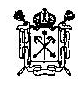 Правительство Санкт-ПетербургаКомитет по культуреСанкт-Петербургское  государственное бюджетное учреждение культуры  «Санкт-Петербургский академический Театр имени Ленсовета»(СПб ГБУК «Санкт-Петербургский академический Театр имени Ленсовета»)191025, Санкт-Петербург, Владимирский, 12Tел. (812)764-39-65 Факс (812) 764-47-80Расценка "600-12000" на спектакли основной сцены  Валовый сбор 1735000 рублейРасценка "600-12000" на спектакли основной сцены  Валовый сбор 1735000 рублейРасценка "600-12000" на спектакли основной сцены  Валовый сбор 1735000 рублейРасценка "600-12000" на спектакли основной сцены  Валовый сбор 1735000 рублейНаименование местНаименование местКоличествоЦена 1 билета в рубляхСумма в рубляхСумма в рублях4 ряд 11,12 4 ряд 11,12 20р.0р.0р.1 ряд 1-6  19-241 ряд 1-6  19-24123 000р.36 000р.36 000р.1 ряд 7-181 ряд 7-181212 000р.144 000р.144 000р.2 ряд 1-6  19-242 ряд 1-6  19-24123 000р.36 000р.36 000р.2 ряд 7-182 ряд 7-181212 000р.144 000р.144 000р.3 ряд 1-5 18-223 ряд 1-5 18-22103 000р.30 000р.30 000р.3 ряд 6-173 ряд 6-171212 000р.144 000р.144 000р.4 ряд 1-4 17-214 ряд 1-4 17-2193 000р.27 000р.27 000р.4 ряд 5-104 ряд 5-101012 000р.120 000р.120 000р.5 ряд 1-4 17-225 ряд 1-4 17-22103 000р.30 000р.30 000р.5 ряд 5-165 ряд 5-161212 000р.144 000р.144 000р.6 ряд 1-5  18-226 ряд 1-5  18-22102 500р.25 000р.25 000р.6 ряд 6-176 ряд 6-171212 000р.144 000р.144 000р.7 ряд 1-5  18-227 ряд 1-5  18-22102 500р.25 000р.25 000р.7 ряд  6-177 ряд  6-171212 000р.144 000р.144 000р.8 ряд 10-218 ряд 10-21122 500р.30 000р.30 000р.9 ряд 10-209 ряд 10-20112 000р.22 000р.22 000р.10 ряд 1-2010 ряд 1-20202 000р.40 000р.40 000р.11 ряд 1-2011 ряд 1-20202 000р.40 000р.40 000р.12 ряд 10-2112 ряд 10-21121 500р.18 000р.18 000р.13 ряд 1-2013 ряд 1-20201 500р.30 000р.30 000р.14 ряд 1-2014 ряд 1-20201 500р.30 000р.30 000р.15 ряд 1-2015 ряд 1-20201 300р.26 000р.26 000р.16 ряд 1-2216 ряд 1-22221 300р.28 600р.28 600р.17 ряд 1-2217 ряд 1-22221 100р.24 200р.24 200р.18 ряд 1-10  13-2218 ряд 1-10  13-22201 100р.22 000р.22 000р.19 ряд 1- 10  13--2219 ряд 1- 10  13--2220800р.16 000р.16 000р.20 ряд 1-3  6-1020 ряд 1-3  6-108800р.6 400р.6 400р.21 ряд 1. 2  6-1021 ряд 1. 2  6-107800р.5 600р.5 600р.22 ряд 6-1022 ряд 6-105800р.4 000р.4 000р.23 ряд   6-1023 ряд   6-105800р.4 000р.4 000р.24 ряд 6-1024 ряд 6-105800р.4 000р.4 000р.БельэтажБельэтаж0р.0р.1 ряд 1-211 ряд 1-21211 500р.31 500р.31 500р.2 ряд 1-212 ряд 1-21211 500р.31 500р.31 500р.3 ряд 1-193 ряд 1-19191 000р.19 000р.19 000р.4 ряд 1-194 ряд 1-19191 000р.19 000р.19 000р.5 ряд 1-195 ряд 1-19191 000р.19 000р.19 000р.6 ряд 1-206 ряд 1-2020700р.14 000р.14 000р.7 ряд 1-207 ряд 1-2020700р.14 000р.14 000р.8 ряд 1-198 ряд 1-1919600р.11 400р.11 400р.9 ряд 1-239 ряд 1-2323600р.13 800р.13 800р.0р.0р.Ложа АЛожа А0р.0р.1  2  3  4 1  2  3  4 41 500р.6 000р.6 000р.Ложа ВЛожа В0р.0р.1  2  3  4  1  2  3  4  41 500р.6 000р.6 000р.Ложа 1Ложа 10р.0р.1  21  221 500р.3 000р.3 000р.Ложа 2 Ложа 2 0р.0р.1  21  221 500р.3 000р.3 000р.ИТОГОИТОГО5991 735 000р.1 735 000р.Наименование местКоличествоЦена 1 билета в рубляхСумма в рублях4 ряд 11,12 20р.0р.1 ряд 1-6  19-24123 000р.36 000р.1 ряд 7-181210 000р.120 000р.2 ряд 1-6  19-24123 000р.36 000р.2 ряд 7-181210 000р.120 000р.3 ряд 1-5 18-22103 000р.30 000р.3 ряд 6-171210 000р.120 000р.4 ряд 1-4 17-2193 000р.27 000р.4 ряд 5-101010 000р.100 000р.5 ряд 1-4 17-22103 000р.30 000р.5 ряд 5-161210 000р.120 000р.6 ряд 1-5  18-22102 500р.25 000р.6 ряд 6-171210 000р.120 000р.7 ряд 1-5  18-22102 500р.25 000р.7 ряд  6-171210 000р.120 000р.8 ряд 10-21122 500р.30 000р.9 ряд 10-20112 000р.22 000р.10 ряд 1-20202 000р.40 000р.11 ряд 1-20202 000р.40 000р.12 ряд 10-21121 500р.18 000р.13 ряд 1-20201 500р.30 000р.14 ряд 1-20201 500р.30 000р.15 ряд 1-20201 300р.26 000р.16 ряд 1-22221 300р.28 600р.17 ряд 1-22221 100р.24 200р.18 ряд 1-10  13-22201 100р.22 000р.19 ряд 1- 10  13--2220800р.16 000р.20 ряд 1-3  6-108800р.6 400р.21 ряд 1. 2  6-107800р.5 600р.22 ряд 6-105800р.4 000р.23 ряд   6-105800р.4 000р.24 ряд 6-105800р.4 000р.Бельэтаж0р.1 ряд 1-21211 500р.31 500р.2 ряд 1-21211 500р.31 500р.3 ряд 1-19191 000р.19 000р.4 ряд 1-19191 000р.19 000р.5 ряд 1-19191 000р.19 000р.6 ряд 1-2020700р.14 000р.7 ряд 1-2020700р.14 000р.8 ряд 1-1919600р.11 400р.9 ряд 1-2323600р.13 800р.0р.Ложа А0р.1  2  3  4 41 500р.6 000р.Ложа В0р.1  2  3  4  41 500р.6 000р.Ложа 10р.1  221 500р.3 000р.Ложа 2 0р.1  221 500р.3 000р.ИТОГО5991 571 000р.Наименование местКоличествоЦена 1 билета в рубляхСумма в рублях4 ряд 11.1220р.0р.1 ряд 1. 2   23  2443 000р.12 000р.1 ряд 3-22207 000р.140 000р.2 ряд 1. 2  23  2443 000р.12 000р.2 ряд 3-22207 000р.140 000р.3 ряд 1  2  21  22 43 000р.12 000р.3 ряд  3-20187 000р.126 000р.4 ряд 1-4  17-2193 000р.27 000р.4 ряд 5-10  13-16107 000р.70 000р.5 ряд 1-4 17-22103 000р.30 000р.5 ряд 5-16127 000р.84 000р.6 ряд 1-5  18-22102 500р.25 000р.6 ряд 6-17127 000р.84 000р.7 ряд 1-5  18-22102 500р.25 000р.7 ряд 6-17127 000р.84 000р.8 ряд 10-21122 500р.30 000р.9 ряд 10-20112 000р.22 000р.10 ряд 1-20202 000р.40 000р.11 ряд 1-20202 000р.40 000р.12 ряд 10-21121 500р.18 000р.13 ряд 1-20201 500р.30 000р.14 ряд 1-20201 500р.30 000р.15 ряд 1-20201 300р.26 000р.16 ряд 1-22221 300р.28 600р.17 ряд 1-22221 100р.24 200р.18 ряд 1-10 13-22201 100р.22 000р.19 ряд 1-10  13- 2220800р.16 000р.20 ряд 1-3  6-108800р.6 400р.21 ряд 1. 2  6-107800р.5 600р.22 ряд 6-105800р.4 000р.23 ряд   6-105800р.4 000р.24 ряд 6-105800р.4 000р.Бельэтаж0р.1 ряд 1-21211 500р.31 500р.2 ряд 1-21211 500р.31 500р.3 ряд 1-19191 000р.19 000р.4 ряд 1-19191 000р.19 000р.5 ряд 1-19191 000р.19 000р.6 ряд 1-2020700р.14 000р.7 ряд 1-2020700р.14 000р.8 ряд 1-1919700р.13 300р.9 ряд 1-2323700р.16 100р.0р.Ложа А1 500р.0р.1  2  3  4 41 500р.6 000р.Ложа В1 500р.0р.1  2  3  4  41 500р.6 000р.Ложа 11 500р.0р.1  221 500р.3 000р.Ложа 2 1 500р.0р.1  221 500р.3 000р.ИТОГО5991 417 200р.Наименование местКоличествоЦена 1 билета в рубляхСумма в рублях4 ряд 11.1220р.0р.1 ряд 1. 2   23  2443 000р.12 000р.1 ряд 3-22207 000р.140 000р.2 ряд 1. 2  23  2443 000р.12 000р.2 ряд 3-22207 000р.140 000р.3 ряд 1  2  21  22 43 000р.12 000р.3 ряд  3-20187 000р.126 000р.4 ряд 1-4  17-2193 000р.27 000р.4 ряд 5-10  13-16107 000р.70 000р.5 ряд 1-4 17-22103 000р.30 000р.5 ряд 5-16127 000р.84 000р.6 ряд 1-5  18-22102 500р.25 000р.6 ряд 6-17127 000р.84 000р.7 ряд 1-5  18-22102 500р.25 000р.7 ряд 6-17127 000р.84 000р.8 ряд 10-21122 500р.30 000р.9 ряд 10-20112 000р.22 000р.10 ряд 1-20202 000р.40 000р.11 ряд 1-20202 000р.40 000р.12 ряд 10-21121 500р.18 000р.13 ряд 1-20201 500р.30 000р.14 ряд 1-20201 500р.30 000р.15 ряд 1-20201 300р.26 000р.16 ряд 1-22221 300р.28 600р.17 ряд 1-22221 100р.24 200р.18 ряд 1-10 13-22201 100р.22 000р.19 ряд 1-10  13- 2220800р.16 000р.20 ряд 1-3  6-108800р.6 400р.21 ряд 1. 2  6-107800р.5 600р.22 ряд 6-105800р.4 000р.23 ряд   6-105800р.4 000р.24 ряд 6-105800р.4 000р.Бельэтаж0р.1 ряд 1-21211 500р.31 500р.2 ряд 1-21211 500р.31 500р.3 ряд 1-19191 000р.19 000р.4 ряд 1-19191 000р.19 000р.5 ряд 1-19191 000р.19 000р.6 ряд 1-2020600р.12 000р.7 ряд 1-2020600р.12 000р.8 ряд 1-1919600р.11 400р.9 ряд 1-2323600р.13 800р.0р.Ложа А1 500р.0р.1  2  3  4 41 500р.6 000р.Ложа В1 500р.0р.1  2  3  4  41 500р.6 000р.Ложа 11 500р.0р.1  221 500р.3 000р.Ложа 2 1 500р.0р.1  221 500р.3 000р.ИТОГО5991 409 000р.Наименование местКоличествоЦена 1 билета в рубляхСумма в рублях4 ряд 11,12 20р.0р.1ряд 1-4  19-24103 000р.30 000р.1 ряд 5-18145 000р.70 000р.2ряд 1-6  19-20123 000р.36 000р.2 ряд 7-18125 000р.60 000р.3 ряд 1-5  18-22103 000р.30 000р.3 ряд 6-17125 000р.60 000р.4 ряд 1-4 17-2193 000р.27 000р.4 ряд 5-10  13-16105 000р.50 000р.5 ряд 1-4  17-22102 500р.25 000р.5 ряд 5-16125 000р.60 000р.6 ряд 1-5 18-22102 500р.25 000р.6 ряд 6-17125 000р.60 000р.7 ряд 1-5  18-22102 500р.25 000р.7 ряд 6-17125 000р.60 000р.8 ряд 10-21122 500р.30 000р.9 ряд 10-20112 000р.22 000р.10 ряд 1-20202 000р.40 000р.11 ряд 1-20202 000р.40 000р.12 ряд 10-21121 500р.18 000р.13 ряд 1-20201 500р.30 000р.14 ряд 1-20201 500р.30 000р.15 ряд 1-20201 300р.26 000р.16 ряд 1-22221 300р.28 600р.17 ряд 1-22221 100р.24 200р.18 ряд 1-10 13-22201 100р.22 000р.19 ряд 1-10  13- 2220800р.16 000р.20 ряд 1-3  6-108800р.6 400р.21 ряд 1. 2  6-107800р.5 600р.22 ряд 6-105800р.4 000р.23 ряд   6-105800р.4 000р.24 ряд 6-105800р.4 000р.Бельэтаж0р.1 ряд 1-21211 500р.31 500р.2 ряд 1-21211 500р.31 500р.3 ряд 1-19191 000р.19 000р.4 ряд 1-19191 000р.19 000р.5 ряд 1-19191 000р.19 000р.6 ряд 1-2020700р.14 000р.7 ряд 1-2020700р.14 000р.8 ряд 1-1919600р.11 400р.9 ряд 1-2323600р.13 800р.0р.Ложа А0р.1  2  3  4 41 100р.4 400р.Ложа В0р.1  2  3  4  41 100р.4 400р.Ложа 10р.1  221 100р.2 200р.Ложа 2 0р.1  221 100р.2 200р.ИТОГО5991 155 200р.1.6 Расценка «600-5000» на спектакли основной сцены.Валовый сбор 1217200 рублей.1.6 Расценка «600-5000» на спектакли основной сцены.Валовый сбор 1217200 рублей.1.6 Расценка «600-5000» на спектакли основной сцены.Валовый сбор 1217200 рублей.1.6 Расценка «600-5000» на спектакли основной сцены.Валовый сбор 1217200 рублей.Наименование местКоличествоЦена 1 билета в рубляхСумма в рублях4 ряд 11,12 20р.0р.1ряд 1-4  19-24104 000р.40 000р.1 ряд 5-18145 000р.70 000р.2ряд 1-6  19-20124 000р.48 000р.2 ряд 7-18125 000р.60 000р.3 ряд 1-5  18-22104 000р.40 000р.3 ряд 6-17125 000р.60 000р.4 ряд 1-4 17-2194 000р.36 000р.4 ряд 5-10  13-16105 000р.50 000р.5 ряд 1-4  17-22103 000р.30 000р.5 ряд 5-16125 000р.60 000р.6 ряд 1-5 18-22103 000р.30 000р.6 ряд 6-17125 000р.60 000р.7 ряд 1-5  18-22103 000р.30 000р.7 ряд 6-17125 000р.60 000р.8 ряд 10-21123 000р.36 000р.9 ряд 10-20112 000р.22 000р.10 ряд 1-20202 000р.40 000р.11 ряд 1-20202 000р.40 000р.12 ряд 10-21121 500р.18 000р.13 ряд 1-20201 500р.30 000р.14 ряд 1-20201 500р.30 000р.15 ряд 1-20201 300р.26 000р.16 ряд 1-22221 300р.28 600р.17 ряд 1-22221 100р.24 200р.18 ряд 1-10 13-22201 100р.22 000р.19 ряд 1-10  13- 2220800р.16 000р.20 ряд 1-3  6-108800р.6 400р.21 ряд 1. 2  6-107800р.5 600р.22 ряд 6-105800р.4 000р.23 ряд   6-105800р.4 000р.24 ряд 6-105800р.4 000р.Бельэтаж0р.1 ряд 1-21211 500р.31 500р.2 ряд 1-21211 500р.31 500р.3 ряд 1-19191 000р.19 000р.4 ряд 1-19191 000р.19 000р.5 ряд 1-19191 000р.19 000р.6 ряд 1-2020700р.14 000р.7 ряд 1-2020700р.14 000р.8 ряд 1-1919600р.11 400р.9 ряд 1-2323600р.13 800р.0р.Ложа А0р.1  2  3  4 41 100р.4 400р.Ложа В0р.1  2  3  4  41 100р.4 400р.Ложа 10р.1  221 100р.2 200р.Ложа 2 0р.1  221 100р.2 200р.ИТОГО5991 217 200р.Наименование местКоличествоЦена 1 билета в рубляхСумма в рублях4 ряд 11,12 20р.0р.1ряд 1-4  19-24103 000р.30 000р.1 ряд 5-18145 000р.70 000р.2ряд 1-6  19-20123 000р.36 000р.2 ряд 7-18125 000р.60 000р.3 ряд 1-5  18-22103 000р.30 000р.3 ряд 6-17125 000р.60 000р.4 ряд 1-4 17-2193 000р.27 000р.4 ряд 5-10  13-16105 000р.50 000р.5 ряд 1-4  17-22102 500р.25 000р.5 ряд 5-16125 000р.60 000р.6 ряд 1-5 18-22102 500р.25 000р.6 ряд 6-17125 000р.60 000р.7 ряд 1-5  18-22102 500р.25 000р.7 ряд 6-17125 000р.60 000р.8 ряд 10-21122 500р.30 000р.9 ряд 10-20112 000р.22 000р.10 ряд 1-20202 000р.40 000р.11 ряд 1-20202 000р.40 000р.12 ряд 10-21121 500р.18 000р.13 ряд 1-20201 500р.30 000р.14 ряд 1-20201 500р.30 000р.15 ряд 1-20201 300р.26 000р.16 ряд 1-22221 300р.28 600р.17 ряд 1-22221 100р.24 200р.18 ряд 1-10 13-22201 100р.22 000р.19 ряд 1-10  13- 2220800р.16 000р.20 ряд 1-3  6-108800р.6 400р.21 ряд 1. 2  6-107800р.5 600р.22 ряд 6-105800р.4 000р.23 ряд   6-105800р.4 000р.24 ряд 6-105800р.4 000р.Бельэтаж0р.1 ряд 1-21211 500р.31 500р.2 ряд 1-21211 500р.31 500р.3 ряд 1-19191 000р.19 000р.4 ряд 1-19191 000р.19 000р.5 ряд 1-19191 000р.19 000р.6 ряд 1-2020700р.14 000р.7 ряд 1-2020700р.14 000р.8 ряд 1-1919700р.13 300р.9 ряд 1-2323700р.16 100р.0р.Ложа А0р.1  2  3  4 41 500р.6 000р.Ложа В0р.1  2  3  4  41 500р.6 000р.Ложа 10р.1  221 500р.3 000р.Ложа 2 0р.1  221 500р.3 000р.ИТОГО5991 164 200р.1.8 Расценка "600-4000" на спектакли основной сценыВаловый сбор 1121200 рублей 1.8 Расценка "600-4000" на спектакли основной сценыВаловый сбор 1121200 рублей 1.8 Расценка "600-4000" на спектакли основной сценыВаловый сбор 1121200 рублей 1.8 Расценка "600-4000" на спектакли основной сценыВаловый сбор 1121200 рублей Наименование местКоличествоЦена 1 билета в рубляхСумма в рублях4 ряд 11,12 20р.0р.1ряд 1-24244 000р.96 000р.2ряд 1-24244 000р.96 000р.3 ряд 1-22224 000р.88 000р.4 ряд 1-10  13-21194 000р.76 000р.5 ряд 1-22224 000р.88 000р.6 ряд 1-22224 000р.88 000р.7 ряд 1-22224 000р.88 000р.8 ряд 10-21122 500р.30 000р.9 ряд 10-20112 500р.27 500р.10 ряд 1-20202 500р.50 000р.11 ряд 1-20202 500р.50 000р.12 ряд 10-21122 500р.30 000р.13 ряд 1-2020900р.18 000р.14 ряд 1-2020900р.18 000р.15 ряд 1-2020900р.18 000р.16 ряд 1-2222900р.19 800р.17 ряд 1-2222900р.19 800р.18 ряд 1-10 13-2220700р.14 000р.19 ряд 1-10  13- 2220700р.14 000р.20 ряд 1-3  6-108600р.4 800р.21 ряд 1. 2  2600р.1 200р.21 ряд 6-105600р.3 000р.22 ряд 6-105600р.3 000р.23 ряд 6-105600р.3 000р.24 ряд 6-105600р.3 000р.Бельэтаж0р.1 ряд 1-21211 500р.31 500р.2 ряд 1-21211 200р.25 200р.3 ряд 1-19191 000р.19 000р.4 ряд 1-19191 000р.19 000р.5 ряд 1-19191 000р.19 000р.6 ряд 1-2020700р.14 000р.7 ряд 1-2020700р.14 000р.8 ряд 1-1919600р.11 400р.9 ряд 1-2323600р.13 800р.0р.Ложа А0р.1  2  3  4 4600р.2 400р.Ложа В0р.1  2  3  4  4600р.2 400р.Ложа 10р.1  22600р.1 200р.Ложа 2 0р.1  22600р.1 200р.ИТОГО5991 121 200р.Наименование местКоличествоЦена 1 билета в рубляхСумма в рублях4 ряд 11,12 20р.0р.1 ряд 1-4; 19-24103 000р.30 000р.1 ряд 5-18143 900р.54 600р.2 ряд 1-6; 19-24123 000р.36 000р.2 ряд 7-18123 900р.46 800р.3 ряд 1-5; 18-22103 000р.30 000р.3 ряд 6-17123 900р.46 800р.4 ряд 1-4; 17-2193 000р.27 000р.4 ряд 5-10;  13-16103 900р.39 000р.5 ряд 1-4;  17-22102 500р.25 000р.5 ряд 5-16123 900р.46 800р.6 ряд 1-5; 18-22102 500р.25 000р.6 ряд 6-17123 900р.46 800р.7 ряд 1-5; 18-22102 500р.25 000р.7 ряд 6-17123 900р.46 800р.8 ряд 10-21122 500р.30 000р.9 ряд 10-20112 000р.22 000р.10 ряд 1-20202 000р.40 000р.11 ряд 1-20202 000р.40 000р.12 ряд 10-21121 500р.18 000р.13 ряд 1-20201 500р.30 000р.14 ряд 1-20201 500р.30 000р.15 ряд 1-20201 300р.26 000р.16 ряд 1-22221 300р.28 600р.17 ряд 1-22221 100р.24 200р.18 ряд 1-22201 100р.22 000р.19 ряд 1-2220800р.16 000р.20 ряд 1-108800р.6 400р.21 ряд 1-107800р.5 600р.22 ряд 6-105800р.4 000р.23 ряд 6-105800р.4 000р.24 ряд 6-105800р.4 000р.Бельэтаж0р.1 ряд 1-21211 500р.31 500р.2 ряд 1-21211 500р.31 500р.3 ряд 1-19191 000р.19 000р.4 ряд 1-19191 000р.19 000р.5 ряд 1-19191 000р.19 000р.6 ряд 1-2020700р.14 000р.7 ряд 1-2020700р.14 000р.8 ряд 1-1919600р.11 400р.9 ряд 1-2323600р.13 800р.0р.Ложа А0р.1  2  3  4 41 100р.4 400р.Ложа В0р.1  2  3  4  41 100р.4 400р.Ложа 10р.1  221 100р.2 200р.Ложа 2 0р.1  221 100р.2 200р.ИТОГО5991 062 800р.Наименование местКоличествоЦена 1 билета в рубляхСумма в рублях4 ряд 11,12 20р.0р.1 ряд 1-8; 17-24163 300р.52 800р.1 ряд 9-1683 900р.31 200р.2 ряд 1-8; 17-24163 000р.48 000р.2 ряд 9-1683 900р.31 200р.3 ряд 1-7; 16-22143 000р.42 000р.3 ряд 8-1583 900р.31 200р.4 ряд 1-6; 15-21133 000р.39 000р.4 ряд 7-10;  13-1463 900р.23 400р.5 ряд 1-6;  15-22142 500р.35 000р.5 ряд 7-1483 900р.31 200р.6 ряд 1-7; 16-22142 500р.35 000р.6 ряд 8-1583 900р.31 200р.7 ряд 1-7; 16-22142 500р.35 000р.7 ряд 8-1583 900р.31 200р.8 ряд 10-21122 500р.30 000р.9 ряд 10-20112 000р.22 000р.10 ряд 1-20202 000р.40 000р.11 ряд 1-20202 000р.40 000р.12 ряд 10-21121 500р.18 000р.13 ряд 1-20201 500р.30 000р.14 ряд 1-20201 500р.30 000р.15 ряд 1-20201 300р.26 000р.16 ряд 1-22221 300р.28 600р.17 ряд 1-22221 100р.24 200р.18 ряд 1-22201 100р.22 000р.19 ряд 1-2220800р.16 000р.20 ряд 1-108800р.6 400р.21 ряд 1-107800р.5 600р.22 ряд 6-105800р.4 000р.23 ряд 6-105800р.4 000р.24 ряд 6-105800р.4 000р.Бельэтаж0р.1 ряд 1-21211 500р.31 500р.2 ряд 1-21211 500р.31 500р.3 ряд 1-19191 000р.19 000р.4 ряд 1-19191 000р.19 000р.5 ряд 1-19191 000р.19 000р.6 ряд 1-2020700р.14 000р.7 ряд 1-2020700р.14 000р.8 ряд 1-1919700р.13 300р.9 ряд 1-2323700р.16 100р.0р.Ложа А0р.1  2  3  4 41 100р.4 400р.Ложа В0р.1  2  3  4  41 100р.4 400р.Ложа 10р.1  221 100р.2 200р.Ложа 2 0р.1  221 100р.2 200р.ИТОГО5991 038 800р.Наименование местКоличествоЦена 1 билета в рубляхСумма в рублях4 ряд 11,12 20р.0р.1 ряд 1-4; 19-24103 000р.30 000р.1 ряд 5-18143 900р.54 600р.2 ряд 1-6; 19-24123 000р.36 000р.2 ряд 7-18123 900р.46 800р.3 ряд 1-5; 18-22103 000р.30 000р.3 ряд 6-17123 900р.46 800р.4 ряд 1-4; 17-2193 000р.27 000р.4 ряд 5-10;  13-16103 900р.39 000р.5 ряд 1-4;  17-22102 500р.25 000р.5 ряд 5-16123 900р.46 800р.6 ряд 1-5; 18-22102 500р.25 000р.6 ряд 6-17123 900р.46 800р.7 ряд 1-5; 18-22102 500р.25 000р.7 ряд 6-17123 900р.46 800р.8 ряд 10-21122 500р.30 000р.9 ряд 10-20112 000р.22 000р.10 ряд 1-20202 000р.40 000р.11 ряд 1-20202 000р.40 000р.12 ряд 10-21121 500р.18 000р.13 ряд 1-20201 500р.30 000р.14 ряд 1-20201 500р.30 000р.15 ряд 1-20201 300р.26 000р.16 ряд 1-22221 300р.28 600р.17 ряд 1-22221 100р.24 200р.18 ряд 1-22201 100р.22 000р.19 ряд 1-2220800р.16 000р.20 ряд 1-108800р.6 400р.21 ряд 1-107800р.5 600р.22 ряд 6-105800р.4 000р.23 ряд 6-105800р.4 000р.24 ряд 6-105800р.4 000р.Бельэтаж0р.1 ряд 1-21211 500р.31 500р.2 ряд 1-21211 500р.31 500р.3 ряд 1-19191 000р.19 000р.4 ряд 1-19191 000р.19 000р.5 ряд 1-19191 000р.19 000р.6 ряд 1-2020700р.14 000р.7 ряд 1-2020700р.14 000р.8 ряд 1-1919700р.13 300р.9 ряд 1-2323700р.16 100р.0р.Ложа А0р.1  2  3  4 41 500р.6 000р.Ложа В0р.1  2  3  4  41 500р.6 000р.Ложа 10р.1  221 500р.3 000р.Ложа 2 0р.1  221 500р.3 000р.ИТОГО5991 071 800р.Наименование местКоличествоЦена 1 билета в рубляхСумма в рублях4 ряд 11,12 20р.0р.1ряд 1-4  19-24103 000р.30 000р.1 ряд 5-18143 300р.46 200р.2ряд 1-6  19-20123 000р.36 000р.2 ряд 7-18123 300р.39 600р.3 ряд 1-5  18-22103 000р.30 000р.3 ряд 6-17123 300р.39 600р.4 ряд 1-4 17-2193 000р.27 000р.4 ряд 5-10  13-16103 300р.33 000р.5 ряд 1-4  17-22102 500р.25 000р.5 ряд 5-16123 300р.39 600р.6 ряд 1-5 18-22102 500р.25 000р.6 ряд 6-17123 300р.39 600р.7 ряд 1-5  18-22102 500р.25 000р.7 ряд 6-17123 300р.39 600р.8 ряд 10-21122 500р.30 000р.9 ряд 10-20112 000р.22 000р.10 ряд 1-20202 000р.40 000р.11 ряд 1-20202 000р.40 000р.12 ряд 10-21121 500р.18 000р.13 ряд 1-20201 500р.30 000р.14 ряд 1-20201 500р.30 000р.15 ряд 1-20201 300р.26 000р.16 ряд 1-22221 300р.28 600р.17 ряд 1-22221 100р.24 200р.18 ряд 1-10 13-22201 100р.22 000р.19 ряд 1-10  13- 2220800р.16 000р.20 ряд 1-3  6-108800р.6 400р.21 ряд 1. 2  6-107800р.5 600р.22 ряд 6-105800р.4 000р.23 ряд   6-105800р.4 000р.24 ряд 6-105800р.4 000р.Бельэтаж0р.1 ряд 1-21211 500р.31 500р.2 ряд 1-21211 500р.31 500р.3 ряд 1-19191 000р.19 000р.4 ряд 1-19191 000р.19 000р.5 ряд 1-19191 000р.19 000р.6 ряд 1-2020700р.14 000р.7 ряд 1-2020700р.14 000р.8 ряд 1-1919600р.11 400р.9 ряд 1-2323600р.13 800р.0р.Ложа А0р.1  2  3  4 41 100р.4 400р.Ложа В0р.1  2  3  4  41 100р.4 400р.Ложа 10р.1  221 100р.2 200р.Ложа 2 0р.1  221 100р.2 200р.ИТОГО5991 012 400р.Наименование местКоличествоЦена 1 билета в рубляхСумма в рублях4 ряд 11,12 20р.0р.1ряд 1-24243 300р.79 200р.2ряд 1-24243 000р.72 000р.3 ряд 1-22223 000р.66 000р.4 ряд 1-10  13-21193 000р.57 000р.5 ряд 1-22222 500р.55 000р.6 ряд 1-22222 500р.55 000р.7 ряд 1-22222 500р.55 000р.8 ряд 10-21122 500р.30 000р.9 ряд 10-20112 000р.22 000р.10 ряд 1-20202 000р.40 000р.11 ряд 1-20202 000р.40 000р.12 ряд 10-21121 500р.18 000р.13 ряд 1-20201 500р.30 000р.14 ряд 1-20201 500р.30 000р.15 ряд 1-20201 300р.26 000р.16 ряд 1-22221 300р.28 600р.17 ряд 1-22221 100р.24 200р.18 ряд 1-10 13-22201 100р.22 000р.19 ряд 1-10  13- 2220800р.16 000р.20 ряд 1-3  6-108800р.6 400р.21 ряд 1. 2  6-107800р.5 600р.22 ряд 6-105800р.4 000р.23 ряд   6-105800р.4 000р.24 ряд 6-105800р.4 000р.Бельэтаж0р.1 ряд 1-21211 500р.31 500р.2 ряд 1-21211 500р.31 500р.3 ряд 1-19191 000р.19 000р.4 ряд 1-19191 000р.19 000р.5 ряд 1-19191 000р.19 000р.6 ряд 1-2020700р.14 000р.7 ряд 1-2020700р.14 000р.8 ряд 1-1919600р.11 400р.9 ряд 1-2323600р.13 800р.0р.Ложа А0р.1  2  3  4 41 100р.4 400р.Ложа В0р.1  2  3  4  41 100р.4 400р.Ложа 10р.1  221 100р.2 200р.Ложа 2 0р.1  221 100р.2 200р.ИТОГО599976 400р.Наименование местКоличествоЦена 1 билета в рубляхСумма в рублях4 ряд 11,12 20р.0р.1ряд 1-24243 300р.79 200р.2ряд 1-24243 000р.72 000р.3 ряд 1-22223 000р.66 000р.4 ряд 1-10  13-21193 000р.57 000р.5 ряд 1-22222 500р.55 000р.6 ряд 1-22222 500р.55 000р.7 ряд 1-22222 500р.55 000р.8 ряд 10-21122 500р.30 000р.9 ряд 10-20112 000р.22 000р.10 ряд 1-20202 000р.40 000р.11 ряд 1-20202 000р.40 000р.12 ряд 10-21121 500р.18 000р.13 ряд 1-20201 500р.30 000р.14 ряд 1-20201 500р.30 000р.15 ряд 1-20201 500р.30 000р.16 ряд 1-22221 500р.33 000р.17 ряд 1-22221 500р.33 000р.18 ряд 1-10 13-22201 500р.30 000р.19 ряд 1-10  13- 22201 000р.20 000р.20 ряд 1-3  6-1081 000р.8 000р.21 ряд 1. 2  6-1071 000р.7 000р.22 ряд 6-1051 000р.5 000р.23 ряд   6-1051 000р.5 000р.24 ряд 6-1051 000р.5 000р.Бельэтаж0р.1 ряд 1-21211 500р.31 500р.2 ряд 1-21211 500р.31 500р.3 ряд 1-19191 300р.24 700р.4 ряд 1-19191 300р.24 700р.5 ряд 1-19191 300р.24 700р.6 ряд 1-2020700р.14 000р.7 ряд 1-2020700р.14 000р.8 ряд 1-1919700р.13 300р.9 ряд 1-2323700р.16 100р.0р.Ложа А0р.1  2  3  4 41 500р.6 000р.Ложа В0р.1  2  3  4  41 500р.6 000р.Ложа 10р.1  221 500р.3 000р.Ложа 2 0р.1  221 500р.3 000р.ИТОГО5991 037 700р.Наименование местКоличествоЦена 1 билета в рубляхСумма в рублях4 ряд 11,12 20р.0р.1ряд 1-24243 300р.79 200р.2ряд 1-24243 000р.72 000р.3 ряд 1-22223 000р.66 000р.4 ряд 1-10  13-21193 000р.57 000р.5 ряд 1-22222 500р.55 000р.6 ряд 1-22222 500р.55 000р.7 ряд 1-22222 500р.55 000р.8 ряд 10-21122 500р.30 000р.9 ряд 10-20112 000р.22 000р.10 ряд 1-20202 000р.40 000р.11 ряд 1-20202 000р.40 000р.12 ряд 10-21121 500р.18 000р.13 ряд 1-20201 500р.30 000р.14 ряд 1-20201 500р.30 000р.15 ряд 1-20201 300р.26 000р.16 ряд 1-22221 300р.28 600р.17 ряд 1-22221 100р.24 200р.18 ряд 1-10 13-22201 100р.22 000р.19 ряд 1-10  13- 2220800р.16 000р.20 ряд 1-3  6-108800р.6 400р.21 ряд 1. 2  6-107800р.5 600р.22 ряд 6-105800р.4 000р.23 ряд   6-105800р.4 000р.24 ряд 6-105800р.4 000р.Бельэтаж0р.1 ряд 1-21211 500р.31 500р.2 ряд 1-21211 500р.31 500р.3 ряд 1-19191 000р.19 000р.4 ряд 1-19191 000р.19 000р.5 ряд 1-19191 000р.19 000р.6 ряд 1-2020700р.14 000р.7 ряд 1-2020700р.14 000р.8 ряд 1-1919700р.13 300р.9 ряд 1-2323700р.16 100р.0р.Ложа А0р.1  2  3  4 41 500р.6 000р.Ложа В0р.1  2  3  4  41 500р.6 000р.Ложа 10р.1  221 500р.3 000р.Ложа 2 0р.1  221 500р.3 000р.ИТОГО599985 400р.Наименование местКоличествоЦена 1 билета в рубляхСумма в рублях4 ряд 11,12 20р.0р.1ряд 1-24243 000р.72 000р.2ряд 1-24243 000р.72 000р.3 ряд 1-22223 000р.66 000р.4 ряд 1-10  13-21193 000р.57 000р.5 ряд 1-22222 500р.55 000р.6 ряд 1-22222 500р.55 000р.7 ряд 1-22222 500р.55 000р.8 ряд 10-21122 500р.30 000р.9 ряд 10-20112 000р.22 000р.10 ряд 1-20202 000р.40 000р.11 ряд 1-20202 000р.40 000р.12 ряд 10-21121 500р.18 000р.13 ряд 1-20201 500р.30 000р.14 ряд 1-20201 500р.30 000р.15 ряд 1-20201 300р.26 000р.16 ряд 1-22221 300р.28 600р.17 ряд 1-22221 100р.24 200р.18 ряд 1-10 13-22201 100р.22 000р.19 ряд 1-10  13- 2220800р.16 000р.20 ряд 1-3  6-108800р.6 400р.21 ряд 1. 2  6-107800р.5 600р.22 ряд 6-105800р.4 000р.23 ряд   6-105800р.4 000р.24 ряд 6-105800р.4 000р.Бельэтаж0р.1 ряд 1-21211 500р.31 500р.2 ряд 1-21211 500р.31 500р.3 ряд 1-19191 000р.19 000р.4 ряд 1-19191 000р.19 000р.5 ряд 1-19191 000р.19 000р.6 ряд 1-2020700р.14 000р.7 ряд 1-2020700р.14 000р.8 ряд 1-1919600р.11 400р.9 ряд 1-2323600р.13 800р.0р.Ложа А0р.1  2  3  4 41 100р.4 400р.Ложа В0р.1  2  3  4  41 100р.4 400р.Ложа 10р.1  221 100р.2 200р.Ложа 2 0р.1  221 100р.2 200р.ИТОГО599969 200р.1.17 Расценка "600-3000" на спектакли основной сценыВаловый сбор 886700 рублей 1.17 Расценка "600-3000" на спектакли основной сценыВаловый сбор 886700 рублей 1.17 Расценка "600-3000" на спектакли основной сценыВаловый сбор 886700 рублей 1.17 Расценка "600-3000" на спектакли основной сценыВаловый сбор 886700 рублей Наименование местКоличествоЦена 1 билета в рубляхСумма в рублях4 ряд 11,12 20р.0р.1ряд 1-24243 000р.72 000р.2ряд 1-24243 000р.72 000р.3 ряд 1-22223 000р.66 000р.4 ряд 1-10  13-21193 000р.57 000р.5 ряд 1-22223 000р.66 000р.6 ряд 1-22223 000р.66 000р.7 ряд 1-22223 000р.66 000р.8 ряд 10-21122 000р.24 000р.9 ряд 10-20112 000р.22 000р.10 ряд 1-20202 000р.40 000р.11 ряд 1-20202 000р.40 000р.12 ряд 10-21122 000р.24 000р.13 ряд 1-2020800р.16 000р.14 ряд 1-2020800р.16 000р.15 ряд 1-2020800р.16 000р.16 ряд 1-2222800р.17 600р.17 ряд 1-2222800р.17 600р.18 ряд 1-10 13-2220700р.14 000р.19 ряд 1-10  13- 2220700р.14 000р.20 ряд 1-3  6-108600р.4 800р.21 ряд 1. 2  2600р.1 200р.21 ряд 6-105600р.3 000р.22 ряд 6-105600р.3 000р.23 ряд 6-105600р.3 000р.24 ряд 6-105600р.3 000р.Бельэтаж0р.1 ряд 1-21211 200р.25 200р.2 ряд 1-21211 000р.21 000р.3 ряд 1-1919700р.13 300р.4 ряд 1-1919700р.13 300р.5 ряд 1-1919700р.13 300р.6 ряд 1-2020600р.12 000р.7 ряд 1-2020600р.12 000р.8 ряд 1-1919600р.11 400р.9 ряд 1-2323600р.13 800р.0р.Ложа А0р.1  2  3  4 4600р.2 400р.Ложа В0р.1  2  3  4  4600р.2 400р.Ложа 10р.1  22600р.1 200р.Ложа 2 0р.1  22600р.1 200р.ИТОГО599886 700р.Наименование местКоличествоЦена 1 билета в рубляхСумма в рублях4 ряд 11,12 20р.0р.1ряд 1-24242 500р.60 000р.2ряд 1-6  19-20122 200р.26 400р.2 ряд 7-18122 500р.30 000р.3 ряд 1-5  18-22102 200р.22 000р.3 ряд 6-17122 500р.30 000р.4 ряд 1-4 17-2192 200р.19 800р.4 ряд 5-10  13-16102 500р.25 000р.5 ряд 1-4  17-22102 000р.20 000р.5 ряд 5-16122 500р.30 000р.6 ряд 1-5 18-22102 000р.20 000р.6 ряд 6-17122 500р.30 000р.7 ряд 1-5  18-22102 000р.20 000р.7 ряд 6-17122 500р.30 000р.8 ряд 10-21121 800р.21 600р.9 ряд 10-20111 800р.19 800р.10 ряд 1-20201 800р.36 000р.11 ряд 1-20201 500р.30 000р.12 ряд 10-21121 500р.18 000р.13 ряд 1-20201 500р.30 000р.14 ряд 1-20201 500р.30 000р.15 ряд 1-20201 200р.24 000р.16 ряд 1-22221 200р.26 400р.17 ряд 1-22221 200р.26 400р.18 ряд 1-10 13-2220900р.18 000р.19 ряд 1-10  13- 2220900р.18 000р.20 ряд 1-3  6-108900р.7 200р.21 ряд 1. 2  6-107900р.6 300р.22 ряд 6-105900р.4 500р.23 ряд   6-105900р.4 500р.24 ряд 6-105900р.4 500р.Бельэтаж0р.1 ряд 1-21211 000р.21 000р.2 ряд 1-21211 000р.21 000р.3 ряд 1-19191 000р.19 000р.4 ряд 1-1919800р.15 200р.5 ряд 1-1919800р.15 200р.6 ряд 1-2020600р.12 000р.7 ряд 1-2020600р.12 000р.8 ряд 1-1919600р.11 400р.9 ряд 1-2323400р.9 200р.0р.Ложа А0р.1  2  3  4 4900р.3 600р.Ложа В0р.1  2  3  4  4900р.3 600р.Ложа 10р.1  22900р.1 800р.Ложа 2 0р.1  22900р.1 800р.ИТОГО599835 200р.Наименование местКоличествоЦена 1 билета в рубляхСумма в рублях4 ряд 11,12 20р.0р.1ряд 1-24242 500р.60 000р.2ряд 1-24242 200р.52 800р.3 ряд 1-22222 200р.48 400р.4 ряд 1-10  13-21192 200р.41 800р.5 ряд 1-22222 000р.44 000р.6 ряд 1-22222 000р.44 000р.7 ряд 1-22222 000р.44 000р.8 ряд 10-21121 800р.21 600р.9 ряд 10-20111 800р.19 800р.10 ряд 1-20201 800р.36 000р.11 ряд 1-20201 500р.30 000р.12 ряд 10-21121 500р.18 000р.13 ряд 1-20201 500р.30 000р.14 ряд 1-20201 500р.30 000р.15 ряд 1-20201 200р.24 000р.16 ряд 1-22221 200р.26 400р.17 ряд 1-22221 200р.26 400р.18 ряд 1-10 13-2220900р.18 000р.19 ряд 1-10  13- 2220900р.18 000р.20 ряд 1-3  6-108900р.7 200р.21 ряд 1. 2  6-107900р.6 300р.22 ряд 6-105900р.4 500р.23 ряд   6-105900р.4 500р.24 ряд 6-105900р.4 500р.Бельэтаж0р.1 ряд 1-21211 000р.21 000р.2 ряд 1-21211 000р.21 000р.3 ряд 1-19191 000р.19 000р.4 ряд 1-1919800р.15 200р.5 ряд 1-1919800р.15 200р.6 ряд 1-2020600р.12 000р.7 ряд 1-2020600р.12 000р.8 ряд 1-1919600р.11 400р.9 ряд 1-2323400р.9 200р.0р.Ложа А0р.1  2  3  4 4900р.3 600р.Ложа В0р.1  2  3  4  4900р.3 600р.Ложа 10р.1  22900р.1 800р.Ложа 2 0р.1  22900р.1 800р.ИТОГО599807 000р.Наименование местКоличествоЦена 1 билета в рубляхСумма в рублях4 ряд 11,12 20р.0р.1ряд 1-24242 200р.52 800р.2ряд 1-24242 000р.48 000р.3 ряд 1-22222 000р.44 000р.4 ряд 1-10  13-21192 000р.38 000р.5 ряд 1-22221 800р.39 600р.6 ряд 1-22221 800р.39 600р.7 ряд 1-22221 800р.39 600р.8 ряд 10-21121 500р.18 000р.9 ряд 10-20111 500р.16 500р.10 ряд 1-20201 500р.30 000р.11 ряд 1-20201 200р.24 000р.12 ряд 10-21121 200р.14 400р.13 ряд 1-20201 200р.24 000р.14 ряд 1-20201 200р.24 000р.15 ряд 1-20201 000р.20 000р.16 ряд 1-22221 000р.22 000р.17 ряд 1-22221 000р.22 000р.18 ряд 1-10 13-2220800р.16 000р.19 ряд 1-10  13- 2220800р.16 000р.20 ряд 1-3  6-108800р.6 400р.21 ряд 1. 2  6-107800р.5 600р.22 ряд 6-105800р.4 000р.23 ряд   6-105800р.4 000р.24 ряд 6-105800р.4 000р.Бельэтаж0р.1 ряд 1-2121800р.16 800р.2 ряд 1-2121800р.16 800р.3 ряд 1-1919600р.11 400р.4 ряд 1-1919600р.11 400р.5 ряд 1-1919500р.9 500р.6 ряд 1-2020500р.10 000р.7 ряд 1-2020400р.8 000р.8 ряд 1-1919400р.7 600р.9 ряд 1-2323400р.9 200р.0р.Ложа А0р.1  2  3  4 41 000р.4 000р.Ложа В0р.1  2  3  4  4800р.3 200р.Ложа 10р.1  221 000р.2 000р.Ложа 2 0р.1  22800р.1 600р.ИТОГО599684 000р.1.21 Расценка "400-2100" на спектакли основной сценыВаловый сбор 689800 рублей1.21 Расценка "400-2100" на спектакли основной сценыВаловый сбор 689800 рублей1.21 Расценка "400-2100" на спектакли основной сценыВаловый сбор 689800 рублей1.21 Расценка "400-2100" на спектакли основной сценыВаловый сбор 689800 рублейНаименование местКоличествоЦена 1 билета в рубляхСумма в рублях4 ряд 11,12 20р.0р.1ряд 1-24242 100р.50 400р.2ряд 1-24242 100р.50 400р.3 ряд 1-22222 100р.46 200р.4 ряд 1-10  13-21192 100р.39 900р.5 ряд 1-22222 100р.46 200р.6 ряд 1-22222 100р.46 200р.7 ряд 1-22222 100р.46 200р.8 ряд 10-21121 500р.18 000р.9 ряд 10-20111 500р.16 500р.10 ряд 1-20201 500р.30 000р.11 ряд 1-20201 500р.30 000р.12 ряд 10-21121 500р.18 000р.13 ряд 1-2020750р.15 000р.14 ряд 1-2020750р.15 000р.15 ряд 1-2020750р.15 000р.16 ряд 1-2222750р.16 500р.17 ряд 1-2222750р.16 500р.18 ряд 1-10 13-2220700р.14 000р.19 ряд 1-10  13- 2220700р.14 000р.20 ряд 1-3  6-108600р.4 800р.21 ряд 1. 2  2600р.1 200р.21 ряд 6-105600р.3 000р.22 ряд 6-105600р.3 000р.23 ряд 6-105600р.3 000р.24 ряд 6-105600р.3 000р.Бельэтаж0р.1 ряд 1-21211 100р.23 100р.2 ряд 1-2121800р.16 800р.3 ряд 1-1919700р.13 300р.4 ряд 1-1919700р.13 300р.5 ряд 1-1919700р.13 300р.6 ряд 1-2020600р.12 000р.7 ряд 1-2020600р.12 000р.8 ряд 1-1919400р.7 600р.9 ряд 1-2323400р.9 200р.0р.Ложа А0р.1  2  3  4 4600р.2 400р.Ложа В0р.1  2  3  4  4600р.2 400р.Ложа 10р.1  22600р.1 200р.Ложа 2 0р.1  22600р.1 200р.ИТОГО599689 800р.Наименование местКоличествоЦена 1 билета в рубляхСумма в рублях4 ряд 11,12 20р.0р.1ряд 1-24241 800р.43 200р.2ряд 1-24241 500р.36 000р.3 ряд 1-22221 500р.33 000р.4 ряд 1-10  13-21191 500р.28 500р.5 ряд 1-22221 200р.26 400р.6 ряд 1-22221 200р.26 400р.7 ряд 1-22221 200р.26 400р.8 ряд 10-21121 000р.12 000р.9 ряд 10-20111 000р.11 000р.10 ряд 1-20201 000р.20 000р.11 ряд 1-2020900р.18 000р.12 ряд 10-2112900р.10 800р.13 ряд 1-2020900р.18 000р.14 ряд 1-2020900р.18 000р.15 ряд 1-2020800р.16 000р.16 ряд 1-2222800р.17 600р.17 ряд 1-2222800р.17 600р.18 ряд 1-10 13-2220700р.14 000р.19 ряд 1-10  13- 2220700р.14 000р.20 ряд 1-3  6-108700р.5 600р.21 ряд 1. 2  6-107700р.4 900р.22 ряд 6-105700р.3 500р.23 ряд   6-105700р.3 500р.24 ряд 6-105700р.3 500р.Бельэтаж0р.1 ряд 1-2121700р.14 700р.2 ряд 1-2121700р.14 700р.3 ряд 1-1919600р.11 400р.4 ряд 1-1919600р.11 400р.5 ряд 1-1919500р.9 500р.6 ряд 1-2020500р.10 000р.7 ряд 1-2020400р.8 000р.8 ряд 1-1919400р.7 600р.9 ряд 1-2323400р.9 200р.0р.Ложа А0р.1  2  3  4 4800р.3 200р.Ложа В0р.1  2  3  4  4700р.2 800р.Ложа 10р.1  22800р.1 600р.Ложа 2 0р.1  22700р.1 400р.ИТОГО599533 400р.Наименование местКоличествоЦена 1 билета в рубляхСумма в рублях4 ряд 11,12 20р.0р.1ряд 1-24241 500р.36 000р.2ряд 1-24241 300р.31 200р.3 ряд 1-22221 300р.28 600р.4 ряд 1-10  13-21191 300р.24 700р.5 ряд 1-22221 000р.22 000р.6 ряд 1-22221 000р.22 000р.7 ряд 1-22221 000р.22 000р.8 ряд 10-21121 000р.12 000р.9 ряд 10-2011900р.9 900р.10 ряд 1-2020900р.18 000р.11 ряд 1-2020900р.18 000р.12 ряд 10-2112800р.9 600р.13 ряд 1-2020800р.16 000р.14 ряд 1-2020800р.16 000р.15 ряд 1-2020800р.16 000р.16 ряд 1-2222600р.13 200р.17 ряд 1-2222600р.13 200р.18 ряд 1-10 13-2220600р.12 000р.19 ряд 1-10  13- 2220600р.12 000р.20 ряд 1-3  6-108600р.4 800р.21 ряд 1. 2  6-107600р.4 200р.22 ряд 6-105600р.3 000р.23 ряд   6-105600р.3 000р.24 ряд 6-105600р.3 000р.Бельэтаж0р.1 ряд 1-2121600р.12 600р.2 ряд 1-2121600р.12 600р.3 ряд 1-1919500р.9 500р.4 ряд 1-1919500р.9 500р.5 ряд 1-1919400р.7 600р.6 ряд 1-2020400р.8 000р.7 ряд 1-2020400р.8 000р.8 ряд 1-1919300р.5 700р.9 ряд 1-2323300р.6 900р.0р.Ложа А0р.1  2  3  4 4800р.3 200р.Ложа В0р.1  2  3  4  4600р.2 400р.Ложа 10р.1  22800р.1 600р.Ложа 2 0р.1  22600р.1 200р.ИТОГО599459 200р.1.24 Расценка "200-1500" на спектакли основной сценыВаловый сбор 379900 рублей1.24 Расценка "200-1500" на спектакли основной сценыВаловый сбор 379900 рублей1.24 Расценка "200-1500" на спектакли основной сценыВаловый сбор 379900 рублей1.24 Расценка "200-1500" на спектакли основной сценыВаловый сбор 379900 рублейНаименование местКоличествоЦена 1 билета в рубляхСумма в рублях4 ряд 11,12 20р.0р.1ряд 1-24241 500р.36 000р.2ряд 1-24241 000р.24 000р.3 ряд 1-22221 000р.22 000р.4 ряд 1-10  13-21191 000р.19 000р.5 ряд 1-22221 000р.22 000р.6 ряд 1-2222800р.17 600р.7 ряд 1-2222800р.17 600р.8 ряд 10-2112800р.9 600р.9 ряд 10-2011800р.8 800р.10 ряд 1-2020800р.16 000р.11 ряд 1-2020750р.15 000р.12 ряд 10-2112750р.9 000р.13 ряд 1-2020750р.15 000р.14 ряд 1-2020750р.15 000р.15 ряд 1-2020600р.12 000р.16 ряд 1-2222600р.13 200р.17 ряд 1-2222600р.13 200р.18 ряд 1-10 13-2220600р.12 000р.19 ряд 1-10  13- 2220400р.8 000р.20 ряд 1-3  6-108400р.3 200р.21 ряд 1. 2  2300р.600р.21 ряд 6-105400р.2 000р.22 ряд 6-105300р.1 500р.23 ряд 6-105300р.1 500р.24 ряд 6-105300р.1 500р.Бельэтаж0р.1 ряд 1-2121600р.12 600р.2 ряд 1-2121400р.8 400р.3 ряд 1-1919400р.7 600р.4 ряд 1-1919300р.5 700р.5 ряд 1-1919300р.5 700р.6 ряд 1-2020300р.6 000р.7 ряд 1-2020300р.6 000р.8 ряд 1-1919200р.3 800р.9 ряд 1-2323200р.4 600р.0р.Ложа А0р.1  2  3  4 4400р.1 600р.Ложа В0р.1  2  3  4  4300р.1 200р.Ложа 10р.1  22400р.800р.Ложа 2 0р.1  22300р.600р.ИТОГО599379 900р.Наименование местКоличествоЦена 1 билета в рубляхСумма в рублях4 ряд 11,12 20р.0р.1ряд 1-24241 300р.31 200р.2ряд 1-24241 200р.28 800р.3 ряд 1-22221 200р.26 400р.4 ряд 1-10  13-21191 200р.22 800р.5 ряд 1-22221 000р.22 000р.6 ряд 1-22221 000р.22 000р.7 ряд 1-22221 000р.22 000р.8 ряд 10-21121 000р.12 000р.9 ряд 10-2011900р.9 900р.10 ряд 1-2020900р.18 000р.11 ряд 1-2020900р.18 000р.12 ряд 10-2112800р.9 600р.13 ряд 1-2020800р.16 000р.14 ряд 1-2020800р.16 000р.15 ряд 1-2020800р.16 000р.16 ряд 1-2222600р.13 200р.17 ряд 1-2222600р.13 200р.18 ряд 1-10 13-2220600р.12 000р.19 ряд 1-10  13- 2220600р.12 000р.20 ряд 1-3  6-108600р.4 800р.21 ряд 1. 2  6-107600р.4 200р.22 ряд 6-105600р.3 000р.23 ряд   6-105600р.3 000р.24 ряд 6-105600р.3 000р.Бельэтаж0р.1 ряд 1-2121600р.12 600р.2 ряд 1-2121600р.12 600р.3 ряд 1-1919400р.7 600р.4 ряд 1-1919400р.7 600р.5 ряд 1-1919400р.7 600р.6 ряд 1-2020400р.8 000р.7 ряд 1-2020400р.8 000р.8 ряд 1-1919200р.3 800р.9 ряд 1-2323200р.4 600р.0р.Ложа А0р.1  2  3  4 4800р.3 200р.Ложа В0р.1  2  3  4  4600р.2 400р.Ложа 10р.1  22800р.1 600р.Ложа 2 0р.1  22600р.1 200р.ИТОГО599439 900р.Наименование местКоличествоЦена 1 билета в рубляхСумма в рублях4 ряд 11,12 20р.0р.1ряд 1-24241 100р.26 400р.2ряд 1-24241 100р.26 400р.3 ряд 1-22221 100р.24 200р.4 ряд 1-10  13-2119700р.13 300р.5 ряд 1-2222700р.15 400р.6 ряд 1-2222700р.15 400р.7 ряд 1-2222700р.15 400р.8 ряд 10-2112700р.8 400р.9 ряд 10-2011700р.7 700р.10 ряд 1-2020700р.14 000р.11 ряд 1-2020700р.14 000р.12 ряд 10-2112700р.8 400р.13 ряд 1-2020600р.12 000р.14 ряд 1-2020600р.12 000р.15 ряд 1-2020600р.12 000р.16 ряд 1-2222600р.13 200р.17 ряд 1-2222500р.11 000р.18 ряд 1-10 13-2220500р.10 000р.19 ряд 1-10  13- 2220500р.10 000р.20 ряд 1-3  6-108500р.4 000р.21 ряд 1. 2  6-107500р.3 500р.22 ряд 6-105500р.2 500р.23 ряд   6-105500р.2 500р.24 ряд 6-105500р.2 500р.Бельэтаж0р.1 ряд 1-2121500р.10 500р.2 ряд 1-2121500р.10 500р.3 ряд 1-1919400р.7 600р.4 ряд 1-1919400р.7 600р.5 ряд 1-1919400р.7 600р.6 ряд 1-2020400р.8 000р.7 ряд 1-2020400р.8 000р.8 ряд 1-1919400р.7 600р.9 ряд 1-2323400р.9 200р.0р.Ложа А0р.1  2  3  4 4500р.2 000р.Ложа В0р.1  2  3  4  4500р.2 000р.Ложа 10р.1  22500р.1 000р.Ложа 2 0р.1  22500р.1 000р.ИТОГО599366 800р.Наименование местКоличествоЦена 1 билета в рубляхСумма в рублях4 ряд 11,12 20р.0р.1ряд 1-24241 000р.24 000р.2ряд 1-24241 000р.24 000р.3 ряд 1-22221 000р.22 000р.4 ряд 1-10  13-21191 000р.19 000р.5 ряд 1-22221 000р.22 000р.6 ряд 1-22221 000р.22 000р.7 ряд 1-22221 000р.22 000р.8 ряд 10-21121 000р.12 000р.9 ряд 10-20111 000р.11 000р.10 ряд 1-2020500р.10 000р.11 ряд 1-2020500р.10 000р.12 ряд 10-2112500р.6 000р.13 ряд 1-2020500р.10 000р.14 ряд 1-2020500р.10 000р.15 ряд 1-2020500р.10 000р.16 ряд 1-2222400р.8 800р.17 ряд 1-2222400р.8 800р.18 ряд 1-10 13-2220400р.8 000р.19 ряд 1-10  13- 2220400р.8 000р.20 ряд 1-3  6-108400р.3 200р.21 ряд 1. 2  6-107400р.2 800р.22 ряд 6-105400р.2 000р.23 ряд   6-105400р.2 000р.24 ряд 6-105400р.2 000р.Бельэтаж0р.1 ряд 1-2121400р.8 400р.2 ряд 1-2121400р.8 400р.3 ряд 1-1919400р.7 600р.4 ряд 1-1919400р.7 600р.5 ряд 1-1919400р.7 600р.6 ряд 1-2020400р.8 000р.7 ряд 1-2020400р.8 000р.8 ряд 1-1919400р.7 600р.9 ряд 1-2323400р.9 200р.0р.Ложа А0р.1  2  3  4 4400р.1 600р.Ложа В0р.1  2  3  4  4400р.1 600р.Ложа 10р.1  22400р.800р.Ложа 2 0р.1  22400р.800р.ИТОГО599356 800р.Наименование местКоличествоЦена 1 билета в рубляхСумма в рублях4 ряд 11,12 20р.0р.1ряд 1-2424600р.14 400р.2ряд 1-2424600р.14 400р.3 ряд 1-2222600р.13 200р.4 ряд 1-10  13-2119600р.11 400р.5 ряд 1-2222600р.13 200р.6 ряд 1-2222600р.13 200р.7 ряд 1-2222600р.13 200р.8 ряд 10-2112600р.7 200р.9 ряд 10-2011600р.6 600р.10 ряд 1-2020600р.12 000р.11 ряд 1-2020600р.12 000р.12 ряд 10-2112600р.7 200р.13 ряд 1-2020600р.12 000р.14 ряд 1-2020600р.12 000р.15 ряд 1-2020600р.12 000р.16 ряд 1-2222100р.2 200р.17 ряд 1-2222100р.2 200р.18 ряд 1-10 13-2220100р.2 000р.19 ряд 1-10  13- 2220100р.2 000р.20 ряд 1-3  6-108100р.800р.21 ряд 1. 2  6-107100р.700р.22 ряд 6-105100р.500р.23 ряд   6-105100р.500р.24 ряд 6-105100р.500р.Бельэтаж0р.1 ряд 1-2121100р.2 100р.2 ряд 1-2121100р.2 100р.3 ряд 1-1919100р.1 900р.4 ряд 1-1919100р.1 900р.5 ряд 1-1919100р.1 900р.6 ряд 1-2020100р.2 000р.7 ряд 1-2020100р.2 000р.8 ряд 1-1919100р.1 900р.9 ряд 1-2323100р.2 300р.0р.Ложа А0р.1  2  3  4 4100р.400р.Ложа В0р.1  2  3  4  4100р.400р.Ложа 10р.1  22100р.200р.Ложа 2 0р.1  22100р.200р.ИТОГО599204 700р.Наименование местКоличествоЦена 1 билета в рубляхСумма в рублях4 ряд 11,12 20р.0р.1 ряд 1-8; 17-2416100р.1 600р.1 ряд 9-168100р.800р.2 ряд 1-8; 17-2416100р.1 600р.2 ряд 9-168100р.800р.3 ряд 1-7; 16-2214100р.1 400р.3 ряд 8-158100р.800р.4 ряд 1-6; 15-2113100р.1 300р.4 ряд 7-10;  13-146100р.600р.5 ряд 1-6;  15-2214100р.1 400р.5 ряд 7-148100р.800р.6 ряд 1-7; 16-2214100р.1 400р.6 ряд 8-158100р.800р.7 ряд 1-7; 16-2214100р.1 400р.7 ряд 8-158100р.800р.8 ряд 10-2112100р.1 200р.9 ряд 10-2011100р.1 100р.10 ряд 1-2020100р.2 000р.11 ряд 1-2020100р.2 000р.12 ряд 10-2112100р.1 200р.13 ряд 1-2020100р.2 000р.14 ряд 1-2020100р.2 000р.15 ряд 1-2020100р.2 000р.16 ряд 1-2222100р.2 200р.17 ряд 1-2222100р.2 200р.18 ряд 1-2220100р.2 000р.19 ряд 1-2220100р.2 000р.20 ряд 1-108100р.800р.21 ряд 1-107100р.700р.22 ряд 6-105100р.500р.23 ряд 6-105100р.500р.24 ряд 6-105100р.500р.Бельэтаж0р.1 ряд 1-212150р.1 050р.2 ряд 1-212150р.1 050р.3 ряд 1-191950р.950р.4 ряд 1-191950р.950р.5 ряд 1-191950р.950р.6 ряд 1-202050р.1 000р.7 ряд 1-202050р.1 000р.8 ряд 1-191950р.950р.9 ряд 1-232350р.1 150р.0р.Ложа А0р.1  2  3  4 4100р.400р.Ложа В0р.1  2  3  4  4100р.400р.Ложа 10р.1  22100р.200р.Ложа 2 0р.1  22100р.200р.ИТОГО59950 650р.Наименование местКоличествоЦена 1 билета в рубляхСумма в рублях4 ряд 11,12 20р.0р.1 ряд 1-8; 17-2416100р.1 600р.1 ряд 9-168100р.800р.2 ряд 1-8; 17-2416100р.1 600р.2 ряд 9-168100р.800р.3 ряд 1-7; 16-2214100р.1 400р.3 ряд 8-158100р.800р.4 ряд 1-6; 15-2113100р.1 300р.4 ряд 7-10;  13-146100р.600р.5 ряд 1-6;  15-2214100р.1 400р.5 ряд 7-148100р.800р.6 ряд 1-7; 16-2214100р.1 400р.6 ряд 8-158100р.800р.7 ряд 1-7; 16-2214100р.1 400р.7 ряд 8-158100р.800р.8 ряд 10-2112100р.1 200р.9 ряд 10-2011100р.1 100р.10 ряд 1-2020100р.2 000р.11 ряд 1-2020100р.2 000р.12 ряд 10-2112100р.1 200р.13 ряд 1-2020100р.2 000р.14 ряд 1-2020100р.2 000р.15 ряд 1-2020100р.2 000р.16 ряд 1-2222100р.2 200р.17 ряд 1-2222100р.2 200р.18 ряд 1-2220100р.2 000р.19 ряд 1-2220100р.2 000р.20 ряд 1-108100р.800р.21 ряд 1-107100р.700р.22 ряд 6-105100р.500р.23 ряд 6-105100р.500р.24 ряд 6-105100р.500р.Бельэтаж0р.1 ряд 1-2121100р.2 100р.2 ряд 1-2121100р.2 100р.3 ряд 1-1919100р.1 900р.4 ряд 1-1919100р.1 900р.5 ряд 1-1919100р.1 900р.6 ряд 1-2020100р.2 000р.7 ряд 1-2020100р.2 000р.8 ряд 1-1919100р.1 900р.9 ряд 1-2323100р.2 300р.0р.Ложа А0р.1  2  3  4 4100р.400р.Ложа В0р.1  2  3  4  4100р.400р.Ложа 10р.1  22100р.200р.Ложа 2 0р.1  22100р.200р.ИТОГО59959 700р.Наименование местКоличествоЦена 1 билета в рубляхСумма в рублях4 ряд 11,12 20р.0р.1ряд 1-24241 000р.24 000р.2ряд 1-24241 000р.24 000р.3 ряд 1-22221 000р.22 000р.4 ряд 1-10  13-21191 000р.19 000р.5 ряд 1-22221 000р.22 000р.6 ряд 1-22221 000р.22 000р.7 ряд 1-22221 000р.22 000р.8 ряд 10-21121 000р.12 000р.9 ряд 10-20111 000р.11 000р.10 ряд 1-20201 000р.20 000р.11 ряд 1-20201 000р.20 000р.12 ряд 10-21121 000р.12 000р.13 ряд 1-20201 000р.20 000р.14 ряд 1-20201 000р.20 000р.15 ряд 1-20201 000р.20 000р.16 ряд 1-22221 000р.22 000р.17 ряд 1-22221 000р.22 000р.18 ряд 1-10 13-22201 000р.20 000р.19 ряд 1-10  13- 22201 000р.20 000р.20 ряд 1-3  6-1081 000р.8 000р.21 ряд 1. 2  6-1071 000р.7 000р.22 ряд 6-1051 000р.5 000р.23 ряд   6-1051 000р.5 000р.24 ряд 6-1051 000р.5 000р.Бельэтаж0р.1 ряд 1-21211 000р.21 000р.2 ряд 1-21211 000р.21 000р.3 ряд 1-19191 000р.19 000р.4 ряд 1-19191 000р.19 000р.5 ряд 1-19191 000р.19 000р.6 ряд 1-20201 000р.20 000р.7 ряд 1-20201 000р.20 000р.8 ряд 1-19191 000р.19 000р.9 ряд 1-23231 000р.23 000р.0р.Ложа А0р.1  2  3  4 41 000р.4 000р.Ложа В0р.1  2  3  4  41 000р.4 000р.Ложа 10р.1  221 000р.2 000р.Ложа 2 0р.1  221 000р.2 000р.ИТОГО599597 000р.Наименование местКоличествоЦена 1 билета в рубляхЦена 1 билета в рубляхСумма в рублях4 ряд 11,12 20р.0р.0р.1ряд 1-2424600р.600р.14 400р.2ряд 1-2424600р.600р.14 400р.3 ряд 1-2222600р.600р.13 200р.4 ряд 1-10  13-2119600р.600р.11 400р.5 ряд 1-2222600р.600р.13 200р.6 ряд 1-2222600р.600р.13 200р.7 ряд 1-2222600р.600р.13 200р.8 ряд 10-2112600р.600р.7 200р.9 ряд 10-2011600р.600р.6 600р.10 ряд 1-2020600р.600р.12 000р.11 ряд 1-2020600р.600р.12 000р.12 ряд 10-2112600р.600р.7 200р.13 ряд 1-2020600р.600р.12 000р.14 ряд 1-2020600р.600р.12 000р.15 ряд 1-2020600р.600р.12 000р.16 ряд 1-2222600р.600р.13 200р.17 ряд 1-2222600р.600р.13 200р.18 ряд 1-10 13-2220600р.600р.12 000р.19 ряд 1-10  13- 2220600р.600р.12 000р.20 ряд 1-3  6-108600р.600р.4 800р.21 ряд 1. 2  6-107600р.600р.4 200р.22 ряд 6-105600р.600р.3 000р.23 ряд   6-105600р.600р.3 000р.24 ряд 6-105600р.600р.3 000р.Бельэтаж0р.1 ряд 1-2121600р.600р.12 600р.2 ряд 1-2121600р.600р.12 600р.3 ряд 1-1919600р.600р.11 400р.4 ряд 1-1919600р.600р.11 400р.5 ряд 1-1919600р.600р.11 400р.6 ряд 1-2020600р.600р.12 000р.7 ряд 1-2020600р.600р.12 000р.8 ряд 1-1919600р.600р.11 400р.9 ряд 1-2323600р.600р.13 800р.0р.Ложа А0р.1  2  3  4 4600р.600р.2 400р.Ложа В0р.1  2  3  4  4600р.600р.2 400р.Ложа 10р.1  22600р.600р.1 200р.Ложа 2 0р.1  22600р.600р.1 200р.ИТОГО599358 200р.1.33 Расценка «100-500» на спектакли основной сценыВаловый сбор 273700 рублей1.33 Расценка «100-500» на спектакли основной сценыВаловый сбор 273700 рублей1.33 Расценка «100-500» на спектакли основной сценыВаловый сбор 273700 рублей1.33 Расценка «100-500» на спектакли основной сценыВаловый сбор 273700 рублей1.33 Расценка «100-500» на спектакли основной сценыВаловый сбор 273700 рублейНаименование местКоличествоЦена 1 билета в рубляхЦена 1 билета в рубляхСумма в рублях4 ряд 11,12 20р.0р.0р.1ряд 1-2424500р.500р.12 000р.2ряд 1-2424500р.500р.12 000р.3 ряд 1-2222500р.500р.11 000р.4 ряд 1-10  13-2119500р.500р.9 500р.5 ряд 1-2222500р.500р.11 000р.6 ряд 1-2222500р.500р.11 000р.7 ряд 1-2222500р.500р.11 000р.8 ряд 10-2112500р.500р.6 000р.9 ряд 10-2011500р.500р.5 500р.10 ряд 1-2020500р.500р.10 000р.11 ряд 1-2020500р.500р.10 000р.12 ряд 10-2112500р.500р.6 000р.13 ряд 1-2020500р.500р.10 000р.14 ряд 1-2020500р.500р.10 000р.15 ряд 1-2020500р.500р.10 000р.16 ряд 1-2222500р.500р.11 000р.17 ряд 1-2222500р.500р.11 000р.18 ряд 1-10 13-2220500р.500р.10 000р.19 ряд 1-10  13- 2220500р.500р.10 000р.20 ряд 1-3  6-108500р.500р.4 000р.21 ряд 1. 2  6-107500р.500р.3 500р.22 ряд 6-105500р.500р.2 500р.23 ряд   6-105500р.500р.2 500р.24 ряд 6-105500р.500р.2 500р.Бельэтаж0р.1 ряд 1-2121500р.500р.10 500р.2 ряд 1-2121500р.500р.10 500р.3 ряд 1-1919500р.500р.9 500р.4 ряд 1-1919500р.500р.9 500р.5 ряд 1-1919500р.500р.9 500р.6 ряд 1-2020500р.500р.10 000р.7 ряд 1-2020100р.100р.2 000р.8 ряд 1-1919100р.100р.1 900р.9 ряд 1-2323100р.100р.2 300р.0р.Ложа А0р.1  2  3  4 4500р.500р.2 000р.Ложа В0р.1  2  3  4  4500р.500р.2 000р.Ложа 10р.1  22500р.500р.1 000р.Ложа 2 0р.1  22500р.500р.1 000р.ИТОГО599273 700р.1.34 Расценка 100 на спектакли основной сценыВаловый сбор 59700 рублей1.34 Расценка 100 на спектакли основной сценыВаловый сбор 59700 рублей1.34 Расценка 100 на спектакли основной сценыВаловый сбор 59700 рублей1.34 Расценка 100 на спектакли основной сценыВаловый сбор 59700 рублей1.34 Расценка 100 на спектакли основной сценыВаловый сбор 59700 рублейНаименование местКоличествоКоличествоЦена 1 билета в рубляхСумма в рублях4 ряд 11,12 220р.0р.1 ряд 1-8; 17-241616100р.1 600р.1 ряд 9-1688100р.800р.2 ряд 1-8; 17-241616100р.1 600р.2 ряд 9-1688100р.800р.3 ряд 1-7; 16-221414100р.1 400р.3 ряд 8-1588100р.800р.4 ряд 1-6; 15-211313100р.1 300р.4 ряд 7-10;  13-1466100р.600р.5 ряд 1-6;  15-221414100р.1 400р.5 ряд 7-1488100р.800р.6 ряд 1-7; 16-221414100р.1 400р.6 ряд 8-1588100р.800р.7 ряд 1-7; 16-221414100р.1 400р.7 ряд 8-1588100р.800р.8 ряд 10-211212100р.1 200р.9 ряд 10-201111100р.1 100р.10 ряд 1-202020100р.2 000р.11 ряд 1-202020100р.2 000р.12 ряд 10-211212100р.1 200р.13 ряд 1-202020100р.2 000р.14 ряд 1-202020100р.2 000р.15 ряд 1-202020100р.2 000р.16 ряд 1-222222100р.2 200р.17 ряд 1-222222100р.2 200р.18 ряд 1-222020100р.2 000р.19 ряд 1-222020100р.2 000р.20 ряд 1-1088100р.800р.21 ряд 1-1077100р.700р.22 ряд 6-1055100р.500р.23 ряд 6-1055100р.500р.24 ряд 6-1055100р.500р.Бельэтаж0р.1 ряд 1-212121100р.2 100р.2 ряд 1-212121100р.2 100р.3 ряд 1-191919100р.1 900р.4 ряд 1-191919100р.1 900р.5 ряд 1-191919100р.1 900р.6 ряд 1-202020100р.2 000р.7 ряд 1-202020100р.2 000р.8 ряд 1-191919100р.1 900р.9 ряд 1-232323100р.2 300р.0р.Ложа А0р.1  2  3  4 44100р.400р.Ложа В0р.1  2  3  4  44100р.400р.Ложа 10р.1  222100р.200р.Ложа 2 0р.1  222100р.200р.ИТОГО59959959 700р.Наименование местКоличествоЦена 1 билета в рубляхСумма в рублях4 ряд 11,12 20р.0р.1ряд 1-2424800р.19 200р.2ряд 1-2424800р.19 200р.3 ряд 1-2222800р.17 600р.4 ряд 1-10  13-2119800р.15 200р.5 ряд 1-2222600р.13 200р.6 ряд 1-2222600р.13 200р.7 ряд 1-2222600р.13 200р.8 ряд 10-2112600р.7 200р.9 ряд 10-2011600р.6 600р.10 ряд 1-2020600р.12 000р.11 ряд 1-2020600р.12 000р.12 ряд 10-2112500р.6 000р.13 ряд 1-2020500р.10 000р.14 ряд 1-2020500р.10 000р.15 ряд 1-2020500р.10 000р.16 ряд 1-2222500р.11 000р.17 ряд 1-2222500р.11 000р.18 ряд 1-10 13-2220400р.8 000р.19 ряд 1-10  13- 2220400р.8 000р.20 ряд 1-3  6-108400р.3 200р.21 ряд 1. 2  6-107400р.2 800р.22 ряд 6-105400р.2 000р.23 ряд   6-105400р.2 000р.24 ряд 6-105400р.2 000р.Бельэтаж0р.1 ряд 1-2121500р.10 500р.2 ряд 1-2121500р.10 500р.3 ряд 1-1919400р.7 600р.4 ряд 1-1919400р.7 600р.5 ряд 1-1919400р.7 600р.6 ряд 1-2020400р.8 000р.7 ряд 1-2020400р.8 000р.8 ряд 1-1919400р.7 600р.9 ряд 1-2323400р.9 200р.0р.Ложа А0р.1  2  3  4 4500р.2 000р.Ложа В0р.1  2  3  4  4500р.2 000р.Ложа 10р.1  22500р.1 000р.Ложа 2 0р.1  22500р.1 000р.ИТОГО599317 200р.Наименование местКоличествоКоличествоЦена 1 билета в рубляхЦена 1 билета в рубляхСумма в рубляхСумма в рублях4 ряд 11,12 220р.0р.0р.0р.1ряд 1-242424600р.600р.14 400р.14 400р.2ряд 1-242424600р.600р.14 400р.14 400р.3 ряд 1-222222600р.600р.13 200р.13 200р.4 ряд 1-10  13-211919500р.500р.9 500р.9 500р.5 ряд 1-222222500р.500р.11 000р.11 000р.6 ряд 1-222222500р.500р.11 000р.11 000р.7 ряд 1-222222500р.500р.11 000р.11 000р.8 ряд 10-211212500р.500р.6 000р.6 000р.9 ряд 10-201111500р.500р.5 500р.5 500р.10 ряд 1-202020500р.500р.10 000р.10 000р.11 ряд 1-202020500р.500р.10 000р.10 000р.12 ряд 10-211212500р.500р.6 000р.6 000р.13 ряд 1-202020400р.400р.8 000р.8 000р.14 ряд 1-202020400р.400р.8 000р.8 000р.15 ряд 1-202020400р.400р.8 000р.8 000р.16 ряд 1-222222400р.400р.8 800р.8 800р.17 ряд 1-222222300р.300р.6 600р.6 600р.18 ряд 1-10 13-222020300р.300р.6 000р.6 000р.19 ряд 1-10  13- 222020300р.300р.6 000р.6 000р.20 ряд 1-3  6-1088300р.300р.2 400р.2 400р.21 ряд 1. 2  6-1077300р.300р.2 100р.2 100р.22 ряд 6-1055300р.300р.1 500р.1 500р.23 ряд   6-1055300р.300р.1 500р.1 500р.24 ряд 6-1055300р.300р.1 500р.1 500р.Бельэтаж0р.0р.1 ряд 1-212121400р.400р.8 400р.8 400р.2 ряд 1-212121400р.400р.8 400р.8 400р.3 ряд 1-191919300р.300р.5 700р.5 700р.4 ряд 1-191919300р.300р.5 700р.5 700р.5 ряд 1-191919300р.300р.5 700р.5 700р.6 ряд 1-202020300р.300р.6 000р.6 000р.7 ряд 1-202020300р.300р.6 000р.6 000р.8 ряд 1-191919200р.200р.3 800р.3 800р.9 ряд 1-232323200р.200р.4 600р.4 600р.0р.0р.Ложа А0р.0р.1  2  3  4 44400р.400р.1 600р.1 600р.Ложа В0р.0р.1  2  3  4  44400р.400р.1 600р.1 600р.Ложа 10р.0р.1  222400р.400р.800р.800р.Ложа 2 0р.0р.1  222400р.400р.800р.800р.ИТОГО599599241 500р.241 500р.1.37 Расценка " 100-400" на целевой спектакль "Малыш и Карлсон"  Валовый сбор 172850 рублей1.37 Расценка " 100-400" на целевой спектакль "Малыш и Карлсон"  Валовый сбор 172850 рублей1.37 Расценка " 100-400" на целевой спектакль "Малыш и Карлсон"  Валовый сбор 172850 рублей1.37 Расценка " 100-400" на целевой спектакль "Малыш и Карлсон"  Валовый сбор 172850 рублей1.37 Расценка " 100-400" на целевой спектакль "Малыш и Карлсон"  Валовый сбор 172850 рублей1.37 Расценка " 100-400" на целевой спектакль "Малыш и Карлсон"  Валовый сбор 172850 рублей1.37 Расценка " 100-400" на целевой спектакль "Малыш и Карлсон"  Валовый сбор 172850 рублейНаименование местНаименование местКоличествоКоличествоЦена 1 билета в рубляхЦена 1 билета в рубляхСумма в рублях4 ряд 11,12 4 ряд 11,12 220р.0р.0р.1ряд 1-241ряд 1-242424400р.400р.9 600р.2ряд 1-242ряд 1-242424400р.400р.9 600р.3 ряд 1-223 ряд 1-222222400р.400р.8 800р.4 ряд 1-10  13-214 ряд 1-10  13-211919400р.400р.7 600р.5 ряд 1-225 ряд 1-222222400р.400р.8 800р.6 ряд 1-226 ряд 1-222222350р.350р.7 700р.7 ряд 1-227 ряд 1-222222350р.350р.7 700р.8 ряд 10-218 ряд 10-211212350р.350р.4 200р.9 ряд 10-209 ряд 10-201111350р.350р.3 850р.10 ряд 1-2010 ряд 1-202020350р.350р.7 000р.11 ряд 1-2011 ряд 1-202020350р.350р.7 000р.12 ряд 10-2112 ряд 10-211212350р.350р.4 200р.13 ряд 1-2013 ряд 1-202020350р.350р.7 000р.14 ряд 1-2014 ряд 1-202020300р.300р.6 000р.15 ряд 1-2015 ряд 1-202020300р.300р.6 000р.16 ряд 1-2216 ряд 1-222222300р.300р.6 600р.17 ряд 1-2217 ряд 1-222222300р.300р.6 600р.18 ряд 1-10 13-2218 ряд 1-10 13-222020300р.300р.6 000р.19 ряд 1-10  13- 2219 ряд 1-10  13- 222020100р.100р.2 000р.20 ряд 1-3  6-1020 ряд 1-3  6-1088100р.100р.800р.21 ряд 1. 2  6-1021 ряд 1. 2  6-1077100р.100р.700р.22 ряд 6-1022 ряд 6-1055100р.100р.500р.23 ряд   6-1023 ряд   6-1055100р.100р.500р.24 ряд 6-1024 ряд 6-1055100р.100р.500р.БельэтажБельэтаж0р.1 ряд 1-211 ряд 1-212121350р.350р.7 350р.2 ряд 1-212 ряд 1-212121350р.350р.7 350р.3 ряд 1-193 ряд 1-191919300р.300р.5 700р.4 ряд 1-194 ряд 1-191919300р.300р.5 700р.5 ряд 1-195 ряд 1-191919300р.300р.5 700р.6 ряд 1-206 ряд 1-202020100р.100р.2 000р.7 ряд 1-207 ряд 1-202020100р.100р.2 000р.8 ряд 1-198 ряд 1-191919100р.100р.1 900р.9 ряд 1-239 ряд 1-232323100р.100р.2 300р.0р.Ложа АЛожа А0р.1  2  3  4 1  2  3  4 44300р.300р.1 200р.Ложа ВЛожа В0р.1  2  3  4  1  2  3  4  44300р.300р.1 200р.Ложа 1Ложа 10р.1  21  222300р.300р.600р.Ложа 2 Ложа 2 0р.1  21  222300р.300р.600р.ИТОГОИТОГО599599172 850р.Наименование местКоличествоЦена 1 билета в рубляхСумма в рублях4 ряд 11.1220р.0р.1 ряд 13-22107 000р.70 000р.2 ряд 3-22207 000р.140 000р.3 ряд 1  2  21  22 43 000р.12 000р.3 ряд  3-20187 000р.126 000р.4 ряд 1-4  17-2193 000р.27 000р.4 ряд 5-10  13-16107 000р.70 000р.5 ряд 1-4 17-22103 000р.30 000р.5 ряд 5-16127 000р.84 000р.6 ряд 1-5  18-22102 500р.25 000р.6 ряд 6-17127 000р.84 000р.7 ряд 1-5  18-22102 500р.25 000р.7 ряд 6-17127 000р.84 000р.8 ряд 10-21122 500р.30 000р.9 ряд 10-20112 000р.22 000р.10 ряд 1-20202 000р.40 000р.11 ряд 1-20202 000р.40 000р.12 ряд 10-21121 500р.18 000р.13 ряд 1-20201 500р.30 000р.14 ряд 1-20201 500р.30 000р.15 ряд 1-20201 300р.26 000р.16 ряд 1-22221 300р.28 600р.17 ряд 1-22221 100р.24 200р.18 ряд 1-10 13-22201 100р.22 000р.19 ряд 1-10  13- 2220800р.16 000р.20 ряд 1-3  6-108800р.6 400р.21 ряд 1. 2  6-107800р.5 600р.22 ряд 6-105800р.4 000р.23 ряд   6-105800р.4 000р.24 ряд 6-105800р.4 000р.Бельэтаж0р.1 ряд 1-21211 500р.31 500р.2 ряд 1-21211 500р.31 500р.3 ряд 1-19191 000р.19 000р.4 ряд 1-19191 000р.19 000р.5 ряд 1-19191 000р.19 000р.6 ряд 1-2020700р.14 000р.7 ряд 1-2020700р.14 000р.8 ряд 1-1919700р.13 300р.9 ряд 1-2323700р.16 100р.0р.Ложа А1 500р.0р.1  2  3  4 41 500р.6 000р.Ложа В1 500р.0р.1  2  3  4  41 500р.6 000р.Ложа 11 500р.0р.1  221 500р.3 000р.Ложа 2 1 500р.0р.1  221 500р.3 000р.ИТОГО5811 323 200р.Наименование местКоличествоЦена 1 билета в рубляхСумма в рублях4 ряд 11,12 20р.0р.1ряд 13-18  65 000р.30 000р.1 ряд 19-2243 000р.12 000р.2ряд 3-6  19-2283 000р.24 000р.2 ряд 7-19125 000р.60 000р.3 ряд 1-5  18-22103 000р.30 000р.3 ряд 6-17125 000р.60 000р.4 ряд 1-4 17-2193 000р.27 000р.4 ряд 5-10  13-16105 000р.50 000р.5 ряд 1-4  17-22102 500р.25 000р.5 ряд 5-16125 000р.60 000р.6 ряд 1-5 18-22102 500р.25 000р.6 ряд 6-17125 000р.60 000р.7 ряд 1-5  18-22102 500р.25 000р.7 ряд 6-17125 000р.60 000р.8 ряд 10-21122 500р.30 000р.9 ряд 10-20112 000р.22 000р.10 ряд 1-20202 000р.40 000р.11 ряд 1-20202 000р.40 000р.12 ряд 10-21121 500р.18 000р.13 ряд 1-20201 500р.30 000р.14 ряд 1-20201 500р.30 000р.15 ряд 1-20201 300р.26 000р.16 ряд 1-22221 300р.28 600р.17 ряд 1-22221 100р.24 200р.18 ряд 1-10 13-22201 100р.22 000р.19 ряд 1-10  13- 2220800р.16 000р.20 ряд 1-3  6-108800р.6 400р.21 ряд 1. 2  6-107800р.5 600р.22 ряд 6-105800р.4 000р.23 ряд   6-105800р.4 000р.24 ряд 6-105800р.4 000р.Бельэтаж0р.1 ряд 1-21211 500р.31 500р.2 ряд 1-21211 500р.31 500р.3 ряд 1-19191 000р.19 000р.4 ряд 1-19191 000р.19 000р.5 ряд 1-19191 000р.19 000р.6 ряд 1-2020700р.14 000р.7 ряд 1-2020700р.14 000р.8 ряд 1-1919700р.13 300р.9 ряд 1-2323700р.16 100р.0р.Ложа А0р.1  2  3  4 41 500р.6 000р.Ложа В0р.1  2  3  4  41 500р.6 000р.Ложа 10р.1  221 500р.3 000р.Ложа 2 0р.1  221 500р.3 000р.ИТОГО5811 094 200р.Наименование местКоличествоЦена 1 билета в рубляхСумма в рублях4 ряд 11,12 20р.0р.1ряд 13-18  65 000р.30 000р.1 ряд 19-2243 000р.12 000р.2ряд 3-6  19-2283 000р.24 000р.2 ряд 7-19125 000р.60 000р.3 ряд 1-5  18-22103 000р.30 000р.3 ряд 6-17125 000р.60 000р.4 ряд 1-4 17-2193 000р.27 000р.4 ряд 5-10  13-16105 000р.50 000р.5 ряд 1-4  17-22102 500р.25 000р.5 ряд 5-16125 000р.60 000р.6 ряд 1-5 18-22102 500р.25 000р.6 ряд 6-17125 000р.60 000р.7 ряд 1-5  18-22102 500р.25 000р.7 ряд 6-17125 000р.60 000р.8 ряд 10-21122 500р.30 000р.9 ряд 10-20112 000р.22 000р.10 ряд 1-20202 000р.40 000р.11 ряд 1-20202 000р.40 000р.12 ряд 10-21121 500р.18 000р.13 ряд 1-20201 500р.30 000р.14 ряд 1-20201 500р.30 000р.15 ряд 1-20201 300р.26 000р.16 ряд 1-22221 300р.28 600р.17 ряд 1-22221 100р.24 200р.18 ряд 1-10 13-22201 100р.22 000р.19 ряд 1-10  13- 2220800р.16 000р.20 ряд 1-3  6-108800р.6 400р.21 ряд 1. 2  6-107800р.5 600р.22 ряд 6-105800р.4 000р.23 ряд   6-105800р.4 000р.24 ряд 6-105800р.4 000р.Бельэтаж0р.1 ряд 1-21211 500р.31 500р.2 ряд 1-21211 500р.31 500р.3 ряд 1-19191 000р.19 000р.4 ряд 1-19191 000р.19 000р.5 ряд 1-19191 000р.19 000р.6 ряд 1-2020700р.14 000р.7 ряд 1-2020700р.14 000р.8 ряд 1-1919600р.11 400р.9 ряд 1-2323600р.13 800р.0р.Ложа А0р.1  2  3  4 41 100р.4 400р.Ложа В0р.1  2  3  4  41 100р.4 400р.Ложа 10р.1  221 100р.2 200р.Ложа 2 0р.1  221 100р.2 200р.ИТОГО5811 085 200р.1.41 Расценка "600-4000" на спектакль «Макбет.Кино»Валовый сбор 1049200 рублей1.41 Расценка "600-4000" на спектакль «Макбет.Кино»Валовый сбор 1049200 рублей1.41 Расценка "600-4000" на спектакль «Макбет.Кино»Валовый сбор 1049200 рублей1.41 Расценка "600-4000" на спектакль «Макбет.Кино»Валовый сбор 1049200 рублейНаименование местКоличествоЦена 1 билета в рубляхСумма в рублях4 ряд 11,12 20р.0р.1ряд 13-22104 000р.40 000р.2ряд 3-22204 000р.80 000р.3 ряд 1-22224 000р.88 000р.4 ряд 1-10  13-21194 000р.76 000р.5 ряд 1-22224 000р.88 000р.6 ряд 1-22224 000р.88 000р.7 ряд 1-22224 000р.88 000р.8 ряд 10-21122 500р.30 000р.9 ряд 10-20112 500р.27 500р.10 ряд 1-20202 500р.50 000р.11 ряд 1-20202 500р.50 000р.12 ряд 10-21122 500р.30 000р.13 ряд 1-2020900р.18 000р.14 ряд 1-2020900р.18 000р.15 ряд 1-2020900р.18 000р.16 ряд 1-2222900р.19 800р.17 ряд 1-2222900р.19 800р.18 ряд 1-10 13-2220700р.14 000р.19 ряд 1-10  13- 2220700р.14 000р.20 ряд 1-3  6-108600р.4 800р.21 ряд 1. 2  2600р.1 200р.21 ряд 6-105600р.3 000р.22 ряд 6-105600р.3 000р.23 ряд 6-105600р.3 000р.24 ряд 6-105600р.3 000р.Бельэтаж0р.1 ряд 1-21211 500р.31 500р.2 ряд 1-21211 200р.25 200р.3 ряд 1-19191 000р.19 000р.4 ряд 1-19191 000р.19 000р.5 ряд 1-19191 000р.19 000р.6 ряд 1-2020700р.14 000р.7 ряд 1-2020700р.14 000р.8 ряд 1-1919600р.11 400р.9 ряд 1-2323600р.13 800р.0р.Ложа А0р.1  2  3  4 4600р.2 400р.Ложа В0р.1  2  3  4  4600р.2 400р.Ложа 10р.1  22600р.1 200р.Ложа 2 0р.1  22600р.1 200р.ИТОГО5811 049 200р.Наименование местКоличествоЦена 1 билета в рубляхСумма в рублях4 ряд 11,12 20р.0р.1ряд 13-18  63 900р.23 400р.1 ряд 19-2243 000р.12 000р.2ряд 3-6  19-2283 000р.24 000р.2 ряд 7-19123 900р.46 800р.3 ряд 1-5  18-22103 000р.30 000р.3 ряд 6-17123 900р.46 800р.4 ряд 1-4 17-2193 000р.27 000р.4 ряд 5-10  13-16103 900р.39 000р.5 ряд 1-4  17-22102 500р.25 000р.5 ряд 5-16123 900р.46 800р.6 ряд 1-5 18-22102 500р.25 000р.6 ряд 6-17123 900р.46 800р.7 ряд 1-5  18-22102 500р.25 000р.7 ряд 6-17123 900р.46 800р.8 ряд 10-21122 500р.30 000р.9 ряд 10-20112 000р.22 000р.10 ряд 1-20202 000р.40 000р.11 ряд 1-20202 000р.40 000р.12 ряд 10-21121 500р.18 000р.13 ряд 1-20201 500р.30 000р.14 ряд 1-20201 500р.30 000р.15 ряд 1-20201 300р.26 000р.16 ряд 1-22221 300р.28 600р.17 ряд 1-22221 100р.24 200р.18 ряд 1-10 13-22201 100р.22 000р.19 ряд 1-10  13- 2220800р.16 000р.20 ряд 1-3  6-108800р.6 400р.21 ряд 1. 2  6-107800р.5 600р.22 ряд 6-105800р.4 000р.23 ряд   6-105800р.4 000р.24 ряд 6-105800р.4 000р.Бельэтаж0р.1 ряд 1-21211 500р.31 500р.2 ряд 1-21211 500р.31 500р.3 ряд 1-19191 000р.19 000р.4 ряд 1-19191 000р.19 000р.5 ряд 1-19191 000р.19 000р.6 ряд 1-2020700р.14 000р.7 ряд 1-2020700р.14 000р.8 ряд 1-1919700р.13 300р.9 ряд 1-2323700р.16 100р.0р.Ложа А0р.1  2  3  4 41 500р.6 000р.Ложа В0р.1  2  3  4  41 500р.6 000р.Ложа 10р.1  221 500р.3 000р.Ложа 2 0р.1  221 500р.3 000р.ИТОГО5811 010 600р.Наименование местКоличествоЦена 1 билета в рубляхСумма в рублях4 ряд 11,12 20р.0р.1ряд 13-18  63 900р.23 400р.1 ряд 19-2243 000р.12 000р.2ряд 3-6  19-2283 000р.24 000р.2 ряд 7-19123 900р.46 800р.3 ряд 1-5  18-22103 000р.30 000р.3 ряд 6-17123 900р.46 800р.4 ряд 1-4 17-2193 000р.27 000р.4 ряд 5-10  13-16103 900р.39 000р.5 ряд 1-4  17-22102 500р.25 000р.5 ряд 5-16123 900р.46 800р.6 ряд 1-5 18-22102 500р.25 000р.6 ряд 6-17123 900р.46 800р.7 ряд 1-5  18-22102 500р.25 000р.7 ряд 6-17123 900р.46 800р.8 ряд 10-21122 500р.30 000р.9 ряд 10-20112 000р.22 000р.10 ряд 1-20202 000р.40 000р.11 ряд 1-20202 000р.40 000р.12 ряд 10-21121 500р.18 000р.13 ряд 1-20201 500р.30 000р.14 ряд 1-20201 500р.30 000р.15 ряд 1-20201 300р.26 000р.16 ряд 1-22221 300р.28 600р.17 ряд 1-22221 100р.24 200р.18 ряд 1-10 13-22201 100р.22 000р.19 ряд 1-10  13- 2220800р.16 000р.20 ряд 1-3  6-108800р.6 400р.21 ряд 1. 2  6-107800р.5 600р.22 ряд 6-105800р.4 000р.23 ряд   6-105800р.4 000р.24 ряд 6-105800р.4 000р.Бельэтаж0р.1 ряд 1-21211 500р.31 500р.2 ряд 1-21211 500р.31 500р.3 ряд 1-19191 000р.19 000р.4 ряд 1-19191 000р.19 000р.5 ряд 1-19191 000р.19 000р.6 ряд 1-2020700р.14 000р.7 ряд 1-2020700р.14 000р.8 ряд 1-1919600р.11 400р.9 ряд 1-2323600р.13 800р.0р.Ложа А0р.1  2  3  4 41 100р.4 400р.Ложа В0р.1  2  3  4  41 100р.4 400р.Ложа 10р.1  221 100р.2 200р.Ложа 2 0р.1  221 100р.2 200р.ИТОГО5811 001 600р.Наименование местКоличествоЦена 1 билета в рубляхСумма в рублях4 ряд 11,12 20р.0р.1 ряд 13-22103 300р.33 000р.2 ряд 3-22203 000р.60 000р.3 ряд 1-22223 000р.66 000р.4 ряд 1-10 13-21193 000р.57 000р.5 ряд 1-22222 500р.55 000р.6 ряд 1-22222 500р.55 000р.7 ряд 1-22222 500р.55 000р.8 ряд 10-21122 500р.30 000р.9 ряд 10-20112 000р.22 000р.10 ряд 1-20202 000р.40 000р.11 ряд 1-20202 000р.40 000р.12 ряд 10-21121 500р.18 000р.13 ряд 1-20201 500р.30 000р.14 ряд 1-20201 500р.30 000р.15 ряд 1-20201 300р.26 000р.16 ряд 1-22221 300р.28 600р.17 ряд 1-22221 100р.24 200р.18 ряд 1-10 13-22201 100р.22 000р.19 ряд 1-10  13- 2220800р.16 000р.20 ряд 1-3  6-108800р.6 400р.21 ряд 1. 2  6-107800р.5 600р.22 ряд 6-105800р.4 000р.23 ряд   6-105800р.4 000р.24 ряд 6-105800р.4 000р.Бельэтаж0р.1 ряд 1-21211 500р.31 500р.2 ряд 1-21211 500р.31 500р.3 ряд 1-19191 000р.19 000р.4 ряд 1-19191 000р.19 000р.5 ряд 1-19191 000р.19 000р.6 ряд 1-2020700р.14 000р.7 ряд 1-2020700р.14 000р.8 ряд 1-1919600р.11 400р.9 ряд 1-2323600р.13 800р.0р.Ложа А0р.1  2  3  4 41 100р.4 400р.Ложа В0р.1  2  3  4  41 100р.4 400р.Ложа 10р.1  221 100р.2 200р.Ложа 2 0р.1  221 100р.2 200р.ИТОГО581918 200р.Наименование местКоличествоЦена 1 билета в рубляхСумма в рублях4 ряд 11,12 20р.0р.1ряд 13-22103 000р.30 000р.2ряд 3-22203 000р.60 000р.3 ряд 1-22223 000р.66 000р.4 ряд 1-10  13-21193 000р.57 000р.5 ряд 1-22222 500р.55 000р.6 ряд 1-22222 500р.55 000р.7 ряд 1-22222 500р.55 000р.8 ряд 10-21122 500р.30 000р.9 ряд 10-20112 000р.22 000р.10 ряд 1-20202 000р.40 000р.11 ряд 1-20202 000р.40 000р.12 ряд 10-21121 500р.18 000р.13 ряд 1-20201 500р.30 000р.14 ряд 1-20201 500р.30 000р.15 ряд 1-20201 300р.26 000р.16 ряд 1-22221 300р.28 600р.17 ряд 1-22221 100р.24 200р.18 ряд 1-10 13-22201 100р.22 000р.19 ряд 1-10  13- 2220800р.16 000р.20 ряд 1-3  6-108800р.6 400р.21 ряд 1. 2  6-107800р.5 600р.22 ряд 6-105800р.4 000р.23 ряд   6-105800р.4 000р.24 ряд 6-105800р.4 000р.Бельэтаж0р.1 ряд 1-21211 500р.31 500р.2 ряд 1-21211 500р.31 500р.3 ряд 1-19191 000р.19 000р.4 ряд 1-19191 000р.19 000р.5 ряд 1-19191 000р.19 000р.6 ряд 1-2020700р.14 000р.7 ряд 1-2020700р.14 000р.8 ряд 1-1919600р.11 400р.9 ряд 1-2323600р.13 800р.0р.Ложа А0р.1  2  3  4 41 100р.4 400р.Ложа В0р.1  2  3  4  41 100р.4 400р.Ложа 10р.1  221 100р.2 200р.Ложа 2 0р.1  221 100р.2 200р.ИТОГО581915 200р.1.46 Расценка "600-3000" на спектакль «Макбет.Кино»Валовый сбор 832700 рублей1.46 Расценка "600-3000" на спектакль «Макбет.Кино»Валовый сбор 832700 рублей1.46 Расценка "600-3000" на спектакль «Макбет.Кино»Валовый сбор 832700 рублей1.46 Расценка "600-3000" на спектакль «Макбет.Кино»Валовый сбор 832700 рублейНаименование местКоличествоЦена 1 билета в рубляхСумма в рублях4 ряд 11,12 20р.0р.1ряд 13-22103 000р.30 000р.2ряд 3-22203 000р.60 000р.3 ряд 1-22223 000р.66 000р.4 ряд 1-10  13-21193 000р.57 000р.5 ряд 1-22223 000р.66 000р.6 ряд 1-22223 000р.66 000р.7 ряд 1-22223 000р.66 000р.8 ряд 10-21122 000р.24 000р.9 ряд 10-20112 000р.22 000р.10 ряд 1-20202 000р.40 000р.11 ряд 1-20202 000р.40 000р.12 ряд 10-21122 000р.24 000р.13 ряд 1-2020800р.16 000р.14 ряд 1-2020800р.16 000р.15 ряд 1-2020800р.16 000р.16 ряд 1-2222800р.17 600р.17 ряд 1-2222800р.17 600р.18 ряд 1-10 13-2220700р.14 000р.19 ряд 1-10  13- 2220700р.14 000р.20 ряд 1-3  6-108600р.4 800р.21 ряд 1. 2  2600р.1 200р.21 ряд 6-105600р.3 000р.22 ряд 6-105600р.3 000р.23 ряд 6-105600р.3 000р.24 ряд 6-105600р.3 000р.Бельэтаж0р.1 ряд 1-21211 200р.25 200р.2 ряд 1-21211 000р.21 000р.3 ряд 1-1919700р.13 300р.4 ряд 1-1919700р.13 300р.5 ряд 1-1919700р.13 300р.6 ряд 1-2020600р.12 000р.7 ряд 1-2020600р.12 000р.8 ряд 1-1919600р.11 400р.9 ряд 1-2323600р.13 800р.0р.Ложа А0р.1  2  3  4 4600р.2 400р.Ложа В0р.1  2  3  4  4600р.2 400р.Ложа 10р.1  22600р.1 200р.Ложа 2 0р.1  22600р.1 200р.ИТОГО581832 700р.Наименование местКоличествоЦена 1 билета в рубляхСумма в рублях4 ряд 11,12 20р.0р.1 ряд 13-22102 500р.25 000р.2 ряд 3-22202 200р.44 000р.3 ряд 1-22222 200р.48 400р.4 ряд 1-10 13-21192 200р.41 800р.5 ряд 1-22222 000р.44 000р.6 ряд 1-22222 000р.44 000р.7 ряд 1-22222 000р.44 000р.8 ряд 10-21121 800р.21 600р.9 ряд 10-20111 800р.19 800р.10 ряд 1-20201 800р.36 000р.11 ряд 1-20201 500р.30 000р.12 ряд 10-21121 500р.18 000р.13 ряд 1-20201 500р.30 000р.14 ряд 1-20201 500р.30 000р.15 ряд 1-20201 200р.24 000р.16 ряд 1-22221 200р.26 400р.17 ряд 1-22221 200р.26 400р.18 ряд 1-10 13-2220900р.18 000р.19 ряд 1-10  13- 2220900р.18 000р.20 ряд 1-3  6-108900р.7 200р.21 ряд 1. 2  6-107900р.6 300р.22 ряд 6-105900р.4 500р.23 ряд   6-105900р.4 500р.24 ряд 6-105900р.4 500р.Бельэтаж0р.1 ряд 1-21211 000р.21 000р.2 ряд 1-21211 000р.21 000р.3 ряд 1-19191 000р.19 000р.4 ряд 1-1919800р.15 200р.5 ряд 1-1919800р.15 200р.6 ряд 1-2020600р.12 000р.7 ряд 1-2020600р.12 000р.8 ряд 1-1919600р.11 400р.9 ряд 1-2323400р.9 200р.0р.Ложа А0р.1  2  3  4 4900р.3 600р.Ложа В0р.1  2  3  4  4900р.3 600р.Ложа 10р.1  22900р.1 800р.Ложа 2 0р.1  22900р.1 800р.ИТОГО581763 200р.Наименование местКоличествоЦена 1 билета в рубляхСумма в рублях4 ряд 11,12 20р.0р.1 ряд 13-22102 200р.22 000р.2 ряд 3-22202 000р.40 000р.3 ряд 1-22222 000р.44 000р.4 ряд 1-10 13-21192 000р.38 000р.5 ряд 1-22221 800р.39 600р.6 ряд 1-22221 800р.39 600р.7 ряд 1-22221 800р.39 600р.8 ряд 10-21121 500р.18 000р.9 ряд 10-20111 500р.16 500р.10 ряд 1-20201 500р.30 000р.11 ряд 1-20201 200р.24 000р.12 ряд 10-21121 200р.14 400р.13 ряд 1-20201 200р.24 000р.14 ряд 1-20201 200р.24 000р.15 ряд 1-20201 000р.20 000р.16 ряд 1-22221 000р.22 000р.17 ряд 1-22221 000р.22 000р.18 ряд 1-10 13-2220800р.16 000р.19 ряд 1-10  13- 2220800р.16 000р.20 ряд 1-3  6-108800р.6 400р.21 ряд 1. 2  6-107800р.5 600р.22 ряд 6-105800р.4 000р.23 ряд   6-105800р.4 000р.24 ряд 6-105800р.4 000р.Бельэтаж0р.1 ряд 1-2121800р.16 800р.2 ряд 1-2121800р.16 800р.3 ряд 1-1919600р.11 400р.4 ряд 1-1919600р.11 400р.5 ряд 1-1919500р.9 500р.6 ряд 1-2020500р.10 000р.7 ряд 1-2020400р.8 000р.8 ряд 1-1919400р.7 600р.9 ряд 1-2323400р.9 200р.0р.Ложа А0р.1  2  3  4 41 000р.4 000р.Ложа В0р.1  2  3  4  4800р.3 200р.Ложа 10р.1  221 000р.2 000р.Ложа 2 0р.1 22800р.1 600р.ИТОГО581645 200р.1.49 Расценка "400-2100" на спектакль «Макбет.Кино»Валовый сбор 652000 рублей1.49 Расценка "400-2100" на спектакль «Макбет.Кино»Валовый сбор 652000 рублей1.49 Расценка "400-2100" на спектакль «Макбет.Кино»Валовый сбор 652000 рублей1.49 Расценка "400-2100" на спектакль «Макбет.Кино»Валовый сбор 652000 рублейНаименование местКоличествоЦена 1 билета в рубляхСумма в рублях4 ряд 11,12 20р.0р.1ряд 13-22102 100р.21 000р.2ряд 3-22202 100р.42 000р.3 ряд 1-22222 100р.46 200р.4 ряд 1-10  13-21192 100р.39 900р.5 ряд 1-22222 100р.46 200р.6 ряд 1-22222 100р.46 200р.7 ряд 1-22222 100р.46 200р.8 ряд 10-21121 500р.18 000р.9 ряд 10-20111 500р.16 500р.10 ряд 1-20201 500р.30 000р.11 ряд 1-20201 500р.30 000р.12 ряд 10-21121 500р.18 000р.13 ряд 1-2020750р.15 000р.14 ряд 1-2020750р.15 000р.15 ряд 1-2020750р.15 000р.16 ряд 1-2222750р.16 500р.17 ряд 1-2222750р.16 500р.18 ряд 1-10 13-2220700р.14 000р.19 ряд 1-10  13- 2220700р.14 000р.20 ряд 1-3  6-108600р.4 800р.21 ряд 1. 2  2600р.1 200р.21 ряд 6-105600р.3 000р.22 ряд 6-105600р.3 000р.23 ряд 6-105600р.3 000р.24 ряд 6-105600р.3 000р.Бельэтаж0р.1 ряд 1-21211 100р.23 100р.2 ряд 1-2121800р.16 800р.3 ряд 1-1919700р.13 300р.4 ряд 1-1919700р.13 300р.5 ряд 1-1919700р.13 300р.6 ряд 1-2020600р.12 000р.7 ряд 1-2020600р.12 000р.8 ряд 1-1919400р.7 600р.9 ряд 1-2323400р.9 200р.0р.Ложа А0р.1  2  3  4 4600р.2 400р.Ложа В0р.1  2  3  4  4600р.2 400р.Ложа 10р.1  22600р.1 200р.Ложа 2 0р.1  22600р.1 200р.ИТОГО581652 000р.Наименование местКоличествоЦена 1 билета в рубляхСумма в рублях4 ряд 11,12 20р.0р.1 ряд 13-22101 800р.18 000р.2 ряд 3-22201 500р.30 000р.3 ряд 1-22221 500р.33 000р.4 ряд 1-10  13-21191 200р.22 800р.5 ряд 1-22221 200р.26 400р.6 ряд 1-22221 200р.26 400р.7 ряд 1-22221 000р.22 000р.8 ряд 10-21121 000р.12 000р.9 ряд 10-20111 000р.11 000р.10 ряд 1-20201 000р.20 000р.11 ряд 1-2020900р.18 000р.12 ряд 10-2112900р.10 800р.13 ряд 1-2020900р.18 000р.14 ряд 1-2020800р.16 000р.15 ряд 1-2020800р.16 000р.16 ряд 1-2222800р.17 600р.17 ряд 1-2222800р.17 600р.18 ряд 1-10 13-2220800р.16 000р.19 ряд 1-10  13- 2220600р.12 000р.20 ряд 1-3  6-108600р.4 800р.21 ряд 1. 2  6-107600р.4 200р.22 ряд 6-105600р.3 000р.23 ряд   6-105600р.3 000р.24 ряд 6-105600р.3 000р.Бельэтаж0р.1 ряд 1-2121800р.16 800р.2 ряд 1-2121800р.16 800р.3 ряд 1-1919600р.11 400р.4 ряд 1-1919600р.11 400р.5 ряд 1-1919600р.11 400р.6 ряд 1-2020500р.10 000р.7 ряд 1-2020500р.10 000р.8 ряд 1-1919400р.7 600р.9 ряд 1-2323400р.9 200р.0р.Ложа А0р.1  2  3  4 4800р.3 200р.Ложа В0р.1  2  3  4  4800р.3 200р.Ложа 10р.1  22800р.1 600р.Ложа 2 0р.1  22800р.1 600р.ИТОГО581495 800р.Наименование местКоличествоЦена 1 билета в рубляхСумма в рублях4 ряд 11,12 20р.0р.1 ряд 13-22101 500р.15 000р.2 ряд 3-22201 200р.24 000р.3 ряд 1-22221 200р.26 400р.4 ряд 1-10 13-21191 200р.22 800р.5 ряд 1-22221 000р.22 000р.6 ряд 1-22221 000р.22 000р.7 ряд 1-22221 000р.22 000р.8 ряд 10-2112900р.10 800р.9 ряд 10-2011900р.9 900р.10 ряд 1-2020900р.18 000р.11 ряд 1-2020800р.16 000р.12 ряд 10-2112800р.9 600р.13 ряд 1-2020800р.16 000р.14 ряд 1-2020800р.16 000р.15 ряд 1-2020800р.16 000р.16 ряд 1-2222700р.15 400р.17 ряд 1-2222700р.15 400р.18 ряд 1-10 13-2220700р.14 000р.19 ряд 1-10  13- 2220700р.14 000р.20 ряд 1-3  6-108600р.4 800р.21 ряд 1. 2  6-107600р.4 200р.22 ряд 6-105600р.3 000р.23 ряд   6-105600р.3 000р.24 ряд 6-105600р.3 000р.Бельэтаж0р.1 ряд 1-2121600р.12 600р.2 ряд 1-2121500р.10 500р.3 ряд 1-1919500р.9 500р.4 ряд 1-1919500р.9 500р.5 ряд 1-1919400р.7 600р.6 ряд 1-2020400р.8 000р.7 ряд 1-2020400р.8 000р.8 ряд 1-1919400р.7 600р.9 ряд 1-2323300р.6 900р.0р.Ложа А0р.1  2  3  4 4700р.2 800р.Ложа В0р.1  2  3  4  4700р.2 800р.Ложа 10р.1  22700р.1 400р.Ложа 2 0р.1  22700р.1 400р.ИТОГО581431 900р.Валовый сбор 354900 рублейВаловый сбор 354900 рублейВаловый сбор 354900 рублейВаловый сбор 354900 рублейНаименование местКоличествоЦена 1 билета в рубляхСумма в рублях4 ряд 11,12 20р.0р.1ряд 13-22101 500р.15 000р.2ряд 3-22201 000р.20 000р.3 ряд 1-22221 000р.22 000р.4 ряд 1-10  13-21191 000р.19 000р.5 ряд 1-22221 000р.22 000р.6 ряд 1-2222800р.17 600р.7 ряд 1-2222800р.17 600р.8 ряд 10-2112800р.9 600р.9 ряд 10-2011800р.8 800р.10 ряд 1-2020800р.16 000р.11 ряд 1-2020750р.15 000р.12 ряд 10-2112750р.9 000р.13 ряд 1-2020750р.15 000р.14 ряд 1-2020750р.15 000р.15 ряд 1-2020600р.12 000р.16 ряд 1-2222600р.13 200р.17 ряд 1-2222600р.13 200р.18 ряд 1-10 13-2220600р.12 000р.19 ряд 1-10  13- 2220400р.8 000р.20 ряд 1-3  6-108400р.3 200р.21 ряд 6-105400р.2 000р.21 ряд 1. 22300р.600р.22 ряд 6-105300р.1 500р.23 ряд   6-105300р.1 500р.24 ряд 6-105300р.1 500р.Бельэтаж0р.0р.1 ряд 1-2121600р.12 600р.2 ряд 1-2121400р.8 400р.3 ряд 1-1919400р.7 600р.4 ряд 1-1919300р.5 700р.5 ряд 1-1919300р.5 700р.6 ряд 1-2020300р.6 000р.7 ряд 1-2020300р.6 000р.8 ряд 1-1919200р.3 800р.9 ряд 1-2323200р.4 600р.0р.0р.Ложа А0р.0р.1  2  3  4 4400р.1 600р.Ложа В0р.0р.1  2  3  4  4300р.1 200р.Ложа 10р.1  22400р.800р.Ложа 2 0р.0р.1  22300р.600р.ИТОГО581354 900р.Наименование местКоличествоЦена 1 билета в рубляхСумма в рублях4 ряд 11,12 20р.0р.1ряд 13-22101 300р.13 000р.2ряд 3-22201 200р.24 000р.3 ряд 1-22221 200р.26 400р.4 ряд 1-10  13-21191 200р.22 800р.5 ряд 1-22221 000р.22 000р.6 ряд 1-22221 000р.22 000р.7 ряд 1-22221 000р.22 000р.8 ряд 10-21121 000р.12 000р.9 ряд 10-2011900р.9 900р.10 ряд 1-2020900р.18 000р.11 ряд 1-2020900р.18 000р.12 ряд 10-2112800р.9 600р.13 ряд 1-2020800р.16 000р.14 ряд 1-2020800р.16 000р.15 ряд 1-2020800р.16 000р.16 ряд 1-2222600р.13 200р.17 ряд 1-2222600р.13 200р.18 ряд 1-10 13-2220600р.12 000р.19 ряд 1-10  13- 2220600р.12 000р.20 ряд 1-3  6-108600р.4 800р.21 ряд 1. 2  6-107600р.4 200р.22 ряд 6-105600р.3 000р.23 ряд   6-105600р.3 000р.24 ряд 6-105600р.3 000р.Бельэтаж0р.1 ряд 1-2121600р.12 600р.2 ряд 1-2121600р.12 600р.3 ряд 1-1919400р.7 600р.4 ряд 1-1919400р.7 600р.5 ряд 1-1919400р.7 600р.6 ряд 1-2020400р.8 000р.7 ряд 1-2020400р.8 000р.8 ряд 1-1919200р.3 800р.9 ряд 1-2323200р.4 600р.0р.Ложа А0р.1  2  3  4 4800р.3 200р.Ложа В0р.1  2  3  4  4600р.2 400р.Ложа 10р.1  22800р.1 600р.Ложа 2 0р.1  22600р.1 200р.ИТОГО581416 900р.Наименование местКоличествоЦена 1 билета в рубляхСумма в рублях4 ряд 11,12 20р.0р.1 ряд 13-22101 100р.11 000р.2 ряд 3-22201 100р.22 000р.3 ряд 1-22221 100р.24 200р.4 ряд 1-10 13-2119700р.13 300р.5 ряд 1-2222700р.15 400р.6 ряд 1-2222700р.15 400р.7 ряд 1-2222700р.15 400р.8 ряд 10-2112700р.8 400р.9 ряд 10-2011700р.7 700р.10 ряд 1-2020700р.14 000р.11 ряд 1-2020700р.14 000р.12 ряд 10-2112700р.8 400р.13 ряд 1-2020600р.12 000р.14 ряд 1-2020600р.12 000р.15 ряд 1-2020600р.12 000р.16 ряд 1-2222600р.13 200р.17 ряд 1-2222500р.11 000р.18 ряд 1-10 13-2220500р.10 000р.19 ряд 1-10  13- 2220500р.10 000р.20 ряд 1-3  6-108500р.4 000р.21 ряд 1. 2  6-107500р.3 500р.22 ряд 6-105500р.2 500р.23 ряд   6-105500р.2 500р.24 ряд 6-105500р.2 500р.Бельэтаж0р.1 ряд 1-2121500р.10 500р.2 ряд 1-2121500р.10 500р.3 ряд 1-1919400р.7 600р.4 ряд 1-1919400р.7 600р.5 ряд 1-1919400р.7 600р.6 ряд 1-2020400р.8 000р.7 ряд 1-2020400р.8 000р.8 ряд 1-1919400р.7 600р.9 ряд 1-2323400р.9 200р.0р.Ложа А0р.1  2  3  4 4500р.2 000р.Ложа В0р.1  2  3  4  4500р.2 000р.Ложа 10р.1  22500р.1 000р.Ложа 2 0р.1  22500р.1 000р.ИТОГО581347 000р.Наименование местКоличествоЦена 1 билета в рубляхСумма в рублях4 ряд 11,12 20р.0р.1 ряд 13-22101 000р.10 000р.2 ряд 3-22201 000р.20 000р.3 ряд 1-22221 000р.22 000р.4 ряд 1-10 13-21191 000р.19 000р.5 ряд 1-22221 000р.22 000р.6 ряд 1-22221 000р.22 000р.7 ряд 1-22221 000р.22 000р.8 ряд 10-21121 000р.12 000р.9 ряд 10-20111 000р.11 000р.10 ряд 1-2020500р.10 000р.11 ряд 1-2020500р.10 000р.12 ряд 10-2112500р.6 000р.13 ряд 1-2020500р.10 000р.14 ряд 1-2020500р.10 000р.15 ряд 1-2020500р.10 000р.16 ряд 1-2222400р.8 800р.17 ряд 1-2222400р.8 800р.18 ряд 1-10 13-2220400р.8 000р.19 ряд 1-10  13- 2220400р.8 000р.20 ряд 1-3  6-108400р.3 200р.21 ряд 1. 2  6-107400р.2 800р.22 ряд 6-105400р.2 000р.23 ряд   6-105400р.2 000р.24 ряд 6-105400р.2 000р.Бельэтаж0р.1 ряд 1-2121400р.8 400р.2 ряд 1-2121400р.8 400р.3 ряд 1-1919400р.7 600р.4 ряд 1-1919400р.7 600р.5 ряд 1-1919400р.7 600р.6 ряд 1-2020400р.8 000р.7 ряд 1-2020400р.8 000р.8 ряд 1-1919400р.7 600р.9 ряд 1-2323400р.9 200р.0р.Ложа А0р.1  2  3  4 4400р.1 600р.Ложа В0р.1  2  3  4  4400р.1 600р.Ложа 10р.1  22400р.800р.Ложа 2 0р.1  22400р.800р.ИТОГО581338 800р.Наименование местКоличествоЦена 1 билета в рубляхСумма в рублях4 ряд 11,12 20р.0р.1ряд 13-2210600р.6 000р.2ряд 3-2220600р.12 000р.3 ряд 1-2222600р.13 200р.4 ряд 1-10  13-2119600р.11 400р.5 ряд 1-2222600р.13 200р.6 ряд 1-2222600р.13 200р.7 ряд 1-2222600р.13 200р.8 ряд 10-2112600р.7 200р.9 ряд 10-2011600р.6 600р.10 ряд 1-2020600р.12 000р.11 ряд 1-2020600р.12 000р.12 ряд 10-2112600р.7 200р.13 ряд 1-2020600р.12 000р.14 ряд 1-2020600р.12 000р.15 ряд 1-2020600р.12 000р.16 ряд 1-2222100р.2 200р.17 ряд 1-2222100р.2 200р.18 ряд 1-10 13-2220100р.2 000р.19 ряд 1-10  13- 2220100р.2 000р.20 ряд 1-3  6-108100р.800р.21 ряд 1. 2  6-107100р.700р.22 ряд 6-105100р.500р.23 ряд   6-105100р.500р.24 ряд 6-105100р.500р.Бельэтаж0р.1 ряд 1-2121100р.2 100р.2 ряд 1-2121100р.2 100р.3 ряд 1-1919100р.1 900р.4 ряд 1-1919100р.1 900р.5 ряд 1-1919100р.1 900р.6 ряд 1-2020100р.2 000р.7 ряд 1-2020100р.2 000р.8 ряд 1-1919100р.1 900р.9 ряд 1-2323100р.2 300р.0р.Ложа А0р.1  2  3  4 4100р.400р.Ложа В0р.1  2  3  4  4100р.400р.Ложа 10р.1  22100р.200р.Ложа 2 0р.1  22100р.200р.ИТОГО581193 900р.Наименование местКоличествоЦена 1 билета в рубляхСумма в рублях4 ряд 11,12 20р.0р.2 ряд 3-22207 000р.140 000р.3 ряд 1-2  21-2243 000р.12 000р.3 ряд 3-20187 000р.126 000р.4 ряд 1-4 17-2193 000р.27 000р.4 ряд 5-10  13-16107 000р.70 000р.5 ряд 1-4  17-22103 000р.30 000р.5 ряд 5-16127 000р.84 000р.6 ряд 1-5 18-22102 500р.25 000р.6 ряд 6-17127 000р.84 000р.7 ряд 1-5  18-22102 500р.25 000р.7 ряд 6-17127 000р.84 000р.8 ряд 10-21122 500р.30 000р.9 ряд 10-20112 000р.22 000р.10 ряд 1-20202 000р.40 000р.11 ряд 1-20202 000р.40 000р.12 ряд 10-21121 500р.18 000р.13 ряд 1-20201 500р.30 000р.14 ряд 1-20201 500р.30 000р.15 ряд 1-20201 300р.26 000р.16 ряд 1-22221 300р.28 600р.17 ряд 1-22221 100р.24 200р.18 ряд 1-10 13-22201 100р.22 000р.19 ряд 1-10  13- 2220800р.16 000р.20 ряд 1-3  6-108800р.6 400р.21 ряд 1. 2  6-107800р.5 600р.22 ряд 6-105800р.4 000р.23 ряд   6-105800р.4 000р.24 ряд 6-105800р.4 000р.Бельэтаж0р.1 ряд 1-21211 500р.31 500р.2 ряд 1-21211 500р.31 500р.3 ряд 1-19191 000р.19 000р.4 ряд 1-19191 000р.19 000р.5 ряд 1-19191 000р.19 000р.6 ряд 1-2020700р.14 000р.7 ряд 1-2020700р.14 000р.8 ряд 1-1919700р.13 300р.9 ряд 1-2323700р.16 100р.0р.Ложа А0р.1  2  3  4 41 500р.6 000р.Ложа В0р.1  2  3  4  41 500р.6 000р.Ложа 10р.1  221 500р.3 000р.Ложа 2 0р.1  221 500р.3 000р.ИТОГО5711 253 200р.Наименование местКоличествоЦена 1 билета в рубляхСумма в рублях4 ряд 11,12 20р.0р.2ряд 3-6; 19-2283 000р.24 000р.2 ряд 7-18125 000р.60 000р.3 ряд 1-5  18-22103 000р.30 000р.3 ряд 6-17125 000р.60 000р.4 ряд 1-4 17-2193 000р.27 000р.4 ряд 5-10  13-16105 000р.50 000р.5 ряд 1-4  17-22102 500р.25 000р.5 ряд 5-16125 000р.60 000р.6 ряд 1-5 18-22102 500р.25 000р.6 ряд 6-17125 000р.60 000р.7 ряд 1-5  18-22102 500р.25 000р.7 ряд 6-17125 000р.60 000р.8 ряд 10-21122 500р.30 000р.9 ряд 10-20112 000р.22 000р.10 ряд 1-20202 000р.40 000р.11 ряд 1-20202 000р.40 000р.12 ряд 10-21121 500р.18 000р.13 ряд 1-20201 500р.30 000р.14 ряд 1-20201 500р.30 000р.15 ряд 1-20201 300р.26 000р.16 ряд 1-22221 300р.28 600р.17 ряд 1-22221 100р.24 200р.18 ряд 1-10 13-22201 100р.22 000р.19 ряд 1-10  13- 2220800р.16 000р.20 ряд 1-3  6-108800р.6 400р.21 ряд 1. 2  6-107800р.5 600р.22 ряд 6-105800р.4 000р.23 ряд   6-105800р.4 000р.24 ряд 6-105800р.4 000р.Бельэтаж0р.1 ряд 1-21211 500р.31 500р.2 ряд 1-21211 500р.31 500р.3 ряд 1-19191 000р.19 000р.4 ряд 1-19191 000р.19 000р.5 ряд 1-19191 000р.19 000р.6 ряд 1-2020700р.14 000р.7 ряд 1-2020700р.14 000р.8 ряд 1-1919700р.13 300р.9 ряд 1-2323700р.16 100р.0р.Ложа А0р.1  2  3  4 41 500р.6 000р.Ложа В0р.1  2  3  4  41 500р.6 000р.Ложа 10р.1  221 500р.3 000р.Ложа 2 0р.1  221 500р.3 000р.ИТОГО5711 052 200р.Наименование местКоличествоЦена 1 билета в рубляхСумма в рублях4 ряд 11,12 20р.0р.2ряд 3-6;  19-2283 000р.24 000р.2 ряд 7-18125 000р.60 000р.3 ряд 1-5  18-22103 000р.30 000р.3 ряд 6-17125 000р.60 000р.4 ряд 1-4 17-2193 000р.27 000р.4 ряд 5-10  13-16105 000р.50 000р.5 ряд 1-4  17-22102 500р.25 000р.5 ряд 5-16125 000р.60 000р.6 ряд 1-5 18-22102 500р.25 000р.6 ряд 6-17125 000р.60 000р.7 ряд 1-5  18-22102 500р.25 000р.7 ряд 6-17125 000р.60 000р.8 ряд 10-21122 500р.30 000р.9 ряд 10-20112 000р.22 000р.10 ряд 1-20202 000р.40 000р.11 ряд 1-20202 000р.40 000р.12 ряд 10-21121 500р.18 000р.13 ряд 1-20201 500р.30 000р.14 ряд 1-20201 500р.30 000р.15 ряд 1-20201 300р.26 000р.16 ряд 1-22221 300р.28 600р.17 ряд 1-22221 100р.24 200р.18 ряд 1-10 13-22201 100р.22 000р.19 ряд 1-10  13- 2220800р.16 000р.20 ряд 1-3  6-108800р.6 400р.21 ряд 1. 2  6-107800р.5 600р.22 ряд 6-105800р.4 000р.23 ряд   6-105800р.4 000р.24 ряд 6-105800р.4 000р.Бельэтаж0р.1 ряд 1-21211 500р.31 500р.2 ряд 1-21211 500р.31 500р.3 ряд 1-19191 000р.19 000р.4 ряд 1-19191 000р.19 000р.5 ряд 1-19191 000р.19 000р.6 ряд 1-2020700р.14 000р.7 ряд 1-2020700р.14 000р.8 ряд 1-1919600р.11 400р.9 ряд 1-2323600р.13 800р.0р.Ложа А0р.1  2  3  4 41 100р.4 400р.Ложа В0р.1  2  3  4  41 100р.4 400р.Ложа 10р.1  221 100р.2 200р.Ложа 2 0р.1  221 100р.2 200р.ИТОГО5711 043 200р.1.60 Расценка "600-4000" на спектакль «Кабаре Брехт»Валовый сбор 1009200 рублей1.60 Расценка "600-4000" на спектакль «Кабаре Брехт»Валовый сбор 1009200 рублей1.60 Расценка "600-4000" на спектакль «Кабаре Брехт»Валовый сбор 1009200 рублей1.60 Расценка "600-4000" на спектакль «Кабаре Брехт»Валовый сбор 1009200 рублейНаименование местКоличествоЦена 1 билета в рубляхСумма в рублях4 ряд 11,12 20р.0р.2ряд 2-22204 000р.80 000р.3 ряд 1-22224 000р.88 000р.4 ряд 1-10  13-21194 000р.76 000р.5 ряд 1-22224 000р.88 000р.6 ряд 1-22224 000р.88 000р.7 ряд 1-22224 000р.88 000р.8 ряд 10-21122 500р.30 000р.9 ряд 10-20112 500р.27 500р.10 ряд 1-20202 500р.50 000р.11 ряд 1-20202 500р.50 000р.12 ряд 10-21122 500р.30 000р.13 ряд 1-2020900р.18 000р.14 ряд 1-2020900р.18 000р.15 ряд 1-2020900р.18 000р.16 ряд 1-2222900р.19 800р.17 ряд 1-2222900р.19 800р.18 ряд 1-10 13-2220700р.14 000р.19 ряд 1-10  13- 2220700р.14 000р.20 ряд 1-3  6-108600р.4 800р.21 ряд 1. 2  2600р.1 200р.21 ряд 6-105600р.3 000р.22 ряд 6-105600р.3 000р.23 ряд 6-105600р.3 000р.24 ряд 6-105600р.3 000р.Бельэтаж0р.1 ряд 1-21211 500р.31 500р.2 ряд 1-21211 200р.25 200р.3 ряд 1-19191 000р.19 000р.4 ряд 1-19191 000р.19 000р.5 ряд 1-19191 000р.19 000р.6 ряд 1-2020700р.14 000р.7 ряд 1-2020700р.14 000р.8 ряд 1-1919600р.11 400р.9 ряд 1-2323600р.13 800р.0р.Ложа А0р.1  2  3  4 4600р.2 400р.Ложа В0р.1  2  3  4  4600р.2 400р.Ложа 10р.1  22600р.1 200р.Ложа 2 0р.1  22600р.1 200р.ИТОГО5711 009 200р.Наименование местКоличествоЦена 1 билета в рубляхСумма в рублях4 ряд 11,12 20р.0р.2ряд 3-6;  19-2283 000р.24 000р.2 ряд 7-18123 900р.46 800р.3 ряд 1-5  18-22103 000р.30 000р.3 ряд 6-17123 900р.46 800р.4 ряд 1-4 17-2193 000р.27 000р.4 ряд 5-10  13-16103 900р.39 000р.5 ряд 1-4  17-22102 500р.25 000р.5 ряд 5-16123 900р.46 800р.6 ряд 1-5 18-22102 500р.25 000р.6 ряд 6-17123 900р.46 800р.7 ряд 1-5  18-22102 500р.25 000р.7 ряд 6-17123 900р.46 800р.8 ряд 10-21122 500р.30 000р.9 ряд 10-20112 000р.22 000р.10 ряд 1-20202 000р.40 000р.11 ряд 1-20202 000р.40 000р.12 ряд 10-21121 500р.18 000р.13 ряд 1-20201 500р.30 000р.14 ряд 1-20201 500р.30 000р.15 ряд 1-20201 300р.26 000р.16 ряд 1-22221 300р.28 600р.17 ряд 1-22221 100р.24 200р.18 ряд 1-10 13-22201 100р.22 000р.19 ряд 1-10  13- 2220800р.16 000р.20 ряд 1-3  6-108800р.6 400р.21 ряд 1. 2  6-107800р.5 600р.22 ряд 6-105800р.4 000р.23 ряд   6-105800р.4 000р.24 ряд 6-105800р.4 000р.Бельэтаж0р.1 ряд 1-21211 500р.31 500р.2 ряд 1-21211 500р.31 500р.3 ряд 1-19191 000р.19 000р.4 ряд 1-19191 000р.19 000р.5 ряд 1-19191 000р.19 000р.6 ряд 1-2020700р.14 000р.7 ряд 1-2020700р.14 000р.8 ряд 1-1919600р.11 400р.9 ряд 1-2323600р.13 800р.0р.Ложа А0р.1  2  3  4 41 100р.4 400р.Ложа В0р.1  2  3  4  41 100р.4 400р.Ложа 10р.1  221 100р.2 200р.Ложа 2 0р.1  221 100р.2 200р.ИТОГО571966 200р.Наименование местКоличествоЦена 1 билета в рубляхСумма в рублях4 ряд 11,12 20р.0р.2ряд 3-6;  19-2283 000р.24 000р.2 ряд 7-18123 900р.46 800р.3 ряд 1-5  18-22103 000р.30 000р.3 ряд 6-17123 900р.46 800р.4 ряд 1-4 17-2193 000р.27 000р.4 ряд 5-10  13-16103 900р.39 000р.5 ряд 1-4  17-22102 500р.25 000р.5 ряд 5-16123 900р.46 800р.6 ряд 1-5 18-22102 500р.25 000р.6 ряд 6-17123 900р.46 800р.7 ряд 1-5  18-22102 500р.25 000р.7 ряд 6-17123 900р.46 800р.8 ряд 10-21122 500р.30 000р.9 ряд 10-20112 000р.22 000р.10 ряд 1-20202 000р.40 000р.11 ряд 1-20202 000р.40 000р.12 ряд 10-21121 500р.18 000р.13 ряд 1-20201 500р.30 000р.14 ряд 1-20201 500р.30 000р.15 ряд 1-20201 300р.26 000р.16 ряд 1-22221 300р.28 600р.17 ряд 1-22221 100р.24 200р.18 ряд 1-10 13-22201 100р.22 000р.19 ряд 1-10  13- 2220800р.16 000р.20 ряд 1-3  6-108800р.6 400р.21 ряд 1. 2  6-107800р.5 600р.22 ряд 6-105800р.4 000р.23 ряд   6-105800р.4 000р.24 ряд 6-105800р.4 000р.Бельэтаж0р.1 ряд 1-21211 500р.31 500р.2 ряд 1-21211 500р.31 500р.3 ряд 1-19191 000р.19 000р.4 ряд 1-19191 000р.19 000р.5 ряд 1-19191 000р.19 000р.6 ряд 1-2020700р.14 000р.7 ряд 1-2020700р.14 000р.8 ряд 1-1919700р.13 300р.9 ряд 1-2323700р.16 100р.0р.Ложа А0р.1  2  3  4 41 500р.6 000р.Ложа В0р.1  2  3  4  41 500р.6 000р.Ложа 10р.1  221 500р.3 000р.Ложа 2 0р.1  221 500р.3 000р.ИТОГО571975 200р.Наименование местКоличествоЦена 1 билета в рубляхСумма в рублях4 ряд 11,12 20р.0р.2ряд 3-22203 300р.66 000р.3 ряд 1-22223 000р.66 000р.4 ряд 1-10  13-21193 000р.57 000р.5 ряд 1-22222 500р.55 000р.6 ряд 1-22222 500р.55 000р.7 ряд 1-22222 500р.55 000р.8 ряд 10-21122 500р.30 000р.9 ряд 10-20112 000р.22 000р.10 ряд 1-20202 000р.40 000р.11 ряд 1-20202 000р.40 000р.12 ряд 10-21121 500р.18 000р.13 ряд 1-20201 500р.30 000р.14 ряд 1-20201 500р.30 000р.15 ряд 1-20201 300р.26 000р.16 ряд 1-22221 300р.28 600р.17 ряд 1-22221 100р.24 200р.18 ряд 1-10 13-22201 100р.22 000р.19 ряд 1-10  13- 2220800р.16 000р.20 ряд 1-3  6-108800р.6 400р.21 ряд 1. 2  6-107800р.5 600р.22 ряд 6-105800р.4 000р.23 ряд   6-105800р.4 000р.24 ряд 6-105800р.4 000р.Бельэтаж0р.1 ряд 1-21211 500р.31 500р.2 ряд 1-21211 500р.31 500р.3 ряд 1-19191 000р.19 000р.4 ряд 1-19191 000р.19 000р.5 ряд 1-19191 000р.19 000р.6 ряд 1-2020700р.14 000р.7 ряд 1-2020700р.14 000р.8 ряд 1-1919600р.11 400р.9 ряд 1-2323600р.13 800р.0р.Ложа А0р.1  2  3  4 41 100р.4 400р.Ложа В0р.1  2  3  4  41 100р.4 400р.Ложа 10р.1  221 100р.2 200р.Ложа 2 0р.1  221 100р.2 200р.ИТОГО571891 200р.Наименование местКоличествоЦена 1 билета в рубляхСумма в рублях4 ряд 11,12 20р.0р.2ряд 2-22203 000р.60 000р.3 ряд 1-22223 000р.66 000р.4 ряд 1-10  13-21193 000р.57 000р.5 ряд 1-22222 500р.55 000р.6 ряд 1-22222 500р.55 000р.7 ряд 1-22222 500р.55 000р.8 ряд 10-21122 500р.30 000р.9 ряд 10-20112 000р.22 000р.10 ряд 1-20202 000р.40 000р.11 ряд 1-20202 000р.40 000р.12 ряд 10-21121 500р.18 000р.13 ряд 1-20201 500р.30 000р.14 ряд 1-20201 500р.30 000р.15 ряд 1-20201 300р.26 000р.16 ряд 1-22221 300р.28 600р.17 ряд 1-22221 100р.24 200р.18 ряд 1-10 13-22201 100р.22 000р.19 ряд 1-10  13- 2220800р.16 000р.20 ряд 1-3  6-108800р.6 400р.21 ряд 1. 2  6-107800р.5 600р.22 ряд 6-105800р.4 000р.23 ряд   6-105800р.4 000р.24 ряд 6-105800р.4 000р.Бельэтаж0р.1 ряд 1-21211 500р.31 500р.2 ряд 1-21211 500р.31 500р.3 ряд 1-19191 000р.19 000р.4 ряд 1-19191 000р.19 000р.5 ряд 1-19191 000р.19 000р.6 ряд 1-2020700р.14 000р.7 ряд 1-2020700р.14 000р.8 ряд 1-1919600р.11 400р.9 ряд 1-2323600р.13 800р.0р.Ложа А0р.1  2  3  4 41 100р.4 400р.Ложа В0р.1  2  3  4  41 100р.4 400р.Ложа 10р.1  221 100р.2 200р.Ложа 2 0р.1  221 100р.2 200р.ИТОГО571885 200р.1.65 Расценка "600-3000" на спектакль «Кабаре Брехт»Валовый сбор 802700 рублей1.65 Расценка "600-3000" на спектакль «Кабаре Брехт»Валовый сбор 802700 рублей1.65 Расценка "600-3000" на спектакль «Кабаре Брехт»Валовый сбор 802700 рублей1.65 Расценка "600-3000" на спектакль «Кабаре Брехт»Валовый сбор 802700 рублейНаименование местКоличествоЦена 1 билета в рубляхСумма в рублях4 ряд 11,12 20р.0р.2ряд 2-22203 000р.60 000р.3 ряд 1-22223 000р.66 000р.4 ряд 1-10  13-21193 000р.57 000р.5 ряд 1-22223 000р.66 000р.6 ряд 1-22223 000р.66 000р.7 ряд 1-22223 000р.66 000р.8 ряд 10-21122 000р.24 000р.9 ряд 10-20112 000р.22 000р.10 ряд 1-20202 000р.40 000р.11 ряд 1-20202 000р.40 000р.12 ряд 10-21122 000р.24 000р.13 ряд 1-2020800р.16 000р.14 ряд 1-2020800р.16 000р.15 ряд 1-2020800р.16 000р.16 ряд 1-2222800р.17 600р.17 ряд 1-2222800р.17 600р.18 ряд 1-10 13-2220700р.14 000р.19 ряд 1-10  13- 2220700р.14 000р.20 ряд 1-3  6-108600р.4 800р.21 ряд 1. 2  2600р.1 200р.21 ряд 6-105600р.3 000р.22 ряд 6-105600р.3 000р.23 ряд 6-105600р.3 000р.24 ряд 6-105600р.3 000р.Бельэтаж0р.1 ряд 1-21211 200р.25 200р.2 ряд 1-21211 000р.21 000р.3 ряд 1-1919700р.13 300р.4 ряд 1-1919700р.13 300р.5 ряд 1-1919700р.13 300р.6 ряд 1-2020600р.12 000р.7 ряд 1-2020600р.12 000р.8 ряд 1-1919600р.11 400р.9 ряд 1-2323600р.13 800р.0р.Ложа А0р.1  2  3  4 4600р.2 400р.Ложа В0р.1  2  3  4  4600р.2 400р.Ложа 10р.1  22600р.1 200р.Ложа 2 0р.1  22600р.1 200р.ИТОГО571802 700р.Наименование местКоличествоЦена 1 билета в рубляхСумма в рублях4 ряд 11,12 20р.0р.2ряд 3-22202 500р.50 000р.3 ряд 1-22222 200р.48 400р.4 ряд 1-10  13-21192 200р.41 800р.5 ряд 1-22222 000р.44 000р.6 ряд 1-22222 000р.44 000р.7 ряд 1-22222 000р.44 000р.8 ряд 10-21121 800р.21 600р.9 ряд 10-20111 800р.19 800р.10 ряд 1-20201 800р.36 000р.11 ряд 1-20201 500р.30 000р.12 ряд 10-21121 500р.18 000р.13 ряд 1-20201 500р.30 000р.14 ряд 1-20201 500р.30 000р.15 ряд 1-20201 200р.24 000р.16 ряд 1-22221 200р.26 400р.17 ряд 1-22221 200р.26 400р.18 ряд 1-10 13-2220900р.18 000р.19 ряд 1-10  13- 2220900р.18 000р.20 ряд 1-3  6-108900р.7 200р.21 ряд 1. 2  6-107900р.6 300р.22 ряд 6-105900р.4 500р.23 ряд   6-105900р.4 500р.24 ряд 6-105900р.4 500р.Бельэтаж0р.1 ряд 1-21211 000р.21 000р.2 ряд 1-21211 000р.21 000р.3 ряд 1-19191 000р.19 000р.4 ряд 1-1919800р.15 200р.5 ряд 1-1919800р.15 200р.6 ряд 1-2020600р.12 000р.7 ряд 1-2020600р.12 000р.8 ряд 1-1919600р.11 400р.9 ряд 1-2323400р.9 200р.0р.Ложа А0р.1  2  3  4 4900р.3 600р.Ложа В0р.1  2  3  4  4900р.3 600р.Ложа 10р.1  22900р.1 800р.Ложа 2 0р.1  22900р.1 800р.ИТОГО571744 200р.Наименование местКоличествоЦена 1 билета в рубляхСумма в рублях4 ряд 11,12 20р.0р.2ряд 2-22202 200р.44 000р.3 ряд 1-22222 000р.44 000р.4 ряд 1-10  13-21192 000р.38 000р.5 ряд 1-22221 800р.39 600р.6 ряд 1-22221 800р.39 600р.7 ряд 1-22221 800р.39 600р.8 ряд 10-21121 500р.18 000р.9 ряд 10-20111 500р.16 500р.10 ряд 1-20201 500р.30 000р.11 ряд 1-20201 200р.24 000р.12 ряд 10-21121 200р.14 400р.13 ряд 1-20201 200р.24 000р.14 ряд 1-20201 200р.24 000р.15 ряд 1-20201 000р.20 000р.16 ряд 1-22221 000р.22 000р.17 ряд 1-22221 000р.22 000р.18 ряд 1-10 13-2220800р.16 000р.19 ряд 1-10  13- 2220800р.16 000р.20 ряд 1-3  6-108800р.6 400р.21 ряд 1. 2  6-107800р.5 600р.22 ряд 6-105800р.4 000р.23 ряд   6-105800р.4 000р.24 ряд 6-105800р.4 000р.Бельэтаж0р.1 ряд 1-2121800р.16 800р.2 ряд 1-2121800р.16 800р.3 ряд 1-1919600р.11 400р.4 ряд 1-1919600р.11 400р.5 ряд 1-1919500р.9 500р.6 ряд 1-2020500р.10 000р.7 ряд 1-2020400р.8 000р.8 ряд 1-1919400р.7 600р.9 ряд 1-2323400р.9 200р.0р.Ложа А0р.1  2  3  4 41 000р.4 000р.Ложа В0р.1  2  3  4  4800р.3 200р.Ложа 10р.1  221 000р.2 000р.Ложа 2 0р.1  22800р.1 600р.ИТОГО571627 200р.1.68 Расценка "400-2100" на спектакль «Кабаре Брехт»Валовый сбор 631000 рублей1.68 Расценка "400-2100" на спектакль «Кабаре Брехт»Валовый сбор 631000 рублей1.68 Расценка "400-2100" на спектакль «Кабаре Брехт»Валовый сбор 631000 рублей1.68 Расценка "400-2100" на спектакль «Кабаре Брехт»Валовый сбор 631000 рублейНаименование местКоличествоЦена 1 билета в рубляхСумма в рублях4 ряд 11,12 20р.0р.2ряд 2-22202 100р.42 000р.3 ряд 1-22222 100р.46 200р.4 ряд 1-10  13-21192 100р.39 900р.5 ряд 1-22222 100р.46 200р.6 ряд 1-22222 100р.46 200р.7 ряд 1-22222 100р.46 200р.8 ряд 10-21121 500р.18 000р.9 ряд 10-20111 500р.16 500р.10 ряд 1-20201 500р.30 000р.11 ряд 1-20201 500р.30 000р.12 ряд 10-21121 500р.18 000р.13 ряд 1-2020750р.15 000р.14 ряд 1-2020750р.15 000р.15 ряд 1-2020750р.15 000р.16 ряд 1-2222750р.16 500р.17 ряд 1-2222750р.16 500р.18 ряд 1-10 13-2220700р.14 000р.19 ряд 1-10  13- 2220700р.14 000р.20 ряд 1-3  6-108600р.4 800р.21 ряд 1. 2  2600р.1 200р.21 ряд 6-105600р.3 000р.22 ряд 6-105600р.3 000р.23 ряд 6-105600р.3 000р.24 ряд 6-105600р.3 000р.Бельэтаж0р.1 ряд 1-21211 100р.23 100р.2 ряд 1-2121800р.16 800р.3 ряд 1-1919700р.13 300р.4 ряд 1-1919700р.13 300р.5 ряд 1-1919700р.13 300р.6 ряд 1-2020600р.12 000р.7 ряд 1-2020600р.12 000р.8 ряд 1-1919400р.7 600р.9 ряд 1-2323400р.9 200р.0р.Ложа А0р.1  2  3  4 4600р.2 400р.Ложа В0р.1  2  3  4  4600р.2 400р.Ложа 10р.1  22600р.1 200р.Ложа 2 0р.1  22600р.1 200р.ИТОГО571631 000р.Наименование местКоличествоЦена 1 билета в рубляхСумма в рублях4 ряд 11,12 20р.0р.2ряд 2-22202 000р.40 000р.3 ряд 1-22222 000р.44 000р.4 ряд 1-10  13-21192 000р.38 000р.5 ряд 1-22221 800р.39 600р.6 ряд 1-22221 800р.39 600р.7 ряд 1-22221 800р.39 600р.8 ряд 10-21121 500р.18 000р.9 ряд 10-20111 500р.16 500р.10 ряд 1-20201 500р.30 000р.11 ряд 1-20201 200р.24 000р.12 ряд 10-21121 200р.14 400р.13 ряд 1-20201 200р.24 000р.14 ряд 1-20201 200р.24 000р.15 ряд 1-20201 000р.20 000р.16 ряд 1-22221 000р.22 000р.17 ряд 1-22221 000р.22 000р.18 ряд 1-10 13-2220800р.16 000р.19 ряд 1-10  13- 2220800р.16 000р.20 ряд 1-3  6-108800р.6 400р.21 ряд 1. 2  6-107800р.5 600р.22 ряд 6-105800р.4 000р.23 ряд   6-105800р.4 000р.24 ряд 6-105800р.4 000р.Бельэтаж0р.1 ряд 1-2121800р.16 800р.2 ряд 1-2121800р.16 800р.3 ряд 1-1919600р.11 400р.4 ряд 1-1919600р.11 400р.5 ряд 1-1919500р.9 500р.6 ряд 1-2020500р.10 000р.7 ряд 1-2020400р.8 000р.8 ряд 1-1919400р.7 600р.9 ряд 1-2323400р.9 200р.0р.Ложа А0р.1  2  3  4 41 000р.4 000р.Ложа В0р.1  2  3  4  4800р.3 200р.Ложа 10р.1  221 000р.2 000р.Ложа 2 0р.1  22800р.1 600р.ИТОГО571623 200р.Наименование местКоличествоЦена 1 билета в рубляхСумма в рублях4 ряд 11,12 20р.0р.2ряд 2-22201 800р.36 000р.3 ряд 1-22221 500р.33 000р.4 ряд 1-10  13-21191 500р.28 500р.5 ряд 1-22221 200р.26 400р.6 ряд 1-22221 200р.26 400р.7 ряд 1-22221 200р.26 400р.8 ряд 10-21121 000р.12 000р.9 ряд 10-20111 000р.11 000р.10 ряд 1-20201 000р.20 000р.11 ряд 1-2020900р.18 000р.12 ряд 10-2112900р.10 800р.13 ряд 1-2020900р.18 000р.14 ряд 1-2020900р.18 000р.15 ряд 1-2020800р.16 000р.16 ряд 1-2222800р.17 600р.17 ряд 1-2222800р.17 600р.18 ряд 1-10 13-2220700р.14 000р.19 ряд 1-10  13- 2220700р.14 000р.20 ряд 1-3  6-108700р.5 600р.21 ряд 1. 2  6-107700р.4 900р.22 ряд 6-105700р.3 500р.23 ряд   6-105700р.3 500р.24 ряд 6-105700р.3 500р.Бельэтаж0р.1 ряд 1-2121700р.14 700р.2 ряд 1-2121700р.14 700р.3 ряд 1-1919600р.11 400р.4 ряд 1-1919600р.11 400р.5 ряд 1-1919500р.9 500р.6 ряд 1-2020500р.10 000р.7 ряд 1-2020400р.8 000р.8 ряд 1-1919400р.7 600р.9 ряд 1-2323400р.9 200р.0р.Ложа А0р.1  2  3  4 4800р.3 200р.Ложа В0р.1  2  3  4  4700р.2 800р.Ложа 10р.1  22800р.1 600р.Ложа 2 0р.1  22700р.1 400р.ИТОГО571490 200р.Наименование местКоличествоЦена 1 билета в рубляхЦена 1 билета в рубляхСумма в рублях4 ряд 11,12 20р.0р.0р.2ряд 2-22201 500р.1 500р.30 000р.3 ряд 1-22221 300р.1 300р.28 600р.4 ряд 1-10  13-21191 300р.1 300р.24 700р.5 ряд 1-22221 000р.1 000р.22 000р.6 ряд 1-22221 000р.1 000р.22 000р.7 ряд 1-22221 000р.1 000р.22 000р.8 ряд 10-21121 000р.1 000р.12 000р.9 ряд 10-2011900р.900р.9 900р.10 ряд 1-2020900р.900р.18 000р.11 ряд 1-2020900р.900р.18 000р.12 ряд 10-2112800р.800р.9 600р.13 ряд 1-2020800р.800р.16 000р.14 ряд 1-2020800р.800р.16 000р.15 ряд 1-2020800р.800р.16 000р.16 ряд 1-2222600р.600р.13 200р.17 ряд 1-2222600р.600р.13 200р.18 ряд 1-10 13-2220600р.600р.12 000р.19 ряд 1-10  13- 2220600р.600р.12 000р.20 ряд 1-3  6-108600р.600р.4 800р.21 ряд 1. 2  6-107600р.600р.4 200р.22 ряд 6-105600р.600р.3 000р.23 ряд   6-105600р.600р.3 000р.24 ряд 6-105600р.600р.3 000р.Бельэтаж0р.1 ряд 1-2121600р.600р.12 600р.2 ряд 1-2121600р.600р.12 600р.3 ряд 1-1919500р.500р.9 500р.4 ряд 1-1919500р.500р.9 500р.5 ряд 1-1919400р.400р.7 600р.6 ряд 1-2020400р.400р.8 000р.7 ряд 1-2020400р.400р.8 000р.8 ряд 1-1919300р.300р.5 700р.9 ряд 1-2323300р.300р.6 900р.0р.Ложа А0р.1  2  3  4 4800р.800р.3 200р.Ложа В0р.1  2  3  4  4600р.600р.2 400р.Ложа 10р.1  22800р.800р.1 600р.Ложа 2 0р.1  22600р.600р.1 200р.ИТОГО571422 000р.1.72 Расценка "200-1500" на спектакль «Кабаре Брехт»Валовый сбор 339900 рублей1.72 Расценка "200-1500" на спектакль «Кабаре Брехт»Валовый сбор 339900 рублей1.72 Расценка "200-1500" на спектакль «Кабаре Брехт»Валовый сбор 339900 рублей1.72 Расценка "200-1500" на спектакль «Кабаре Брехт»Валовый сбор 339900 рублей1.72 Расценка "200-1500" на спектакль «Кабаре Брехт»Валовый сбор 339900 рублейНаименование местКоличествоЦена 1 билета в рубляхСумма в рубляхСумма в рублях4 ряд 11,12 20р.0р.0р.2ряд 2-22201 000р.20 000р.20 000р.3 ряд 1-22221 000р.22 000р.22 000р.4 ряд 1-10  13-21191 000р.19 000р.19 000р.5 ряд 1-22221 000р.22 000р.22 000р.6 ряд 1-2222800р.17 600р.17 600р.7 ряд 1-2222800р.17 600р.17 600р.8 ряд 10-2112800р.9 600р.9 600р.9 ряд 10-2011800р.8 800р.8 800р.10 ряд 1-2020800р.16 000р.16 000р.11 ряд 1-2020750р.15 000р.15 000р.12 ряд 10-2112750р.9 000р.9 000р.13 ряд 1-2020750р.15 000р.15 000р.14 ряд 1-2020750р.15 000р.15 000р.15 ряд 1-2020600р.12 000р.12 000р.16 ряд 1-2222600р.13 200р.13 200р.17 ряд 1-2222600р.13 200р.13 200р.18 ряд 1-10 13-2220600р.12 000р.12 000р.19 ряд 1-10  13- 2220400р.8 000р.8 000р.20 ряд 1-3  6-108400р.3 200р.3 200р.21 ряд 1. 2  2300р.600р.600р.21 ряд 6-105400р.2 000р.2 000р.22 ряд 6-105300р.1 500р.1 500р.23 ряд   6-105300р.1 500р.1 500р.24 ряд 6-105300р.1 500р.1 500р.Бельэтаж0р.0р.1 ряд 1-2121600р.12 600р.12 600р.2 ряд 1-2121400р.8 400р.8 400р.3 ряд 1-1919400р.7 600р.7 600р.4 ряд 1-1919300р.5 700р.5 700р.5 ряд 1-1919300р.5 700р.5 700р.6 ряд 1-2020300р.6 000р.6 000р.7 ряд 1-2020300р.6 000р.6 000р.8 ряд 1-1919200р.3 800р.3 800р.9 ряд 1-2323200р.4 600р.4 600р.0р.0р.Ложа А0р.0р.1  2  3  4 4400р.1 600р.1 600р.Ложа В0р.0р.1  2  3  4  4300р.1 200р.1 200р.Ложа 10р.0р.1  22400р.800р.800р.Ложа 2 0р.0р.1  22300р.600р.600р.ИТОГО571339 900р.339 900р.Наименование местКоличествоЦена 1 билета в рубляхСумма в рублях4 ряд 11,12 20р.0р.2ряд 2-22201 300р.26 000р.3 ряд 1-22221 200р.26 400р.4 ряд 1-10  13-21191 200р.22 800р.5 ряд 1-22221 000р.22 000р.6 ряд 1-22221 000р.22 000р.7 ряд 1-22221 000р.22 000р.8 ряд 10-21121 000р.12 000р.9 ряд 10-2011900р.9 900р.10 ряд 1-2020900р.18 000р.11 ряд 1-2020900р.18 000р.12 ряд 10-2112800р.9 600р.13 ряд 1-2020800р.16 000р.14 ряд 1-2020800р.16 000р.15 ряд 1-2020800р.16 000р.16 ряд 1-2222600р.13 200р.17 ряд 1-2222600р.13 200р.18 ряд 1-10 13-2220600р.12 000р.19 ряд 1-10  13- 2220600р.12 000р.20 ряд 1-3  6-108600р.4 800р.21 ряд 1. 2  6-107600р.4 200р.22 ряд 6-105600р.3 000р.23 ряд   6-105600р.3 000р.24 ряд 6-105600р.3 000р.Бельэтаж0р.1 ряд 1-2121600р.12 600р.2 ряд 1-2121600р.12 600р.3 ряд 1-1919400р.7 600р.4 ряд 1-1919400р.7 600р.5 ряд 1-1919400р.7 600р.6 ряд 1-2020400р.8 000р.7 ряд 1-2020400р.8 000р.8 ряд 1-1919200р.3 800р.9 ряд 1-2323200р.4 600р.0р.Ложа А0р.1  2  3  4 4800р.3 200р.Ложа В0р.1  2  3  4  4600р.2 400р.Ложа 10р.1  22800р.1 600р.Ложа 2 0р.1  22600р.1 200р.ИТОГО571405 900р.Наименование местКоличествоЦена 1 билета в рубляхСумма в рублях4 ряд 11,12 20р.0р.2ряд 2-22201 100р.22 000р.3 ряд 1-22221 100р.24 200р.4 ряд 1-10  13-21191 100р.20 900р.5 ряд 1-2222700р.15 400р.6 ряд 1-2222700р.15 400р.7 ряд 1-2222700р.15 400р.8 ряд 10-2112700р.8 400р.9 ряд 10-2011700р.7 700р.10 ряд 1-2020700р.14 000р.11 ряд 1-2020700р.14 000р.12 ряд 10-2112700р.8 400р.13 ряд 1-2020600р.12 000р.14 ряд 1-2020600р.12 000р.15 ряд 1-2020600р.12 000р.16 ряд 1-2222600р.13 200р.17 ряд 1-2222500р.11 000р.18 ряд 1-10 13-2220500р.10 000р.19 ряд 1-10  13- 2220500р.10 000р.20 ряд 1-3  6-108500р.4 000р.21 ряд 1. 2  6-107500р.3 500р.22 ряд 6-105500р.2 500р.23 ряд   6-105500р.2 500р.24 ряд 6-105500р.2 500р.Бельэтаж0р.1 ряд 1-2121500р.10 500р.2 ряд 1-2121500р.10 500р.3 ряд 1-1919400р.7 600р.4 ряд 1-1919400р.7 600р.5 ряд 1-1919400р.7 600р.6 ряд 1-2020400р.8 000р.7 ряд 1-2020400р.8 000р.8 ряд 1-1919400р.7 600р.9 ряд 1-2323400р.9 200р.0р.Ложа А0р.1  2  3  4 4500р.2 000р.Ложа В0р.1  2  3  4  4500р.2 000р.Ложа 10р.1  22500р.1 000р.Ложа 2 0р.1  22500р.1 000р.ИТОГО571343 600р.Наименование местКоличествоЦена 1 билета в рубляхСумма в рублях4 ряд 11,12 20р.0р.2ряд 2-22201 000р.20 000р.3 ряд 1-22221 000р.22 000р.4 ряд 1-10  13-21191 000р.19 000р.5 ряд 1-22221 000р.22 000р.6 ряд 1-22221 000р.22 000р.7 ряд 1-22221 000р.22 000р.8 ряд 10-21121 000р.12 000р.9 ряд 10-20111 000р.11 000р.10 ряд 1-2020500р.10 000р.11 ряд 1-2020500р.10 000р.12 ряд 10-2112500р.6 000р.13 ряд 1-2020500р.10 000р.14 ряд 1-2020500р.10 000р.15 ряд 1-2020500р.10 000р.16 ряд 1-2222400р.8 800р.17 ряд 1-2222400р.8 800р.18 ряд 1-10 13-2220400р.8 000р.19 ряд 1-10  13- 2220400р.8 000р.20 ряд 1-3  6-108400р.3 200р.21 ряд 1. 2  6-107400р.2 800р.22 ряд 6-105400р.2 000р.23 ряд   6-105400р.2 000р.24 ряд 6-105400р.2 000р.Бельэтаж0р.1 ряд 1-2121400р.8 400р.2 ряд 1-2121400р.8 400р.3 ряд 1-1919400р.7 600р.4 ряд 1-1919400р.7 600р.5 ряд 1-1919400р.7 600р.6 ряд 1-2020400р.8 000р.7 ряд 1-2020400р.8 000р.8 ряд 1-1919400р.7 600р.9 ряд 1-2323400р.9 200р.0р.Ложа А0р.1  2  3  4 4400р.1 600р.Ложа В0р.1  2  3  4  4400р.1 600р.Ложа 10р.1  22400р.800р.Ложа 2 0р.1  22400р.800р.ИТОГО571328 800р.Наименование местКоличествоЦена 1 билета в рубляхСумма в рублях4 ряд 11,12 20р.0р.2ряд 2-2220600р.12 000р.3 ряд 1-2222600р.13 200р.4 ряд 1-10  13-2119600р.11 400р.5 ряд 1-2222600р.13 200р.6 ряд 1-2222600р.13 200р.7 ряд 1-2222600р.13 200р.8 ряд 10-2112600р.7 200р.9 ряд 10-2011600р.6 600р.10 ряд 1-2020600р.12 000р.11 ряд 1-2020600р.12 000р.12 ряд 10-2112600р.7 200р.13 ряд 1-2020600р.12 000р.14 ряд 1-2020600р.12 000р.15 ряд 1-2020600р.12 000р.16 ряд 1-2222100р.2 200р.17 ряд 1-2222100р.2 200р.18 ряд 1-10 13-2220100р.2 000р.19 ряд 1-10 13- 2220100р.2 000р.20 ряд 1-3 6-108100р.800р.21 ряд 1-2 6-107100р.700р.22 ряд 6-105100р.500р.23 ряд 6-105100р.500р.24 ряд 6-105100р.500р.Бельэтаж0р.1 ряд 1-2121100р.2 100р.2 ряд 1-2121100р.2 100р.3 ряд 1-1919100р.1 900р.4 ряд 1-1919100р.1 900р.5 ряд 1-1919100р.1 900р.6 ряд 1-2020100р.2 000р.7 ряд 1-2020100р.2 000р.8 ряд 1-1919100р.1 900р.9 ряд 1-2323100р.2 300р.0р.Ложа А0р.1  2  3  4 4100р.400р.Ложа В0р.1  2  3  4  4100р.400р.Ложа 10р.1  22100р.200р.Ложа 2 0р.1  22100р.200р.ИТОГО571187 900р.Наименование местКоличествоЦена 1 билета в рубляхСумма в рублях8 ряд 10,1120р.0р.5 ряд 1-4 17-22103 000р.30 000р.5 ряд 5-16127 000р.84 000р.6 ряд 1-5 18-22102 500р.25 000р.6 ряд 6-17127 000р.84 000р.7 ряд 1-5 18-22102 500р.25 000р.7 ряд 6-17127 000р.84 000р.8 ряд 12-21102 500р.25 000р.9 ряд 10-20112 000р.22 000р.10 ряд 1-20202 000р.40 000р.11 ряд 1-20202 000р.40 000р.12 ряд 10-21121 500р.18 000р.13 ряд 1-20201 500р.30 000р.14 ряд 1-20201 500р.30 000р.15 ряд 1-20201 300р.26 000р.16 ряд 1-22221 300р.28 600р.17 ряд 1-22221 100р.24 200р.18 ряд 1-10 13-22201 100р.22 000р.19 ряд 1-10 13- 2220800р.16 000р.20 ряд 1-3 6-108800р.6 400р.21 ряд 1-2 6-107800р.5 600р.22 ряд 6-105800р.4 000р.23 ряд 6-105800р.4 000р.24 ряд 6-105800р.4 000р.Бельэтаж0р.1 ряд 1-21211 500р.31 500р.2 ряд 1-21211 500р.31 500р.3 ряд 1-19191 000р.19 000р.4 ряд 1-19191 000р.19 000р.5 ряд 1-19191 000р.19 000р.6 ряд 1-2020700р.14 000р.7 ряд 1-2020700р.14 000р.8 ряд 1-1919700р.13 300р.9 ряд 1-2323700р.16 100р.0р.Ложа А1 500р.0р.1  2  3  4 41 500р.6 000р.Ложа В1 500р.0р.1  2  3  4  41 500р.6 000р.Ложа 2 1 500р.0р.1  221 500р.3 000р.ИТОГО506870 200р.Наименование местКоличествоЦена 1 билета в рубляхСумма в рублях8 ряд 10,1120р.0р.5 ряд 1-4; 17-22102 500р.25 000р.5 ряд 5-16125 000р.60 000р.6 ряд 1-5; 18-22102 500р.25 000р.6 ряд 6-17125 000р.60 000р.7 ряд 1-5; 18-22102 500р.25 000р.7 ряд 6-17125 000р.60 000р.8 ряд 12-21102 500р.25 000р.9 ряд 10-20112 000р.22 000р.10 ряд 1-20202 000р.40 000р.11 ряд 1-20202 000р.40 000р.12 ряд 10-21121 500р.18 000р.13 ряд 1-20201 500р.30 000р.14 ряд 1-20201 500р.30 000р.15 ряд 1-20201 300р.26 000р.16 ряд 1-22221 300р.28 600р.17 ряд 1-22221 100р.24 200р.18 ряд 1-10 13-22201 100р.22 000р.19 ряд 1-10  13- 2220800р.16 000р.20 ряд 1-3  6-108800р.6 400р.21 ряд 1. 2  6-107800р.5 600р.22 ряд 6-105800р.4 000р.23 ряд   6-105800р.4 000р.24 ряд 6-105800р.4 000р.Бельэтаж0р.1 ряд 1-21211 500р.31 500р.2 ряд 1-21211 500р.31 500р.3 ряд 1-19191 000р.19 000р.4 ряд 1-19191 000р.19 000р.5 ряд 1-19191 000р.19 000р.6 ряд 1-2020700р.14 000р.7 ряд 1-2020700р.14 000р.8 ряд 1-1919600р.11 400р.9 ряд 1-2323600р.13 800р.0р.Ложа А0р.1  2  3  4 41 100р.4 400р.Ложа В0р.1  2  3  4  41 100р.4 400р.Ложа 2 0р.1  221 100р.2 200р.ИТОГО506785 000р.Наименование местКоличествоЦена 1 билета в рубляхСумма в рублях8 ряд 10,1120р.0р.5 ряд 1-4; 17-22102 500р.25 000р.5 ряд 5-16125 000р.60 000р.6 ряд 1-5; 18-22102 500р.25 000р.6 ряд 6-17125 000р.60 000р.7 ряд 1-5;  18-22102 500р.25 000р.7 ряд 6-17125 000р.60 000р.8 ряд 12-21102 500р.25 000р.9 ряд 10-20112 000р.22 000р.10 ряд 1-20202 000р.40 000р.11 ряд 1-20202 000р.40 000р.12 ряд 10-21121 500р.18 000р.13 ряд 1-20201 500р.30 000р.14 ряд 1-20201 500р.30 000р.15 ряд 1-20201 300р.26 000р.16 ряд 1-22221 300р.28 600р.17 ряд 1-22221 100р.24 200р.18 ряд 1-10 13-22201 100р.22 000р.19 ряд 1-10 13- 2220800р.16 000р.20 ряд 1-3 6-108800р.6 400р.21 ряд 1-2 6-107800р.5 600р.22 ряд 6-105800р.4 000р.23 ряд 6-105800р.4 000р.24 ряд 6-105800р.4 000р.Бельэтаж0р.1 ряд 1-21211 500р.31 500р.2 ряд 1-21211 500р.31 500р.3 ряд 1-19191 000р.19 000р.4 ряд 1-19191 000р.19 000р.5 ряд 1-19191 000р.19 000р.6 ряд 1-2020700р.14 000р.7 ряд 1-2020700р.14 000р.8 ряд 1-1919700р.13 300р.9 ряд 1-2323700р.16 100р.0р.Ложа А0р.1  2  3  4 41 500р.6 000р.Ложа В0р.1  2  3  4  41 500р.6 000р.Ложа 2 0р.1  221 500р.3 000р.ИТОГО506793 200р.Наименование местКоличествоЦена 1 билета в рубляхСумма в рублях8 ряд 10,11 20р.0р.5 ряд 1-22224 000р.88 000р.6 ряд 1-22224 000р.88 000р.7 ряд 1-22224 000р.88 000р.8 ряд 12-21102 500р.25 000р.9 ряд 10-20112 500р.27 500р.10 ряд 1-20202 500р.50 000р.11 ряд 1-20202 500р.50 000р.12 ряд 10-21122 500р.30 000р.13 ряд 1-2020900р.18 000р.14 ряд 1-2020900р.18 000р.15 ряд 1-2020900р.18 000р.16 ряд 1-2222900р.19 800р.17 ряд 1-2222900р.19 800р.18 ряд 1-10 13-2220700р.14 000р.19 ряд 1-10  13- 2220700р.14 000р.20 ряд 1-3  6-108600р.4 800р.21 ряд 1. 2  2600р.1 200р.21 ряд 6-105600р.3 000р.22 ряд 6-105600р.3 000р.23 ряд 6-105600р.3 000р.24 ряд 6-105600р.3 000р.Бельэтаж0р.1 ряд 1-21211 500р.31 500р.2 ряд 1-21211 200р.25 200р.3 ряд 1-19191 000р.19 000р.4 ряд 1-19191 000р.19 000р.5 ряд 1-19191 000р.19 000р.6 ряд 1-2020700р.14 000р.7 ряд 1-2020700р.14 000р.8 ряд 1-1919600р.11 400р.9 ряд 1-2323600р.13 800р.0р.Ложа А0р.1  2  3  4 4600р.2 400р.Ложа В0р.1  2  3  4  4600р.2 400р.Ложа 2 0р.1  22600р.1 200р.ИТОГО506759 000р.Наименование местКоличествоЦена 1 билета в рубляхСумма в рублях8 ряд 10,1120р.0р.5 ряд 1-4; 17-22102 500р.25 000р.5 ряд 5-16123 900р.46 800р.6 ряд 1-5; 18-22102 500р.25 000р.6 ряд 6-17123 900р.46 800р.7 ряд 1-5; 18-22102 500р.25 000р.7 ряд 6-17123 900р.46 800р.8 ряд 12-21102 500р.25 000р.9 ряд 10-20112 000р.22 000р.10 ряд 1-20202 000р.40 000р.11 ряд 1-20202 000р.40 000р.12 ряд 10-21121 500р.18 000р.13 ряд 1-20201 500р.30 000р.14 ряд 1-20201 500р.30 000р.15 ряд 1-20201 300р.26 000р.16 ряд 1-22221 300р.28 600р.17 ряд 1-22221 100р.24 200р.18 ряд 1-10 13-22201 100р.22 000р.19 ряд 1-10 13- 2220800р.16 000р.20 ряд 1-3 6-108800р.6 400р.21 ряд 1- 2 6-107800р.5 600р.22 ряд 6-105800р.4 000р.23 ряд 6-105800р.4 000р.24 ряд 6-105800р.4 000р.Бельэтаж0р.1 ряд 1-21211 500р.31 500р.2 ряд 1-21211 500р.31 500р.3 ряд 1-19191 000р.19 000р.4 ряд 1-19191 000р.19 000р.5 ряд 1-19191 000р.19 000р.6 ряд 1-2020700р.14 000р.7 ряд 1-2020700р.14 000р.8 ряд 1-1919700р.13 300р.9 ряд 1-2323700р.16 100р.0р.Ложа А0р.1  2  3  4 41 500р.6 000р.Ложа В0р.1  2  3  4  41 500р.6 000р.Ложа 2 0р.1  221 500р.3 000р.ИТОГО506753 600р.Наименование местКоличествоЦена 1 билета в рубляхСумма в рублях8 ряд 10,1120р.0р.5 ряд 1-4; 17-22102 500р.25 000р.5 ряд 5-16123 900р.46 800р.6 ряд 1-5; 18-22102 500р.25 000р.6 ряд 6-17123 900р.46 800р.7 ряд 1-5; 18-22102 500р.25 000р.7 ряд 6-17123 900р.46 800р.8 ряд 12-21102 500р.25 000р.9 ряд 10-20112 000р.22 000р.10 ряд 1-20202 000р.40 000р.11 ряд 1-20202 000р.40 000р.12 ряд 10-21121 500р.18 000р.13 ряд 1-20201 500р.30 000р.14 ряд 1-20201 500р.30 000р.15 ряд 1-20201 300р.26 000р.16 ряд 1-22221 300р.28 600р.17 ряд 1-22221 100р.24 200р.18 ряд 1-10 13-22201 100р.22 000р.19 ряд 1-10 13- 2220800р.16 000р.20 ряд 1-3 6-108800р.6 400р.21 ряд 1-2 6-107800р.5 600р.22 ряд 6-105800р.4 000р.23 ряд 6-105800р.4 000р.24 ряд 6-105800р.4 000р.Бельэтаж0р.1 ряд 1-21211 500р.31 500р.2 ряд 1-21211 500р.31 500р.3 ряд 1-19191 000р.19 000р.4 ряд 1-19191 000р.19 000р.5 ряд 1-19191 000р.19 000р.6 ряд 1-2020700р.14 000р.7 ряд 1-2020700р.14 000р.8 ряд 1-1919600р.11 400р.9 ряд 1-2323600р.13 800р.0р.Ложа А0р.1  2  3  4 41 100р.4 400р.Ложа В0р.1  2  3  4  41 100р.4 400р.Ложа 2 0р.1  221 100р.2 200р.ИТОГО506745 400р.Наименование местКоличествоЦена 1 билета в рубляхСумма в рублях8 ряд 10,11 20р.0р.5 ряд 1-22223 300р.72 600р.6 ряд 1-22223 000р.66 000р.7 ряд 1-22222 500р.55 000р.8 ряд 12-21102 500р.25 000р.9 ряд 10-20112 000р.22 000р.10 ряд 1-20202 000р.40 000р.11 ряд 1-20202 000р.40 000р.12 ряд 10-21121 500р.18 000р.13 ряд 1-20201 500р.30 000р.14 ряд 1-20201 500р.30 000р.15 ряд 1-20201 300р.26 000р.16 ряд 1-22221 300р.28 600р.17 ряд 1-22221 100р.24 200р.18 ряд 1-10 13-22201 100р.22 000р.19 ряд 1-10  13- 2220800р.16 000р.20 ряд 1-3  6-108800р.6 400р.21 ряд 1. 2  6-107800р.5 600р.22 ряд 6-105800р.4 000р.23 ряд   6-105800р.4 000р.24 ряд 6-105800р.4 000р.Бельэтаж0р.1 ряд 1-21211 500р.31 500р.2 ряд 1-21211 500р.31 500р.3 ряд 1-19191 000р.19 000р.4 ряд 1-19191 000р.19 000р.5 ряд 1-19191 000р.19 000р.6 ряд 1-2020700р.14 000р.7 ряд 1-2020700р.14 000р.8 ряд 1-1919600р.11 400р.9 ряд 1-2323600р.13 800р.0р.Ложа А0р.1  2  3  4 41 100р.4 400р.Ложа В0р.1  2  3  4  41 100р.4 400р.Ложа 2 0р.1  221 100р.2 200р.ИТОГО506723 600р.Наименование местКоличествоЦена 1 билета в рубляхСумма в рублях8 ряд 10,11 20р.0р.5 ряд 1-22223 000р.66 000р.6 ряд 1-22223 000р.66 000р.7 ряд 1-11112 500р.27 500р.7 ряд 12 -22113 000р.33 000р.8 ряд 10-21102 500р.25 000р.9 ряд 10-20112 000р.22 000р.10 ряд 1-20202 000р.40 000р.11 ряд 1-20202 000р.40 000р.12 ряд 10-21121 500р.18 000р.13 ряд 1-20201 500р.30 000р.14 ряд 1-20201 500р.30 000р.15 ряд 1-20201 300р.26 000р.16 ряд 1-22221 300р.28 600р.17 ряд 1-22221 100р.24 200р.18 ряд 1-10 13-22201 100р.22 000р.19 ряд 1-10 13- 2220800р.16 000р.20 ряд 1-3 6-108800р.6 400р.21 ряд 1-2 6-107800р.5 600р.22 ряд 6-105800р.4 000р.23 ряд   6-105800р.4 000р.24 ряд 6-105800р.4 000р.Бельэтаж0р.1 ряд 1-21211 500р.31 500р.2 ряд 1-21211 500р.31 500р.3 ряд 1-19191 000р.19 000р.4 ряд 1-19191 000р.19 000р.5 ряд 1-19191 000р.19 000р.6 ряд 1-2020700р.14 000р.7 ряд 1-2020700р.14 000р.8 ряд 1-1919600р.11 400р.9 ряд 1-2323600р.13 800р.0р.Ложа А0р.1  2  3  4 41 100р.4 400р.Ложа В0р.1  2  3  4  41 100р.4 400р.Ложа 2 0р.1  221 100р.2 200р.ИТОГО506722 500р.Наименование местКоличествоЦена 1 билета в рубляхСумма в рублях8 ряд 10,11 20р.0р.5 ряд 1-22223 000р.66 000р.6 ряд 1-22223 000р.66 000р.7 ряд 1-22223 000р.66 000р.8 ряд 12-21102 000р.20 000р.9 ряд 10-20112 000р.22 000р.10 ряд 1-20202 000р.40 000р.11 ряд 1-20202 000р.40 000р.12 ряд 10-21122 000р.24 000р.13 ряд 1-2020800р.16 000р.14 ряд 1-2020800р.16 000р.15 ряд 1-2020800р.16 000р.16 ряд 1-2222800р.17 600р.17 ряд 1-2222800р.17 600р.18 ряд 1-10 13-2220700р.14 000р.19 ряд 1-10  13- 2220700р.14 000р.20 ряд 1-3  6-108600р.4 800р.21 ряд 1. 2  2600р.1 200р.21 ряд 6-105600р.3 000р.22 ряд 6-105600р.3 000р.23 ряд 6-105600р.3 000р.24 ряд 6-105600р.3 000р.Бельэтаж0р.1 ряд 1-21211 200р.25 200р.2 ряд 1-21211 000р.21 000р.3 ряд 1-1919700р.13 300р.4 ряд 1-1919700р.13 300р.5 ряд 1-1919700р.13 300р.6 ряд 1-2020600р.12 000р.7 ряд 1-2020600р.12 000р.8 ряд 1-1919600р.11 400р.9 ряд 1-2323600р.13 800р.0р.Ложа А0р.1  2  3  4 4600р.2 400р.Ложа В0р.1  2  3  4  4600р.2 400р.Ложа 2 0р.1  22600р.1 200р.ИТОГО506614 500р.Наименование местКоличествоЦена 1 билета в рубляхСумма в рублях8 ряд 10,1120р.0р.5 ряд 1-22222 500р.55 000р.6 ряд 1-22222 200р.48 400р.7 ряд 1-22222 200р.48 400р.8 ряд 12-21102 000р.20 000р.9 ряд 10-20112 000р.22 000р.10 ряд 1-20202 000р.40 000р.11 ряд 1-20201 800р.36 000р.12 ряд 10-21121 500р.18 000р.13 ряд 1-20201 500р.30 000р.14 ряд 1-20201 500р.30 000р.15 ряд 1-20201 200р.24 000р.16 ряд 1-22221 200р.26 400р.17 ряд 1-22221 000р.22 000р.18 ряд 1-22201 000р.20 000р.19 ряд 1-2220900р.18 000р.20 ряд 1-108900р.7 200р.21 ряд 1-107900р.6 300р.22 ряд 6-105900р.4 500р.23 ряд 6-105900р.4 500р.24 ряд 6-105900р.4 500р.Бельэтаж0р.1 ряд 1-21211 000р.21 000р.2 ряд 1-21211 000р.21 000р.3 ряд 1-1919800р.15 200р.4 ряд 1-1919800р.15 200р.5 ряд 1-1919600р.11 400р.6 ряд 1-2020600р.12 000р.7 ряд 1-2020600р.12 000р.8 ряд 1-1919400р.7 600р.9 ряд 1-2323400р.9 200р.0р.Ложа А0р.1  2  3  4 41 000р.4 000р.Ложа В0р.1  2  3  4  41 000р.4 000р.Ложа 2 0р.1  221 000р.2 000р.ИТОГО506619 800р.Наименование местКоличествоЦена 1 билета в рубляхСумма в рублях8 ряд 10,11 20р.0р.5 ряд 1-22222 200р.48 400р.6 ряд 1-22222 000р.44 000р.7 ряд 1-22221 800р.39 600р.8 ряд 12-21101 500р.15 000р.9 ряд 10-20111 500р.16 500р.10 ряд 1-20201 500р.30 000р.11 ряд 1-20201 200р.24 000р.12 ряд 10-21121 200р.14 400р.13 ряд 1-20201 200р.24 000р.14 ряд 1-20201 200р.24 000р.15 ряд 1-20201 000р.20 000р.16 ряд 1-22221 000р.22 000р.17 ряд 1-22221 000р.22 000р.18 ряд 1-10 13-2220800р.16 000р.19 ряд 1-10  13- 2220800р.16 000р.20 ряд 1-3  6-108800р.6 400р.21 ряд 1. 2  6-107800р.5 600р.22 ряд 6-105800р.4 000р.23 ряд   6-105800р.4 000р.24 ряд 6-105800р.4 000р.Бельэтаж0р.1 ряд 1-2121800р.16 800р.2 ряд 1-2121800р.16 800р.3 ряд 1-1919600р.11 400р.4 ряд 1-1919600р.11 400р.5 ряд 1-1919500р.9 500р.6 ряд 1-2020500р.10 000р.7 ряд 1-2020400р.8 000р.8 ряд 1-1919400р.7 600р.9 ряд 1-2323400р.9 200р.0р.Ложа А0р.1  2  3  4 41 000р.4 000р.Ложа В0р.1  2  3  4  4800р.3 200р.Ложа 2 0р.1  22800р.1 600р.ИТОГО506509 400р.Наименование местКоличествоЦена 1 билета в рубляхСумма в рублях8 ряд 10,11 20р.0р.5 ряд 1-22222 100р.46 200р.6 ряд 1-22222 100р.46 200р.7 ряд 1-22222 100р.46 200р.8 ряд 12-21101 500р.15 000р.9 ряд 10-20111 500р.16 500р.10 ряд 1-20201 500р.30 000р.11 ряд 1-20201 500р.30 000р.12 ряд 10-21121 500р.18 000р.13 ряд 1-2020750р.15 000р.14 ряд 1-2020750р.15 000р.15 ряд 1-2020750р.15 000р.16 ряд 1-2222750р.16 500р.17 ряд 1-2222750р.16 500р.18 ряд 1-10 13-2220700р.14 000р.19 ряд 1-10  13- 2220700р.14 000р.20 ряд 1-3  6-108600р.4 800р.21 ряд 1. 2  2600р.1 200р.21 ряд 6-105600р.3 000р.22 ряд 6-105600р.3 000р.23 ряд 6-105600р.3 000р.24 ряд 6-105600р.3 000р.Бельэтаж0р.1 ряд 1-21211 100р.23 100р.2 ряд 1-2121800р.16 800р.3 ряд 1-1919700р.13 300р.4 ряд 1-1919700р.13 300р.5 ряд 1-1919700р.13 300р.6 ряд 1-2020600р.12 000р.7 ряд 1-2020600р.12 000р.8 ряд 1-1919400р.7 600р.9 ряд 1-2323400р.9 200р.0р.Ложа А0р.1  2  3  4 4600р.2 400р.Ложа В0р.1  2  3  4  4600р.2 400р.Ложа 2 0р.1  22600р.1 200р.ИТОГО506498 700р.Наименование местКоличествоЦена 1 билета в рубляхСумма в рублях8 ряд 10,1120р.0р.5 ряд 1-22222 000р.44 000р.6 ряд 1-22222 000р.44 000р.7 ряд 1-22222 000р.44 000р.8 ряд 12-21101 800р.18 000р.9 ряд 10-20111 800р.19 800р.10 ряд 1-20201 800р.36 000р.11 ряд 1-20201 500р.30 000р.12 ряд 10-21121 500р.18 000р.13 ряд 1-20201 500р.30 000р.14 ряд 1-2020900р.18 000р.15 ряд 1-2020900р.18 000р.16 ряд 1-2222900р.19 800р.17 ряд 1-2222800р.17 600р.18 ряд 1-2220800р.16 000р.19 ряд 1-2220800р.16 000р.20 ряд 1-108800р.6 400р.21 ряд 1-107800р.5 600р.22 ряд 6-105800р.4 000р.23 ряд 6-105800р.4 000р.24 ряд 6-105800р.4 000р.Бельэтаж0р.1 ряд 1-2121800р.16 800р.2 ряд 1-2121600р.12 600р.3 ряд 1-1919600р.11 400р.4 ряд 1-1919600р.11 400р.5 ряд 1-1919600р.11 400р.6 ряд 1-2020400р.8 000р.7 ряд 1-2020400р.8 000р.8 ряд 1-1919400р.7 600р.9 ряд 1-2323400р.9 200р.0р.Ложа А0р.1  2  3  4 4800р.3 200р.Ложа В0р.1  2  3  4  4800р.3 200р.Ложа 2 0р.1  22800р.1 600р.ИТОГО506517 600р.Наименование местКоличествоЦена 1 билета в рубляхСумма в рублях8 ряд 10,1120р.0р.5 ряд 1-22221 800р.39 600р.6 ряд 1-22221 800р.39 600р.7 ряд 1-22221 800р.39 600р.8 ряд 12-21101 500р.15 000р.9 ряд 10-20111 500р.16 500р.10 ряд 1-20201 500р.30 000р.11 ряд 1-20201 200р.24 000р.12 ряд 10-21121 200р.14 400р.13 ряд 1-20201 200р.24 000р.14 ряд 1-20201 000р.20 000р.15 ряд 1-20201 000р.20 000р.16 ряд 1-22221 000р.22 000р.17 ряд 1-2222800р.17 600р.18 ряд 1-2220800р.16 000р.19 ряд 1-2220800р.16 000р.20 ряд 1-108800р.6 400р.21 ряд 1-107800р.5 600р.22 ряд 6-105800р.4 000р.23 ряд 6-105800р.4 000р.24 ряд 6-105800р.4 000р.Бельэтаж0р.1 ряд 1-2121800р.16 800р.2 ряд 1-2121600р.12 600р.3 ряд 1-1919600р.11 400р.4 ряд 1-1919600р.11 400р.5 ряд 1-1919600р.11 400р.6 ряд 1-2020400р.8 000р.7 ряд 1-2020400р.8 000р.8 ряд 1-1919400р.7 600р.9 ряд 1-2323400р.9 200р.0р.Ложа А0р.1  2  3  4 4800р.3 200р.Ложа В0р.1  2  3  4  4800р.3 200р.Ложа 2 0р.1  22800р.1 600р.ИТОГО506482 700р.Наименование местКоличествоЦена 1 билета в рубляхСумма в рублях8 ряд 10,1120р.0р.5 ряд 1-22221 500р.33 000р.6 ряд 1-22221 500р.33 000р.7 ряд 1-22221 500р.33 000р.8 ряд 12-21101 300р.13 000р.9 ряд 10-20111 300р.14 300р.10 ряд 1-20201 300р.26 000р.11 ряд 1-20201 000р.20 000р.12 ряд 10-21121 000р.12 000р.13 ряд 1-20201 000р.20 000р.14 ряд 1-2020800р.16 000р.15 ряд 1-2020800р.16 000р.16 ряд 1-2222800р.17 600р.17 ряд 1-2222700р.15 400р.18 ряд 1-10 13-2220700р.14 000р.19 ряд 1-10 13-2220700р.14 000р.20 ряд 1-3  6-108700р.5 600р.21 ряд 1-2  6-107700р.4 900р.22 ряд 6-105700р.3 500р.23 ряд 6-105700р.3 500р.24 ряд 6-105700р.3 500р.Бельэтаж0р.1 ряд 1-2121700р.14 700р.2 ряд 1-2121600р.12 600р.3 ряд 1-1919600р.11 400р.4 ряд 1-1919600р.11 400р.5 ряд 1-1919600р.11 400р.6 ряд 1-2020400р.8 000р.7 ряд 1-2020400р.8 000р.8 ряд 1-1919400р.7 600р.9 ряд 1-2323400р.9 200р.0р.Ложа А0р.1  2  3  4 4700р.2 800р.Ложа В0р.1  2  3  4  4700р.2 800р.Ложа 2 0р.1  22700р.1 400р.ИТОГО506419 600р.Наименование местКоличествоЦена 1 билета в рубляхСумма в рублях8 ряд 11,12 20р.0р.5 ряд 1-22221 000р.22 000р.6 ряд 1-2222800р.17 600р.7 ряд 1-2222800р.17 600р.8 ряд 10-2110800р.8 000р.9 ряд 10-2011800р.8 800р.10 ряд 1-2020800р.16 000р.11 ряд 1-2020750р.15 000р.12 ряд 10-2112750р.9 000р.13 ряд 1-2020750р.15 000р.14 ряд 1-2020750р.15 000р.15 ряд 1-2020600р.12 000р.16 ряд 1-2222600р.13 200р.17 ряд 1-2222600р.13 200р.18 ряд 1-10 13-2220600р.12 000р.19 ряд 1-10  13- 2220400р.8 000р.20 ряд 1-3  6-108400р.3 200р.21 ряд 1. 2  2300р.600р.21 ряд 6-105400р.2 000р.22 ряд 6-105300р.1 500р.23 ряд   6-105300р.1 500р.24 ряд 6-105300р.1 500р.Бельэтаж0р.1 ряд 1-2121600р.12 600р.2 ряд 1-2121400р.8 400р.3 ряд 1-1919400р.7 600р.4 ряд 1-1919300р.5 700р.5 ряд 1-1919300р.5 700р.6 ряд 1-2020300р.6 000р.7 ряд 1-2020300р.6 000р.8 ряд 1-1919200р.3 800р.9 ряд 1-2323200р.4 600р.0р.Ложа А0р.1  2  3  4 4400р.1 600р.Ложа В0р.1  2  3  4  4300р.1 200р.Ложа 2 0р.1  22300р.600р.ИТОГО506276 500р.Наименование местКоличествоЦена 1 билета в рубляхСумма в рублях8 ряд 10,1120р.0р.5 ряд 1-22221 300р.28 600р.6 ряд 1-22221 200р.26 400р.7 ряд 1-22221 200р.26 400р.8 ряд 12-21101 200р.12 000р.9 ряд 10-20111 000р.11 000р.10 ряд 1-20201 000р.20 000р.11 ряд 1-20201 000р.20 000р.12 ряд 10-2112800р.9 600р.13 ряд 1-2020800р.16 000р.14 ряд 1-2020800р.16 000р.15 ряд 1-2020800р.16 000р.16 ряд 1-2222800р.17 600р.17 ряд 1-2222600р.13 200р.18 ряд 1-2220600р.12 000р.19 ряд 1-2220600р.12 000р.20 ряд 1-108600р.4 800р.21 ряд 1-107600р.4 200р.22 ряд 6-105600р.3 000р.23 ряд 6-105600р.3 000р.24 ряд 6-105600р.3 000р.Бельэтаж0р.1 ряд 1-2121600р.12 600р.2 ряд 1-2121500р.10 500р.3 ряд 1-1919500р.9 500р.4 ряд 1-1919400р.7 600р.5 ряд 1-1919400р.7 600р.6 ряд 1-2020400р.8 000р.7 ряд 1-2020400р.8 000р.8 ряд 1-1919400р.7 600р.9 ряд 1-2323300р.6 900р.0р.Ложа А0р.1  2  3  4 4600р.2 400р.Ложа В0р.1  2  3  4  4600р.2 400р.Ложа 2 0р.1  22600р.1 200р.ИТОГО506359 100р.Наименование местКоличествоЦена 1 билета в рубляхСумма в рублях8 ряд 10,11 20р.0р.5 ряд 1-22221 100р.24 200р.6 ряд 1-22221 100р.24 200р.7 ряд 1-22221 100р.24 200р.8 ряд 12-2110700р.7 000р.9 ряд 10-2011700р.7 700р.10 ряд 1-2020700р.14 000р.11 ряд 1-2020700р.14 000р.12 ряд 10-2112700р.8 400р.13 ряд 1-2020600р.12 000р.14 ряд 1-2020600р.12 000р.15 ряд 1-2020600р.12 000р.16 ряд 1-2222600р.13 200р.17 ряд 1-2222500р.11 000р.18 ряд 1-10 13-2220500р.10 000р.19 ряд 1-10  13- 2220500р.10 000р.20 ряд 1-3  6-108500р.4 000р.21 ряд 1. 2  6-107500р.3 500р.22 ряд 6-105500р.2 500р.23 ряд   6-105500р.2 500р.24 ряд 6-105500р.2 500р.Бельэтаж0р.1 ряд 1-2121500р.10 500р.2 ряд 1-2121500р.10 500р.3 ряд 1-1919400р.7 600р.4 ряд 1-1919400р.7 600р.5 ряд 1-1919400р.7 600р.6 ряд 1-2020400р.8 000р.7 ряд 1-2020400р.8 000р.8 ряд 1-1919400р.7 600р.9 ряд 1-2323400р.9 200р.0р.Ложа А0р.1  2  3  4 4500р.2 000р.Ложа В0р.1  2  3  4  4500р.2 000р.Ложа 2 0р.1  22500р.1 000р.ИТОГО506300 500р.Наименование местКоличествоЦена 1 билета в рубляхСумма в рублях8 ряд 10,11 20р.0р.5 ряд 1-22221 000р.22 000р.6 ряд 1-22221 000р.22 000р.7 ряд 1-22221 000р.22 000р.8 ряд 12-21101 000р.10 000р.9 ряд 10-20111 000р.11 000р.10 ряд 1-2020500р.10 000р.11 ряд 1-2020500р.10 000р.12 ряд 10-2112500р.6 000р.13 ряд 1-2020500р.10 000р.14 ряд 1-2020500р.10 000р.15 ряд 1-2020500р.10 000р.16 ряд 1-2222400р.8 800р.17 ряд 1-2222400р.8 800р.18 ряд 1-10 13-2220400р.8 000р.19 ряд 1-10 13- 2220400р.8 000р.20 ряд 1-3 6-108400р.3 200р.21 ряд 1-2 6-107400р.2 800р.22 ряд 6-105400р.2 000р.23 ряд 6-105400р.2 000р.24 ряд 6-105400р.2 000р.Бельэтаж0р.1 ряд 1-2121400р.8 400р.2 ряд 1-2121400р.8 400р.3 ряд 1-1919400р.7 600р.4 ряд 1-1919400р.7 600р.5 ряд 1-1919400р.7 600р.6 ряд 1-2020400р.8 000р.7 ряд 1-2020400р.8 000р.8 ряд 1-1919400р.7 600р.9 ряд 1-2323400р.9 200р.0р.Ложа А0р.1  2  3  4 4400р.1 600р.Ложа В0р.1  2  3  4  4400р.1 600р.Ложа 2 0р.1 22400р.800р.ИТОГО506265 000р.Наименование местКоличествоЦена 1 билета в рубляхСумма в рублях8 ряд 10,11 20р.0р.5 ряд 1-2222600р.13 200р.6 ряд 1-2222600р.13 200р.7 ряд 1-2222600р.13 200р.8 ряд 10-2110600р.6 000р.9 ряд 10-2011600р.6 600р.10 ряд 1-2020600р.12 000р.11 ряд 1-2020600р.12 000р.12 ряд 10-2112600р.7 200р.13 ряд 1-2020600р.12 000р.14 ряд 1-2020600р.12 000р.15 ряд 1-2020600р.12 000р.16 ряд 1-2222100р.2 200р.17 ряд 1-2222100р.2 200р.18 ряд 1-10 13-2220100р.2 000р.19 ряд 1-10 13- 2220100р.2 000р.20 ряд 1-3 6-108100р.800р.21 ряд 1-2 6-107100р.700р.22 ряд 6-105100р.500р.23 ряд 6-105100р.500р.24 ряд 6-105100р.500р.Бельэтаж0р.1 ряд 1-2121100р.2 100р.2 ряд 1-2121100р.2 100р.3 ряд 1-1919100р.1 900р.4 ряд 1-1919100р.1 900р.5 ряд 1-1919100р.1 900р.6 ряд 1-2020100р.2 000р.7 ряд 1-2020100р.2 000р.8 ряд 1-1919100р.1 900р.9 ряд 1-2323100р.2 300р.0р.Ложа А0р.1  2  3  4 4100р.400р.Ложа В0р.1  2  3  4  4100р.400р.Ложа 2 0р.1  22100р.200р.ИТОГО506149 900р.Наименование местКоличествоЦена 1 билета в рубляхСумма в рублях4 ряд 11,12 20р.0р.1ряд 4 19-2253 000р.15 000р.1 ряд 5-18145 000р.70 000р.2ряд 4-6 19-2273 000р.21 000р.2 ряд 7-18125 000р.60 000р.3 ряд 1-5 18-22103 000р.30 000р.3 ряд 6-17125 000р.60 000р.4 ряд 1-4 17-2193 000р.27 000р.4 ряд 5-10  13-16105 000р.50 000р.5 ряд 1-4  17-22102 500р.25 000р.5 ряд 5-16125 000р.60 000р.6 ряд 1-5 18-22102 500р.25 000р.6 ряд 6-17125 000р.60 000р.7 ряд 1-5  18-22102 500р.25 000р.7 ряд 6-17125 000р.60 000р.8 ряд 10-21122 500р.30 000р.9 ряд 10-20112 000р.22 000р.10 ряд 1-20202 000р.40 000р.11 ряд 1-20202 000р.40 000р.12 ряд 10-21121 500р.18 000р.13 ряд 1-20201 500р.30 000р.14 ряд 1-20201 500р.30 000р.15 ряд 1-20201 300р.26 000р.16 ряд 1-22221 300р.28 600р.17 ряд 1-22221 100р.24 200р.18 ряд 1-10 13-22201 100р.22 000р.19 ряд 1-10  13- 2220800р.16 000р.20 ряд 1-3  6-108800р.6 400р.21 ряд 1. 2  6-107800р.5 600р.22 ряд 6-105800р.4 000р.23 ряд   6-105800р.4 000р.24 ряд 6-105800р.4 000р.Бельэтаж0р.1 ряд 1-21211 500р.31 500р.2 ряд 1-21211 500р.31 500р.3 ряд 1-19191 000р.19 000р.4 ряд 1-19191 000р.19 000р.5 ряд 1-19191 000р.19 000р.6 ряд 1-2020700р.14 000р.7 ряд 1-2020700р.14 000р.8 ряд 1-1919600р.11 400р.9 ряд 1-2323600р.13 800р.0р.Ложа А0р.1  2  3  4 41 100р.4 400р.Ложа В0р.1  2  3  4  41 100р.4 400р.Ложа 10р.1  221 100р.2 200р.Ложа 2 0р.1  221 100р.2 200р.ИТОГО5891 125 200р.Наименование местКоличествоЦена 1 билета в рубляхСумма в рублях4 ряд 11,12 20р.0р.1ряд 4-22194 000р.76 000р.2ряд 4-22194 000р.76 000р.3 ряд 1-22224 000р.88 000р.4 ряд 1-10  13-21194 000р.76 000р.5 ряд 1-22224 000р.88 000р.6 ряд 1-22224 000р.88 000р.7 ряд 1-22224 000р.88 000р.8 ряд 10-21122 500р.30 000р.9 ряд 10-20112 500р.27 500р.10 ряд 1-20202 500р.50 000р.11 ряд 1-20202 500р.50 000р.12 ряд 10-21122 500р.30 000р.13 ряд 1-2020900р.18 000р.14 ряд 1-2020900р.18 000р.15 ряд 1-2020900р.18 000р.16 ряд 1-2222900р.19 800р.17 ряд 1-2222900р.19 800р.18 ряд 1-10 13-2220700р.14 000р.19 ряд 1-10  13- 2220700р.14 000р.20 ряд 1-3  6-108600р.4 800р.21 ряд 1. 2  2600р.1 200р.21 ряд 6-105600р.3 000р.22 ряд 6-105600р.3 000р.23 ряд 6-105600р.3 000р.24 ряд 6-105600р.3 000р.Бельэтаж0р.1 ряд 1-21211 500р.31 500р.2 ряд 1-21211 200р.25 200р.3 ряд 1-19191 000р.19 000р.4 ряд 1-19191 000р.19 000р.5 ряд 1-19191 000р.19 000р.6 ряд 1-2020700р.14 000р.7 ряд 1-2020700р.14 000р.8 ряд 1-1919600р.11 400р.9 ряд 1-2323600р.13 800р.0р.Ложа А0р.1  2  3  4 4600р.2 400р.Ложа В0р.1  2  3  4  4600р.2 400р.Ложа 10р.1  22600р.1 200р.Ложа 2 0р.1  22600р.1 200р.ИТОГО5891 081 200р.Наименование местКоличествоЦена 1 билета в рубляхСумма в рублях4 ряд 11,12 20р.0р.1 ряд 4; 19-2253 000р.15 000р.1 ряд 5-18143 900р.54 600р.2 ряд 4-6; 19-2273 000р.21 000р.2 ряд 7-18123 900р.46 800р.3 ряд 1-5; 18-22103 000р.30 000р.3 ряд 6-17123 900р.46 800р.4 ряд 1-4; 17-2193 000р.27 000р.4 ряд 5-10;  13-16103 900р.39 000р.5 ряд 1-4;  17-22102 500р.25 000р.5 ряд 5-16123 900р.46 800р.6 ряд 1-5; 18-22102 500р.25 000р.6 ряд 6-17123 900р.46 800р.7 ряд 1-5; 18-22102 500р.25 000р.7 ряд 6-17123 900р.46 800р.8 ряд 10-21122 500р.30 000р.9 ряд 10-20112 000р.22 000р.10 ряд 1-20202 000р.40 000р.11 ряд 1-20202 000р.40 000р.12 ряд 10-21121 500р.18 000р.13 ряд 1-20201 500р.30 000р.14 ряд 1-20201 500р.30 000р.15 ряд 1-20201 300р.26 000р.16 ряд 1-22221 300р.28 600р.17 ряд 1-22221 100р.24 200р.18 ряд 1-22201 100р.22 000р.19 ряд 1-2220800р.16 000р.20 ряд 1-108800р.6 400р.21 ряд 1-107800р.5 600р.22 ряд 6-105800р.4 000р.23 ряд 6-105800р.4 000р.24 ряд 6-105800р.4 000р.Бельэтаж0р.1 ряд 1-21211 500р.31 500р.2 ряд 1-21211 500р.31 500р.3 ряд 1-19191 000р.19 000р.4 ряд 1-19191 000р.19 000р.5 ряд 1-19191 000р.19 000р.6 ряд 1-2020700р.14 000р.7 ряд 1-2020700р.14 000р.8 ряд 1-1919600р.11 400р.9 ряд 1-2323600р.13 800р.0р.Ложа А0р.1  2  3  4 41 100р.4 400р.Ложа В0р.1  2  3  4  41 100р.4 400р.Ложа 10р.1  221 100р.2 200р.Ложа 2 0р.1  221 100р.2 200р.ИТОГО5891 032 800р.Наименование местКоличествоЦена 1 билета в рубляхСумма в рублях4 ряд 11,12 20р.0р.1 ряд 4, 19-2253 000р.15 000р.1 ряд 5-18143 900р.54 600р.2 ряд 4-6  19-2273 000р.21 000р.2 ряд 7-18123 900р.46 800р.3 ряд 1-5 ; 18-22103 000р.30 000р.3 ряд 6-17123 900р.46 800р.4 ряд 1-4 17-2193 000р.27 000р.4 ряд 5-10  13-16103 900р.39 000р.5 ряд 1-4  17-21102 500р.25 000р.5 ряд 5-16123 900р.46 800р.6 ряд 1-5 18-22102 500р.25 000р.6 ряд 6-17123 900р.46 800р.7 ряд 1-5  18-22102 500р.25 000р.7 ряд 6-17123 900р.46 800р.8 ряд 10-21122 500р.30 000р.9 ряд 10-20112 000р.22 000р.10 ряд 1-20202 000р.40 000р.11 ряд 1-20202 000р.40 000р.12 ряд 10-21121 500р.18 000р.13 ряд 1-20201 500р.30 000р.14 ряд 1-20201 500р.30 000р.15 ряд 1-20201 300р.26 000р.16 ряд 1-22221 300р.28 600р.17 ряд 1-22221 100р.24 200р.18 ряд 1-10 13-22201 100р.22 000р.19 ряд 1-10  13- 2220800р.16 000р.20 ряд 1-3  6-108800р.6 400р.21 ряд 1. 2  6-107800р.5 600р.22 ряд 6-105800р.4 000р.23 ряд   6-105800р.4 000р.24 ряд 6-105800р.4 000р.Бельэтаж0р.1 ряд 1-21211 500р.31 500р.2 ряд 1-21211 500р.31 500р.3 ряд 1-19191 000р.19 000р.4 ряд 1-19191 000р.19 000р.5 ряд 1-19191 000р.19 000р.6 ряд 1-2020700р.14 000р.7 ряд 1-2020700р.14 000р.8 ряд 1-1919700р.13 300р.9 ряд 1-2323700р.16 100р.0р.Ложа А0р.1  2  3  4 41 500р.6 000р.Ложа В0р.1  2  3  4  41 500р.6 000р.Ложа 10р.1  221 500р.3 000р.Ложа 2 0р.1  221 500р.3 000р.ИТОГО5891 041 800р.Наименование местКоличествоЦена 1 билета в рубляхСумма в рублях4 ряд 11,12 20р.0р.1ряд 4-22193 300р.62 700р.2ряд 4-22193 000р.57 000р.3 ряд 1-22223 000р.66 000р.4 ряд 1-10  13-21193 000р.57 000р.5 ряд 1-22222 500р.55 000р.6 ряд 1-22222 500р.55 000р.7 ряд 1-22222 500р.55 000р.8 ряд 10-21122 500р.30 000р.9 ряд 10-20112 000р.22 000р.10 ряд 1-20202 000р.40 000р.11 ряд 1-20202 000р.40 000р.12 ряд 10-21121 500р.18 000р.13 ряд 1-20201 500р.30 000р.14 ряд 1-20201 500р.30 000р.15 ряд 1-20201 300р.26 000р.16 ряд 1-22221 300р.28 600р.17 ряд 1-22221 100р.24 200р.18 ряд 1-10 13-22201 100р.22 000р.19 ряд 1-10  13- 2220800р.16 000р.20 ряд 1-3  6-108800р.6 400р.21 ряд 1. 2  6-107800р.5 600р.22 ряд 6-105800р.4 000р.23 ряд   6-105800р.4 000р.24 ряд 6-105800р.4 000р.Бельэтаж0р.1 ряд 1-21211 500р.31 500р.2 ряд 1-21211 500р.31 500р.3 ряд 1-19191 000р.19 000р.4 ряд 1-19191 000р.19 000р.5 ряд 1-19191 000р.19 000р.6 ряд 1-2020700р.14 000р.7 ряд 1-2020700р.14 000р.8 ряд 1-1919600р.11 400р.9 ряд 1-2323600р.13 800р.0р.Ложа А0р.1  2  3  4 41 100р.4 400р.Ложа В0р.1  2  3  4  41 100р.4 400р.Ложа 10р.1  221 100р.2 200р.Ложа 2 0р.1  221 100р.2 200р.ИТОГО589944 900р.Наименование местКоличествоЦена 1 билета в рубляхСумма в рублях4 ряд 11,12 20р.0р.1ряд 4-22193 000р.57 000р.2ряд 4-22193 000р.57 000р.3 ряд 1-22223 000р.66 000р.4 ряд 1-10  13-21193 000р.57 000р.5 ряд 1-22222 500р.55 000р.6 ряд 1-22222 500р.55 000р.7 ряд 1-22222 500р.55 000р.8 ряд 10-21122 500р.30 000р.9 ряд 10-20112 000р.22 000р.10 ряд 1-20202 000р.40 000р.11 ряд 1-20202 000р.40 000р.12 ряд 10-21121 500р.18 000р.13 ряд 1-20201 500р.30 000р.14 ряд 1-20201 500р.30 000р.15 ряд 1-20201 300р.26 000р.16 ряд 1-22221 300р.28 600р.17 ряд 1-22221 100р.24 200р.18 ряд 1-10 13-22201 100р.22 000р.19 ряд 1-10  13- 2220800р.16 000р.20 ряд 1-3  6-108800р.6 400р.21 ряд 1. 2  6-107800р.5 600р.22 ряд 6-105800р.4 000р.23 ряд   6-105800р.4 000р.24 ряд 6-105800р.4 000р.Бельэтаж0р.1 ряд 1-21211 500р.31 500р.2 ряд 1-21211 500р.31 500р.3 ряд 1-19191 000р.19 000р.4 ряд 1-19191 000р.19 000р.5 ряд 1-19191 000р.19 000р.6 ряд 1-2020700р.14 000р.7 ряд 1-2020700р.14 000р.8 ряд 1-1919600р.11 400р.9 ряд 1-2323600р.13 800р.0р.Ложа А0р.1  2  3  4 41 100р.4 400р.Ложа В0р.1  2  3  4  41 100р.4 400р.Ложа 10р.1  221 100р.2 200р.Ложа 2 0р.1  221 100р.2 200р.ИТОГО589939 200р.Наименование местКоличествоЦена 1 билета в рубляхСумма в рублях4 ряд 11,12 20р.0р.1ряд 4-22193 000р.57 000р.2ряд 4-22193 000р.57 000р.3 ряд 1-22223 000р.66 000р.4 ряд 1-10  13-21193 000р.57 000р.5 ряд 1-22223 000р.66 000р.6 ряд 1-22223 000р.66 000р.7 ряд 1-22223 000р.66 000р.8 ряд 10-21122 000р.24 000р.9 ряд 10-20112 000р.22 000р.10 ряд 1-20202 000р.40 000р.11 ряд 1-20202 000р.40 000р.12 ряд 10-21122 000р.24 000р.13 ряд 1-2020800р.16 000р.14 ряд 1-2020800р.16 000р.15 ряд 1-2020800р.16 000р.16 ряд 1-2222800р.17 600р.17 ряд 1-2222800р.17 600р.18 ряд 1-10 13-2220700р.14 000р.19 ряд 1-10  13- 2220700р.14 000р.20 ряд 1-3  6-108600р.4 800р.21 ряд 1. 2  2600р.1 200р.21 ряд 6-105600р.3 000р.22 ряд 6-105600р.3 000р.23 ряд 6-105600р.3 000р.24 ряд 6-105600р.3 000р.Бельэтаж0р.1 ряд 1-21211 200р.25 200р.2 ряд 1-21211 000р.21 000р.3 ряд 1-1919700р.13 300р.4 ряд 1-1919700р.13 300р.5 ряд 1-1919700р.13 300р.6 ряд 1-2020600р.12 000р.7 ряд 1-2020600р.12 000р.8 ряд 1-1919600р.11 400р.9 ряд 1-2323600р.13 800р.0р.Ложа А0р.1  2  3  4 4600р.2 400р.Ложа В0р.1  2  3  4  4600р.2 400р.Ложа 10р.1  22600р.1 200р.Ложа 2 0р.1  22600р.1 200р.ИТОГО589856 700р.Наименование местКоличествоЦена 1 билета в рубляхСумма в рублях4 ряд 11,12 20р.0р.1ряд 4-22192 500р.47 500р.2ряд 4-22192 200р.41 800р.3 ряд 1-22222 200р.48 400р.4 ряд 1-10  13-21192 200р.41 800р.5 ряд 1-22222 000р.44 000р.6 ряд 1-22222 000р.44 000р.7 ряд 1-22222 000р.44 000р.8 ряд 10-21121 800р.21 600р.9 ряд 10-20111 800р.19 800р.10 ряд 1-20201 800р.36 000р.11 ряд 1-20201 500р.30 000р.12 ряд 10-21121 500р.18 000р.13 ряд 1-20201 500р.30 000р.14 ряд 1-20201 500р.30 000р.15 ряд 1-20201 200р.24 000р.16 ряд 1-22221 200р.26 400р.17 ряд 1-22221 200р.26 400р.18 ряд 1-10 13-2220900р.18 000р.19 ряд 1-10  13- 2220900р.18 000р.20 ряд 1-3  6-108900р.7 200р.21 ряд 1. 2  6-107900р.6 300р.22 ряд 6-105900р.4 500р.23 ряд   6-105900р.4 500р.24 ряд 6-105900р.4 500р.Бельэтаж0р.1 ряд 1-21211 000р.21 000р.2 ряд 1-21211 000р.21 000р.3 ряд 1-19191 000р.19 000р.4 ряд 1-1919800р.15 200р.5 ряд 1-1919800р.15 200р.6 ряд 1-2020600р.12 000р.7 ряд 1-2020600р.12 000р.8 ряд 1-1919600р.11 400р.9 ряд 1-2323400р.9 200р.0р.Ложа А0р.1  2  3  4 4900р.3 600р.Ложа В0р.1  2  3  4  4900р.3 600р.Ложа 10р.1  22900р.1 800р.Ложа 2 0р.1  22900р.1 800р.ИТОГО589783 500р.Наименование местКоличествоЦена 1 билета в рубляхСумма в рублях4 ряд 11,12 20р.0р.1ряд 4-22192 200р.41 800р.2ряд 4-22192 000р.38 000р.3 ряд 1-22222 000р.44 000р.4 ряд 1-10  13-21192 000р.38 000р.5 ряд 1-22221 800р.39 600р.6 ряд 1-22221 800р.39 600р.7 ряд 1-22221 800р.39 600р.8 ряд 10-21121 500р.18 000р.9 ряд 10-20111 500р.16 500р.10 ряд 1-20201 500р.30 000р.11 ряд 1-20201 200р.24 000р.12 ряд 10-21121 200р.14 400р.13 ряд 1-20201 200р.24 000р.14 ряд 1-20201 200р.24 000р.15 ряд 1-20201 000р.20 000р.16 ряд 1-22221 000р.22 000р.17 ряд 1-22221 000р.22 000р.18 ряд 1-10 13-2220800р.16 000р.19 ряд 1-10  13- 2220800р.16 000р.20 ряд 1-3  6-108800р.6 400р.21 ряд 1. 2  6-107800р.5 600р.22 ряд 6-105800р.4 000р.23 ряд   6-105800р.4 000р.24 ряд 6-105800р.4 000р.Бельэтаж0р.1 ряд 1-2121800р.16 800р.2 ряд 1-2121800р.16 800р.3 ряд 1-1919600р.11 400р.4 ряд 1-1919600р.11 400р.5 ряд 1-1919500р.9 500р.6 ряд 1-2020500р.10 000р.7 ряд 1-2020400р.8 000р.8 ряд 1-1919400р.7 600р.9 ряд 1-2323400р.9 200р.0р.Ложа А0р.1  2  3  4 41 000р.4 000р.Ложа В0р.1  2  3  4  4800р.3 200р.Ложа 10р.1  221 000р.2 000р.Ложа 2 0р.1  22800р.1 600р.ИТОГО589663 000р.Наименование местКоличествоЦена 1 билета в рубляхСумма в рублях4 ряд 11,12 20р.0р.1ряд 4-22192 100р.39 900р.2ряд 4-22192 100р.39 900р.3 ряд 1-22222 100р.46 200р.4 ряд 1-10  13-21192 100р.39 900р.5 ряд 1-22222 100р.46 200р.6 ряд 1-22222 100р.46 200р.7 ряд 1-22222 100р.46 200р.8 ряд 10-21121 500р.18 000р.9 ряд 10-20111 500р.16 500р.10 ряд 1-20201 500р.30 000р.11 ряд 1-20201 500р.30 000р.12 ряд 10-21121 500р.18 000р.13 ряд 1-2020750р.15 000р.14 ряд 1-2020750р.15 000р.15 ряд 1-2020750р.15 000р.16 ряд 1-2222750р.16 500р.17 ряд 1-2222750р.16 500р.18 ряд 1-10 13-2220700р.14 000р.19 ряд 1-10  13- 2220700р.14 000р.20 ряд 1-3  6-108600р.4 800р.21 ряд 1. 2  2600р.1 200р.21 ряд 6-105600р.3 000р.22 ряд 6-105600р.3 000р.23 ряд 6-105600р.3 000р.24 ряд 6-105600р.3 000р.Бельэтаж0р.1 ряд 1-21211 100р.23 100р.2 ряд 1-2121800р.16 800р.3 ряд 1-1919700р.13 300р.4 ряд 1-1919700р.13 300р.5 ряд 1-1919700р.13 300р.6 ряд 1-2020600р.12 000р.7 ряд 1-2020600р.12 000р.8 ряд 1-1919400р.7 600р.9 ряд 1-2323400р.9 200р.0р.Ложа А0р.1  2  3  4 4600р.2 400р.Ложа В0р.1  2  3  4  4600р.2 400р.Ложа 10р.1  22600р.1 200р.Ложа 2 0р.1  22600р.1 200р.ИТОГО589668 800р.Наименование местКоличествоЦена 1 билета в рубляхСумма в рублях4 ряд 11,12 20р.0р.1ряд 4-22191 800р.34 200р.2ряд 4-22191 500р.28 500р.3 ряд 1-22221 500р.33 000р.4 ряд 1-10  13-21191 500р.28 500р.5 ряд 1-22221 200р.26 400р.6 ряд 1-22221 200р.26 400р.7 ряд 1-22221 200р.26 400р.8 ряд 10-21121 000р.12 000р.9 ряд 10-20111 000р.11 000р.10 ряд 1-20201 000р.20 000р.11 ряд 1-2020900р.18 000р.12 ряд 10-2112900р.10 800р.13 ряд 1-2020900р.18 000р.14 ряд 1-2020900р.18 000р.15 ряд 1-2020800р.16 000р.16 ряд 1-2222800р.17 600р.17 ряд 1-2222800р.17 600р.18 ряд 1-10 13-2220700р.14 000р.19 ряд 1-10  13- 2220700р.14 000р.20 ряд 1-3  6-108700р.5 600р.21 ряд 1. 2  6-107700р.4 900р.22 ряд 6-105700р.3 500р.23 ряд   6-105700р.3 500р.24 ряд 6-105700р.3 500р.Бельэтаж0р.1 ряд 1-2121700р.14 700р.2 ряд 1-2121700р.14 700р.3 ряд 1-1919600р.11 400р.4 ряд 1-1919600р.11 400р.5 ряд 1-1919500р.9 500р.6 ряд 1-2020500р.10 000р.7 ряд 1-2020400р.8 000р.8 ряд 1-1919400р.7 600р.9 ряд 1-2323400р.9 200р.0р.Ложа А0р.1  2  3  4 4800р.3 200р.Ложа В0р.1  2  3  4  4700р.2 800р.Ложа 10р.1  22800р.1 600р.Ложа 2 0р.1  22700р.1 400р.ИТОГО589516 900р.Наименование местКоличествоЦена 1 билета в рубляхСумма в рублях4 ряд 11,12 20р.0р.1ряд 1-24191 500р.28 500р.2ряд 1-24191 300р.24 700р.3 ряд 1-22221 300р.28 600р.4 ряд 1-10  13-21191 300р.24 700р.5 ряд 1-22221 000р.22 000р.6 ряд 1-22221 000р.22 000р.7 ряд 1-22221 000р.22 000р.8 ряд 10-21121 000р.12 000р.9 ряд 10-2011900р.9 900р.10 ряд 1-2020900р.18 000р.11 ряд 1-2020900р.18 000р.12 ряд 10-2112800р.9 600р.13 ряд 1-2020800р.16 000р.14 ряд 1-2020800р.16 000р.15 ряд 1-2020800р.16 000р.16 ряд 1-2222600р.13 200р.17 ряд 1-2222600р.13 200р.18 ряд 1-10 13-2220600р.12 000р.19 ряд 1-10  13- 2220600р.12 000р.20 ряд 1-3  6-108600р.4 800р.21 ряд 1. 2  6-107600р.4 200р.22 ряд 6-105600р.3 000р.23 ряд   6-105600р.3 000р.24 ряд 6-105600р.3 000р.Бельэтаж0р.1 ряд 1-2121600р.12 600р.2 ряд 1-2121600р.12 600р.3 ряд 1-1919500р.9 500р.4 ряд 1-1919500р.9 500р.5 ряд 1-1919400р.7 600р.6 ряд 1-2020400р.8 000р.7 ряд 1-2020400р.8 000р.8 ряд 1-1919300р.5 700р.9 ряд 1-2323300р.6 900р.0р.Ложа А0р.1  2  3  4 4800р.3 200р.Ложа В0р.1  2  3  4  4600р.2 400р.Ложа 10р.1  22800р.1 600р.Ложа 2 0р.1  22600р.1 200р.ИТОГО589445 200р.Наименование местКоличествоЦена 1 билета в рубляхСумма в рублях4 ряд 11,12 20р.0р.1ряд 4-22191 500р.28 500р.2ряд 4-22191 000р.19 000р.3 ряд 1-22221 000р.22 000р.4 ряд 1-10  13-21191 000р.19 000р.5 ряд 1-22221 000р.22 000р.6 ряд 1-2222800р.17 600р.7 ряд 1-2222800р.17 600р.8 ряд 10-2112800р.9 600р.9 ряд 10-2011800р.8 800р.10 ряд 1-2020800р.16 000р.11 ряд 1-2020750р.15 000р.12 ряд 10-2112750р.9 000р.13 ряд 1-2020750р.15 000р.14 ряд 1-2020750р.15 000р.15 ряд 1-2020600р.12 000р.16 ряд 1-2222600р.13 200р.17 ряд 1-2222600р.13 200р.18 ряд 1-10 13-2220600р.12 000р.19 ряд 1-10  13- 2220400р.8 000р.20 ряд 1-3  6-108400р.3 200р.21 ряд 6-105400р.2 000р.21 ряд 1,22300р.600р.22 ряд 6-105300р.1 500р.23 ряд 6-105300р.1 500р.24 ряд 6-105300р.1 500р.Бельэтаж0р.1 ряд 1-2121600р.12 600р.2 ряд 1-2121400р.8 400р.3 ряд 1-1919400р.7 600р.4 ряд 1-1919300р.5 700р.5 ряд 1-1919300р.5 700р.6 ряд 1-2020300р.6 000р.7 ряд 1-2020300р.6 000р.8 ряд 1-1919200р.3 800р.9 ряд 1-2323200р.4 600р.200р.0р.Ложа А0р.1  2  3  4 4400р.1 600р.Ложа В0р.1  2  3  4  4300р.1 200р.Ложа 10р.1  22400р.800р.Ложа 2 0р.1  22300р.600р.ИТОГО589367 400р.Наименование местКоличествоЦена 1 билета в рубляхСумма в рублях4 ряд 11,12 20р.0р.1ряд 4-22191 300р.24 700р.2ряд 4-22191 200р.22 800р.3 ряд 1-22221 200р.26 400р.4 ряд 1-10  13-21191 200р.22 800р.5 ряд 1-22221 000р.22 000р.6 ряд 1-22221 000р.22 000р.7 ряд 1-22221 000р.22 000р.8 ряд 10-21121 000р.12 000р.9 ряд 10-2011900р.9 900р.10 ряд 1-2020900р.18 000р.11 ряд 1-2020900р.18 000р.12 ряд 10-2112800р.9 600р.13 ряд 1-2020800р.16 000р.14 ряд 1-2020800р.16 000р.15 ряд 1-2020800р.16 000р.16 ряд 1-2222600р.13 200р.17 ряд 1-2222600р.13 200р.18 ряд 1-10 13-2220600р.12 000р.19 ряд 1-10  13- 2220600р.12 000р.20 ряд 1-3  6-108600р.4 800р.21 ряд 1. 2  6-107600р.4 200р.22 ряд 6-105600р.3 000р.23 ряд   6-105600р.3 000р.24 ряд 6-105600р.3 000р.Бельэтаж0р.1 ряд 1-2121600р.12 600р.2 ряд 1-2121600р.12 600р.3 ряд 1-1919400р.7 600р.4 ряд 1-1919400р.7 600р.5 ряд 1-1919400р.7 600р.6 ряд 1-2020400р.8 000р.7 ряд 1-2020400р.8 000р.8 ряд 1-1919200р.3 800р.9 ряд 1-2323200р.4 600р.0р.Ложа А0р.1  2  3  4 4800р.3 200р.Ложа В0р.1  2  3  4  4600р.2 400р.Ложа 10р.1  22800р.1 600р.Ложа 2 0р.1  22600р.1 200р.ИТОГО589427 400р.Наименование местКоличествоЦена 1 билета в рубляхСумма в рублях4 ряд 11,12 20р.0р.1ряд 4-22191 100р.20 900р.2ряд 4-22191 100р.20 900р.3 ряд 1-22221 100р.24 200р.4 ряд 1-10  13-2119700р.13 300р.5 ряд 1-2222700р.15 400р.6 ряд 1-2222700р.15 400р.7 ряд 1-2222700р.15 400р.8 ряд 10-2112700р.8 400р.9 ряд 10-2011700р.7 700р.10 ряд 1-2020700р.14 000р.11 ряд 1-2020700р.14 000р.12 ряд 10-2112700р.8 400р.13 ряд 1-2020600р.12 000р.14 ряд 1-2020600р.12 000р.15 ряд 1-2020600р.12 000р.16 ряд 1-2222600р.13 200р.17 ряд 1-2222500р.11 000р.18 ряд 1-10 13-2220500р.10 000р.19 ряд 1-10  13- 2220500р.10 000р.20 ряд 1-3  6-108500р.4 000р.21 ряд 1. 2  6-107500р.3 500р.22 ряд 6-105500р.2 500р.23 ряд   6-105500р.2 500р.24 ряд 6-105500р.2 500р.Бельэтаж0р.1 ряд 1-2121500р.10 500р.2 ряд 1-2121500р.10 500р.3 ряд 1-1919400р.7 600р.4 ряд 1-1919400р.7 600р.5 ряд 1-1919400р.7 600р.6 ряд 1-2020400р.8 000р.7 ряд 1-2020400р.8 000р.8 ряд 1-1919400р.7 600р.9 ряд 1-2323400р.9 200р.0р.Ложа А0р.1  2  3  4 4500р.2 000р.Ложа В0р.1  2  3  4  4500р.2 000р.Ложа 10р.1  22500р.1 000р.Ложа 2 0р.1  22500р.1 000р.ИТОГО589355 800р.Наименование местКоличествоЦена 1 билета в рубляхСумма в рублях4 ряд 11,12 20р.0р.1ряд 4-22191 000р.19 000р.2ряд 4-22191 000р.19 000р.3 ряд 1-22221 000р.22 000р.4 ряд 1-10  13-21191 000р.19 000р.5 ряд 1-22221 000р.22 000р.6 ряд 1-22221 000р.22 000р.7 ряд 1-22221 000р.22 000р.8 ряд 10-21121 000р.12 000р.9 ряд 10-20111 000р.11 000р.10 ряд 1-2020500р.10 000р.11 ряд 1-2020500р.10 000р.12 ряд 10-2112500р.6 000р.13 ряд 1-2020500р.10 000р.14 ряд 1-2020500р.10 000р.15 ряд 1-2020500р.10 000р.16 ряд 1-2222400р.8 800р.17 ряд 1-2222400р.8 800р.18 ряд 1-10 13-2220400р.8 000р.19 ряд 1-10  13- 2220400р.8 000р.20 ряд 1-3  6-108400р.3 200р.21 ряд 1. 2  6-107400р.2 800р.22 ряд 6-105400р.2 000р.23 ряд   6-105400р.2 000р.24 ряд 6-105400р.2 000р.Бельэтаж0р.1 ряд 1-2121400р.8 400р.2 ряд 1-2121400р.8 400р.3 ряд 1-1919400р.7 600р.4 ряд 1-1919400р.7 600р.5 ряд 1-1919400р.7 600р.6 ряд 1-2020400р.8 000р.7 ряд 1-2020400р.8 000р.8 ряд 1-1919400р.7 600р.9 ряд 1-2323400р.9 200р.0р.Ложа А0р.1  2  3  4 4400р.1 600р.Ложа В0р.1  2  3  4  4400р.1 600р.Ложа 10р.1  22400р.800р.Ложа 2 0р.1  22400р.800р.ИТОГО589346 800р.Наименование местКоличествоЦена 1 билета в рубляхСумма в рублях4 ряд 11,12 20р.0р.1ряд 4-2219600р.11 400р.2ряд 4-2219600р.11 400р.3 ряд 1-2222600р.13 200р.4 ряд 1-10  13-2119600р.11 400р.5 ряд 1-2222600р.13 200р.6 ряд 1-2222600р.13 200р.7 ряд 1-2222600р.13 200р.8 ряд 10-2112600р.7 200р.9 ряд 10-2011600р.6 600р.10 ряд 1-2020600р.12 000р.11 ряд 1-2020600р.12 000р.12 ряд 10-2112600р.7 200р.13 ряд 1-2020600р.12 000р.14 ряд 1-2020600р.12 000р.15 ряд 1-2020600р.12 000р.16 ряд 1-2222100р.2 200р.17 ряд 1-2222100р.2 200р.18 ряд 1-10 13-2220100р.2 000р.19 ряд 1-10  13- 2220100р.2 000р.20 ряд 1-3  6-108100р.800р.21 ряд 1. 2  6-107100р.700р.22 ряд 6-105100р.500р.23 ряд   6-105100р.500р.24 ряд 6-105100р.500р.Бельэтаж0р.1 ряд 1-2121100р.2 100р.2 ряд 1-2121100р.2 100р.3 ряд 1-1919100р.1 900р.4 ряд 1-1919100р.1 900р.5 ряд 1-1919100р.1 900р.6 ряд 1-2020100р.2 000р.7 ряд 1-2020100р.2 000р.8 ряд 1-1919100р.1 900р.9 ряд 1-2323100р.2 300р.0р.Ложа А0р.1  2  3  4 4100р.400р.Ложа В0р.1  2  3  4  4100р.400р.Ложа 10р.1  22100р.200р.Ложа 2 0р.1  22100р.200р.ИТОГО589198 700р.Наименование местКоличествоЦена 1 билета в рубляхСумма в рублях8 ряд 10,1120р.0р.4 ряд 3-4  17-1953 000р.15 000р.4 ряд 5-16127 000р.84 000р.5 ряд 2-4 17-1963 000р.18 000р.5 ряд 5-16127 000р.84 000р.6 ряд 3-5  18-2173 000р.21 000р.6 ряд 6-17127 000р.84 000р.7 ряд 2-5  18-2183 000р.24 000р.7 ряд 6-17127 000р.84 000р.8 ряд 12-1983 000р.24 000р.9 ряд 10-20112 000р.22 000р.10 ряд 1-20202 000р.40 000р.11 ряд 1-20202 000р.40 000р.12 ряд 10-21121 500р.18 000р.13 ряд 1-20201 500р.30 000р.14 ряд 1-20201 500р.30 000р.15 ряд 1-20201 300р.26 000р.16 ряд 1-22221 300р.28 600р.17 ряд 1-22221 100р.24 200р.18 ряд 1-10 13-22201 100р.22 000р.19 ряд 1-10  13- 2220800р.16 000р.20 ряд 1-3  6-108800р.6 400р.21 ряд 1-2  6-107800р.5 600р.22 ряд 6-105800р.4 000р.23 ряд 6-105800р.4 000р.24 ряд 6-105800р.4 000р.Бельэтаж0р.1 ряд 1-21211 500р.31 500р.2 ряд 1-21211 500р.31 500р.3 ряд 1-19191 000р.19 000р.4 ряд 1-19191 000р.19 000р.5 ряд 1-19191 000р.19 000р.6 ряд 1-2020700р.14 000р.7 ряд 1-2020700р.14 000р.8 ряд 1-1919700р.13 300р.9 ряд 1-2323700р.16 100р.0р.Ложа А0р.1  2  3  4 41 500р.6 000р.Ложа В0р.1  2  3  4  41 500р.6 000р.Ложа 10р.1  221 500р.3 000р.Ложа 2 0р.1  221 500р.3 000р.ИТОГО514954 200р.Наименование местКоличествоЦена 1 билета в рубляхСумма в рублях8 ряд 10,1120р.0р.4 ряд 3-4  17-1953 000р.15 000р.4 ряд 5-16125 000р.60 000р.5 ряд 2-4 17-1962 500р.15 000р.5 ряд 5-16125 000р.60 000р.6 ряд 3-5  18-2172 500р.17 500р.6 ряд 6-17125 000р.60 000р.7 ряд 2-5  18-2182 500р.20 000р.7 ряд 6-17125 000р.60 000р.8 ряд 12-1982 500р.20 000р.9 ряд 10-20112 000р.22 000р.10 ряд 1-20202 000р.40 000р.11 ряд 1-20202 000р.40 000р.12 ряд 10-21121 500р.18 000р.13 ряд 1-20201 500р.30 000р.14 ряд 1-20201 500р.30 000р.15 ряд 1-20201 300р.26 000р.16 ряд 1-22221 300р.28 600р.17 ряд 1-22221 100р.24 200р.18 ряд 1-10 13-22201 100р.22 000р.19 ряд 1-10  13- 2220800р.16 000р.20 ряд 1-3  6-108800р.6 400р.21 ряд 1-2  6-107800р.5 600р.22 ряд 6-105800р.4 000р.23 ряд   6-105800р.4 000р.24 ряд 6-105800р.4 000р.Бельэтаж0р.1 ряд 1-21211 500р.31 500р.2 ряд 1-21211 500р.31 500р.3 ряд 1-19191 000р.19 000р.4 ряд 1-19191 000р.19 000р.5 ряд 1-19191 000р.19 000р.6 ряд 1-2020700р.14 000р.7 ряд 1-2020700р.14 000р.8 ряд 1-1919700р.13 300р.9 ряд 1-2323700р.16 100р.0р.Ложа А0р.1  2  3  4 41 500р.6 000р.Ложа В0р.1  2  3  4  41 500р.6 000р.Ложа 10р.1  221 500р.3 000р.Ложа 2 0р.1  221 500р.3 000р.ИТОГО514843 700р.Наименование местКоличествоЦена 1 билета в рубляхСумма в рублях8 ряд 10,11 20р.0р.4 ряд 3-4  17-1953 000р.15 000р.4 ряд 5-16125 000р.60 000р.5 ряд 2-4 17-1962 500р.15 000р.5 ряд 5-16125 000р.60 000р.6 ряд 3-5  18-2172 500р.17 500р.6 ряд 6-17125 000р.60 000р.7 ряд 2-5  18-2182 500р.20 000р.7 ряд 6-17125 000р.60 000р.8 ряд 12-1982 500р.20 000р.9 ряд 10-20112 000р.22 000р.10 ряд 1-20202 000р.40 000р.11 ряд 1-20202 000р.40 000р.12 ряд 10-21121 500р.18 000р.13 ряд 1-20201 500р.30 000р.14 ряд 1-20201 500р.30 000р.15 ряд 1-20201 300р.26 000р.16 ряд 1-22221 300р.28 600р.17 ряд 1-22221 100р.24 200р.18 ряд 1-10 13-22201 100р.22 000р.19 ряд 1-10  13- 2220800р.16 000р.20 ряд 1-3  6-108800р.6 400р.21 ряд 1. 2  6-107800р.5 600р.22 ряд 6-105800р.4 000р.23 ряд   6-105800р.4 000р.24 ряд 6-105800р.4 000р.Бельэтаж0р.1 ряд 1-21211 500р.31 500р.2 ряд 1-21211 500р.31 500р.3 ряд 1-19191 000р.19 000р.4 ряд 1-19191 000р.19 000р.5 ряд 1-19191 000р.19 000р.6 ряд 1-2020700р.14 000р.7 ряд 1-2020700р.14 000р.8 ряд 1-1919600р.11 400р.9 ряд 1-2323600р.13 800р.0р.Ложа А0р.1  2  3  4 41 100р.4 400р.Ложа В0р.1  2  3  4  41 100р.4 400р.Ложа 10р.1  221 100р.2 200р.Ложа 2 0р.1  221 100р.2 200р.ИТОГО514834 700р.Наименование местКоличествоЦена 1 билета в рубляхСумма в рублях8 ряд 11,12 20р.0р.4 ряд 3-19174 000р.68 000р.5 ряд 2-19184 000р.72 000р.6 ряд 3-21194 000р.76 000р.7 ряд 2-21204 000р.80 000р.8 ряд 12-1982 500р.20 000р.9 ряд 10-20112 500р.27 500р.10 ряд 1-20202 500р.50 000р.11 ряд 1-20202 500р.50 000р.12 ряд 10-21122 500р.30 000р.13 ряд 1-2020900р.18 000р.14 ряд 1-2020900р.18 000р.15 ряд 1-2020900р.18 000р.16 ряд 1-2222900р.19 800р.17 ряд 1-2222900р.19 800р.18 ряд 1-10 13-2220700р.14 000р.19 ряд 1-10  13- 2220700р.14 000р.20 ряд 1-3  6-108600р.4 800р.21 ряд 1. 2  2600р.1 200р.21 ряд 6-105600р.3 000р.22 ряд 6-105600р.3 000р.23 ряд 6-105600р.3 000р.24 ряд 6-105600р.3 000р.Бельэтаж0р.1 ряд 1-21211 500р.31 500р.2 ряд 1-21211 200р.25 200р.3 ряд 1-19191 000р.19 000р.4 ряд 1-19191 000р.19 000р.5 ряд 1-19191 000р.19 000р.6 ряд 1-2020700р.14 000р.7 ряд 1-2020700р.14 000р.8 ряд 1-1919600р.11 400р.9 ряд 1-2323600р.13 800р.0р.Ложа А0р.1  2  3  4 4600р.2 400р.Ложа В0р.1  2  3  4  4600р.2 400р.Ложа 10р.1  22600р.1 200р.Ложа 2 0р.1  22600р.1 200р.ИТОГО514787 200р.Наименование местКоличествоЦена 1 билета в рубляхСумма в рублях8 ряд 10,11 20р.0р.4 ряд 3-4  17-1953 000р.15 000р.4 ряд 5-16123 900р.46 800р.5 ряд 2-4 17-1962 500р.15 000р.5 ряд 5-16123 900р.46 800р.6 ряд 3-5  18-2172 500р.17 500р.6 ряд 6-17123 900р.46 800р.7 ряд 2-5  18-2182 500р.20 000р.7 ряд 6-17123 900р.46 800р.8 ряд 12-2182 500р.20 000р.9 ряд 10-20112 000р.22 000р.10 ряд 1-20202 000р.40 000р.11 ряд 1-20202 000р.40 000р.12 ряд 10-21121 500р.18 000р.13 ряд 1-20201 500р.30 000р.14 ряд 1-20201 500р.30 000р.15 ряд 1-20201 300р.26 000р.16 ряд 1-22221 300р.28 600р.17 ряд 1-22221 100р.24 200р.18 ряд 1-10 13-22201 100р.22 000р.19 ряд 1-10  13- 2220800р.16 000р.20 ряд 1-3  6-108800р.6 400р.21 ряд 1. 2  6-107800р.5 600р.22 ряд 6-105800р.4 000р.23 ряд   6-105800р.4 000р.24 ряд 6-105800р.4 000р.Бельэтаж0р.1 ряд 1-21211 500р.31 500р.2 ряд 1-21211 500р.31 500р.3 ряд 1-19191 000р.19 000р.4 ряд 1-19191 000р.19 000р.5 ряд 1-19191 000р.19 000р.6 ряд 1-2020700р.14 000р.7 ряд 1-2020700р.14 000р.8 ряд 1-1919600р.11 400р.9 ряд 1-2323600р.13 800р.0р.Ложа А0р.1  2  3  4 41 100р.4 400р.Ложа В0р.1  2  3  4  41 100р.4 400р.Ложа 10р.1  221 100р.2 200р.Ложа 2 0р.1  221 100р.2 200р.ИТОГО514781 900р.Наименование местКоличествоЦена 1 билета в рубляхСумма в рублях8 ряд 10,11 20р.0р.4 ряд 3-19173 300р.56 100р.5 ряд 2-19183 000р.54 000р.6 ряд 3-21193 000р.57 000р.7 ряд 2-21202 500р.50 000р.8 ряд 12-1982 500р.20 000р.9 ряд 10-20112 000р.22 000р.10 ряд 1-20202 000р.40 000р.11 ряд 1-20202 000р.40 000р.12 ряд 10-21121 500р.18 000р.13 ряд 1-20201 500р.30 000р.14 ряд 1-20201 500р.30 000р.15 ряд 1-20201 300р.26 000р.16 ряд 1-22221 300р.28 600р.17 ряд 1-22221 100р.24 200р.18 ряд 1-10 13-22201 100р.22 000р.19 ряд 1-10  13- 2220800р.16 000р.20 ряд 1-3  6-108800р.6 400р.21 ряд 1. 2  6-107800р.5 600р.22 ряд 6-105800р.4 000р.23 ряд   6-105800р.4 000р.24 ряд 6-105800р.4 000р.Бельэтаж0р.1 ряд 1-21211 500р.31 500р.2 ряд 1-21211 500р.31 500р.3 ряд 1-19191 000р.19 000р.4 ряд 1-19191 000р.19 000р.5 ряд 1-19191 000р.19 000р.6 ряд 1-2020700р.14 000р.7 ряд 1-2020700р.14 000р.8 ряд 1-1919600р.11 400р.9 ряд 1-2323600р.13 800р.0р.Ложа А0р.1  2  3  4 41 100р.4 400р.Ложа В0р.1  2  3  4  41 100р.4 400р.Ложа 10р.1  221 100р.2 200р.Ложа 2 0р.1  221 100р.2 200р.ИТОГО514744 300р.Наименование местКоличествоЦена 1 билета в рубляхСумма в рублях8 ряд 10,11 20р.0р.4 ряд 3-19173 000р.51 000р.5 ряд 2-19183 000р.54 000р.6 ряд 3-21193 000р.57 000р.7 ряд 2-21202 500р.50 000р.8 ряд 12-1982 500р.20 000р.9 ряд 10-1892 000р.18 000р.9 ряд 19  2022 000р.4 000р.10 ряд 1-19192 000р.38 000р.10 ряд 2012 000р.2 000р.11 ряд 1-20202 000р.40 000р.12 ряд 10-21121 500р.18 000р.13 ряд 1-20201 500р.30 000р.14 ряд 1-20201 500р.30 000р.15 ряд 1-20201 300р.26 000р.16 ряд 1-22221 300р.28 600р.17 ряд 1-22221 100р.24 200р.18 ряд 1-10 13-22201 100р.22 000р.19 ряд 1-10  13- 2220800р.16 000р.20 ряд 1-3  6-108800р.6 400р.21 ряд 1. 2  6-107800р.5 600р.22 ряд 6-105800р.4 000р.23 ряд   6-105800р.4 000р.24 ряд 6-105800р.4 000р.Бельэтаж0р.1 ряд 1-21211 500р.31 500р.2 ряд 1-21211 500р.31 500р.3 ряд 1-19191 000р.19 000р.4 ряд 1-19191 000р.19 000р.5 ряд 1-19191 000р.19 000р.6 ряд 1-2020700р.14 000р.7 ряд 1-2020700р.14 000р.8 ряд 1-1919600р.11 400р.9 ряд 1-2323600р.13 800р.0р.Ложа А1 100р.0р.1  2  3  4 41 100р.4 400р.Ложа В1 100р.0р.1  2  3  4  41 100р.4 400р.Ложа 11 100р.0р.1  221 100р.2 200р.Ложа 2 1 100р.0р.1  221 100р.2 200р.ИТОГО514739 200р.Наименование местКоличествоЦена 1 билета в рубляхСумма в рублях8 ряд 11,12 20р.0р.4 ряд 3-19173 000р.51 000р.5 ряд 2-19183 000р.54 000р.6 ряд 3-21193 000р.57 000р.7 ряд 2-21203 000р.60 000р.8 ряд 12-1982 000р.16 000р.9 ряд 10-20112 000р.22 000р.10 ряд 1-20202 000р.40 000р.11 ряд 1-20202 000р.40 000р.12 ряд 10-21122 000р.24 000р.13 ряд 1-2020800р.16 000р.14 ряд 1-2020800р.16 000р.15 ряд 1-2020800р.16 000р.16 ряд 1-2222800р.17 600р.17 ряд 1-2222800р.17 600р.18 ряд 1-10 13-2220700р.14 000р.19 ряд 1-10  13- 2220700р.14 000р.20 ряд 1-3  6-108600р.4 800р.21 ряд 1. 2  2600р.1 200р.21 ряд 6-105600р.3 000р.22 ряд 6-105600р.3 000р.23 ряд 6-105600р.3 000р.24 ряд 6-105600р.3 000р.Бельэтаж0р.1 ряд 1-21211 200р.25 200р.2 ряд 1-21211 000р.21 000р.3 ряд 1-1919700р.13 300р.4 ряд 1-1919700р.13 300р.5 ряд 1-1919700р.13 300р.6 ряд 1-2020600р.12 000р.7 ряд 1-2020600р.12 000р.8 ряд 1-1919600р.11 400р.9 ряд 1-2323600р.13 800р.0р.Ложа А0р.1  2  3  4 4600р.2 400р.Ложа В0р.1  2  3  4  4600р.2 400р.Ложа 10р.1  22600р.1 200р.Ложа 2 0р.1  22600р.1 200р.ИТОГО514635 700р.Наименование местКоличествоЦена 1 билета в рубляхСумма в рублях8 ряд 10,11 20р.0р.4 ряд 3-19172 500р.42 500р.5 ряд 2-19182 200р.39 600р.6 ряд 3-21192 200р.41 800р.7 ряд 2-21202 000р.40 000р.8 ряд 10-2181 800р.14 400р.9 ряд 10-20111 800р.19 800р.10 ряд 1-20201 800р.36 000р.11 ряд 1-20201 500р.30 000р.12 ряд 10-21121 500р.18 000р.13 ряд 1-20201 500р.30 000р.14 ряд 1-20201 500р.30 000р.15 ряд 1-20201 200р.24 000р.16 ряд 1-22221 200р.26 400р.17 ряд 1-22221 200р.26 400р.18 ряд 1-2220900р.18 000р.19 ряд 1-2220900р.18 000р.20 ряд 1-108900р.7 200р.21 ряд 1-107900р.6 300р.22 ряд 6-105900р.4 500р.23 ряд   6-105900р.4 500р.24 ряд 6-105900р.4 500р.Бельэтаж0р.1 ряд 1-21211 000р.21 000р.2 ряд 1-21211 000р.21 000р.3 ряд 1-19191 000р.19 000р.4 ряд 1-1919800р.15 200р.5 ряд 1-1919800р.15 200р.6 ряд 1-2020600р.12 000р.7 ряд 1-2020600р.12 000р.8 ряд 1-1919600р.11 400р.9 ряд 1-2323400р.9 200р.0р.Ложа А0р.1  2  3  4 4900р.3 600р.Ложа В0р.1  2  3  4  4900р.3 600р.Ложа 10р.1  22900р.1 800р.Ложа 2 0р.1  22900р.1 800р.ИТОГО514628 700р.Наименование местКоличествоЦена 1 билета в рубляхСумма в рублях8 ряд 10,11 20р.0р.4 ряд 3-19172 200р.37 400р.5 ряд 2-19182 000р.36 000р.6 ряд 3-21192 000р.38 000р.7 ряд 2-21201 800р.36 000р.8 ряд 12-1981 500р.12 000р.9 ряд 10-20111 500р.16 500р.10 ряд 1-20201 500р.30 000р.11 ряд 1-20201 200р.24 000р.12 ряд 10-21121 200р.14 400р.13 ряд 1-20201 200р.24 000р.14 ряд 1-20201 200р.24 000р.15 ряд 1-20201 000р.20 000р.16 ряд 1-22221 000р.22 000р.17 ряд 1-22221 000р.22 000р.18 ряд 1-10 13-2220800р.16 000р.19 ряд 1-10  13- 2220800р.16 000р.20 ряд 1-3  6-108800р.6 400р.21 ряд 1. 2  6-107800р.5 600р.22 ряд 6-105800р.4 000р.23 ряд   6-105800р.4 000р.24 ряд 6-105800р.4 000р.Бельэтаж0р.1 ряд 1-2121800р.16 800р.2 ряд 1-2121800р.16 800р.3 ряд 1-1919600р.11 400р.4 ряд 1-1919600р.11 400р.5 ряд 1-1919500р.9 500р.6 ряд 1-2020500р.10 000р.7 ряд 1-2020400р.8 000р.8 ряд 1-1919400р.7 600р.9 ряд 1-2323400р.9 200р.0р.Ложа А0р.1  2  3  4 41 000р.4 000р.Ложа В0р.1  2  3  4  4800р.3 200р.Ложа 10р.1  221 000р.2 000р.Ложа 2 0р.1  22800р.1 600р.ИТОГО514523 800р.Наименование местКоличествоЦена 1 билета в рубляхСумма в рублях8 ряд 11,12 20р.0р.4 ряд 3-19172 100р.35 700р.5 ряд 2-19182 100р.37 800р.6 ряд 3-21192 100р.39 900р.7 ряд 2-21202 100р.42 000р.8 ряд 12-1981 500р.12 000р.9 ряд 10-20111 500р.16 500р.10 ряд 1-20201 500р.30 000р.11 ряд 1-20201 500р.30 000р.12 ряд 10-21121 500р.18 000р.13 ряд 1-2020750р.15 000р.14 ряд 1-2020750р.15 000р.15 ряд 1-2020750р.15 000р.16 ряд 1-2222750р.16 500р.17 ряд 1-2222750р.16 500р.18 ряд 1-10 13-2220700р.14 000р.19 ряд 1-10  13- 2220700р.14 000р.20 ряд 1-3  6-108600р.4 800р.21 ряд 1. 2  2600р.1 200р.21 ряд 6-105600р.3 000р.22 ряд 6-105600р.3 000р.23 ряд 6-105600р.3 000р.24 ряд 6-105600р.3 000р.Бельэтаж0р.1 ряд 1-21211 100р.23 100р.2 ряд 1-2121800р.16 800р.3 ряд 1-1919700р.13 300р.4 ряд 1-1919700р.13 300р.5 ряд 1-1919700р.13 300р.6 ряд 1-2020600р.12 000р.7 ряд 1-2020600р.12 000р.8 ряд 1-1919400р.7 600р.9 ряд 1-2323400р.9 200р.0р.Ложа А0р.1  2  3  4 4600р.2 400р.Ложа В0р.1  2  3  4  4600р.2 400р.Ложа 10р.1  22600р.1 200р.Ложа 2 0р.1  22600р.1 200р.ИТОГО514513 700р.Наименование местКоличествоЦена 1 билета в рубляхСумма в рублях8 ряд 10,11 20р.0р.4 ряд 3-19171 800р.30 600р.5 ряд 2-19181 500р.27 000р.6 ряд 3-21191 500р.28 500р.7 ряд 2-21201 200р.24 000р.8 ряд 12-1981 000р.8 000р.9 ряд 10-1891 000р.9 000р.9 ряд 19  2021 000р.2 000р.10 ряд 1-19191 000р.19 000р.10 ряд 2011 000р.1 000р.11 ряд 1-2020900р.18 000р.12 ряд 10-2112900р.10 800р.13 ряд 1-2020900р.18 000р.14 ряд 1-2020900р.18 000р.15 ряд 1-2020800р.16 000р.16 ряд 1-2222800р.17 600р.17 ряд 1-2222800р.17 600р.18 ряд 1-10 13-2220700р.14 000р.19 ряд 1-10  13- 2220700р.14 000р.20 ряд 1-3  6-108700р.5 600р.21 ряд 1. 2  6-107700р.4 900р.22 ряд 6-105700р.3 500р.23 ряд   6-105700р.3 500р.24 ряд 6-105700р.3 500р.Бельэтаж0р.1 ряд 1-2121700р.14 700р.2 ряд 1-2121700р.14 700р.3 ряд 1-1919600р.11 400р.4 ряд 1-1919600р.11 400р.5 ряд 1-1919500р.9 500р.6 ряд 1-2020500р.10 000р.7 ряд 1-2020400р.8 000р.8 ряд 1-1919400р.7 600р.9 ряд 1-2323400р.9 200р.0р.Ложа А0р.1  2  3  4 4800р.3 200р.Ложа В0р.1  2  3  4  4700р.2 800р.Ложа 10р.1  22800р.1 600р.Ложа 2 0р.1  22700р.1 400р.ИТОГО514419 600р.Наименование местКоличествоЦена 1 билета в рубляхСумма в рублях8 ряд 10,11 20р.0р.4 ряд 3-19171 500р.25 500р.5 ряд 2-19181 300р.23 400р.6 ряд 3-21191 300р.24 700р.7 ряд 2-21201 000р.20 000р.8 ряд 12-1981 000р.8 000р.9 ряд 10-189900р.8 100р.9 ряд 19  202900р.1 800р.10 ряд 1-1919900р.17 100р.10 ряд 201900р.900р.11 ряд 1-2020900р.18 000р.12 ряд 10-2112800р.9 600р.13 ряд 1-2020800р.16 000р.14 ряд 1-2020800р.16 000р.15 ряд 1-2020800р.16 000р.16 ряд 1-2222600р.13 200р.17 ряд 1-2222600р.13 200р.18 ряд 1-10 13-2220600р.12 000р.19 ряд 1-10  13- 2220600р.12 000р.20 ряд 1-3  6-108600р.4 800р.21 ряд 1. 2  6-107600р.4 200р.22 ряд 6-105600р.3 000р.23 ряд   6-105600р.3 000р.24 ряд 6-105600р.3 000р.Бельэтаж0р.1 ряд 1-2121600р.12 600р.2 ряд 1-2121600р.12 600р.3 ряд 1-1919500р.9 500р.4 ряд 1-1919500р.9 500р.5 ряд 1-1919400р.7 600р.6 ряд 1-2020400р.8 000р.7 ряд 1-2020400р.8 000р.8 ряд 1-1919300р.5 700р.9 ряд 1-2323300р.6 900р.0р.Ложа А0р.1  2  3  4 4800р.3 200р.Ложа В0р.1  2  3  4  4600р.2 400р.Ложа 10р.1  22800р.1 600р.Ложа 2 0р.1  22600р.1 200р.ИТОГО514362 300р.Наименование местКоличествоЦена 1 билета в рубляхСумма в рублях8 ряд 11,12 20р.0р.4 ряд 3-19171 000р.17 000р.5 ряд 2-19181 000р.18 000р.6 ряд 3-2119800р.15 200р.7 ряд 2-2120800р.16 000р.8 ряд 12-198800р.6 400р.9 ряд 10-189800р.7 200р.9 ряд 19  202800р.1 600р.10 ряд 1-1919800р.15 200р.10 ряд 201800р.800р.11 ряд 1-2020750р.15 000р.12 ряд 10-2112750р.9 000р.13 ряд 1-2020750р.15 000р.14 ряд 1-2020750р.15 000р.15 ряд 1-2020600р.12 000р.16 ряд 1-2222600р.13 200р.17 ряд 1-2222600р.13 200р.18 ряд 1-10 13-2220600р.12 000р.19 ряд 1-10  13- 2220400р.8 000р.20 ряд 1-3  6-108400р.3 200р.21 ряд 6-105400р.2 000р.21 ряд 1,22300р.600р.22 ряд 6-105300р.1 500р.23 ряд   6-105300р.1 500р.24 ряд 6-105300р.1 500р.Бельэтаж0р.1 ряд 1-2121600р.12 600р.2 ряд 1-2121400р.8 400р.3 ряд 1-1919400р.7 600р.4 ряд 1-1919300р.5 700р.5 ряд 1-1919300р.5 700р.6 ряд 1-2020300р.6 000р.7 ряд 1-2020300р.6 000р.8 ряд 1-1919200р.3 800р.9 ряд 1-2323200р.4 600р.0р.Ложа А0р.1  2  3  4 4400р.1 600р.Ложа В0р.1  2  3  4  4300р.1 200р.Ложа 10р.1  22400р.800р.Ложа 2 0р.1  22300р.600р.ИТОГО514284 700р.Наименование местКоличествоЦена 1 билета в рубляхСумма в рублях8 ряд 10,11 20р.0р.4 ряд 3-19171 300р.22 100р.5 ряд 2-19181 200р.21 600р.6 ряд 3-21191 200р.22 800р.7 ряд 2-21201 000р.20 000р.8 ряд 12-1981 000р.8 000р.9 ряд 10-189900р.8 100р.9 ряд 19  202900р.1 800р.10 ряд 1-1919900р.17 100р.10 ряд 201900р.900р.11 ряд 1-2020900р.18 000р.12 ряд 10-2112800р.9 600р.13 ряд 1-2020800р.16 000р.14 ряд 1-2020800р.16 000р.15 ряд 1-2020800р.16 000р.16 ряд 1-2222600р.13 200р.17 ряд 1-2222600р.13 200р.18 ряд 1-10 13-2220600р.12 000р.19 ряд 1-10  13- 2220600р.12 000р.20 ряд 1-3  6-108600р.4 800р.21 ряд 1. 2  6-107600р.4 200р.22 ряд 6-105600р.3 000р.23 ряд   6-105600р.3 000р.24 ряд 6-105600р.3 000р.Бельэтаж0р.1 ряд 1-2121600р.12 600р.2 ряд 1-2121600р.12 600р.3 ряд 1-1919400р.7 600р.4 ряд 1-1919400р.7 600р.5 ряд 1-1919400р.7 600р.6 ряд 1-2020400р.8 000р.7 ряд 1-2020400р.8 000р.8 ряд 1-1919200р.3 800р.9 ряд 1-2323200р.4 600р.0р.Ложа А0р.1  2  3  4 4800р.3 200р.Ложа В0р.1  2  3  4  4600р.2 400р.Ложа 10р.1  22800р.1 600р.Ложа 2 0р.1  22600р.1 200р.ИТОГО514347 200р.Наименование местКоличествоЦена 1 билета в рубляхСумма в рублях8 ряд 10,11 20р.0р.4 ряд 3-19171 100р.18 700р.5 ряд 2-19181 100р.19 800р.6 ряд 3-21191 100р.20 900р.7 ряд 2-2120700р.14 000р.8 ряд 12-198700р.5 600р.9 ряд 10-189700р.6 300р.9 ряд 19  202700р.1 400р.10 ряд 1-1919700р.13 300р.10 ряд 201700р.700р.11 ряд 1-2020700р.14 000р.12 ряд 10-2112700р.8 400р.13 ряд 1-2020600р.12 000р.14 ряд 1-2020600р.12 000р.15 ряд 1-2020600р.12 000р.16 ряд 1-2222600р.13 200р.17 ряд 1-2222500р.11 000р.18 ряд 1-10 13-2220500р.10 000р.19 ряд 1-10  13- 2220500р.10 000р.20 ряд 1-3  6-108500р.4 000р.21 ряд 1. 2  6-107500р.3 500р.22 ряд 6-105500р.2 500р.23 ряд   6-105500р.2 500р.24 ряд 6-105500р.2 500р.Бельэтаж0р.1 ряд 1-2121500р.10 500р.2 ряд 1-2121500р.10 500р.3 ряд 1-1919400р.7 600р.4 ряд 1-1919400р.7 600р.5 ряд 1-1919400р.7 600р.6 ряд 1-2020400р.8 000р.7 ряд 1-2020400р.8 000р.8 ряд 1-1919400р.7 600р.9 ряд 1-2323400р.9 200р.0р.Ложа А0р.1  2  3  4 4500р.2 000р.Ложа В0р.1  2  3  4  4500р.2 000р.Ложа 10р.1  22500р.1 000р.Ложа 2 0р.1  22500р.1 000р.ИТОГО514300 900р.Наименование местКоличествоЦена 1 билета в рубляхСумма в рублях8 ряд 10,11 20р.0р.4 ряд 3-19171 000р.17 000р.5 ряд 2-19181 000р.18 000р.6 ряд 3-21191 000р.19 000р.7 ряд 2-21201 000р.20 000р.8 ряд 12-1981 000р.8 000р.9 ряд 10-1891 000р.9 000р.9 ряд 19  2021 000р.2 000р.10 ряд 1-19191 000р.19 000р.10 ряд 2011 000р.1 000р.11 ряд 1-2020500р.10 000р.12 ряд 10-2112500р.6 000р.13 ряд 1-2020500р.10 000р.14 ряд 1-2020500р.10 000р.15 ряд 1-2020500р.10 000р.16 ряд 1-2222400р.8 800р.17 ряд 1-2222400р.8 800р.18 ряд 1-10 13-2220400р.8 000р.19 ряд 1-10  13- 2220400р.8 000р.20 ряд 1-3  6-108400р.3 200р.21 ряд 1. 2  6-107400р.2 800р.22 ряд 6-105400р.2 000р.23 ряд   6-105400р.2 000р.24 ряд 6-105400р.2 000р.Бельэтаж0р.1 ряд 1-2121400р.8 400р.2 ряд 1-2121400р.8 400р.3 ряд 1-1919400р.7 600р.4 ряд 1-1919400р.7 600р.5 ряд 1-1919400р.7 600р.6 ряд 1-2020400р.8 000р.7 ряд 1-2020400р.8 000р.8 ряд 1-1919400р.7 600р.9 ряд 1-2323400р.9 200р.0р.Ложа А0р.1  2  3  4 4400р.1 600р.Ложа В0р.1  2  3  4  4400р.1 600р.Ложа 10р.1  22400р.800р.Ложа 2 0р.1  22400р.800р.ИТОГО514281 800р.Наименование местКоличествоЦена 1 билета в рубляхСумма в рублях8 ряд 10,11 20р.0р.4 ряд 3-1917600р.10 200р.5 ряд 2-1918600р.10 800р.6 ряд 3-2119600р.11 400р.7 ряд 2-2120600р.12 000р.8 ряд 12-198600р.4 800р.9 ряд 10-189600р.5 400р.9 ряд 19  202600р.1 200р.10 ряд 1-1919600р.11 400р.10 ряд 201600р.600р.11 ряд 1-2020600р.12 000р.12 ряд 10-2112600р.7 200р.13 ряд 1-2020600р.12 000р.14 ряд 1-2020600р.12 000р.15 ряд 1-2020600р.12 000р.16 ряд 1-2222100р.2 200р.17 ряд 1-2222100р.2 200р.18 ряд 1-10 13-2220100р.2 000р.19 ряд 1-10  13- 2220100р.2 000р.20 ряд 1-3  6-108100р.800р.21 ряд 1. 2  6-107100р.700р.22 ряд 6-105100р.500р.23 ряд   6-105100р.500р.24 ряд 6-105100р.500р.Бельэтаж0р.1 ряд 1-2121100р.2 100р.2 ряд 1-2121100р.2 100р.3 ряд 1-1919100р.1 900р.4 ряд 1-1919100р.1 900р.5 ряд 1-1919100р.1 900р.6 ряд 1-2020100р.2 000р.7 ряд 1-2020100р.2 000р.8 ряд 1-1919100р.1 900р.9 ряд 1-2323100р.2 300р.0р.Ложа А0р.1  2  3  4 4100р.400р.Ложа В0р.1  2  3  4  4100р.400р.Ложа 10р.1  22100р.200р.Ложа 2 0р.1  22100р.200р.ИТОГО514153 700р.Наименование местКоличествоЦена 1 билета в рубляхСумма в рублях8 ряд 10,1120р.0р.3 ряд 3 -19177 000р.119 000р.4 ряд 1-4  17-2193 000р.27 000р.4 ряд 5-10  13-16127 000р.84 000р.5 ряд 1-4 17-22103 000р.30 000р.5 ряд 5-16127 000р.84 000р.6 ряд 1-5  18-22102 500р.25 000р.6 ряд 6-17127 000р.84 000р.7 ряд 1-5  18-22102 500р.25 000р.7 ряд 6-17127 000р.84 000р.8 ряд 12-21102 500р.25 000р.9 ряд 10-20112 000р.22 000р.10 ряд 1-20202 000р.40 000р.11 ряд 1-20202 000р.40 000р.12 ряд 10-21121 500р.18 000р.13 ряд 1-20201 500р.30 000р.14 ряд 1-20201 500р.30 000р.15 ряд 1-20201 300р.26 000р.16 ряд 1-22221 300р.28 600р.17 ряд 1-22221 100р.24 200р.18 ряд 1-10 13-22201 100р.22 000р.19 ряд 1-10  13- 2220800р.16 000р.20 ряд 1-3  6-108800р.6 400р.21 ряд 1. 2  6-107800р.5 600р.22 ряд 6-105800р.4 000р.23 ряд   6-105800р.4 000р.24 ряд 6-105800р.4 000р.Бельэтаж0р.1 ряд 1-21211 500р.31 500р.2 ряд 1-21211 500р.31 500р.3 ряд 1-19191 000р.19 000р.4 ряд 1-19191 000р.19 000р.5 ряд 1-19191 000р.19 000р.6 ряд 1-2020700р.14 000р.7 ряд 1-2020700р.14 000р.8 ряд 1-1919700р.13 300р.9 ряд 1-2323700р.16 100р.0р.Ложа А0р.1  2  3  4 41 500р.6 000р.Ложа В1 500р.0р.1  2  3  4  41 500р.6 000р.Ложа 11 500р.0р.1  221 500р.3 000р.Ложа 2 1 500р.0р.1  221 500р.3 000р.ИТОГО5461 103 200р.Наименование местКоличествоЦена 1 билета в рубляхСумма в рублях8 ряд 11,12 20р.0р.3 ряд 3-5;  18-1953 000р.15 000р.3 ряд 6-17125 000р.60 000р.4 ряд 1-4; 17-2193 000р.27 000р.4 ряд 5-16125 000р.60 000р.5 ряд 1-4; 17-22102 500р.25 000р.5 ряд 5-16125 000р.60 000р.6 ряд 1-5 18-22102 500р.25 000р.6 ряд 6-17125 000р.60 000р.7 ряд 1-5  18-22102 500р.25 000р.7 ряд 6-17125 000р.60 000р.8 ряд 12-21102 500р.25 000р.9 ряд 10-20112 000р.22 000р.10 ряд 1-20202 000р.40 000р.11 ряд 1-20202 000р.40 000р.12 ряд 10-21121 500р.18 000р.13 ряд 1-20201 500р.30 000р.14 ряд 1-20201 500р.30 000р.15 ряд 1-20201 300р.26 000р.16 ряд 1-22221 300р.28 600р.17 ряд 1-22221 100р.24 200р.18 ряд 1-10 13-22201 100р.22 000р.19 ряд 1-10  13- 2220800р.16 000р.20 ряд 1-3  6-108800р.6 400р.21 ряд 1. 2  6-107800р.5 600р.22 ряд 6-105800р.4 000р.23 ряд   6-105800р.4 000р.24 ряд 6-105800р.4 000р.Бельэтаж0р.1 ряд 1-21211 500р.31 500р.2 ряд 1-21211 500р.31 500р.3 ряд 1-19191 000р.19 000р.4 ряд 1-19191 000р.19 000р.5 ряд 1-19191 000р.19 000р.6 ряд 1-2020700р.14 000р.7 ряд 1-2020700р.14 000р.8 ряд 1-1919600р.11 400р.9 ряд 1-2323600р.13 800р.0р.Ложа А0р.1  2  3  4 41 100р.4 400р.Ложа В0р.1  2  3  4  41 100р.4 400р.Ложа 10р.1  221 100р.2 200р.Ложа 2 0р.1  221 100р.2 200р.ИТОГО546949 200р.Наименование местКоличествоЦена 1 билета в рубляхСумма в рублях8 ряд 10,11 20р.0р.3 ряд 3-5;  18-1953 000р.15 000р.3 ряд 6-17125 000р.60 000р.4 ряд 1-4; 17-2193 000р.27 000р.4 ряд 5-16125 000р.60 000р.5 ряд 1-4; 17-22102 500р.25 000р.5 ряд 5-16125 000р.60 000р.6 ряд 1-5 18-22102 500р.25 000р.6 ряд 6-17125 000р.60 000р.7 ряд 1-5  18-22102 500р.25 000р.7 ряд 6-17125 000р.60 000р.8 ряд 12-21102 500р.25 000р.9 ряд 10-20112 000р.22 000р.10 ряд 1-20202 000р.40 000р.11 ряд 1-20202 000р.40 000р.12 ряд 10-21121 500р.18 000р.13 ряд 1-20201 500р.30 000р.14 ряд 1-20201 500р.30 000р.15 ряд 1-20201 300р.26 000р.16 ряд 1-22221 300р.28 600р.17 ряд 1-22221 100р.24 200р.18 ряд 1-10 13-22201 100р.22 000р.19 ряд 1-10  13- 2220800р.16 000р.20 ряд 1-3  6-108800р.6 400р.21 ряд 1. 2  6-107800р.5 600р.22 ряд 6-105800р.4 000р.23 ряд   6-105800р.4 000р.24 ряд 6-105800р.4 000р.Бельэтаж0р.1 ряд 1-21211 500р.31 500р.2 ряд 1-21211 500р.31 500р.3 ряд 1-19191 000р.19 000р.4 ряд 1-19191 000р.19 000р.5 ряд 1-19191 000р.19 000р.6 ряд 1-2020700р.14 000р.7 ряд 1-2020700р.14 000р.8 ряд 1-1919700р.13 300р.9 ряд 1-2323700р.16 100р.0р.Ложа А0р.1  2  3  4 41 500р.6 000р.Ложа В0р.1  2  3  4  41 500р.6 000р.Ложа 10р.1  221 500р.3 000р.Ложа 2 0р.1  221 500р.3 000р.ИТОГО546958 200р.Наименование местКоличествоЦена 1 билета в рубляхСумма в рублях4 ряд 11,12 20р.0р.3 ряд 3-19174 000р.68 000р.4 ряд 1-10  13-21194 000р.76 000р.5 ряд 1-22224 000р.88 000р.6 ряд 1-22224 000р.88 000р.7 ряд 1-22224 000р.88 000р.8 ряд 10-21122 500р.30 000р.9 ряд 10-20112 500р.27 500р.10 ряд 1-20202 500р.50 000р.11 ряд 1-20202 500р.50 000р.12 ряд 10-21122 500р.30 000р.13 ряд 1-2020900р.18 000р.14 ряд 1-2020900р.18 000р.15 ряд 1-2020900р.18 000р.16 ряд 1-2222900р.19 800р.17 ряд 1-2222900р.19 800р.18 ряд 1-10 13-2220700р.14 000р.19 ряд 1-10  13- 2220700р.14 000р.20 ряд 1-3  6-108600р.4 800р.21 ряд 1. 2  2600р.1 200р.21 ряд 6-105600р.3 000р.22 ряд 6-105600р.3 000р.23 ряд 6-105600р.3 000р.24 ряд 6-105600р.3 000р.Бельэтаж0р.1 ряд 1-21211 500р.31 500р.2 ряд 1-21211 200р.25 200р.3 ряд 1-19191 000р.19 000р.4 ряд 1-19191 000р.19 000р.5 ряд 1-19191 000р.19 000р.6 ряд 1-2020700р.14 000р.7 ряд 1-2020700р.14 000р.8 ряд 1-1919600р.11 400р.9 ряд 1-2323600р.13 800р.0р.Ложа А0р.1  2  3  4 4600р.2 400р.Ложа В0р.1  2  3  4  4600р.2 400р.Ложа 10р.1  22600р.1 200р.Ложа 2 0р.1  22600р.1 200р.ИТОГО546909 200р.Наименование местКоличествоЦена 1 билета в рубляхСумма в рублях4 ряд 11,12 20р.0р.3 ряд 3-7;  16-1993 000р.27 000р.3 ряд 8-1583 900р.31 200р.4 ряд 1-6; 15-21133 000р.39 000р.4 ряд 7-10; 13,1463 900р.23 400р.5 ряд 1-4; 17-22142 500р.35 000р.5 ряд 5-1683 900р.31 200р.6 ряд 1-5 18-22142 500р.35 000р.6 ряд 6-1783 900р.31 200р.7 ряд 1-5  18-22142 500р.35 000р.7 ряд 6-1783 900р.31 200р.8 ряд 10-21122 500р.30 000р.9 ряд 10-20112 000р.22 000р.10 ряд 1-20202 000р.40 000р.11 ряд 1-20202 000р.40 000р.12 ряд 10-21121 500р.18 000р.13 ряд 1-20201 500р.30 000р.14 ряд 1-20201 500р.30 000р.15 ряд 1-20201 300р.26 000р.16 ряд 1-22221 300р.28 600р.17 ряд 1-22221 100р.24 200р.18 ряд 1-10 13-22201 100р.22 000р.19 ряд 1-10  13- 2220800р.16 000р.20 ряд 1-3  6-108800р.6 400р.21 ряд 1. 2  6-107800р.5 600р.22 ряд 6-105800р.4 000р.23 ряд   6-105800р.4 000р.24 ряд 6-105800р.4 000р.Бельэтаж0р.1 ряд 1-21211 500р.31 500р.2 ряд 1-21211 500р.31 500р.3 ряд 1-19191 000р.19 000р.4 ряд 1-19191 000р.19 000р.5 ряд 1-19191 000р.19 000р.6 ряд 1-2020700р.14 000р.7 ряд 1-2020700р.14 000р.8 ряд 1-1919700р.13 300р.9 ряд 1-2323700р.16 100р.0р.Ложа А0р.1  2  3  4 41 500р.6 000р.Ложа В0р.1  2  3  4  41 500р.6 000р.Ложа 10р.1  221 500р.3 000р.Ложа 2 0р.1  221 500р.3 000р.ИТОГО546865 400р.Наименование местКоличествоЦена 1 билета в рубляхСумма в рублях4 ряд 11,12 20р.0р.3 ряд 3-7;  16-1993 000р.27 000р.3 ряд 8-1583 900р.31 200р.4 ряд 1-6; 15-21133 000р.39 000р.4 ряд 7-10; 13,1463 900р.23 400р.5 ряд 1-4; 17-22142 500р.35 000р.5 ряд 5-1683 900р.31 200р.6 ряд 1-5 18-22142 500р.35 000р.6 ряд 6-1783 900р.31 200р.7 ряд 1-5  18-22142 500р.35 000р.7 ряд 6-1783 900р.31 200р.8 ряд 10-21122 500р.30 000р.9 ряд 10-20112 000р.22 000р.10 ряд 1-20202 000р.40 000р.11 ряд 1-20202 000р.40 000р.12 ряд 10-21121 500р.18 000р.13 ряд 1-20201 500р.30 000р.14 ряд 1-20201 500р.30 000р.15 ряд 1-20201 300р.26 000р.16 ряд 1-22221 300р.28 600р.17 ряд 1-22221 100р.24 200р.18 ряд 1-10 13-22201 100р.22 000р.19 ряд 1-10  13- 2220800р.16 000р.20 ряд 1-3  6-108800р.6 400р.21 ряд 1. 2  6-107800р.5 600р.22 ряд 6-105800р.4 000р.23 ряд   6-105800р.4 000р.24 ряд 6-105800р.4 000р.Бельэтаж0р.1 ряд 1-21211 500р.31 500р.2 ряд 1-21211 500р.31 500р.3 ряд 1-19191 000р.19 000р.4 ряд 1-19191 000р.19 000р.5 ряд 1-19191 000р.19 000р.6 ряд 1-2020700р.14 000р.7 ряд 1-2020700р.14 000р.8 ряд 1-1919600р.11 400р.9 ряд 1-2323600р.13 800р.0р.Ложа А0р.1  2  3  4 41 100р.4 400р.Ложа В0р.1  2  3  4  41 100р.4 400р.Ложа 10р.1  221 100р.2 200р.Ложа 2 0р.1  221 100р.2 200р.ИТОГО546856 400р.Наименование местКоличествоЦена 1 билета в рубляхСумма в рублях4 ряд 11,12 20р.0р.3 ряд 3-5  18-1953 000р.15 000р.3 ряд 6-17123 300р.39 600р.4 ряд 1-4 17-2193 000р.27 000р.4 ряд 5-10  13-16103 300р.33 000р.5 ряд 1-4  17-22102 500р.25 000р.5 ряд 5-16123 300р.39 600р.6 ряд 1-5 18-22102 500р.25 000р.6 ряд 6-17123 300р.39 600р.7 ряд 1-5  18-22102 500р.25 000р.7 ряд 6-17123 300р.39 600р.8 ряд 10-21122 500р.30 000р.9 ряд 10-20112 000р.22 000р.10 ряд 1-20202 000р.40 000р.11 ряд 1-20202 000р.40 000р.12 ряд 10-21121 500р.18 000р.13 ряд 1-20201 500р.30 000р.14 ряд 1-20201 500р.30 000р.15 ряд 1-20201 300р.26 000р.16 ряд 1-22221 300р.28 600р.17 ряд 1-22221 100р.24 200р.18 ряд 1-10 13-22201 100р.22 000р.19 ряд 1-10  13- 2220800р.16 000р.20 ряд 1-3  6-108800р.6 400р.21 ряд 1. 2  6-107800р.5 600р.22 ряд 6-105800р.4 000р.23 ряд   6-105800р.4 000р.24 ряд 6-105800р.4 000р.Бельэтаж0р.1 ряд 1-21211 500р.31 500р.2 ряд 1-21211 500р.31 500р.3 ряд 1-19191 000р.19 000р.4 ряд 1-19191 000р.19 000р.5 ряд 1-19191 000р.19 000р.6 ряд 1-2020700р.14 000р.7 ряд 1-2020700р.14 000р.8 ряд 1-1919600р.11 400р.9 ряд 1-2323600р.13 800р.0р.Ложа А0р.1  2  3  4 41 100р.4 400р.Ложа В0р.1  2  3  4  41 100р.4 400р.Ложа 10р.1  221 100р.2 200р.Ложа 2 0р.1  221 100р.2 200р.ИТОГО546845 600р.Наименование местКоличествоЦена 1 билета в рубляхСумма в рублях4 ряд 11,12 20р.0р.3 ряд 3-5  18-1953 300р.16 500р.3 ряд 6-17123 300р.39 600р.4 ряд 1-4 17-2193 000р.27 000р.4 ряд 5-10  13-16103 000р.30 000р.5 ряд 1-4  17-22103 000р.30 000р.5 ряд 5-16123 000р.36 000р.6 ряд 1-5 18-22102 500р.25 000р.6 ряд 6-17122 500р.30 000р.7 ряд 1-5  18-22102 500р.25 000р.7 ряд 6-17122 500р.30 000р.8 ряд 10-21122 500р.30 000р.9 ряд 10-20112 000р.22 000р.10 ряд 1-20202 000р.40 000р.11 ряд 1-20202 000р.40 000р.12 ряд 10-21121 500р.18 000р.13 ряд 1-20201 500р.30 000р.14 ряд 1-20201 500р.30 000р.15 ряд 1-20201 300р.26 000р.16 ряд 1-22221 300р.28 600р.17 ряд 1-22221 100р.24 200р.18 ряд 1-10 13-22201 100р.22 000р.19 ряд 1-10  13- 2220800р.16 000р.20 ряд 1-3  6-108800р.6 400р.21 ряд 1. 2  6-107800р.5 600р.22 ряд 6-105800р.4 000р.23 ряд   6-105800р.4 000р.24 ряд 6-105800р.4 000р.Бельэтаж0р.1 ряд 1-21211 500р.31 500р.2 ряд 1-21211 500р.31 500р.3 ряд 1-19191 000р.19 000р.4 ряд 1-19191 000р.19 000р.5 ряд 1-19191 000р.19 000р.6 ряд 1-2020700р.14 000р.7 ряд 1-2020700р.14 000р.8 ряд 1-1919600р.11 400р.9 ряд 1-2323600р.13 800р.0р.Ложа А0р.1  2  3  4 41 100р.4 400р.Ложа В0р.1  2  3  4  41 100р.4 400р.Ложа 10р.1  221 100р.2 200р.Ложа 2 0р.1  221 100р.2 200р.ИТОГО546826 300р.Наименование местКоличествоЦена 1 билета в рубляхСумма в рублях4 ряд 11,12 20р.0р.3 ряд 3-19173 000р.51 000р.4 ряд 1-10  13-21193 000р.57 000р.5 ряд 1-22222 500р.55 000р.6 ряд 1-22222 500р.55 000р.7 ряд 1-22222 500р.55 000р.8 ряд 10-21122 500р.30 000р.9 ряд 10-20112 000р.22 000р.10 ряд 1-20202 000р.40 000р.11 ряд 1-20202 000р.40 000р.12 ряд 10-21121 500р.18 000р.13 ряд 1-20201 500р.30 000р.14 ряд 1-20201 500р.30 000р.15 ряд 1-20201 300р.26 000р.16 ряд 1-22221 300р.28 600р.17 ряд 1-22221 100р.24 200р.18 ряд 1-10 13-22201 100р.22 000р.19 ряд 1-10  13- 2220800р.16 000р.20 ряд 1-3  6-108800р.6 400р.21 ряд 1. 2  6-107800р.5 600р.22 ряд 6-105800р.4 000р.23 ряд   6-105800р.4 000р.24 ряд 6-105800р.4 000р.Бельэтаж0р.1 ряд 1-21211 500р.31 500р.2 ряд 1-21211 500р.31 500р.3 ряд 1-19191 000р.19 000р.4 ряд 1-19191 000р.19 000р.5 ряд 1-19191 000р.19 000р.6 ряд 1-2020700р.14 000р.7 ряд 1-2020700р.14 000р.8 ряд 1-1919600р.11 400р.9 ряд 1-2323600р.13 800р.0р.Ложа А0р.1  2  3  4 41 100р.4 400р.Ложа В0р.1  2  3  4  41 100р.4 400р.Ложа 10р.1  221 100р.2 200р.Ложа 2 0р.1  221 100р.2 200р.ИТОГО546810 200р.Наименование местКоличествоЦена 1 билета в рубляхСумма в рублях4 ряд 11,12 20р.0р.3 ряд 3-19173 000р.51 000р.4 ряд 1-10  13-21193 000р.57 000р.5 ряд 1-22223 000р.66 000р.6 ряд 1-22223 000р.66 000р.7 ряд 1-22223 000р.66 000р.8 ряд 10-21122 000р.24 000р.9 ряд 10-20112 000р.22 000р.10 ряд 1-20202 000р.40 000р.11 ряд 1-20202 000р.40 000р.12 ряд 10-21122 000р.24 000р.13 ряд 1-2020800р.16 000р.14 ряд 1-2020800р.16 000р.15 ряд 1-2020800р.16 000р.16 ряд 1-2222800р.17 600р.17 ряд 1-2222800р.17 600р.18 ряд 1-10 13-2220700р.14 000р.19 ряд 1-10  13- 2220700р.14 000р.20 ряд 1-3  6-108600р.4 800р.21 ряд 1. 2  2600р.1 200р.21 ряд 6-105600р.3 000р.22 ряд 6-105600р.3 000р.23 ряд 6-105600р.3 000р.24 ряд 6-105600р.3 000р.Бельэтаж0р.1 ряд 1-21211 200р.25 200р.2 ряд 1-21211 000р.21 000р.3 ряд 1-1919700р.13 300р.4 ряд 1-1919700р.13 300р.5 ряд 1-1919700р.13 300р.6 ряд 1-2020600р.12 000р.7 ряд 1-2020600р.12 000р.8 ряд 1-1919600р.11 400р.9 ряд 1-2323600р.13 800р.0р.Ложа А0р.1  2  3  4 4600р.2 400р.Ложа В0р.1  2  3  4  4600р.2 400р.Ложа 10р.1  22600р.1 200р.Ложа 2 0р.1  22600р.1 200р.ИТОГО546727 700р.Наименование местКоличествоЦена 1 билета в рубляхСумма в рублях4 ряд 11,12 20р.0р.3 ряд 3-19172 500р.42 500р.4 ряд 1-10  13-21192 200р.41 800р.5 ряд 1-22222 200р.48 400р.6 ряд 1-22222 000р.44 000р.7 ряд 1-22222 000р.44 000р.8 ряд 10-21121 800р.21 600р.9 ряд 10-20111 800р.19 800р.10 ряд 1-20201 800р.36 000р.11 ряд 1-20201 500р.30 000р.12 ряд 10-21121 500р.18 000р.13 ряд 1-20201 500р.30 000р.14 ряд 1-20201 500р.30 000р.15 ряд 1-20201 200р.24 000р.16 ряд 1-22221 200р.26 400р.17 ряд 1-22221 200р.26 400р.18 ряд 1-10 13-2220900р.18 000р.19 ряд 1-10  13- 2220900р.18 000р.20 ряд 1-3  6-108900р.7 200р.21 ряд 1. 2  6-107900р.6 300р.22 ряд 6-105900р.4 500р.23 ряд   6-105900р.4 500р.24 ряд 6-105900р.4 500р.Бельэтаж0р.1 ряд 1-21211 000р.21 000р.2 ряд 1-21211 000р.21 000р.3 ряд 1-19191 000р.19 000р.4 ряд 1-1919800р.15 200р.5 ряд 1-1919800р.15 200р.6 ряд 1-2020600р.12 000р.7 ряд 1-2020600р.12 000р.8 ряд 1-1919600р.11 400р.9 ряд 1-2323400р.9 200р.0р.Ложа А0р.1  2  3  4 4900р.3 600р.Ложа В0р.1  2  3  4  4900р.3 600р.Ложа 10р.1  22900р.1 800р.Ложа 2 0р.1  22900р.1 800р.ИТОГО546692 700р.Наименование местКоличествоЦена 1 билета в рубляхСумма в рублях4 ряд 11,12 20р.0р.3 ряд 3-19172 200р.37 400р.4 ряд 1-10  13-21192 200р.41 800р.5 ряд 1-22222 000р.44 000р.6 ряд 1-22222 000р.44 000р.7 ряд 1-22222 000р.44 000р.8 ряд 10-21121 800р.21 600р.9 ряд 10-20111 800р.19 800р.10 ряд 1-20201 800р.36 000р.11 ряд 1-20201 500р.30 000р.12 ряд 10-21121 500р.18 000р.13 ряд 1-20201 500р.30 000р.14 ряд 1-20201 500р.30 000р.15 ряд 1-20201 200р.24 000р.16 ряд 1-22221 200р.26 400р.17 ряд 1-22221 200р.26 400р.18 ряд 1-10 13-2220900р.18 000р.19 ряд 1-10  13- 2220900р.18 000р.20 ряд 1-3  6-108900р.7 200р.21 ряд 1. 2  6-107900р.6 300р.22 ряд 6-105900р.4 500р.23 ряд   6-105900р.4 500р.24 ряд 6-105900р.4 500р.Бельэтаж0р.1 ряд 1-21211 000р.21 000р.2 ряд 1-21211 000р.21 000р.3 ряд 1-19191 000р.19 000р.4 ряд 1-1919800р.15 200р.5 ряд 1-1919800р.15 200р.6 ряд 1-2020600р.12 000р.7 ряд 1-2020600р.12 000р.8 ряд 1-1919600р.11 400р.9 ряд 1-2323400р.9 200р.0р.Ложа А0р.1  2  3  4 4900р.3 600р.Ложа В0р.1  2  3  4  4900р.3 600р.Ложа 10р.1  22900р.1 800р.Ложа 2 0р.1  22900р.1 800р.ИТОГО546683 200р.Наименование местКоличествоЦена 1 билета в рубляхСумма в рублях4 ряд 11,12 20р.0р.3 ряд 3-19172 100р.35 700р.4 ряд 1-10  13-21192 100р.39 900р.5 ряд 1-22222 100р.46 200р.6 ряд 1-22222 100р.46 200р.7 ряд 1-22222 100р.46 200р.8 ряд 10-21121 500р.18 000р.9 ряд 10-20111 500р.16 500р.10 ряд 1-20201 500р.30 000р.11 ряд 1-20201 500р.30 000р.12 ряд 10-21121 500р.18 000р.13 ряд 1-2020750р.15 000р.14 ряд 1-2020750р.15 000р.15 ряд 1-2020750р.15 000р.16 ряд 1-2222750р.16 500р.17 ряд 1-2222750р.16 500р.18 ряд 1-10 13-2220700р.14 000р.19 ряд 1-10  13- 2220700р.14 000р.20 ряд 1-3  6-108600р.4 800р.21 ряд 1. 2  2600р.1 200р.21 ряд 6-105600р.3 000р.22 ряд 6-105600р.3 000р.23 ряд 6-105600р.3 000р.24 ряд 6-105600р.3 000р.Бельэтаж0р.1 ряд 1-21211 100р.23 100р.2 ряд 1-2121800р.16 800р.3 ряд 1-1919700р.13 300р.4 ряд 1-1919700р.13 300р.5 ряд 1-1919700р.13 300р.6 ряд 1-2020600р.12 000р.7 ряд 1-2020600р.12 000р.8 ряд 1-1919400р.7 600р.9 ряд 1-2323400р.9 200р.0р.Ложа А0р.1  2  3  4 4600р.2 400р.Ложа В0р.1  2  3  4  4600р.2 400р.Ложа 10р.1  22600р.1 200р.Ложа 2 0р.1  22600р.1 200р.ИТОГО546578 500р.Наименование местКоличествоЦена 1 билета в рубляхСумма в рублях4 ряд 11,12 20р.0р.3 ряд 3-19172 000р.34 000р.4 ряд 1-10  13-21192 000р.38 000р.5 ряд 1-22221 800р.39 600р.6 ряд 1-22221 800р.39 600р.7 ряд 1-22221 800р.39 600р.8 ряд 10-21121 500р.18 000р.9 ряд 10-20111 500р.16 500р.10 ряд 1-20201 500р.30 000р.11 ряд 1-20201 200р.24 000р.12 ряд 10-21121 200р.14 400р.13 ряд 1-20201 200р.24 000р.14 ряд 1-20201 200р.24 000р.15 ряд 1-20201 000р.20 000р.16 ряд 1-22221 000р.22 000р.17 ряд 1-22221 000р.22 000р.18 ряд 1-10 13-2220800р.16 000р.19 ряд 1-10  13- 2220800р.16 000р.20 ряд 1-3  6-108800р.6 400р.21 ряд 1. 2  6-107800р.5 600р.22 ряд 6-105800р.4 000р.23 ряд   6-105800р.4 000р.24 ряд 6-105800р.4 000р.Бельэтаж0р.1 ряд 1-2121800р.16 800р.2 ряд 1-2121800р.16 800р.3 ряд 1-1919600р.11 400р.4 ряд 1-1919600р.11 400р.5 ряд 1-1919500р.9 500р.6 ряд 1-2020500р.10 000р.7 ряд 1-2020400р.8 000р.8 ряд 1-1919400р.7 600р.9 ряд 1-2323400р.9 200р.0р.Ложа А0р.1  2  3  4 41 000р.4 000р.Ложа В0р.1  2  3  4  4800р.3 200р.Ложа 10р.1  221 000р.2 000р.Ложа 2 0р.1  22800р.1 600р.ИТОГО546573 200р.Наименование местКоличествоЦена 1 билета в рубляхСумма в рублях4 ряд 11,12 20р.0р.3 ряд 3-19171 800р.30 600р.4 ряд 1-10  13-21191 500р.28 500р.5 ряд 1-22221 500р.33 000р.6 ряд 1-22221 500р.33 000р.7 ряд 1-22221 200р.26 400р.8 ряд 10-21121 200р.14 400р.9 ряд 10-20111 200р.13 200р.10 ряд 1-20201 000р.20 000р.11 ряд 1-20201 000р.20 000р.12 ряд 10-21121 000р.12 000р.13 ряд 1-2020900р.18 000р.14 ряд 1-2020900р.18 000р.15 ряд 1-2020900р.18 000р.16 ряд 1-2222800р.17 600р.17 ряд 1-2222800р.17 600р.18 ряд 1-10 13-2220800р.16 000р.19 ряд 1-10  13- 2220600р.12 000р.20 ряд 1-3  6-108600р.4 800р.21 ряд 1. 2  6-107600р.4 200р.22 ряд 6-105600р.3 000р.23 ряд   6-105600р.3 000р.24 ряд 6-105600р.3 000р.Бельэтаж0р.1 ряд 1-2121600р.12 600р.2 ряд 1-2121600р.12 600р.3 ряд 1-1919500р.9 500р.4 ряд 1-1919500р.9 500р.5 ряд 1-1919500р.9 500р.6 ряд 1-2020400р.8 000р.7 ряд 1-2020400р.8 000р.8 ряд 1-1919400р.7 600р.9 ряд 1-2323400р.9 200р.0р.Ложа А0р.1  2  3  4 4600р.2 400р.Ложа В0р.1  2  3  4  4600р.2 400р.Ложа 10р.1  22600р.1 200р.Ложа 2 0р.1  22600р.1 200р.ИТОГО546460 000р.Наименование местКоличествоЦена 1 билета в рубляхСумма в рублях4 ряд 11,12 20р.0р.3 ряд 3-19171 500р.25 500р.4 ряд 1-10  13-21191 500р.28 500р.5 ряд 1-22221 200р.26 400р.6 ряд 1-22221 200р.26 400р.7 ряд 1-22221 200р.26 400р.8 ряд 10-21121 000р.12 000р.9 ряд 10-20111 000р.11 000р.10 ряд 1-20201 000р.20 000р.11 ряд 1-2020900р.18 000р.12 ряд 10-2112900р.10 800р.13 ряд 1-2020900р.18 000р.14 ряд 1-2020900р.18 000р.15 ряд 1-2020800р.16 000р.16 ряд 1-2222800р.17 600р.17 ряд 1-2222800р.17 600р.18 ряд 1-10 13-2220700р.14 000р.19 ряд 1-10  13- 2220700р.14 000р.20 ряд 1-3  6-108700р.5 600р.21 ряд 1. 2  6-107700р.4 900р.22 ряд 6-105700р.3 500р.23 ряд   6-105700р.3 500р.24 ряд 6-105700р.3 500р.Бельэтаж0р.1 ряд 1-2121700р.14 700р.2 ряд 1-2121700р.14 700р.3 ряд 1-1919600р.11 400р.4 ряд 1-1919600р.11 400р.5 ряд 1-1919500р.9 500р.6 ряд 1-2020500р.10 000р.7 ряд 1-2020400р.8 000р.8 ряд 1-1919400р.7 600р.9 ряд 1-2323400р.9 200р.0р.Ложа А0р.1  2  3  4 4800р.3 200р.Ложа В0р.1  2  3  4  4700р.2 800р.Ложа 10р.1  22800р.1 600р.Ложа 2 0р.1  22700р.1 400р.ИТОГО546446 700р.Наименование местКоличествоЦена 1 билета в рубляхСумма в рублях4 ряд 11,12 20р.0р.3 ряд 3-19171 000р.17 000р.4 ряд 1-10  13-21191 000р.19 000р.5 ряд 1-22221 000р.22 000р.6 ряд 1-2222800р.17 600р.7 ряд 1-2222800р.17 600р.8 ряд 10-2112800р.9 600р.9 ряд 10-2011800р.8 800р.10 ряд 1-2020800р.16 000р.11 ряд 1-2020750р.15 000р.12 ряд 10-2112750р.9 000р.13 ряд 1-2020750р.15 000р.14 ряд 1-2020750р.15 000р.15 ряд 1-2020600р.12 000р.16 ряд 1-2222600р.13 200р.17 ряд 1-2222600р.13 200р.18 ряд 1-10 13-2220600р.12 000р.19 ряд 1-10  13- 2220400р.8 000р.20 ряд 1-3  6-108400р.3 200р.21 ряд 6-105400р.2 000р.21 ряд 1,22300р.600р.22 ряд 6-105300р.1 500р.23 ряд   6-105300р.1 500р.24 ряд 6-105300р.1 500р.Бельэтаж0р.1 ряд 1-2121600р.12 600р.2 ряд 1-2121400р.8 400р.3 ряд 1-1919400р.7 600р.4 ряд 1-1919300р.5 700р.5 ряд 1-1919300р.5 700р.6 ряд 1-2020300р.6 000р.7 ряд 1-2020300р.6 000р.8 ряд 1-1919200р.3 800р.9 ряд 1-2323200р.4 600р.0р.Ложа А0р.1  2  3  4 4400р.1 600р.Ложа В0р.1  2  3  4  4300р.1 200р.Ложа 10р.1  22400р.800р.Ложа 2 0р.1  22300р.600р.ИТОГО546314 900р.Наименование местКоличествоЦена 1 билета в рубляхСумма в рублях4 ряд 11,12 20р.0р.3 ряд 3-19171 300р.22 100р.4 ряд 1-10  13-21191 300р.24 700р.5 ряд 1-22221 000р.22 000р.6 ряд 1-22221 000р.22 000р.7 ряд 1-22221 000р.22 000р.8 ряд 10-21121 000р.12 000р.9 ряд 10-2011900р.9 900р.10 ряд 1-2020900р.18 000р.11 ряд 1-2020900р.18 000р.12 ряд 10-2112800р.9 600р.13 ряд 1-2020800р.16 000р.14 ряд 1-2020800р.16 000р.15 ряд 1-2020800р.16 000р.16 ряд 1-2222600р.13 200р.17 ряд 1-2222600р.13 200р.18 ряд 1-10 13-2220600р.12 000р.19 ряд 1-10  13- 2220600р.12 000р.20 ряд 1-3  6-108600р.4 800р.21 ряд 1. 2  6-107600р.4 200р.22 ряд 6-105600р.3 000р.23 ряд   6-105600р.3 000р.24 ряд 6-105600р.3 000р.Бельэтаж0р.1 ряд 1-2121600р.12 600р.2 ряд 1-2121600р.12 600р.3 ряд 1-1919500р.9 500р.4 ряд 1-1919500р.9 500р.5 ряд 1-1919400р.7 600р.6 ряд 1-2020400р.8 000р.7 ряд 1-2020400р.8 000р.8 ряд 1-1919300р.5 700р.9 ряд 1-2323300р.6 900р.0р.Ложа А0р.1  2  3  4 4800р.3 200р.Ложа В0р.1  2  3  4  4600р.2 400р.Ложа 10р.1  22800р.1 600р.Ложа 2 0р.1  22600р.1 200р.ИТОГО546385 500р.Наименование местКоличествоЦена 1 билета в рубляхСумма в рублях4 ряд 11,12 20р.0р.3 ряд 3-19171 200р.20 400р.4 ряд 1-10  13-21191 200р.22 800р.5 ряд 1-22221 000р.22 000р.6 ряд 1-22221 000р.22 000р.7 ряд 1-22221 000р.22 000р.8 ряд 10-21121 000р.12 000р.9 ряд 10-2011900р.9 900р.10 ряд 1-2020900р.18 000р.11 ряд 1-2020900р.18 000р.12 ряд 10-2112800р.9 600р.13 ряд 1-2020800р.16 000р.14 ряд 1-2020800р.16 000р.15 ряд 1-2020800р.16 000р.16 ряд 1-2222600р.13 200р.17 ряд 1-2222600р.13 200р.18 ряд 1-10 13-2220600р.12 000р.19 ряд 1-10  13- 2220600р.12 000р.20 ряд 1-3  6-108600р.4 800р.21 ряд 1. 2  6-107600р.4 200р.22 ряд 6-105600р.3 000р.23 ряд   6-105600р.3 000р.24 ряд 6-105600р.3 000р.Бельэтаж0р.1 ряд 1-2121600р.12 600р.2 ряд 1-2121600р.12 600р.3 ряд 1-1919400р.7 600р.4 ряд 1-1919400р.7 600р.5 ряд 1-1919400р.7 600р.6 ряд 1-2020400р.8 000р.7 ряд 1-2020400р.8 000р.8 ряд 1-1919200р.3 800р.9 ряд 1-2323200р.4 600р.0р.Ложа А0р.1  2  3  4 4800р.3 200р.Ложа В0р.1  2  3  4  4600р.2 400р.Ложа 10р.1  22800р.1 600р.Ложа 2 0р.1  22600р.1 200р.ИТОГО546373 900р.Наименование местКоличествоЦена 1 билета в рубляхСумма в рублях4 ряд 11,12 20р.0р.3 ряд 3-19171 100р.18 700р.4 ряд 1-10  13-2119700р.13 300р.5 ряд 1-2222700р.15 400р.6 ряд 1-2222700р.15 400р.7 ряд 1-2222700р.15 400р.8 ряд 10-2112700р.8 400р.9 ряд 10-2011700р.7 700р.10 ряд 1-2020700р.14 000р.11 ряд 1-2020700р.14 000р.12 ряд 10-2112700р.8 400р.13 ряд 1-2020600р.12 000р.14 ряд 1-2020600р.12 000р.15 ряд 1-2020600р.12 000р.16 ряд 1-2222600р.13 200р.17 ряд 1-2222500р.11 000р.18 ряд 1-10 13-2220500р.10 000р.19 ряд 1-10  13- 2220500р.10 000р.20 ряд 1-3  6-108500р.4 000р.21 ряд 1. 2  6-107500р.3 500р.22 ряд 6-105500р.2 500р.23 ряд   6-105500р.2 500р.24 ряд 6-105500р.2 500р.Бельэтаж0р.1 ряд 1-2121500р.10 500р.2 ряд 1-2121500р.10 500р.3 ряд 1-1919400р.7 600р.4 ряд 1-1919400р.7 600р.5 ряд 1-1919400р.7 600р.6 ряд 1-2020400р.8 000р.7 ряд 1-2020400р.8 000р.8 ряд 1-1919400р.7 600р.9 ряд 1-2323400р.9 200р.0р.Ложа А0р.1  2  3  4 4500р.2 000р.Ложа В0р.1  2  3  4  4500р.2 000р.Ложа 10р.1  22500р.1 000р.Ложа 2 0р.1  22500р.1 000р.ИТОГО546308 500р.Наименование местКоличествоЦена 1 билета в рубляхСумма в рублях4 ряд 11,12 20р.0р.3 ряд 3-19171 000р.17 000р.4 ряд 1-10  13-21191 000р.19 000р.5 ряд 1-22221 000р.22 000р.6 ряд 1-22221 000р.22 000р.7 ряд 1-22221 000р.22 000р.8 ряд 10-21121 000р.12 000р.9 ряд 10-20111 000р.11 000р.10 ряд 1-2020500р.10 000р.11 ряд 1-2020500р.10 000р.12 ряд 10-2112500р.6 000р.13 ряд 1-2020500р.10 000р.14 ряд 1-2020500р.10 000р.15 ряд 1-2020500р.10 000р.16 ряд 1-2222400р.8 800р.17 ряд 1-2222400р.8 800р.18 ряд 1-10 13-2220400р.8 000р.19 ряд 1-10  13- 2220400р.8 000р.20 ряд 1-3  6-108400р.3 200р.21 ряд 1. 2  6-107400р.2 800р.22 ряд 6-105400р.2 000р.23 ряд   6-105400р.2 000р.24 ряд 6-105400р.2 000р.Бельэтаж0р.1 ряд 1-2121400р.8 400р.2 ряд 1-2121400р.8 400р.3 ряд 1-1919400р.7 600р.4 ряд 1-1919400р.7 600р.5 ряд 1-1919400р.7 600р.6 ряд 1-2020400р.8 000р.7 ряд 1-2020400р.8 000р.8 ряд 1-1919400р.7 600р.9 ряд 1-2323400р.9 200р.0р.Ложа А0р.1  2  3  4 4400р.1 600р.Ложа В0р.1  2  3  4  4400р.1 600р.Ложа 10р.1  22400р.800р.Ложа 2 0р.1  22400р.800р.ИТОГО546303 800р.Наименование местКоличествоЦена 1 билета в рубляхСумма в рублях4 ряд 11,12 20р.0р.3 ряд 3-1917600р.10 200р.4 ряд 1-10  13-2119600р.11 400р.5 ряд 1-2222600р.13 200р.6 ряд 1-2222600р.13 200р.7 ряд 1-2222600р.13 200р.8 ряд 10-2112600р.7 200р.9 ряд 10-2011600р.6 600р.10 ряд 1-2020600р.12 000р.11 ряд 1-2020600р.12 000р.12 ряд 10-2112600р.7 200р.13 ряд 1-2020600р.12 000р.14 ряд 1-2020600р.12 000р.15 ряд 1-2020600р.12 000р.16 ряд 1-2222100р.2 200р.17 ряд 1-2222100р.2 200р.18 ряд 1-10 13-2220100р.2 000р.19 ряд 1-10  13- 2220100р.2 000р.20 ряд 1-3  6-108100р.800р.21 ряд 1. 2  6-107100р.700р.22 ряд 6-105100р.500р.23 ряд   6-105100р.500р.24 ряд 6-105100р.500р.Бельэтаж0р.1 ряд 1-2121100р.2 100р.2 ряд 1-2121100р.2 100р.3 ряд 1-1919100р.1 900р.4 ряд 1-1919100р.1 900р.5 ряд 1-1919100р.1 900р.6 ряд 1-2020100р.2 000р.7 ряд 1-2020100р.2 000р.8 ряд 1-1919100р.1 900р.9 ряд 1-2323100р.2 300р.0р.Ложа А0р.1  2  3  4 4100р.400р.Ложа В0р.1  2  3  4  4100р.400р.Ложа 10р.1  22100р.200р.Ложа 2 0р.1  22100р.200р.ИТОГО546172 900р.Наименование местКоличествоЦена 1 билета в рубляхСумма в рублях4 ряд 11,12 20р.0р.1 ряд 4-6  19-2163 000р.18 000р.1 ряд 7-181212 000р.144 000р.2 ряд 3-6  19-2283 000р.24 000р.2 ряд 7-181212 000р.144 000р.3 ряд 3-5 18-2063 000р.18 000р.3 ряд 6-171212 000р.144 000р.4 ряд 2-4 17-1963 000р.18 000р.4 ряд 5-101012 000р.120 000р.5 ряд 1-4 17-2083 000р.24 000р.5 ряд 5-161212 000р.144 000р.6 ряд 1-5  18-2192 500р.22 500р.6 ряд 6-171212 000р.144 000р.7 ряд 1-5  18-22102 500р.25 000р.7 ряд  6-171212 000р.144 000р.8 ряд 10-21122 500р.30 000р.9 ряд 10-20112 000р.22 000р.10 ряд 1-20202 000р.40 000р.11 ряд 1-20202 000р.40 000р.12 ряд 10-21121 500р.18 000р.13 ряд 1-20201 500р.30 000р.14 ряд 1-20201 500р.30 000р.15 ряд 1-20201 300р.26 000р.16 ряд 1-22221 300р.28 600р.17 ряд 1-22221 100р.24 200р.18 ряд 1-10  13-22201 100р.22 000р.19 ряд 1- 10  13--2220800р.16 000р.20 ряд 1-3  6-108800р.6 400р.21 ряд 1. 2  6-107800р.5 600р.22 ряд 6-105800р.4 000р.23 ряд   6-105800р.4 000р.24 ряд 6-105800р.4 000р.Бельэтаж0р.1 ряд 1-21211 500р.31 500р.2 ряд 1-21211 500р.31 500р.3 ряд 1-19191 000р.19 000р.4 ряд 1-19191 000р.19 000р.5 ряд 1-19191 000р.19 000р.6 ряд 1-2020700р.14 000р.7 ряд 1-2020700р.14 000р.8 ряд 1-1919600р.11 400р.9 ряд 1-2323600р.13 800р.0р.Ложа А0р.1  2  3  4 41 500р.6 000р.Ложа В0р.1  2  3  4  41 500р.6 000р.Ложа 10р.1  221 500р.3 000р.Ложа 2 0р.1  221 500р.3 000р.ИТОГО5791 675 500р.Валовый сбор 1 511 500р рублейВаловый сбор 1 511 500р рублейВаловый сбор 1 511 500р рублейВаловый сбор 1 511 500р рублейВаловый сбор 1 511 500р рублейНаименование местКоличествоКоличествоЦена 1 билета врубляхСумма в рублях4 ряд 11,12 220р.0р.1 ряд 4-6  19-21663 000р.18 000р.1 ряд 7-18121210 000р.120 000р.2 ряд 3-6  19-22883 000р.24 000р.2 ряд 7-18121210 000р.120 000р.3 ряд 3-5 18-20663 000р.18 000р.3 ряд 6-17121210 000р.120 000р.4 ряд 2-4 17-19663 000р.18 000р.4 ряд 5-10101010 000р.100 000р.5 ряд 1-4 17-20883 000р.24 000р.5 ряд 5-16121210 000р.120 000р.6 ряд 1-5  18-21992 500р.22 500р.6 ряд 6-17121210 000р.120 000р.7 ряд 1-5  18-2210102 500р.25 000р.7 ряд  6-17121210 000р.120 000р.8 ряд 10-2112122 500р.30 000р.9 ряд 10-2011112 000р.22 000р.10 ряд 1-2020202 000р.40 000р.11 ряд 1-2020202 000р.40 000р.12 ряд 10-2112121 500р.18 000р.13 ряд 1-2020201 500р.30 000р.14 ряд 1-2020201 500р.30 000р.15 ряд 1-2020201 300р.26 000р.16 ряд 1-2222221 300р.28 600р.17 ряд 1-2222221 100р.24 200р.18 ряд 1-10  13-2220201 100р.22 000р.19 ряд 1- 10  13--222020800р.16 000р.20 ряд 1-3  6-1088800р.6 400р.21 ряд 1. 2  6-1077800р.5 600р.22 ряд 6-1055800р.4 000р.23 ряд   6-1055800р.4 000р.24 ряд 6-1055800р.4 000р.Бельэтаж0р.1 ряд 1-2121211 500р.31 500р.2 ряд 1-2121211 500р.31 500р.3 ряд 1-1919191 000р.19 000р.4 ряд 1-1919191 000р.19 000р.5 ряд 1-1919191 000р.19 000р.6 ряд 1-202020700р.14 000р.7 ряд 1-202020700р.14 000р.8 ряд 1-191919600р.11 400р.9 ряд 1-232323600р.13 800р.0р.Ложа А0р.1  2  3  4 441 500р.6 000р.Ложа В0р.1  2  3  4  441 500р.6 000р.Ложа 10р.1  2221 500р.3 000р.Ложа 2 0р.1  2221 500р.3 000р.ИТОГО5795791 511 500р.1.156 Расценка "600-10000" на спектакль «Гамлет»1.156 Расценка "600-10000" на спектакль «Гамлет»1.156 Расценка "600-10000" на спектакль «Гамлет»1.156 Расценка "600-10000" на спектакль «Гамлет»1.156 Расценка "600-10000" на спектакль «Гамлет»Наименование местКоличествоЦена 1 билета в рубляхЦена 1 билета в рубляхСумма в рублях4 ряд 11,12 20р.0р.0р.1 ряд 4-6  19-2163 000р.3 000р.18 000р.1 ряд 7-10 15-1887 000р.7 000р.56 000р.1 ряд 11-14410 000р.10 000р.40 000р.2 ряд 3-6  19-2283 000р.3 000р.24 000р.2 ряд 7-10 15-1887 000р.7 000р.56 000р.2 ряд 11-14410 000р.10 000р.40 000р.3 ряд 3-5 18-2063 000р.3 000р.18 000р.3 ряд 6-9 14-1787 000р.7 000р.56 000р.3 ряд 10-13410 000р.10 000р.40 000р.4 ряд 2-4 17-1963 000р.3 000р.18 000р.4 ряд 5-8 13-1687 000р.7 000р.56 000р.4 ряд 9-10210 000р.10 000р.20 000р.5 ряд 1-4 17-2083 000р.3 000р.24 000р.5 ряд 5-16127 000р.7 000р.84 000р.6 ряд 1-5  18-2192 500р.2 500р.22 500р.6 ряд 6-17127 000р.7 000р.84 000р.7 ряд 1-5  18-22102 500р.2 500р.25 000р.7 ряд  6-17127 000р.7 000р.84 000р.8 ряд 10-21122 500р.2 500р.30 000р.9 ряд 10-20112 000р.2 000р.22 000р.10 ряд 1-20202 000р.2 000р.40 000р.11 ряд 1-20202 000р.2 000р.40 000р.12 ряд 10-21121 500р.1 500р.18 000р.13 ряд 1-20201 500р.1 500р.30 000р.14 ряд 1-20201 500р.1 500р.30 000р.15 ряд 1-20201 300р.1 300р.26 000р.16 ряд 1-22221 300р.1 300р.28 600р.17 ряд 1-22221 100р.1 100р.24 200р.18 ряд 1-10  13-22201 100р.1 100р.22 000р.19 ряд 1- 10  13--2220800р.800р.16 000р.20 ряд 1-3  6-108800р.800р.6 400р.21 ряд 1. 2  6-107800р.800р.5 600р.22 ряд 6-105800р.800р.4 000р.23 ряд   6-105800р.800р.4 000р.24 ряд 6-105800р.800р.4 000р.Бельэтаж0р.1 ряд 1-21211 500р.1 500р.31 500р.2 ряд 1-21211 500р.1 500р.31 500р.3 ряд 1-19191 000р.1 000р.19 000р.4 ряд 1-19191 000р.1 000р.19 000р.5 ряд 1-1919800р.800р.15 200р.6 ряд 1-2020800р.800р.16 000р.7 ряд 1-2020600р.600р.12 000р.8 ряд 1-1919600р.600р.11 400р.9 ряд 1-2323600р.600р.13 800р.0р.Ложа А0р.1  2  3  4 41 500р.1 500р.6 000р.Ложа В0р.1  2  3  4  41 500р.1 500р.6 000р.Ложа 10р.1  221 500р.1 500р.3 000р.Ложа 2 0р.1  221 500р.1 500р.3 000р.ИТОГО5791 303 700р.Наименование местКоличествоЦена 1 билета в рубляхСумма в рублях4 ряд 11.1220р.0р.1 ряд 4-21187 000р.126 000р.2 ряд 3  2223 000р.6 000р.2 ряд 4-21187 000р.126 000р.3 ряд 3-20187 000р.126 000р.4 ряд 2-4  17-1963 000р.18 000р.4 ряд 5-10  13-16107 000р.70 000р.5 ряд 1-4 17-2083 000р.24 000р.5 ряд 5-16127 000р.84 000р.6 ряд 1-5  18-2192 500р.22 500р.6 ряд 6-17127 000р.84 000р.7 ряд 1-5  18-22102 500р.25 000р.7 ряд 6-17127 000р.84 000р.8 ряд 10-21122 500р.30 000р.9 ряд 10-20112 000р.22 000р.10 ряд 1-20202 000р.40 000р.11 ряд 1-20202 000р.40 000р.12 ряд 10-21121 500р.18 000р.13 ряд 1-20201 500р.30 000р.14 ряд 1-20201 500р.30 000р.15 ряд 1-20201 300р.26 000р.16 ряд 1-22221 300р.28 600р.17 ряд 1-22221 100р.24 200р.18 ряд 1-10 13-22201 100р.22 000р.19 ряд 1-10  13- 2220800р.16 000р.20 ряд 1-3  6-108800р.6 400р.21 ряд 1. 2  6-107800р.5 600р.22 ряд 6-105800р.4 000р.23 ряд   6-105800р.4 000р.24 ряд 6-105800р.4 000р.Бельэтаж0р.1 ряд 1-21211 500р.31 500р.2 ряд 1-21211 500р.31 500р.3 ряд 1-19191 000р.19 000р.4 ряд 1-19191 000р.19 000р.5 ряд 1-19191 000р.19 000р.6 ряд 1-2020800р.16 000р.7 ряд 1-2020800р.16 000р.8 ряд 1-1919600р.11 400р.9 ряд 1-2323600р.13 800р.0р.Ложа А0р.1  2  3  4 41 500р.6 000р.Ложа В0р.1  2  3  4  41 500р.6 000р.Ложа 10р.1  221 500р.3 000р.Ложа 2 0р.1  221 500р.3 000р.ИТОГО5791 341 500р.Наименование местКоличествоКоличествоКоличествоЦена 1 билета в рубляхЦена 1 билета в рубляхСумма в рублях4 ряд 11,12 2220р.0р.0р.1ряд 4-6 19-216663 000р.3 000р.18 000р.1 ряд 7-181212125 000р.5 000р.60 000р.2 ряд 3-6  19-228883 000р.3 000р.24 000р.2 ряд 7-181212125 000р.5 000р.60 000р.3 ряд 3-5 18-206663 000р.3 000р.18 000р.3 ряд 6-171212125 000р.5 000р.60 000р.4 ряд 2-4 17-196663 000р.3 000р.18 000р.4 ряд 5-10  13-161010105 000р.5 000р.50 000р.5 ряд 1-4  17-208882 500р.2 500р.20 000р.5 ряд 5-161212125 000р.5 000р.60 000р.6 ряд 1-5 18-219992 500р.2 500р.22 500р.6 ряд 6-171212125 000р.5 000р.60 000р.7 ряд 1-5  18-221010102 500р.2 500р.25 000р.7 ряд 6-171212125 000р.5 000р.60 000р.8 ряд 10-211212122 500р.2 500р.30 000р.9 ряд 10-201111112 000р.2 000р.22 000р.10 ряд 1-202020202 000р.2 000р.40 000р.11 ряд 1-202020202 000р.2 000р.40 000р.12 ряд 10-211212121 500р.1 500р.18 000р.13 ряд 1-202020201 500р.1 500р.30 000р.14 ряд 1-202020201 500р.1 500р.30 000р.15 ряд 1-202020201 300р.1 300р.26 000р.16 ряд 1-222222221 300р.1 300р.28 600р.17 ряд 1-222222221 100р.1 100р.24 200р.18 ряд 1-10 13-222020201 100р.1 100р.22 000р.19 ряд 1-10 13- 22202020800р.800р.16 000р.20 ряд 1-3  6-10888800р.800р.6 400р.21 ряд 1,2  6-10777800р.800р.5 600р.22 ряд 6-10555800р.800р.4 000р.23 ряд 6-10555800р.800р.4 000р.24 ряд 6-10555800р.800р.4 000р.Бельэтаж0р.1 ряд 1-212121211 500р.1 500р.31 500р.2 ряд 1-212121211 500р.1 500р.31 500р.3 ряд 1-191919191 000р.1 000р.19 000р.4 ряд 1-191919191 000р.1 000р.19 000р.5 ряд 1-191919191 000р.1 000р.19 000р.6 ряд 1-20202020700р.700р.14 000р.7 ряд 1-20202020700р.700р.14 000р.8 ряд 1-19191919600р.600р.11 400р.9 ряд 1-23232323600р.600р.13 800р.0р.Ложа А0р.1  2  3  4 4441 100р.1 100р.4 400р.Ложа В0р.1  2  3  4  4441 100р.1 100р.4 400р.Ложа 10р.1  22221 100р.1 100р.2 200р.Ложа 2 0р.1  22221 100р.1 100р.2 200р.ИТОГО5795795791 092 700р.1.159 Расценка "600-4000" на спектакль «Гамлет»Валовый сбор 1041200 рублей1.160 Расценка "600-3900" на спектакль «Гамлет»1.159 Расценка "600-4000" на спектакль «Гамлет»Валовый сбор 1041200 рублей1.160 Расценка "600-3900" на спектакль «Гамлет»1.159 Расценка "600-4000" на спектакль «Гамлет»Валовый сбор 1041200 рублей1.160 Расценка "600-3900" на спектакль «Гамлет»1.159 Расценка "600-4000" на спектакль «Гамлет»Валовый сбор 1041200 рублей1.160 Расценка "600-3900" на спектакль «Гамлет»1.159 Расценка "600-4000" на спектакль «Гамлет»Валовый сбор 1041200 рублей1.160 Расценка "600-3900" на спектакль «Гамлет»1.159 Расценка "600-4000" на спектакль «Гамлет»Валовый сбор 1041200 рублей1.160 Расценка "600-3900" на спектакль «Гамлет»1.159 Расценка "600-4000" на спектакль «Гамлет»Валовый сбор 1041200 рублей1.160 Расценка "600-3900" на спектакль «Гамлет»1.159 Расценка "600-4000" на спектакль «Гамлет»Валовый сбор 1041200 рублей1.160 Расценка "600-3900" на спектакль «Гамлет»Наименование местНаименование местКоличествоЦена 1 билета в убляхЦена 1 билета в убляхСумма в рубляхСумма в рубляхСумма в рублях4 ряд 11,12 4 ряд 11,12 20р.0р.0р.0р.0р.1 ряд 4; 19-211 ряд 4; 19-2143 000р.3 000р.12 000р.12 000р.12 000р.1 ряд 5-181 ряд 5-18143 900р.3 900р.54 600р.54 600р.54 600р.2 ряд 3-6; 19-222 ряд 3-6; 19-2283 000р.3 000р.24 000р.24 000р.24 000р.2 ряд 7-182 ряд 7-18123 900р.3 900р.46 800р.46 800р.46 800р.3 ряд 3-5; 18-203 ряд 3-5; 18-2063 000р.3 000р.18 000р.18 000р.18 000р.3 ряд 6-173 ряд 6-17123 900р.3 900р.46 800р.46 800р.46 800р.4 ряд 2-4; 17-194 ряд 2-4; 17-1963 000р.3 000р.18 000р.18 000р.18 000р.4 ряд 5-10; 13-164 ряд 5-10; 13-16103 900р.3 900р.39 000р.39 000р.39 000р.5 ряд 1-4; 17-205 ряд 1-4; 17-2082 500р.2 500р.20 000р.20 000р.20 000р.5 ряд 5-165 ряд 5-16123 900р.3 900р.46 800р.46 800р.46 800р.6 ряд 1-5; 18-216 ряд 1-5; 18-2192 500р.2 500р.22 500р.22 500р.22 500р.6 ряд 6-176 ряд 6-17123 900р.3 900р.46 800р.46 800р.46 800р.7 ряд 1-5; 18-227 ряд 1-5; 18-22102 500р.2 500р.25 000р.25 000р.25 000р.7 ряд 6-177 ряд 6-17123 900р.3 900р.46 800р.46 800р.46 800р.8 ряд 10-218 ряд 10-21122 500р.2 500р.30 000р.30 000р.30 000р.9 ряд 10-209 ряд 10-20112 000р.2 000р.22 000р.22 000р.22 000р.10 ряд 1-2010 ряд 1-20202 000р.2 000р.40 000р.40 000р.40 000р.11 ряд 1-2011 ряд 1-20202 000р.2 000р.40 000р.40 000р.40 000р.12 ряд 10-2112 ряд 10-21121 500р.1 500р.18 000р.18 000р.18 000р.13 ряд 1-2013 ряд 1-20201 500р.1 500р.30 000р.30 000р.30 000р.14 ряд 1-2014 ряд 1-20201 500р.1 500р.30 000р.30 000р.30 000р.15 ряд 1-2015 ряд 1-20201 300р.1 300р.26 000р.26 000р.26 000р.16 ряд 1-2216 ряд 1-22221 300р.1 300р.28 600р.28 600р.28 600р.17 ряд 1-2217 ряд 1-22221 100р.1 100р.24 200р.24 200р.24 200р.18 ряд 1-2218 ряд 1-22201 100р.1 100р.22 000р.22 000р.22 000р.19 ряд 1-2219 ряд 1-2220800р.800р.16 000р.16 000р.16 000р.20 ряд 1-1020 ряд 1-108800р.800р.6 400р.6 400р.6 400р.21 ряд 1-1021 ряд 1-107800р.800р.5 600р.5 600р.5 600р.22 ряд 6-1022 ряд 6-105800р.800р.4 000р.4 000р.4 000р.23 ряд 6-1023 ряд 6-105800р.800р.4 000р.4 000р.4 000р.24 ряд 6-1024 ряд 6-105800р.800р.4 000р.4 000р.4 000р.БельэтажБельэтаж0р.0р.0р.1 ряд 1-211 ряд 1-21211 500р.1 500р.31 500р.31 500р.31 500р.2 ряд 1-212 ряд 1-21211 500р.1 500р.31 500р.31 500р.31 500р.3 ряд 1-193 ряд 1-19191 000р.1 000р.19 000р.19 000р.19 000р.4 ряд 1-194 ряд 1-19191 000р.1 000р.19 000р.19 000р.19 000р.5 ряд 1-195 ряд 1-19191 000р.1 000р.19 000р.19 000р.19 000р.6 ряд 1-206 ряд 1-2020700р.700р.14 000р.14 000р.14 000р.7 ряд 1-207 ряд 1-2020700р.700р.14 000р.14 000р.14 000р.8 ряд 1-198 ряд 1-1919600р.600р.11 400р.11 400р.11 400р.9 ряд 1-239 ряд 1-2323600р.600р.13 800р.13 800р.13 800р.0р.0р.0р.Ложа АЛожа А0р.0р.0р.1  2  3  4 1  2  3  4 41 100р.1 100р.4 400р.4 400р.4 400р.Ложа ВЛожа В0р.0р.0р.1  2  3  4  1  2  3  4  41 100р.1 100р.4 400р.4 400р.4 400р.Ложа 1Ложа 10р.0р.0р.1  21  221 100р.1 100р.2 200р.2 200р.2 200р.Ложа 2 Ложа 2 0р.0р.0р.1  21  221 100р.1 100р.2 200р.2 200р.2 200р.ИТОГОИТОГО5791 004 300р.1 004 300р.1 004 300р.1.161 Расценка "600-3300" на спектакль «Гамлет»1.161 Расценка "600-3300" на спектакль «Гамлет»1.161 Расценка "600-3300" на спектакль «Гамлет»1.161 Расценка "600-3300" на спектакль «Гамлет»1.161 Расценка "600-3300" на спектакль «Гамлет»1.161 Расценка "600-3300" на спектакль «Гамлет»1.161 Расценка "600-3300" на спектакль «Гамлет»1.161 Расценка "600-3300" на спектакль «Гамлет»Наименование местНаименование местКоличествоЦена 1 билета в рубляхЦена 1 билета в рубляхСумма в рубляхСумма в рубляхСумма в рублях4 ряд 11,12 4 ряд 11,12 20р.0р.0р.0р.0р.1ряд 4  19-211ряд 4  19-2143 000р.3 000р.12 000р.12 000р.12 000р.1 ряд 5-181 ряд 5-18143 300р.3 300р.46 200р.46 200р.46 200р.2ряд 3-6  19-222ряд 3-6  19-2283 000р.3 000р.24 000р.24 000р.24 000р.2 ряд 7-182 ряд 7-18123 300р.3 300р.39 600р.39 600р.39 600р.3 ряд 3-5  18-203 ряд 3-5  18-2063 000р.3 000р.18 000р.18 000р.18 000р.3 ряд 6-173 ряд 6-17123 300р.3 300р.39 600р.39 600р.39 600р.4 ряд 2-4 17-194 ряд 2-4 17-1963 000р.3 000р.18 000р.18 000р.18 000р.4 ряд 5-10  13-164 ряд 5-10  13-16103 300р.3 300р.33 000р.33 000р.33 000р.5 ряд 1-4  17-205 ряд 1-4  17-2082 500р.2 500р.20 000р.20 000р.20 000р.5 ряд 5-165 ряд 5-16123 300р.3 300р.39 600р.39 600р.39 600р.6 ряд 1-5 18-216 ряд 1-5 18-2192 500р.2 500р.22 500р.22 500р.22 500р.6 ряд 6-176 ряд 6-17123 300р.3 300р.39 600р.39 600р.39 600р.7 ряд 1-5  18-227 ряд 1-5  18-22102 500р.2 500р.25 000р.25 000р.25 000р.7 ряд 6-177 ряд 6-17123 300р.3 300р.39 600р.39 600р.39 600р.8 ряд 10-218 ряд 10-21122 500р.2 500р.30 000р.30 000р.30 000р.9 ряд 10-209 ряд 10-20112 000р.2 000р.22 000р.22 000р.22 000р.10 ряд 1-2010 ряд 1-20202 000р.2 000р.40 000р.40 000р.40 000р.11 ряд 1-2011 ряд 1-20202 000р.2 000р.40 000р.40 000р.40 000р.12 ряд 10-2112 ряд 10-21121 500р.1 500р.18 000р.18 000р.18 000р.13 ряд 1-2013 ряд 1-20201 500р.1 500р.30 000р.30 000р.30 000р.14 ряд 1-2014 ряд 1-20201 500р.1 500р.30 000р.30 000р.30 000р.15 ряд 1-2015 ряд 1-20201 300р.1 300р.26 000р.26 000р.26 000р.16 ряд 1-2216 ряд 1-22221 300р.1 300р.28 600р.28 600р.28 600р.17 ряд 1-2217 ряд 1-22221 100р.1 100р.24 200р.24 200р.24 200р.18 ряд 1-10 13-2218 ряд 1-10 13-22201 100р.1 100р.22 000р.22 000р.22 000р.19 ряд 1-10  13- 2219 ряд 1-10  13- 2220800р.800р.16 000р.16 000р.16 000р.20 ряд 1-3  6-1020 ряд 1-3  6-108800р.800р.6 400р.6 400р.6 400р.21 ряд 1. 2  6-1021 ряд 1. 2  6-107800р.800р.5 600р.5 600р.5 600р.22 ряд 6-1022 ряд 6-105800р.800р.4 000р.4 000р.4 000р.23 ряд   6-1023 ряд   6-105800р.800р.4 000р.4 000р.4 000р.24 ряд 6-1024 ряд 6-105800р.800р.4 000р.4 000р.4 000р.БельэтажБельэтаж0р.0р.0р.1 ряд 1-211 ряд 1-21211 500р.1 500р.31 500р.31 500р.31 500р.2 ряд 1-212 ряд 1-21211 500р.1 500р.31 500р.31 500р.31 500р.3 ряд 1-193 ряд 1-19191 000р.1 000р.19 000р.19 000р.19 000р.4 ряд 1-194 ряд 1-19191 000р.1 000р.19 000р.19 000р.19 000р.5 ряд 1-195 ряд 1-19191 000р.1 000р.19 000р.19 000р.19 000р.6 ряд 1-206 ряд 1-2020700р.700р.14 000р.14 000р.14 000р.7 ряд 1-207 ряд 1-2020700р.700р.14 000р.14 000р.14 000р.8 ряд 1-198 ряд 1-1919600р.600р.11 400р.11 400р.11 400р.9 ряд 1-239 ряд 1-2323600р.600р.13 800р.13 800р.13 800р.0р.0р.0р.Ложа АЛожа А0р.0р.0р.1  2  3  4 1  2  3  4 41 100р.1 100р.4 400р.4 400р.4 400р.Ложа ВЛожа В0р.0р.0р.1  2  3  4  1  2  3  4  41 100р.1 100р.4 400р.4 400р.4 400р.Ложа 1Ложа 10р.0р.0р.1  21  221 100р.1 100р.2 200р.2 200р.2 200р.Ложа 2 Ложа 2 0р.0р.0р.1  21  221 100р.1 100р.2 200р.2 200р.2 200р.ИТОГОИТОГО579953 900р.953 900р.953 900р.1.162 Расценка "600-3300" на спектакль «Гамлет»1.162 Расценка "600-3300" на спектакль «Гамлет»1.162 Расценка "600-3300" на спектакль «Гамлет»1.162 Расценка "600-3300" на спектакль «Гамлет»1.162 Расценка "600-3300" на спектакль «Гамлет»1.162 Расценка "600-3300" на спектакль «Гамлет»1.162 Расценка "600-3300" на спектакль «Гамлет»1.162 Расценка "600-3300" на спектакль «Гамлет»Наименование местНаименование местКоличествоЦена 1 билета в рубляхЦена 1 билета в рубляхСумма в рубляхСумма в рубляхСумма в рублях4 ряд 11,12 4 ряд 11,12 20р.0р.0р.0р.0р.1ряд 4-211ряд 4-21183 300р.3 300р.59 400р.59 400р.59 400р.2ряд 3-222ряд 3-22203 000р.3 000р.60 000р.60 000р.60 000р.3 ряд 3-203 ряд 3-20183 000р.3 000р.54 000р.54 000р.54 000р.4 ряд 2-10  13-194 ряд 2-10  13-19163 000р.3 000р.48 000р.48 000р.48 000р.5 ряд 1-205 ряд 1-20202 500р.2 500р.50 000р.50 000р.50 000р.6 ряд 1-216 ряд 1-21212 500р.2 500р.52 500р.52 500р.52 500р.7 ряд 1-227 ряд 1-22222 500р.2 500р.55 000р.55 000р.55 000р.8 ряд 10-218 ряд 10-21122 500р.2 500р.30 000р.30 000р.30 000р.9 ряд 10-209 ряд 10-20112 000р.2 000р.22 000р.22 000р.22 000р.10 ряд 1-2010 ряд 1-20202 000р.2 000р.40 000р.40 000р.40 000р.11 ряд 1-2011 ряд 1-20202 000р.2 000р.40 000р.40 000р.40 000р.12 ряд 10-2112 ряд 10-21121 500р.1 500р.18 000р.18 000р.18 000р.13 ряд 1-2013 ряд 1-20201 500р.1 500р.30 000р.30 000р.30 000р.14 ряд 1-2014 ряд 1-20201 500р.1 500р.30 000р.30 000р.30 000р.15 ряд 1-2015 ряд 1-20201 300р.1 300р.26 000р.26 000р.26 000р.16 ряд 1-2216 ряд 1-22221 300р.1 300р.28 600р.28 600р.28 600р.17 ряд 1-2217 ряд 1-22221 100р.1 100р.24 200р.24 200р.24 200р.18 ряд 1-10 13-2218 ряд 1-10 13-22201 100р.1 100р.22 000р.22 000р.22 000р.19 ряд 1-10  13- 2219 ряд 1-10  13- 2220800р.800р.16 000р.16 000р.16 000р.20 ряд 1-3  6-1020 ряд 1-3  6-108800р.800р.6 400р.6 400р.6 400р.21 ряд 1. 2  6-1021 ряд 1. 2  6-107800р.800р.5 600р.5 600р.5 600р.22 ряд 6-1022 ряд 6-105800р.800р.4 000р.4 000р.4 000р.23 ряд   6-1023 ряд   6-105800р.800р.4 000р.4 000р.4 000р.24 ряд 6-1024 ряд 6-105800р.800р.4 000р.4 000р.4 000р.БельэтажБельэтаж0р.0р.0р.1 ряд 1-211 ряд 1-21211 500р.1 500р.31 500р.31 500р.31 500р.2 ряд 1-212 ряд 1-21211 500р.1 500р.31 500р.31 500р.31 500р.3 ряд 1-193 ряд 1-19191 000р.1 000р.19 000р.19 000р.19 000р.4 ряд 1-194 ряд 1-19191 000р.1 000р.19 000р.19 000р.19 000р.5 ряд 1-195 ряд 1-19191 000р.1 000р.19 000р.19 000р.19 000р.6 ряд 1-206 ряд 1-2020700р.700р.14 000р.14 000р.14 000р.7 ряд 1-207 ряд 1-2020700р.700р.14 000р.14 000р.14 000р.8 ряд 1-198 ряд 1-1919600р.600р.11 400р.11 400р.11 400р.9 ряд 1-239 ряд 1-2323600р.600р.13 800р.13 800р.13 800р.0р.0р.0р.Ложа АЛожа А0р.0р.0р.1  2  3  4 1  2  3  4 41 100р.1 100р.4 400р.4 400р.4 400р.Ложа ВЛожа В0р.0р.0р.1  2  3  4  1  2  3  4  41 100р.1 100р.4 400р.4 400р.4 400р.Ложа 1Ложа 10р.0р.0р.1  21  221 100р.1 100р.2 200р.2 200р.2 200р.Ложа 2 Ложа 2 0р.0р.0р.1  21  221 100р.1 100р.2 200р.2 200р.2 200р.ИТОГОИТОГО579916 100р.916 100р.916 100р.1.163 Расценка "600-3000" на спектакль «Гамлет»1.163 Расценка "600-3000" на спектакль «Гамлет»1.163 Расценка "600-3000" на спектакль «Гамлет»1.163 Расценка "600-3000" на спектакль «Гамлет»1.163 Расценка "600-3000" на спектакль «Гамлет»1.163 Расценка "600-3000" на спектакль «Гамлет»1.163 Расценка "600-3000" на спектакль «Гамлет»1.163 Расценка "600-3000" на спектакль «Гамлет»Наименование местНаименование местКоличествоЦена 1 билета в рубляхЦена 1 билета в рубляхСумма в рубляхСумма в рубляхСумма в рублях4 ряд 11,12 4 ряд 11,12 20р.0р.0р.0р.0р.1ряд 4-211ряд 4-21183 000р.3 000р.54 000р.54 000р.54 000р.2ряд 3-222ряд 3-22203 000р.3 000р.60 000р.60 000р.60 000р.3 ряд 3-203 ряд 3-20183 000р.3 000р.54 000р.54 000р.54 000р.4 ряд 2-10  13-194 ряд 2-10  13-19163 000р.3 000р.48 000р.48 000р.48 000р.5 ряд 1-205 ряд 1-20202 500р.2 500р.50 000р.50 000р.50 000р.6 ряд 1-216 ряд 1-21212 500р.2 500р.52 500р.52 500р.52 500р.7 ряд 1-227 ряд 1-22222 500р.2 500р.55 000р.55 000р.55 000р.8 ряд 10-218 ряд 10-21122 500р.2 500р.30 000р.30 000р.30 000р.9 ряд 10-209 ряд 10-20112 000р.2 000р.22 000р.22 000р.22 000р.10 ряд 1-2010 ряд 1-20202 000р.2 000р.40 000р.40 000р.40 000р.11 ряд 1-2011 ряд 1-20202 000р.2 000р.40 000р.40 000р.40 000р.12 ряд 10-2112 ряд 10-21121 500р.1 500р.18 000р.18 000р.18 000р.13 ряд 1-2013 ряд 1-20201 500р.1 500р.30 000р.30 000р.30 000р.14 ряд 1-2014 ряд 1-20201 500р.1 500р.30 000р.30 000р.30 000р.15 ряд 1-2015 ряд 1-20201 300р.1 300р.26 000р.26 000р.26 000р.16 ряд 1-2216 ряд 1-22221 300р.1 300р.28 600р.28 600р.28 600р.17 ряд 1-2217 ряд 1-22221 100р.1 100р.24 200р.24 200р.24 200р.18 ряд 1-10 13-2218 ряд 1-10 13-22201 100р.1 100р.22 000р.22 000р.22 000р.19 ряд 1-10  13- 2219 ряд 1-10  13- 2220800р.800р.16 000р.16 000р.16 000р.20 ряд 1-3  6-1020 ряд 1-3  6-108800р.800р.6 400р.6 400р.6 400р.21 ряд 1. 2  6-1021 ряд 1. 2  6-107800р.800р.5 600р.5 600р.5 600р.22 ряд 6-1022 ряд 6-105800р.800р.4 000р.4 000р.4 000р.23 ряд   6-1023 ряд   6-105800р.800р.4 000р.4 000р.4 000р.24 ряд 6-1024 ряд 6-105800р.800р.4 000р.4 000р.4 000р.БельэтажБельэтаж0р.0р.0р.1 ряд 1-211 ряд 1-21211 500р.1 500р.31 500р.31 500р.31 500р.2 ряд 1-212 ряд 1-21211 500р.1 500р.31 500р.31 500р.31 500р.3 ряд 1-193 ряд 1-19191 000р.1 000р.19 000р.19 000р.19 000р.4 ряд 1-194 ряд 1-19191 000р.1 000р.19 000р.19 000р.19 000р.5 ряд 1-195 ряд 1-19191 000р.1 000р.19 000р.19 000р.19 000р.6 ряд 1-206 ряд 1-2020700р.700р.14 000р.14 000р.14 000р.7 ряд 1-207 ряд 1-2020700р.700р.14 000р.14 000р.14 000р.8 ряд 1-198 ряд 1-1919600р.600р.11 400р.11 400р.11 400р.9 ряд 1-239 ряд 1-2323600р.600р.13 800р.13 800р.13 800р.0р.0р.0р.Ложа АЛожа А0р.0р.0р.1  2  3  4 1  2  3  4 41 100р.1 100р.4 400р.4 400р.4 400р.Ложа ВЛожа В0р.0р.0р.1  2  3  4  1  2  3  4  41 100р.1 100р.4 400р.4 400р.4 400р.Ложа 1Ложа 10р.0р.0р.1  21  221 100р.1 100р.2 200р.2 200р.2 200р.Ложа 2 Ложа 2 0р.0р.0р.1  21  221 100р.1 100р.2 200р.2 200р.2 200р.ИТОГОИТОГО579910 700р.910 700р.910 700р.1.164 Расценка "600-3000" на спектакль «Гамлет»1.165 Расценка "400-2500" на спектакль «Гамлет»1.164 Расценка "600-3000" на спектакль «Гамлет»1.165 Расценка "400-2500" на спектакль «Гамлет»1.164 Расценка "600-3000" на спектакль «Гамлет»1.165 Расценка "400-2500" на спектакль «Гамлет»1.164 Расценка "600-3000" на спектакль «Гамлет»1.165 Расценка "400-2500" на спектакль «Гамлет»1.164 Расценка "600-3000" на спектакль «Гамлет»1.165 Расценка "400-2500" на спектакль «Гамлет»1.164 Расценка "600-3000" на спектакль «Гамлет»1.165 Расценка "400-2500" на спектакль «Гамлет»1.164 Расценка "600-3000" на спектакль «Гамлет»1.165 Расценка "400-2500" на спектакль «Гамлет»1.164 Расценка "600-3000" на спектакль «Гамлет»1.165 Расценка "400-2500" на спектакль «Гамлет»Наименование местНаименование местКоличествоЦена 1 билета в рубляхЦена 1 билета в рубляхСумма в рубляхСумма в рубляхСумма в рублях4 ряд 11,12 4 ряд 11,12 20р.0р.0р.0р.0р.1ряд 4-211ряд 4-21182 500р.2 500р.45 000р.45 000р.45 000р.2ряд 3-222ряд 3-22202 200р.2 200р.44 000р.44 000р.44 000р.3 ряд 3-203 ряд 3-20182 200р.2 200р.39 600р.39 600р.39 600р.4 ряд 2-10  13-194 ряд 2-10  13-19162 200р.2 200р.35 200р.35 200р.35 200р.5 ряд 1-205 ряд 1-20202 000р.2 000р.40 000р.40 000р.40 000р.6 ряд 1-216 ряд 1-21212 000р.2 000р.42 000р.42 000р.42 000р.7 ряд 1-227 ряд 1-22222 000р.2 000р.44 000р.44 000р.44 000р.8 ряд 10-218 ряд 10-21121 800р.1 800р.21 600р.21 600р.21 600р.9 ряд 10-209 ряд 10-20111 800р.1 800р.19 800р.19 800р.19 800р.10 ряд 1-2010 ряд 1-20201 800р.1 800р.36 000р.36 000р.36 000р.11 ряд 1-2011 ряд 1-20201 500р.1 500р.30 000р.30 000р.30 000р.12 ряд 10-2112 ряд 10-21121 500р.1 500р.18 000р.18 000р.18 000р.13 ряд 1-2013 ряд 1-20201 500р.1 500р.30 000р.30 000р.30 000р.14 ряд 1-2014 ряд 1-20201 500р.1 500р.30 000р.30 000р.30 000р.15 ряд 1-2015 ряд 1-20201 200р.1 200р.24 000р.24 000р.24 000р.16 ряд 1-2216 ряд 1-22221 200р.1 200р.26 400р.26 400р.26 400р.17 ряд 1-2217 ряд 1-22221 200р.1 200р.26 400р.26 400р.26 400р.18 ряд 1-10 13-2218 ряд 1-10 13-2220900р.900р.18 000р.18 000р.18 000р.19 ряд 1-10  13- 2219 ряд 1-10  13- 2220900р.900р.18 000р.18 000р.18 000р.20 ряд 1-3  6-1020 ряд 1-3  6-108900р.900р.7 200р.7 200р.7 200р.21 ряд 1. 2  6-1021 ряд 1. 2  6-107900р.900р.6 300р.6 300р.6 300р.22 ряд 6-1022 ряд 6-105900р.900р.4 500р.4 500р.4 500р.23 ряд   6-1023 ряд   6-105900р.900р.4 500р.4 500р.4 500р.24 ряд 6-1024 ряд 6-105900р.900р.4 500р.4 500р.4 500р.БельэтажБельэтаж0р.0р.0р.1 ряд 1-211 ряд 1-21211 000р.1 000р.21 000р.21 000р.21 000р.2 ряд 1-212 ряд 1-21211 000р.1 000р.21 000р.21 000р.21 000р.3 ряд 1-193 ряд 1-19191 000р.1 000р.19 000р.19 000р.19 000р.4 ряд 1-194 ряд 1-1919800р.800р.15 200р.15 200р.15 200р.5 ряд 1-195 ряд 1-1919800р.800р.15 200р.15 200р.15 200р.6 ряд 1-206 ряд 1-2020600р.600р.12 000р.12 000р.12 000р.7 ряд 1-207 ряд 1-2020600р.600р.12 000р.12 000р.12 000р.8 ряд 1-198 ряд 1-1919600р.600р.11 400р.11 400р.11 400р.9 ряд 1-239 ряд 1-2323400р.400р.9 200р.9 200р.9 200р.0р.0р.0р.Ложа АЛожа А0р.0р.0р.1  2  3  4 1  2  3  4 4900р.900р.3 600р.3 600р.3 600р.Ложа ВЛожа В0р.0р.0р.1  2  3  4  1  2  3  4  4900р.900р.3 600р.3 600р.3 600р.Ложа 1Ложа 10р.0р.0р.1  21  22900р.900р.1 800р.1 800р.1 800р.Ложа 2 Ложа 2 0р.0р.0р.1  21  22900р.900р.1 800р.1 800р.1 800р.ИТОГОИТОГО579761 800р.761 800р.761 800р.1.166 Расценка "400-2200" на спектакль «Гамлет»1.166 Расценка "400-2200" на спектакль «Гамлет»1.166 Расценка "400-2200" на спектакль «Гамлет»1.166 Расценка "400-2200" на спектакль «Гамлет»1.166 Расценка "400-2200" на спектакль «Гамлет»1.166 Расценка "400-2200" на спектакль «Гамлет»1.166 Расценка "400-2200" на спектакль «Гамлет»1.166 Расценка "400-2200" на спектакль «Гамлет»Наименование местНаименование местКоличествоЦена 1 билета в рубляхЦена 1 билета в рубляхСумма в рубляхСумма в рубляхСумма в рублях4 ряд 11,12 4 ряд 11,12 20р.0р.0р.0р.0р.1ряд 4-211ряд 4-21182 200р.2 200р.39 600р.39 600р.39 600р.2ряд 3-222ряд 3-22202 000р.2 000р.40 000р.40 000р.40 000р.3 ряд 3-203 ряд 3-20182 000р.2 000р.36 000р.36 000р.36 000р.4 ряд 2-10  13-194 ряд 2-10  13-19162 000р.2 000р.32 000р.32 000р.32 000р.5 ряд 1-205 ряд 1-20201 800р.1 800р.36 000р.36 000р.36 000р.6 ряд 1-216 ряд 1-21211 800р.1 800р.37 800р.37 800р.37 800р.7 ряд 1-227 ряд 1-22221 800р.1 800р.39 600р.39 600р.39 600р.8 ряд 10-218 ряд 10-21121 500р.1 500р.18 000р.18 000р.18 000р.9 ряд 10-209 ряд 10-20111 500р.1 500р.16 500р.16 500р.16 500р.10 ряд 1-2010 ряд 1-20201 500р.1 500р.30 000р.30 000р.30 000р.11 ряд 1-2011 ряд 1-20201 200р.1 200р.24 000р.24 000р.24 000р.12 ряд 10-2112 ряд 10-21121 200р.1 200р.14 400р.14 400р.14 400р.13 ряд 1-2013 ряд 1-20201 200р.1 200р.24 000р.24 000р.24 000р.14 ряд 1-2014 ряд 1-20201 200р.1 200р.24 000р.24 000р.24 000р.15 ряд 1-2015 ряд 1-20201 000р.1 000р.20 000р.20 000р.20 000р.16 ряд 1-2216 ряд 1-22221 000р.1 000р.22 000р.22 000р.22 000р.17 ряд 1-2217 ряд 1-22221 000р.1 000р.22 000р.22 000р.22 000р.18 ряд 1-10 13-2218 ряд 1-10 13-2220800р.800р.16 000р.16 000р.16 000р.19 ряд 1-10  13- 2219 ряд 1-10  13- 2220800р.800р.16 000р.16 000р.16 000р.20 ряд 1-3  6-1020 ряд 1-3  6-108800р.800р.6 400р.6 400р.6 400р.21 ряд 1. 2  6-1021 ряд 1. 2  6-107800р.800р.5 600р.5 600р.5 600р.22 ряд 6-1022 ряд 6-105800р.800р.4 000р.4 000р.4 000р.23 ряд   6-1023 ряд   6-105800р.800р.4 000р.4 000р.4 000р.24 ряд 6-1024 ряд 6-105800р.800р.4 000р.4 000р.4 000р.БельэтажБельэтаж0р.0р.0р.1 ряд 1-211 ряд 1-2121800р.800р.16 800р.16 800р.16 800р.2 ряд 1-212 ряд 1-2121800р.800р.16 800р.16 800р.16 800р.3 ряд 1-193 ряд 1-1919600р.600р.11 400р.11 400р.11 400р.4 ряд 1-194 ряд 1-1919600р.600р.11 400р.11 400р.11 400р.5 ряд 1-195 ряд 1-1919500р.500р.9 500р.9 500р.9 500р.6 ряд 1-206 ряд 1-2020500р.500р.10 000р.10 000р.10 000р.7 ряд 1-207 ряд 1-2020400р.400р.8 000р.8 000р.8 000р.8 ряд 1-198 ряд 1-1919400р.400р.7 600р.7 600р.7 600р.9 ряд 1-239 ряд 1-2323400р.400р.9 200р.9 200р.9 200р.0р.0р.0р.Ложа АЛожа А0р.0р.0р.1  2  3  4 1  2  3  4 41 000р.1 000р.4 000р.4 000р.4 000р.Ложа ВЛожа В0р.0р.0р.1  2  3  4  1  2  3  4  4800р.800р.3 200р.3 200р.3 200р.Ложа 1Ложа 10р.0р.0р.1  21  221 000р.1 000р.2 000р.2 000р.2 000р.Ложа 2 Ложа 2 0р.0р.0р.1  21  22800р.800р.1 600р.1 600р.1 600р.ИТОГОИТОГО579643 400р.643 400р.643 400р.1.167 Расценка "400-2100" на спектакль «Гамлет»1.168 Расценка "400-1800" на спектакль «Гамлет»1.167 Расценка "400-2100" на спектакль «Гамлет»1.168 Расценка "400-1800" на спектакль «Гамлет»1.167 Расценка "400-2100" на спектакль «Гамлет»1.168 Расценка "400-1800" на спектакль «Гамлет»1.167 Расценка "400-2100" на спектакль «Гамлет»1.168 Расценка "400-1800" на спектакль «Гамлет»1.167 Расценка "400-2100" на спектакль «Гамлет»1.168 Расценка "400-1800" на спектакль «Гамлет»1.167 Расценка "400-2100" на спектакль «Гамлет»1.168 Расценка "400-1800" на спектакль «Гамлет»1.167 Расценка "400-2100" на спектакль «Гамлет»1.168 Расценка "400-1800" на спектакль «Гамлет»1.167 Расценка "400-2100" на спектакль «Гамлет»1.168 Расценка "400-1800" на спектакль «Гамлет»Наименование местНаименование местКоличествоЦена 1 билета в рубляхЦена 1 билета в рубляхСумма в рубляхСумма в рубляхСумма в рублях4 ряд 11,12 4 ряд 11,12 20р.0р.0р.0р.0р.1ряд 4-211ряд 4-21181 800р.1 800р.32 400р.32 400р.32 400р.2ряд 3-222ряд 3-22201 500р.1 500р.30 000р.30 000р.30 000р.3 ряд 3-203 ряд 3-20181 500р.1 500р.27 000р.27 000р.27 000р.4 ряд 2-10  13-194 ряд 2-10  13-19161 500р.1 500р.24 000р.24 000р.24 000р.5 ряд 1-205 ряд 1-20201 200р.1 200р.24 000р.24 000р.24 000р.6 ряд 1-216 ряд 1-21211 200р.1 200р.25 200р.25 200р.25 200р.7 ряд 1-227 ряд 1-22221 200р.1 200р.26 400р.26 400р.26 400р.8 ряд 10-218 ряд 10-21121 000р.1 000р.12 000р.12 000р.12 000р.9 ряд 10-209 ряд 10-20111 000р.1 000р.11 000р.11 000р.11 000р.10 ряд 1-2010 ряд 1-20201 000р.1 000р.20 000р.20 000р.20 000р.11 ряд 1-2011 ряд 1-2020900р.900р.18 000р.18 000р.18 000р.12 ряд 10-2112 ряд 10-2112900р.900р.10 800р.10 800р.10 800р.13 ряд 1-2013 ряд 1-2020900р.900р.18 000р.18 000р.18 000р.14 ряд 1-2014 ряд 1-2020900р.900р.18 000р.18 000р.18 000р.15 ряд 1-2015 ряд 1-2020800р.800р.16 000р.16 000р.16 000р.16 ряд 1-2216 ряд 1-2222800р.800р.17 600р.17 600р.17 600р.17 ряд 1-2217 ряд 1-2222800р.800р.17 600р.17 600р.17 600р.18 ряд 1-10 13-2218 ряд 1-10 13-2220700р.700р.14 000р.14 000р.14 000р.19 ряд 1-10  13- 2219 ряд 1-10  13- 2220700р.700р.14 000р.14 000р.14 000р.20 ряд 1-3  6-1020 ряд 1-3  6-108700р.700р.5 600р.5 600р.5 600р.21 ряд 1. 2  6-1021 ряд 1. 2  6-107700р.700р.4 900р.4 900р.4 900р.22 ряд 6-1022 ряд 6-105700р.700р.3 500р.3 500р.3 500р.23 ряд   6-1023 ряд   6-105700р.700р.3 500р.3 500р.3 500р.24 ряд 6-1024 ряд 6-105700р.700р.3 500р.3 500р.3 500р.БельэтажБельэтаж0р.0р.0р.1 ряд 1-211 ряд 1-2121700р.700р.14 700р.14 700р.14 700р.2 ряд 1-212 ряд 1-2121700р.700р.14 700р.14 700р.14 700р.3 ряд 1-193 ряд 1-1919600р.600р.11 400р.11 400р.11 400р.4 ряд 1-194 ряд 1-1919600р.600р.11 400р.11 400р.11 400р.5 ряд 1-195 ряд 1-1919500р.500р.9 500р.9 500р.9 500р.6 ряд 1-206 ряд 1-2020500р.500р.10 000р.10 000р.10 000р.7 ряд 1-207 ряд 1-2020400р.400р.8 000р.8 000р.8 000р.8 ряд 1-198 ряд 1-1919400р.400р.7 600р.7 600р.7 600р.9 ряд 1-239 ряд 1-2323400р.400р.9 200р.9 200р.9 200р.0р.0р.0р.Ложа АЛожа А0р.0р.0р.1  2  3  4 1  2  3  4 4800р.800р.3 200р.3 200р.3 200р.Ложа ВЛожа В0р.0р.0р.1  2  3  4  1  2  3  4  4700р.700р.2 800р.2 800р.2 800р.Ложа 1Ложа 10р.0р.0р.1  21  22800р.800р.1 600р.1 600р.1 600р.Ложа 2 Ложа 2 0р.0р.0р.1  21  22700р.700р.1 400р.1 400р.1 400р.ИТОГОИТОГО579502 500р.502 500р.502 500р.1.169 Расценка "300-1500" на спектакль «Гамлет»1.169 Расценка "300-1500" на спектакль «Гамлет»1.169 Расценка "300-1500" на спектакль «Гамлет»1.169 Расценка "300-1500" на спектакль «Гамлет»1.169 Расценка "300-1500" на спектакль «Гамлет»1.169 Расценка "300-1500" на спектакль «Гамлет»1.169 Расценка "300-1500" на спектакль «Гамлет»1.169 Расценка "300-1500" на спектакль «Гамлет»Наименование местНаименование местКоличествоЦена 1 билета в рубляхЦена 1 билета в рубляхСумма в рубляхСумма в рубляхСумма в рублях4 ряд 11,12 4 ряд 11,12 20р.0р.0р.0р.0р.1ряд 4-211ряд 4-21181 500р.1 500р.27 000р.27 000р.27 000р.2ряд 3-222ряд 3-22201 300р.1 300р.26 000р.26 000р.26 000р.3 ряд 3-203 ряд 3-20181 300р.1 300р.23 400р.23 400р.23 400р.4 ряд 2-10  13-194 ряд 2-10  13-19161 300р.1 300р.20 800р.20 800р.20 800р.5 ряд 1-205 ряд 1-20201 000р.1 000р.20 000р.20 000р.20 000р.6 ряд 1-216 ряд 1-21211 000р.1 000р.21 000р.21 000р.21 000р.7 ряд 1-227 ряд 1-22221 000р.1 000р.22 000р.22 000р.22 000р.8 ряд 10-218 ряд 10-21121 000р.1 000р.12 000р.12 000р.12 000р.9 ряд 10-209 ряд 10-2011900р.900р.9 900р.9 900р.9 900р.10 ряд 1-2010 ряд 1-2020900р.900р.18 000р.18 000р.18 000р.11 ряд 1-2011 ряд 1-2020900р.900р.18 000р.18 000р.18 000р.12 ряд 10-2112 ряд 10-2112800р.800р.9 600р.9 600р.9 600р.13 ряд 1-2013 ряд 1-2020800р.800р.16 000р.16 000р.16 000р.14 ряд 1-2014 ряд 1-2020800р.800р.16 000р.16 000р.16 000р.15 ряд 1-2015 ряд 1-2020800р.800р.16 000р.16 000р.16 000р.16 ряд 1-2216 ряд 1-2222600р.600р.13 200р.13 200р.13 200р.17 ряд 1-2217 ряд 1-2222600р.600р.13 200р.13 200р.13 200р.18 ряд 1-10 13-2218 ряд 1-10 13-2220600р.600р.12 000р.12 000р.12 000р.19 ряд 1-10  13- 2219 ряд 1-10  13- 2220600р.600р.12 000р.12 000р.12 000р.20 ряд 1-3  6-1020 ряд 1-3  6-108600р.600р.4 800р.4 800р.4 800р.21 ряд 1. 2  6-1021 ряд 1. 2  6-107600р.600р.4 200р.4 200р.4 200р.22 ряд 6-1022 ряд 6-105600р.600р.3 000р.3 000р.3 000р.23 ряд   6-1023 ряд   6-105600р.600р.3 000р.3 000р.3 000р.24 ряд 6-1024 ряд 6-105600р.600р.3 000р.3 000р.3 000р.БельэтажБельэтаж0р.0р.0р.1 ряд 1-211 ряд 1-2121600р.600р.12 600р.12 600р.12 600р.2 ряд 1-212 ряд 1-2121600р.600р.12 600р.12 600р.12 600р.3 ряд 1-193 ряд 1-1919500р.500р.9 500р.9 500р.9 500р.4 ряд 1-194 ряд 1-1919500р.500р.9 500р.9 500р.9 500р.5 ряд 1-195 ряд 1-1919400р.400р.7 600р.7 600р.7 600р.6 ряд 1-206 ряд 1-2020400р.400р.8 000р.8 000р.8 000р.7 ряд 1-207 ряд 1-2020400р.400р.8 000р.8 000р.8 000р.8 ряд 1-198 ряд 1-1919300р.300р.5 700р.5 700р.5 700р.9 ряд 1-239 ряд 1-2323300р.300р.6 900р.6 900р.6 900р.0р.0р.0р.Ложа АЛожа А0р.0р.0р.1  2  3  4 1  2  3  4 4800р.800р.3 200р.3 200р.3 200р.Ложа ВЛожа В0р.0р.0р.1  2  3  4  1  2  3  4  4600р.600р.2 400р.2 400р.2 400р.Ложа 1Ложа 10р.0р.0р.1  21  22800р.800р.1 600р.1 600р.1 600р.Ложа 2 Ложа 2 0р.0р.0р.1  21  22600р.600р.1 200р.1 200р.1 200р.ИТОГОИТОГО579432 900р.432 900р.432 900р.1.170 Расценка "200-1500" на спектакль «Гамлет»1.170 Расценка "200-1500" на спектакль «Гамлет»1.170 Расценка "200-1500" на спектакль «Гамлет»1.170 Расценка "200-1500" на спектакль «Гамлет»1.170 Расценка "200-1500" на спектакль «Гамлет»1.170 Расценка "200-1500" на спектакль «Гамлет»1.170 Расценка "200-1500" на спектакль «Гамлет»1.170 Расценка "200-1500" на спектакль «Гамлет»1.171 Расценка "200-1300" на спектакль «Гамлет»1.171 Расценка "200-1300" на спектакль «Гамлет»1.171 Расценка "200-1300" на спектакль «Гамлет»1.171 Расценка "200-1300" на спектакль «Гамлет»1.171 Расценка "200-1300" на спектакль «Гамлет»1.171 Расценка "200-1300" на спектакль «Гамлет»1.171 Расценка "200-1300" на спектакль «Гамлет»1.171 Расценка "200-1300" на спектакль «Гамлет»Наименование местНаименование местКоличествоЦена 1 билета в рубляхЦена 1 билета в рубляхСумма в рубляхСумма в рубляхСумма в рублях4 ряд 11,12 4 ряд 11,12 20р.0р.0р.0р.0р.1ряд 4-211ряд 4-21181 300р.1 300р.23 400р.23 400р.23 400р.2ряд 3-222ряд 3-22201 200р.1 200р.24 000р.24 000р.24 000р.3 ряд 3-203 ряд 3-20181 200р.1 200р.21 600р.21 600р.21 600р.4 ряд 2-10  13-194 ряд 2-10  13-19161 200р.1 200р.19 200р.19 200р.19 200р.5 ряд 1-205 ряд 1-20201 000р.1 000р.20 000р.20 000р.20 000р.6 ряд 1-216 ряд 1-21211 000р.1 000р.21 000р.21 000р.21 000р.7 ряд 1-227 ряд 1-22221 000р.1 000р.22 000р.22 000р.22 000р.8 ряд 10-218 ряд 10-21121 000р.1 000р.12 000р.12 000р.12 000р.9 ряд 10-209 ряд 10-2011900р.900р.9 900р.9 900р.9 900р.10 ряд 1-2010 ряд 1-2020900р.900р.18 000р.18 000р.18 000р.11 ряд 1-2011 ряд 1-2020900р.900р.18 000р.18 000р.18 000р.12 ряд 10-2112 ряд 10-2112800р.800р.9 600р.9 600р.9 600р.13 ряд 1-2013 ряд 1-2020800р.800р.16 000р.16 000р.16 000р.14 ряд 1-2014 ряд 1-2020800р.800р.16 000р.16 000р.16 000р.15 ряд 1-2015 ряд 1-2020800р.800р.16 000р.16 000р.16 000р.16 ряд 1-2216 ряд 1-2222600р.600р.13 200р.13 200р.13 200р.17 ряд 1-2217 ряд 1-2222600р.600р.13 200р.13 200р.13 200р.18 ряд 1-10 13-2218 ряд 1-10 13-2220600р.600р.12 000р.12 000р.12 000р.19 ряд 1-10  13- 2219 ряд 1-10  13- 2220600р.600р.12 000р.12 000р.12 000р.20 ряд 1-3  6-1020 ряд 1-3  6-108600р.600р.4 800р.4 800р.4 800р.21 ряд 1. 2  6-1021 ряд 1. 2  6-107600р.600р.4 200р.4 200р.4 200р.22 ряд 6-1022 ряд 6-105600р.600р.3 000р.3 000р.3 000р.23 ряд   6-1023 ряд   6-105600р.600р.3 000р.3 000р.3 000р.24 ряд 6-1024 ряд 6-105600р.600р.3 000р.3 000р.3 000р.БельэтажБельэтаж0р.0р.0р.1 ряд 1-211 ряд 1-2121600р.600р.12 600р.12 600р.12 600р.2 ряд 1-212 ряд 1-2121600р.600р.12 600р.12 600р.12 600р.3 ряд 1-193 ряд 1-1919400р.400р.7 600р.7 600р.7 600р.4 ряд 1-194 ряд 1-1919400р.400р.7 600р.7 600р.7 600р.5 ряд 1-195 ряд 1-1919400р.400р.7 600р.7 600р.7 600р.6 ряд 1-206 ряд 1-2020400р.400р.8 000р.8 000р.8 000р.7 ряд 1-207 ряд 1-2020400р.400р.8 000р.8 000р.8 000р.8 ряд 1-198 ряд 1-1919200р.200р.3 800р.3 800р.3 800р.9 ряд 1-239 ряд 1-2323200р.200р.4 600р.4 600р.4 600р.0р.0р.0р.Ложа АЛожа А0р.0р.0р.1  2  3  4 1  2  3  4 4800р.800р.3 200р.3 200р.3 200р.Ложа ВЛожа В0р.0р.0р.1  2  3  4  1  2  3  4  4600р.600р.2 400р.2 400р.2 400р.Ложа 1Ложа 10р.0р.0р.1  21  22800р.800р.1 600р.1 600р.1 600р.Ложа 2 Ложа 2 0р.0р.0р.1  21  22600р.600р.1 200р.1 200р.1 200р.ИТОГОИТОГО579415 900р.415 900р.415 900р.1.172 Расценка "400-1100" на спектакль «Гамлет»1.172 Расценка "400-1100" на спектакль «Гамлет»1.172 Расценка "400-1100" на спектакль «Гамлет»1.172 Расценка "400-1100" на спектакль «Гамлет»1.172 Расценка "400-1100" на спектакль «Гамлет»1.172 Расценка "400-1100" на спектакль «Гамлет»1.172 Расценка "400-1100" на спектакль «Гамлет»1.172 Расценка "400-1100" на спектакль «Гамлет»Наименование местНаименование местКоличествоЦена 1 билета в рубляхЦена 1 билета в рубляхСумма в рубляхСумма в рубляхСумма в рублях4 ряд 11,12 4 ряд 11,12 20р.0р.0р.0р.0р.1ряд 4-211ряд 4-21181 100р.1 100р.19 800р.19 800р.19 800р.2ряд 3-222ряд 3-22201 100р.1 100р.22 000р.22 000р.22 000р.3 ряд 3-203 ряд 3-20181 100р.1 100р.19 800р.19 800р.19 800р.4 ряд 2-10  13-194 ряд 2-10  13-1916700р.700р.11 200р.11 200р.11 200р.5 ряд 1-205 ряд 1-2020700р.700р.14 000р.14 000р.14 000р.6 ряд 1-216 ряд 1-2121700р.700р.14 700р.14 700р.14 700р.7 ряд 1-227 ряд 1-2222700р.700р.15 400р.15 400р.15 400р.8 ряд 10-218 ряд 10-2112700р.700р.8 400р.8 400р.8 400р.9 ряд 10-209 ряд 10-2011700р.700р.7 700р.7 700р.7 700р.10 ряд 1-2010 ряд 1-2020700р.700р.14 000р.14 000р.14 000р.11 ряд 1-2011 ряд 1-2020700р.700р.14 000р.14 000р.14 000р.12 ряд 10-2112 ряд 10-2112700р.700р.8 400р.8 400р.8 400р.13 ряд 1-2013 ряд 1-2020600р.600р.12 000р.12 000р.12 000р.14 ряд 1-2014 ряд 1-2020600р.600р.12 000р.12 000р.12 000р.15 ряд 1-2015 ряд 1-2020600р.600р.12 000р.12 000р.12 000р.16 ряд 1-2216 ряд 1-2222600р.600р.13 200р.13 200р.13 200р.17 ряд 1-2217 ряд 1-2222500р.500р.11 000р.11 000р.11 000р.18 ряд 1-10 13-2218 ряд 1-10 13-2220500р.500р.10 000р.10 000р.10 000р.19 ряд 1-10  13- 2219 ряд 1-10  13- 2220500р.500р.10 000р.10 000р.10 000р.20 ряд 1-3  6-1020 ряд 1-3  6-108500р.500р.4 000р.4 000р.4 000р.21 ряд 1. 2  6-1021 ряд 1. 2  6-107500р.500р.3 500р.3 500р.3 500р.22 ряд 6-1022 ряд 6-105500р.500р.2 500р.2 500р.2 500р.23 ряд   6-1023 ряд   6-105500р.500р.2 500р.2 500р.2 500р.24 ряд 6-1024 ряд 6-105500р.500р.2 500р.2 500р.2 500р.БельэтажБельэтаж0р.0р.0р.1 ряд 1-211 ряд 1-2121500р.500р.10 500р.10 500р.10 500р.2 ряд 1-212 ряд 1-2121500р.500р.10 500р.10 500р.10 500р.3 ряд 1-193 ряд 1-1919400р.400р.7 600р.7 600р.7 600р.4 ряд 1-194 ряд 1-1919400р.400р.7 600р.7 600р.7 600р.5 ряд 1-195 ряд 1-1919400р.400р.7 600р.7 600р.7 600р.6 ряд 1-206 ряд 1-2020400р.400р.8 000р.8 000р.8 000р.7 ряд 1-207 ряд 1-2020400р.400р.8 000р.8 000р.8 000р.8 ряд 1-198 ряд 1-1919400р.400р.7 600р.7 600р.7 600р.9 ряд 1-239 ряд 1-2323400р.400р.9 200р.9 200р.9 200р.0р.0р.0р.Ложа АЛожа А0р.0р.0р.1  2  3  4 1  2  3  4 4500р.500р.2 000р.2 000р.2 000р.Ложа ВЛожа В0р.0р.0р.1  2  3  4  1  2  3  4  4500р.500р.2 000р.2 000р.2 000р.Ложа 1Ложа 10р.0р.0р.1  21  22500р.500р.1 000р.1 000р.1 000р.Ложа 2 Ложа 2 0р.0р.0р.1  21  22500р.500р.1 000р.1 000р.1 000р.ИТОГОИТОГО579347 200р.347 200р.347 200р.1.173 Расценка "400-1000" на спектакль «Гамлет»1.173 Расценка "400-1000" на спектакль «Гамлет»1.173 Расценка "400-1000" на спектакль «Гамлет»1.173 Расценка "400-1000" на спектакль «Гамлет»1.173 Расценка "400-1000" на спектакль «Гамлет»1.173 Расценка "400-1000" на спектакль «Гамлет»1.173 Расценка "400-1000" на спектакль «Гамлет»1.173 Расценка "400-1000" на спектакль «Гамлет»Наименование местНаименование местКоличествоЦена 1 билета в рубляхЦена 1 билета в рубляхСумма в рубляхСумма в рубляхСумма в рублях4 ряд 11,12 4 ряд 11,12 20р.0р.0р.0р.0р.1ряд 4-211ряд 4-21181 000р.1 000р.18 000р.18 000р.18 000р.2ряд 3-222ряд 3-22201 000р.1 000р.20 000р.20 000р.20 000р.3 ряд 3-203 ряд 3-20181 000р.1 000р.18 000р.18 000р.18 000р.4 ряд 2-10  13-194 ряд 2-10  13-19161 000р.1 000р.16 000р.16 000р.16 000р.5 ряд 1-205 ряд 1-20201 000р.1 000р.20 000р.20 000р.20 000р.6 ряд 1-216 ряд 1-21211 000р.1 000р.21 000р.21 000р.21 000р.7 ряд 1-227 ряд 1-22221 000р.1 000р.22 000р.22 000р.22 000р.8 ряд 10-218 ряд 10-21121 000р.1 000р.12 000р.12 000р.12 000р.9 ряд 10-209 ряд 10-20111 000р.1 000р.11 000р.11 000р.11 000р.10 ряд 1-2010 ряд 1-2020500р.500р.10 000р.10 000р.10 000р.11 ряд 1-2011 ряд 1-2020500р.500р.10 000р.10 000р.10 000р.12 ряд 10-2112 ряд 10-2112500р.500р.6 000р.6 000р.6 000р.13 ряд 1-2013 ряд 1-2020500р.500р.10 000р.10 000р.10 000р.14 ряд 1-2014 ряд 1-2020500р.500р.10 000р.10 000р.10 000р.15 ряд 1-2015 ряд 1-2020500р.500р.10 000р.10 000р.10 000р.16 ряд 1-2216 ряд 1-2222400р.400р.8 800р.8 800р.8 800р.17 ряд 1-2217 ряд 1-2222400р.400р.8 800р.8 800р.8 800р.18 ряд 1-10 13-2218 ряд 1-10 13-2220400р.400р.8 000р.8 000р.8 000р.19 ряд 1-10  13- 2219 ряд 1-10  13- 2220400р.400р.8 000р.8 000р.8 000р.20 ряд 1-3  6-1020 ряд 1-3  6-108400р.400р.3 200р.3 200р.3 200р.21 ряд 1. 2  6-1021 ряд 1. 2  6-107400р.400р.2 800р.2 800р.2 800р.22 ряд 6-1022 ряд 6-105400р.400р.2 000р.2 000р.2 000р.23 ряд   6-1023 ряд   6-105400р.400р.2 000р.2 000р.2 000р.24 ряд 6-1024 ряд 6-105400р.400р.2 000р.2 000р.2 000р.БельэтажБельэтаж0р.0р.0р.1 ряд 1-211 ряд 1-2121400р.400р.8 400р.8 400р.8 400р.2 ряд 1-212 ряд 1-2121400р.400р.8 400р.8 400р.8 400р.3 ряд 1-193 ряд 1-1919400р.400р.7 600р.7 600р.7 600р.4 ряд 1-194 ряд 1-1919400р.400р.7 600р.7 600р.7 600р.5 ряд 1-195 ряд 1-1919400р.400р.7 600р.7 600р.7 600р.6 ряд 1-206 ряд 1-2020400р.400р.8 000р.8 000р.8 000р.7 ряд 1-207 ряд 1-2020400р.400р.8 000р.8 000р.8 000р.8 ряд 1-198 ряд 1-1919400р.400р.7 600р.7 600р.7 600р.9 ряд 1-239 ряд 1-2323400р.400р.9 200р.9 200р.9 200р.0р.0р.0р.Ложа АЛожа А0р.0р.0р.1  2  3  4 1  2  3  4 4400р.400р.1 600р.1 600р.1 600р.Ложа ВЛожа В0р.0р.0р.1  2  3  4  1  2  3  4  4400р.400р.1 600р.1 600р.1 600р.Ложа 1Ложа 10р.0р.0р.1  21  22400р.400р.800р.800р.800р.Ложа 2 Ложа 2 0р.0р.0р.1  21  22400р.400р.800р.800р.800р.ИТОГОИТОГО579336 800р.336 800р.336 800р.1.174 Расценка "100-600" на спектакль «Гамлет»1.174 Расценка "100-600" на спектакль «Гамлет»1.174 Расценка "100-600" на спектакль «Гамлет»1.174 Расценка "100-600" на спектакль «Гамлет»1.174 Расценка "100-600" на спектакль «Гамлет»1.174 Расценка "100-600" на спектакль «Гамлет»1.174 Расценка "100-600" на спектакль «Гамлет»1.174 Расценка "100-600" на спектакль «Гамлет»Наименование местНаименование местКоличествоЦена 1 билета в рубляхЦена 1 билета в рубляхСумма в рубляхСумма в рубляхСумма в рублях4 ряд 11,12 4 ряд 11,12 20р.0р.0р.0р.0р.1ряд 4-211ряд 4-2118600р.600р.10 800р.10 800р.10 800р.2 ряд 3-222 ряд 3-2220600р.600р.12 000р.12 000р.12 000р.3 ряд 3-203 ряд 3-2018600р.600р.10 800р.10 800р.10 800р.4 ряд 2-10  13-194 ряд 2-10  13-1916600р.600р.9 600р.9 600р.9 600р.5 ряд 1-205 ряд 1-2020600р.600р.12 000р.12 000р.12 000р.6 ряд 1-216 ряд 1-2121600р.600р.12 600р.12 600р.12 600р.7 ряд 1-227 ряд 1-2222600р.600р.13 200р.13 200р.13 200р.8 ряд 10-218 ряд 10-2112600р.600р.7 200р.7 200р.7 200р.9 ряд 10-209 ряд 10-2011600р.600р.6 600р.6 600р.6 600р.10 ряд 1-2010 ряд 1-2020600р.600р.12 000р.12 000р.12 000р.11 ряд 1-2011 ряд 1-2020600р.600р.12 000р.12 000р.12 000р.12 ряд 10-2112 ряд 10-2112600р.600р.7 200р.7 200р.7 200р.13 ряд 1-2013 ряд 1-2020600р.600р.12 000р.12 000р.12 000р.14 ряд 1-2014 ряд 1-2020600р.600р.12 000р.12 000р.12 000р.15 ряд 1-2015 ряд 1-2020600р.600р.12 000р.12 000р.12 000р.16 ряд 1-2216 ряд 1-2222100р.100р.2 200р.2 200р.2 200р.17 ряд 1-2217 ряд 1-2222100р.100р.2 200р.2 200р.2 200р.18 ряд 1-10 13-2218 ряд 1-10 13-2220100р.100р.2 000р.2 000р.2 000р.19 ряд 1-10  13- 2219 ряд 1-10  13- 2220100р.100р.2 000р.2 000р.2 000р.20 ряд 1-3  6-1020 ряд 1-3  6-108100р.100р.800р.800р.800р.21 ряд 1. 2  6-1021 ряд 1. 2  6-107100р.100р.700р.700р.700р.22 ряд 6-1022 ряд 6-105100р.100р.500р.500р.500р.23 ряд   6-1023 ряд   6-105100р.100р.500р.500р.500р.24 ряд 6-1024 ряд 6-105100р.100р.500р.500р.500р.БельэтажБельэтаж0р.0р.0р.1 ряд 1-211 ряд 1-2121100р.100р.2 100р.2 100р.2 100р.2 ряд 1-212 ряд 1-2121100р.100р.2 100р.2 100р.2 100р.3 ряд 1-193 ряд 1-1919100р.100р.1 900р.1 900р.1 900р.4 ряд 1-194 ряд 1-1919100р.100р.1 900р.1 900р.1 900р.5 ряд 1-195 ряд 1-1919100р.100р.1 900р.1 900р.1 900р.6 ряд 1-206 ряд 1-2020100р.100р.2 000р.2 000р.2 000р.7 ряд 1-207 ряд 1-2020100р.100р.2 000р.2 000р.2 000р.8 ряд 1-198 ряд 1-1919100р.100р.1 900р.1 900р.1 900р.9 ряд 1-239 ряд 1-2323100р.100р.2 300р.2 300р.2 300р.0р.0р.0р.Ложа АЛожа А0р.0р.0р.1  2  3  4 1  2  3  4 4100р.100р.400р.400р.400р.Ложа ВЛожа В0р.0р.0р.1  2  3  4  1  2  3  4  4100р.100р.400р.400р.400р.Ложа 1Ложа 10р.0р.0р.1  21  22100р.100р.200р.200р.200р.Ложа 2 Ложа 2 0р.0р.0р.1  21  22100р.100р.200р.200р.200р.ИТОГОИТОГО579192 700р.192 700р.192 700р.1.175 Расценка "100-1000" на спектакль «Гамлет»1.175 Расценка "100-1000" на спектакль «Гамлет»1.175 Расценка "100-1000" на спектакль «Гамлет»1.175 Расценка "100-1000" на спектакль «Гамлет»1.175 Расценка "100-1000" на спектакль «Гамлет»1.175 Расценка "100-1000" на спектакль «Гамлет»1.175 Расценка "100-1000" на спектакль «Гамлет»1.175 Расценка "100-1000" на спектакль «Гамлет»Наименование местНаименование местКоличествоЦена 1 билета в рубляхЦена 1 билета в рубляхСумма в рубляхСумма в рубляхСумма в рублях4 ряд 11,12 4 ряд 11,12 20р.0р.0р.0р.0р.1ряд 4-211ряд 4-21181 000р.1 000р.18 000р.18 000р.18 000р.2 ряд 3-222 ряд 3-22201 000р.1 000р.20 000р.20 000р.20 000р.3 ряд 3-203 ряд 3-20181 000р.1 000р.18 000р.18 000р.18 000р.4 ряд 2-10  13-194 ряд 2-10  13-19161 000р.1 000р.16 000р.16 000р.16 000р.5 ряд 1-205 ряд 1-20201 000р.1 000р.20 000р.20 000р.20 000р.6 ряд 1-216 ряд 1-21211 000р.1 000р.21 000р.21 000р.21 000р.7 ряд 1-227 ряд 1-22221 000р.1 000р.22 000р.22 000р.22 000р.8 ряд 10-218 ряд 10-21121 000р.1 000р.12 000р.12 000р.12 000р.9 ряд 10-209 ряд 10-20111 000р.1 000р.11 000р.11 000р.11 000р.10 ряд 1-2010 ряд 1-20201 000р.1 000р.20 000р.20 000р.20 000р.11 ряд 1-2011 ряд 1-2020600р.600р.12 000р.12 000р.12 000р.12 ряд 10-2112 ряд 10-2112600р.600р.7 200р.7 200р.7 200р.13 ряд 1-2013 ряд 1-2020600р.600р.12 000р.12 000р.12 000р.14 ряд 1-2014 ряд 1-2020600р.600р.12 000р.12 000р.12 000р.15 ряд 1-2015 ряд 1-2020600р.600р.12 000р.12 000р.12 000р.16 ряд 1-2216 ряд 1-2222400р.400р.8 800р.8 800р.8 800р.17 ряд 1-2217 ряд 1-2222400р.400р.8 800р.8 800р.8 800р.18 ряд 1-10 13-2218 ряд 1-10 13-2220400р.400р.8 000р.8 000р.8 000р.19 ряд 1-10  13- 2219 ряд 1-10  13- 2220400р.400р.8 000р.8 000р.8 000р.20 ряд 1-3  6-1020 ряд 1-3  6-108400р.400р.3 200р.3 200р.3 200р.21 ряд 1. 2  6-1021 ряд 1. 2  6-107400р.400р.2 800р.2 800р.2 800р.22 ряд 6-1022 ряд 6-105400р.400р.2 000р.2 000р.2 000р.23 ряд   6-1023 ряд   6-105400р.400р.2 000р.2 000р.2 000р.24 ряд 6-1024 ряд 6-105400р.400р.2 000р.2 000р.2 000р.БельэтажБельэтаж0р.0р.0р.1 ряд 1-211 ряд 1-2121300р.300р.6 300р.6 300р.6 300р.2 ряд 1-212 ряд 1-2121300р.300р.6 300р.6 300р.6 300р.3 ряд 1-193 ряд 1-1919300р.300р.5 700р.5 700р.5 700р.4 ряд 1-194 ряд 1-1919200р.200р.3 800р.3 800р.3 800р.5 ряд 1-195 ряд 1-1919200р.200р.3 800р.3 800р.3 800р.6 ряд 1-206 ряд 1-2020200р.200р.4 000р.4 000р.4 000р.7 ряд 1-207 ряд 1-2020100р.100р.2 000р.2 000р.2 000р.8 ряд 1-198 ряд 1-1919100р.100р.1 900р.1 900р.1 900р.9 ряд 1-239 ряд 1-2323100р.100р.2 300р.2 300р.2 300р.0р.0р.0р.Ложа АЛожа А0р.0р.0р.1  2  3  4 1  2  3  4 4400р.400р.1 600р.1 600р.1 600р.Ложа ВЛожа В0р.0р.0р.1  2  3  4  1  2  3  4  4400р.400р.1 600р.1 600р.1 600р.Ложа 1Ложа 10р.0р.0р.1  21  22400р.400р.800р.800р.800р.Ложа 2 Ложа 2 0р.0р.0р.1  21  22400р.400р.800р.800р.800р.ИТОГОИТОГО579319 700р.319 700р.319 700р.Наименование местКоличествоЦена 1 билета в рубляхСумма в рублях4 ряд 11.1220р.0р.1 ряд  5-20167 000р.112 000р.2 ряд  4-21187 000р.126 000р.3 ряд 1    21  23 000р.6 000р.3 ряд  3-20187 000р.126 000р.4 ряд 1-4  17-2083 000р.24 000р.4 ряд 5-10  13-16107 000р.70 000р.5 ряд 1-4 17-2193 000р.27 000р.5 ряд 5-16127 000р.84 000р.6 ряд 1-5  18-22102 500р.25 000р.6 ряд 6-17127 000р.84 000р.7 ряд 1-5  18-22102 500р.25 000р.7 ряд 6-17127 000р.84 000р.8 ряд 10-21122 500р.30 000р.9 ряд 10-20112 000р.22 000р.10 ряд 1-20202 000р.40 000р.11 ряд 1-20202 000р.40 000р.12 ряд 10-21121 500р.18 000р.13 ряд 1-20201 500р.30 000р.14 ряд 1-20201 500р.30 000р.15 ряд 1-20201 300р.26 000р.16 ряд 1-22221 300р.28 600р.17 ряд 1-22221 100р.24 200р.18 ряд 1-10 13-22201 100р.22 000р.19 ряд 1-10  13- 2220800р.16 000р.20 ряд 1-3  6-108800р.6 400р.21 ряд 1. 2  6-107800р.5 600р.22 ряд 6-105800р.4 000р.23 ряд   6-105800р.4 000р.24 ряд 6-105800р.4 000р.Бельэтаж0р.1 ряд 1-21211 500р.31 500р.2 ряд 1-21211 500р.31 500р.3 ряд 1-19191 000р.19 000р.4 ряд 1-19191 000р.19 000р.5 ряд 1-19191 000р.19 000р.6 ряд 1-2020700р.14 000р.7 ряд 1-2020700р.14 000р.8 ряд 1-1919700р.13 300р.9 ряд 1-2323700р.16 100р.0р.Ложа А1 500р.0р.1  2  3  4 41 500р.6 000р.Ложа В1 500р.0р.1  2  3  4  41 500р.6 000р.Ложа 11 500р.0р.1  221 500р.3 000р.Ложа 2 1 500р.0р.1  221 500р.3 000р.ИТОГО5811 339 200р.Наименование местКоличествоЦена 1 билета в рубляхСумма в рублях4 ряд 11,12 20р.0р.1 ряд 19-2023 000р.6 000р.1 ряд 5-18145 000р.70 000р.2ряд 4-6  19-2163 000р.18 000р.2 ряд 7-18125 000р.60 000р.3 ряд 2-5  18-2183 000р.24 000р.3 ряд 6-17125 000р.60 000р.4 ряд 1-4 17-2183 000р.24 000р.4 ряд 5-10  13-16105 000р.50 000р.5 ряд 1-4  17-2192 500р.22 500р.5 ряд 5-16125 000р.60 000р.6 ряд 1-5 18-22102 500р.25 000р.6 ряд 6-17125 000р.60 000р.7 ряд 1-5  18-22102 500р.25 000р.7 ряд 6-17125 000р.60 000р.8 ряд 10-21122 500р.30 000р.9 ряд 10-20112 000р.22 000р.10 ряд 1-20202 000р.40 000р.11 ряд 1-20202 000р.40 000р.12 ряд 10-21121 500р.18 000р.13 ряд 1-20201 500р.30 000р.14 ряд 1-20201 500р.30 000р.15 ряд 1-20201 300р.26 000р.16 ряд 1-22221 300р.28 600р.17 ряд 1-22221 100р.24 200р.18 ряд 1-10 13-22201 100р.22 000р.19 ряд 1-10  13- 2220800р.16 000р.20 ряд 1-3  6-108800р.6 400р.21 ряд 1. 2  6-107800р.5 600р.22 ряд 6-105800р.4 000р.23 ряд   6-105800р.4 000р.24 ряд 6-105800р.4 000р.Бельэтаж0р.1 ряд 1-21211 500р.31 500р.2 ряд 1-21211 500р.31 500р.3 ряд 1-19191 000р.19 000р.4 ряд 1-19191 000р.19 000р.5 ряд 1-19191 000р.19 000р.6 ряд 1-2020700р.14 000р.7 ряд 1-2020700р.14 000р.8 ряд 1-1919700р.13 300р.9 ряд 1-2323700р.16 100р.0р.Ложа А0р.1  2  3  4 41 500р.6 000р.Ложа В0р.1  2  3  4  41 500р.6 000р.Ложа 10р.1  221 500р.3 000р.Ложа 2 0р.1  221 500р.3 000р.ИТОГО5811 110 700р.Наименование местКоличествоЦена 1 билета в рубляхСумма в рублях4 ряд 11,12 20р.0р.1 ряд 19-2023 000р.6 000р.1 ряд 5-18145 000р.70 000р.2ряд 4-6  19-2163 000р.18 000р.2 ряд 7-18125 000р.60 000р.3 ряд 2-5  18-2183 000р.24 000р.3 ряд 6-17125 000р.60 000р.4 ряд 1-4 17-2183 000р.24 000р.4 ряд 5-10  13-16105 000р.50 000р.5 ряд 1-4  17-2192 500р.22 500р.5 ряд 5-16125 000р.60 000р.6 ряд 1-5 18-22102 500р.25 000р.6 ряд 6-17125 000р.60 000р.7 ряд 1-5  18-22102 500р.25 000р.7 ряд 6-17125 000р.60 000р.8 ряд 10-21122 500р.30 000р.9 ряд 10-20112 000р.22 000р.10 ряд 1-20202 000р.40 000р.11 ряд 1-20202 000р.40 000р.12 ряд 10-21121 500р.18 000р.13 ряд 1-20201 500р.30 000р.14 ряд 1-20201 500р.30 000р.15 ряд 1-20201 300р.26 000р.16 ряд 1-22221 300р.28 600р.17 ряд 1-22221 100р.24 200р.18 ряд 1-10 13-22201 100р.22 000р.19 ряд 1-10  13- 2220800р.16 000р.20 ряд 1-3  6-108800р.6 400р.21 ряд 1. 2  6-107800р.5 600р.22 ряд 6-105800р.4 000р.23 ряд   6-105800р.4 000р.24 ряд 6-105800р.4 000р.Бельэтаж0р.1 ряд 1-21211 500р.31 500р.2 ряд 1-21211 500р.31 500р.3 ряд 1-19191 000р.19 000р.4 ряд 1-19191 000р.19 000р.5 ряд 1-19191 000р.19 000р.6 ряд 1-2020700р.14 000р.7 ряд 1-2020700р.14 000р.8 ряд 1-1919600р.11 400р.9 ряд 1-2323600р.13 800р.0р.Ложа А0р.1  2  3  4 41 100р.4 400р.Ложа В0р.1  2  3  4  41 100р.4 400р.Ложа 10р.1  221 100р.2 200р.Ложа 2 0р.1  221 100р.2 200р.ИТОГО5811 101 700р.Наименование местКоличествоЦена 1 билета в рубляхСумма в рублях4 ряд 11,12 20р.0р.1ряд 5-20164 000р.64 000р.2ряд 4-21184 000р.72 000р.3 ряд 2-21204 000р.80 000р.4 ряд 1-10  13-20184 000р.72 000р.5 ряд 1-21214 000р.84 000р.6 ряд 1-22224 000р.88 000р.7 ряд 1-22224 000р.88 000р.8 ряд 10-21122 500р.30 000р.9 ряд 10-20112 500р.27 500р.10 ряд 1-20202 500р.50 000р.11 ряд 1-20202 500р.50 000р.12 ряд 10-21122 500р.30 000р.13 ряд 1-2020900р.18 000р.14 ряд 1-2020900р.18 000р.15 ряд 1-2020900р.18 000р.16 ряд 1-2222900р.19 800р.17 ряд 1-2222900р.19 800р.18 ряд 1-10 13-2220700р.14 000р.19 ряд 1-10  13- 2220700р.14 000р.20 ряд 1-3  6-108600р.4 800р.21 ряд 1. 2  2600р.1 200р.21 ряд 6-105600р.3 000р.22 ряд 6-105600р.3 000р.23 ряд 6-105600р.3 000р.24 ряд 6-105600р.3 000р.Бельэтаж0р.1 ряд 1-21211 500р.31 500р.2 ряд 1-21211 200р.25 200р.3 ряд 1-19191 000р.19 000р.4 ряд 1-19191 000р.19 000р.5 ряд 1-19191 000р.19 000р.6 ряд 1-2020700р.14 000р.7 ряд 1-2020700р.14 000р.8 ряд 1-1919600р.11 400р.9 ряд 1-2323600р.13 800р.0р.Ложа А0р.1  2  3  4 4600р.2 400р.Ложа В0р.1  2  3  4  4600р.2 400р.Ложа 10р.1  22600р.1 200р.Ложа 2 0р.1  22600р.1 200р.ИТОГО5811 049 200р.Наименование местКоличествоЦена 1 билета в рубляхСумма в рублях4 ряд 11,12 20р.0р.1 ряд 19-2023 000р.6 000р.1 ряд 5-18143 900р.54 600р.2ряд 4-6  19-2163 000р.18 000р.2 ряд 7-18123 900р.46 800р.3 ряд 2-5  18-2183 000р.24 000р.3 ряд 6-17123 900р.46 800р.4 ряд 1-4 17-2183 000р.24 000р.4 ряд 5-10  13-16103 900р.39 000р.5 ряд 1-4  17-2192 500р.22 500р.5 ряд 5-16123 900р.46 800р.6 ряд 1-5 18-22102 500р.25 000р.6 ряд 6-17123 900р.46 800р.7 ряд 1-5  18-22102 500р.25 000р.7 ряд 6-17123 900р.46 800р.8 ряд 10-21122 500р.30 000р.9 ряд 10-20112 000р.22 000р.10 ряд 1-20202 000р.40 000р.11 ряд 1-20202 000р.40 000р.12 ряд 10-21121 500р.18 000р.13 ряд 1-20201 500р.30 000р.14 ряд 1-20201 500р.30 000р.15 ряд 1-20201 300р.26 000р.16 ряд 1-22221 300р.28 600р.17 ряд 1-22221 100р.24 200р.18 ряд 1-10 13-22201 100р.22 000р.19 ряд 1-10  13- 2220800р.16 000р.20 ряд 1-3  6-108800р.6 400р.21 ряд 1. 2  6-107800р.5 600р.22 ряд 6-105800р.4 000р.23 ряд   6-105800р.4 000р.24 ряд 6-105800р.4 000р.Бельэтаж0р.1 ряд 1-21211 500р.31 500р.2 ряд 1-21211 500р.31 500р.3 ряд 1-19191 000р.19 000р.4 ряд 1-19191 000р.19 000р.5 ряд 1-19191 000р.19 000р.6 ряд 1-2020700р.14 000р.7 ряд 1-2020700р.14 000р.8 ряд 1-1919700р.13 300р.9 ряд 1-2323700р.16 100р.0р.Ложа А0р.1  2  3  4 41 500р.6 000р.Ложа В0р.1  2  3  4  41 500р.6 000р.Ложа 10р.1  221 500р.3 000р.Ложа 2 0р.1  221 500р.3 000р.ИТОГО5811 018 300р.Наименование местКоличествоЦена 1 билета в рубляхСумма в рублях4 ряд 11,12 20р.0р.1 ряд 19-2023 000р.6 000р.1 ряд 5-18143 900р.54 600р.2ряд 4-6  19-2163 000р.18 000р.2 ряд 7-18123 900р.46 800р.3 ряд 2-5  18-2183 000р.24 000р.3 ряд 6-17123 900р.46 800р.4 ряд 1-4 17-2183 000р.24 000р.4 ряд 5-10  13-16103 900р.39 000р.5 ряд 1-4  17-2192 500р.22 500р.5 ряд 5-16123 900р.46 800р.6 ряд 1-5 18-22102 500р.25 000р.6 ряд 6-17123 900р.46 800р.7 ряд 1-5  18-22102 500р.25 000р.7 ряд 6-17123 900р.46 800р.8 ряд 10-21122 500р.30 000р.9 ряд 10-20112 000р.22 000р.10 ряд 1-20202 000р.40 000р.11 ряд 1-20202 000р.40 000р.12 ряд 10-21121 500р.18 000р.13 ряд 1-20201 500р.30 000р.14 ряд 1-20201 500р.30 000р.15 ряд 1-20201 300р.26 000р.16 ряд 1-22221 300р.28 600р.17 ряд 1-22221 100р.24 200р.18 ряд 1-10 13-22201 100р.22 000р.19 ряд 1-10  13- 2220800р.16 000р.20 ряд 1-3  6-108800р.6 400р.21 ряд 1. 2  6-107800р.5 600р.22 ряд 6-105800р.4 000р.23 ряд   6-105800р.4 000р.24 ряд 6-105800р.4 000р.Бельэтаж0р.1 ряд 1-21211 500р.31 500р.2 ряд 1-21211 500р.31 500р.3 ряд 1-19191 000р.19 000р.4 ряд 1-19191 000р.19 000р.5 ряд 1-19191 000р.19 000р.6 ряд 1-2020700р.14 000р.7 ряд 1-2020700р.14 000р.8 ряд 1-1919600р.11 400р.9 ряд 1-2323600р.13 800р.0р.Ложа А0р.1  2  3  4 41 100р.4 400р.Ложа В0р.1  2  3  4  41 100р.4 400р.Ложа 10р.1  221 100р.2 200р.Ложа 2 0р.1  221 100р.2 200р.ИТОГО5811 009 300р.Наименование местКоличествоЦена 1 билета в рубляхСумма в рублях4 ряд 11,12 20р.0р.1ряд 5-20163 300р.52 800р.2ряд 4-21183 000р.54 000р.3 ряд 2-21203 000р.60 000р.4 ряд 1-10; 13-20183 000р.54 000р.5 ряд 1-21212 500р.52 500р.6 ряд 1-22222 500р.55 000р.7 ряд 1-22222 500р.55 000р.8 ряд 10-21122 500р.30 000р.9 ряд 10-20112 000р.22 000р.10 ряд 1-20202 000р.40 000р.11 ряд 1-20202 000р.40 000р.12 ряд 10-21121 500р.18 000р.13 ряд 1-20201 500р.30 000р.14 ряд 1-20201 500р.30 000р.15 ряд 1-20201 300р.26 000р.16 ряд 1-22221 300р.28 600р.17 ряд 1-22221 100р.24 200р.18 ряд 1-10; 13-22201 100р.22 000р.19 ряд 1-10; 13-2220800р.16 000р.20 ряд 1-3; 6-108800р.6 400р.21 ряд 1-2; 6-107800р.5 600р.22 ряд 6-105800р.4 000р.23 ряд 6-105800р.4 000р.24 ряд 6-105800р.4 000р.Бельэтаж0р.1 ряд 1-21211 500р.31 500р.2 ряд 1-21211 500р.31 500р.3 ряд 1-19191 000р.19 000р.4 ряд 1-19191 000р.19 000р.5 ряд 1-19191 000р.19 000р.6 ряд 1-2020700р.14 000р.7 ряд 1-2020700р.14 000р.8 ряд 1-1919600р.11 400р.9 ряд 1-2323600р.13 800р.0р.Ложа А0р.1  2  3  4 41 100р.4 400р.Ложа В0р.1  2  3  4  41 100р.4 400р.Ложа 10р.1  221 100р.2 200р.Ложа 2 0р.1  221 100р.2 200р.ИТОГО581920 500р.Наименование местКоличествоЦена 1 билета в рубляхСумма в рублях4 ряд 11,12 20р.0р.1ряд 5-20163 000р.48 000р.2ряд 4-21183 000р.54 000р.3 ряд 2-21203 000р.60 000р.4 ряд 1-10  13-20183 000р.54 000р.5 ряд 1-21212 500р.52 500р.6 ряд 1-22222 500р.55 000р.7 ряд 1-22222 500р.55 000р.8 ряд 10-21122 500р.30 000р.9 ряд 10-20112 000р.22 000р.10 ряд 1-20202 000р.40 000р.11 ряд 1-20202 000р.40 000р.12 ряд 10-21121 500р.18 000р.13 ряд 1-20201 500р.30 000р.14 ряд 1-20201 500р.30 000р.15 ряд 1-20201 300р.26 000р.16 ряд 1-22221 300р.28 600р.17 ряд 1-22221 100р.24 200р.18 ряд 1-10 13-22201 100р.22 000р.19 ряд 1-10  13- 2220800р.16 000р.20 ряд 1-3  6-108800р.6 400р.21 ряд 1. 2  6-107800р.5 600р.22 ряд 6-105800р.4 000р.23 ряд   6-105800р.4 000р.24 ряд 6-105800р.4 000р.Бельэтаж0р.1 ряд 1-21211 500р.31 500р.2 ряд 1-21211 500р.31 500р.3 ряд 1-19191 000р.19 000р.4 ряд 1-19191 000р.19 000р.5 ряд 1-19191 000р.19 000р.6 ряд 1-2020700р.14 000р.7 ряд 1-2020700р.14 000р.8 ряд 1-1919600р.11 400р.9 ряд 1-2323600р.13 800р.0р.Ложа А0р.1  2  3  4 41 100р.4 400р.Ложа В0р.1  2  3  4  41 100р.4 400р.Ложа 10р.1  221 100р.2 200р.Ложа 2 0р.1  221 100р.2 200р.ИТОГО581915 700р.Наименование местКоличествоЦена 1 билета в рубляхСумма в рублях4 ряд 11,12 20р.0р.1ряд 5-20163 000р.48 000р.2ряд 4-21183 000р.54 000р.3 ряд 2-21203 000р.60 000р.4 ряд 1-10  13-20183 000р.54 000р.5 ряд 1-21213 000р.63 000р.6 ряд 1-22223 000р.66 000р.7 ряд 1-22223 000р.66 000р.8 ряд 10-21122 000р.24 000р.9 ряд 10-20112 000р.22 000р.10 ряд 1-20202 000р.40 000р.11 ряд 1-20202 000р.40 000р.12 ряд 10-21122 000р.24 000р.13 ряд 1-2020800р.16 000р.14 ряд 1-2020800р.16 000р.15 ряд 1-2020800р.16 000р.16 ряд 1-2222800р.17 600р.17 ряд 1-2222800р.17 600р.18 ряд 1-10 13-2220700р.14 000р.19 ряд 1-10  13- 2220700р.14 000р.20 ряд 1-3  6-108600р.4 800р.21 ряд 1. 2  2600р.1 200р.21 ряд 6-105600р.3 000р.22 ряд 6-105600р.3 000р.23 ряд 6-105600р.3 000р.24 ряд 6-105600р.3 000р.Бельэтаж0р.1 ряд 1-21211 200р.25 200р.2 ряд 1-21211 000р.21 000р.3 ряд 1-1919700р.13 300р.4 ряд 1-1919700р.13 300р.5 ряд 1-1919700р.13 300р.6 ряд 1-2020600р.12 000р.7 ряд 1-2020600р.12 000р.8 ряд 1-1919600р.11 400р.9 ряд 1-2323600р.13 800р.0р.Ложа А0р.1  2  3  4 4600р.2 400р.Ложа В0р.1  2  3  4  4600р.2 400р.Ложа 10р.1  22600р.1 200р.Ложа 2 0р.1  22600р.1 200р.ИТОГО581832 700р.Наименование местКоличествоЦена 1 билета в рубляхСумма в рублях4 ряд 11,12 20р.0р.1 ряд 5-20162 500р.40 000р.2ряд 4-6; 19-2162 200р.13 200р.2 ряд 7-18122 500р.30 000р.3 ряд 2-5; 18-2182 200р.17 600р.3 ряд 6-17122 500р.30 000р.4 ряд 1-4; 17-2082 200р.17 600р.4 ряд 5-10; 13-16102 500р.25 000р.5 ряд 1-4; 17-2192 000р.18 000р.5 ряд 5-16122 500р.30 000р.6 ряд 1-5; 18-22102 000р.20 000р.6 ряд 6-17122 500р.30 000р.7 ряд 1-5; 18-22102 000р.20 000р.7 ряд 6-17122 500р.30 000р.8 ряд 10-21121 800р.21 600р.9 ряд 10-20111 800р.19 800р.10 ряд 1-20201 800р.36 000р.11 ряд 1-20201 500р.30 000р.12 ряд 10-21121 500р.18 000р.13 ряд 1-20201 500р.30 000р.14 ряд 1-20201 500р.30 000р.15 ряд 1-20201 200р.24 000р.16 ряд 1-22221 200р.26 400р.17 ряд 1-22221 200р.26 400р.18 ряд 1-10; 13-2220900р.18 000р.19 ряд 1-10; 13-2220900р.18 000р.20 ряд 1-3; 6-108900р.7 200р.21 ряд 1-2; 6-107900р.6 300р.22 ряд 6-105900р.4 500р.23 ряд 6-105900р.4 500р.24 ряд 6-105900р.4 500р.Бельэтаж0р.1 ряд 1-21211 000р.21 000р.2 ряд 1-21211 000р.21 000р.3 ряд 1-19191 000р.19 000р.4 ряд 1-1919800р.15 200р.5 ряд 1-1919800р.15 200р.6 ряд 1-2020600р.12 000р.7 ряд 1-2020600р.12 000р.8 ряд 1-1919600р.11 400р.9 ряд 1-2323400р.9 200р.0р.Ложа А0р.1  2  3  4 4900р.3 600р.Ложа В0р.1  2  3  4  4900р.3 600р.Ложа 10р.1  22900р.1 800р.Ложа 2 0р.1  22900р.1 800р.ИТОГО581793 400р.Наименование местКоличествоЦена 1 билета в рубляхСумма в рублях4 ряд 11,12 20р.0р.1 ряд 5-20162 500р.40 000р.2 ряд 4-21182 200р.39 600р.3 ряд 2-21202 200р.44 000р.4 ряд 1-10; 13-20182 200р.39 600р.5 ряд 1-21212 000р.42 000р.6 ряд 1-22222 000р.44 000р.7 ряд 1-22222 000р.44 000р.8 ряд 10-21121 800р.21 600р.9 ряд 10-20111 800р.19 800р.10 ряд 1-20201 800р.36 000р.11 ряд 1-20201 500р.30 000р.12 ряд 10-21121 500р.18 000р.13 ряд 1-20201 500р.30 000р.14 ряд 1-20201 500р.30 000р.15 ряд 1-20201 200р.24 000р.16 ряд 1-22221 200р.26 400р.17 ряд 1-22221 200р.26 400р.18 ряд 1-10; 13-2220900р.18 000р.19 ряд 1-10; 13- 2220900р.18 000р.20 ряд 1-3; 6-108900р.7 200р.21 ряд 1-2; 6-107900р.6 300р.22 ряд 6-105900р.4 500р.23 ряд 6-105900р.4 500р.24 ряд 6-105900р.4 500р.Бельэтаж0р.1 ряд 1-21211 000р.21 000р.2 ряд 1-21211 000р.21 000р.3 ряд 1-19191 000р.19 000р.4 ряд 1-1919800р.15 200р.5 ряд 1-1919800р.15 200р.6 ряд 1-2020600р.12 000р.7 ряд 1-2020600р.12 000р.8 ряд 1-1919600р.11 400р.9 ряд 1-2323400р.9 200р.0р.Ложа А0р.1  2  3  4 4900р.3 600р.Ложа В0р.1  2  3  4  4900р.3 600р.Ложа 10р.1  22900р.1 800р.Ложа 2 0р.1  22900р.1 800р.ИТОГО581765 200р.Наименование местКоличествоЦена 1 билета в рубляхСумма в рублях4 ряд 11,12 20р.0р.1ряд 5-20162 200р.35 200р.2ряд 4-21182 000р.36 000р.3 ряд 2-21202 000р.40 000р.4 ряд 1-10; 13-20182 000р.36 000р.5 ряд 1-21211 800р.37 800р.6 ряд 1-22221 800р.39 600р.7 ряд 1-22221 800р.39 600р.8 ряд 10-21121 500р.18 000р.9 ряд 10-20111 500р.16 500р.10 ряд 1-20201 500р.30 000р.11 ряд 1-20201 200р.24 000р.12 ряд 10-21121 200р.14 400р.13 ряд 1-20201 200р.24 000р.14 ряд 1-20201 200р.24 000р.15 ряд 1-20201 000р.20 000р.16 ряд 1-22221 000р.22 000р.17 ряд 1-22221 000р.22 000р.18 ряд 1-10; 13-2220800р.16 000р.19 ряд 1-10; 13-2220800р.16 000р.20 ряд 1-3; 6-108800р.6 400р.21 ряд 1-2; 6-107800р.5 600р.22 ряд 6-105800р.4 000р.23 ряд 6-105800р.4 000р.24 ряд 6-105800р.4 000р.Бельэтаж0р.1 ряд 1-2121800р.16 800р.2 ряд 1-2121800р.16 800р.3 ряд 1-1919600р.11 400р.4 ряд 1-1919600р.11 400р.5 ряд 1-1919500р.9 500р.6 ряд 1-2020500р.10 000р.7 ряд 1-2020400р.8 000р.8 ряд 1-1919400р.7 600р.9 ряд 1-2323400р.9 200р.0р.Ложа А0р.1  2  3  4 41 000р.4 000р.Ложа В0р.1  2  3  4  4800р.3 200р.Ложа 10р.1  221 000р.2 000р.Ложа 2 0р.1  22800р.1 600р.ИТОГО581646 600р.Наименование местКоличествоЦена 1 билета в рубляхСумма в рублях4 ряд 11,12 20р.0р.1ряд 5-20162 100р.33 600р.2ряд 4-21182 100р.37 800р.3 ряд 2-21202 100р.42 000р.4 ряд 1-10  13-20182 100р.37 800р.5 ряд 1-21212 100р.44 100р.6 ряд 1-22222 100р.46 200р.7 ряд 1-22222 100р.46 200р.8 ряд 10-21121 500р.18 000р.9 ряд 10-20111 500р.16 500р.10 ряд 1-20201 500р.30 000р.11 ряд 1-20201 500р.30 000р.12 ряд 10-21121 500р.18 000р.13 ряд 1-2020750р.15 000р.14 ряд 1-2020750р.15 000р.15 ряд 1-2020750р.15 000р.16 ряд 1-2222750р.16 500р.17 ряд 1-2222750р.16 500р.18 ряд 1-10 13-2220700р.14 000р.19 ряд 1-10  13- 2220700р.14 000р.20 ряд 1-3  6-108600р.4 800р.21 ряд 1. 2  2600р.1 200р.21 ряд 6-105600р.3 000р.22 ряд 6-105600р.3 000р.23 ряд 6-105600р.3 000р.24 ряд 6-105600р.3 000р.Бельэтаж0р.1 ряд 1-21211 100р.23 100р.2 ряд 1-2121800р.16 800р.3 ряд 1-1919700р.13 300р.4 ряд 1-1919700р.13 300р.5 ряд 1-1919700р.13 300р.6 ряд 1-2020600р.12 000р.7 ряд 1-2020600р.12 000р.8 ряд 1-1919400р.7 600р.9 ряд 1-2323400р.9 200р.0р.Ложа А0р.1  2  3  4 4600р.2 400р.Ложа В0р.1  2  3  4  4600р.2 400р.Ложа 10р.1  22600р.1 200р.Ложа 2 0р.1  22600р.1 200р.ИТОГО581652 000р.Наименование местКоличествоЦена 1 билета в рубляхСумма в рублях4 ряд 11,12 20р.0р.1 ряд 5-20161 800р.28 800р.2 ряд 4-21181 500р.27 000р.3 ряд 2-21201 500р.30 000р.4 ряд 1-10; 13-20181 500р.27 000р.5 ряд 1-21211 200р.25 200р.6 ряд 1-22221 200р.26 400р.7 ряд 1-22221 200р.26 400р.8 ряд 10-21121 000р.12 000р.9 ряд 10-20111 000р.11 000р.10 ряд 1-20201 000р.20 000р.11 ряд 1-2020900р.18 000р.12 ряд 10-2112900р.10 800р.13 ряд 1-2020900р.18 000р.14 ряд 1-2020900р.18 000р.15 ряд 1-2020800р.16 000р.16 ряд 1-2222800р.17 600р.17 ряд 1-2222800р.17 600р.18 ряд 1-10; 13-2220700р.14 000р.19 ряд 1-10; 13-2220700р.14 000р.20 ряд 1-3; 6-108700р.5 600р.21 ряд 1-2; 6-107700р.4 900р.22 ряд 6-105700р.3 500р.23 ряд 6-105700р.3 500р.24 ряд 6-105700р.3 500р.Бельэтаж0р.1 ряд 1-2121700р.14 700р.2 ряд 1-2121700р.14 700р.3 ряд 1-1919600р.11 400р.4 ряд 1-1919600р.11 400р.5 ряд 1-1919500р.9 500р.6 ряд 1-2020500р.10 000р.7 ряд 1-2020400р.8 000р.8 ряд 1-1919400р.7 600р.9 ряд 1-2323400р.9 200р.0р.Ложа А0р.1  2  3  4 4800р.3 200р.Ложа В0р.1  2  3  4  4700р.2 800р.Ложа 10р.1  22800р.1 600р.Ложа 2 0р.1  22700р.1 400р.ИТОГО581504 300р.Наименование местКоличествоЦена 1 билета в рубляхСумма в рублях4 ряд 11,12 20р.0р.1 ряд 5-20161 500р.24 000р.2 ряд 4-21181 300р.23 400р.3 ряд 2-21201 300р.26 000р.4 ряд 1-10; 13-20181 300р.23 400р.5 ряд 1-21211 000р.21 000р.6 ряд 1-22221 000р.22 000р.7 ряд 1-22221 000р.22 000р.8 ряд 10-21121 000р.12 000р.9 ряд 10-2011900р.9 900р.10 ряд 1-2020900р.18 000р.11 ряд 1-2020900р.18 000р.12 ряд 10-2112800р.9 600р.13 ряд 1-2020800р.16 000р.14 ряд 1-2020800р.16 000р.15 ряд 1-2020800р.16 000р.16 ряд 1-2222600р.13 200р.17 ряд 1-2222600р.13 200р.18 ряд 1-10; 13-2220600р.12 000р.19 ряд 1-10; 13-2220600р.12 000р.20 ряд 1-3; 6-108600р.4 800р.21 ряд 1-2; 6-107600р.4 200р.22 ряд 6-105600р.3 000р.23 ряд 6-105600р.3 000р.24 ряд 6-105600р.3 000р.Бельэтаж0р.1 ряд 1-2121600р.12 600р.2 ряд 1-2121600р.12 600р.3 ряд 1-1919500р.9 500р.4 ряд 1-1919500р.9 500р.5 ряд 1-1919400р.7 600р.6 ряд 1-2020400р.8 000р.7 ряд 1-2020400р.8 000р.8 ряд 1-1919300р.5 700р.9 ряд 1-2323300р.6 900р.0р.Ложа А0р.1  2  3  4 4800р.3 200р.Ложа В0р.1  2  3  4  4600р.2 400р.Ложа 10р.1  22800р.1 600р.Ложа 2 0р.1  22600р.1 200р.ИТОГО581434 500р.Наименование местКоличествоЦена 1 билета в рубляхСумма в рублях4 ряд 11,12 20р.0р.1ряд 5-20161 500р.24 000р.2ряд 4-21181 000р.18 000р.3 ряд 2-21201 000р.20 000р.4 ряд 1-10  13-20181 000р.18 000р.5 ряд 1-21211 000р.21 000р.6 ряд 1-2222800р.17 600р.7 ряд 1-2222800р.17 600р.8 ряд 10-2112800р.9 600р.9 ряд 10-2011800р.8 800р.10 ряд 1-2020800р.16 000р.11 ряд 1-2020750р.15 000р.12 ряд 10-2112750р.9 000р.13 ряд 1-2020750р.15 000р.14 ряд 1-2020750р.15 000р.15 ряд 1-2020600р.12 000р.16 ряд 1-2222600р.13 200р.17 ряд 1-2222600р.13 200р.18 ряд 1-10 13-2220600р.12 000р.19 ряд 1-10  13- 2220400р.8 000р.20 ряд 1-3  6-108400р.3 200р.21 ряд 1. 2  6-105400р.2 000р.21 ряд 1,22300р.600р.22 ряд 6-105300р.1 500р.23 ряд   6-105300р.1 500р.24 ряд 6-105300р.1 500р.Бельэтаж0р.1 ряд 1-2121600р.12 600р.2 ряд 1-2121400р.8 400р.3 ряд 1-1919400р.7 600р.4 ряд 1-1919300р.5 700р.5 ряд 1-1919300р.5 700р.6 ряд 1-2020300р.6 000р.7 ряд 1-2020300р.6 000р.8 ряд 1-1919200р.3 800р.9 ряд 1-2323200р.4 600р.0р.Ложа А0р.1  2  3  4 4400р.1 600р.Ложа В0р.1  2  3  4  4300р.1 200р.Ложа 10р.1  22400р.800р.Ложа 2 0р.1  22300р.600р.ИТОГО581357 900р.Наименование местКоличествоЦена 1 билета в рубляхСумма в рублях4 ряд 11,12 20р.0р.1ряд 5-20161 300р.20 800р.2ряд 4-21181 200р.21 600р.3 ряд 2-21201 200р.24 000р.4 ряд 1-10; 13-20181 200р.21 600р.5 ряд 1-21211 000р.21 000р.6 ряд 1-22221 000р.22 000р.7 ряд 1-22221 000р.22 000р.8 ряд 10-21121 000р.12 000р.9 ряд 10-2011900р.9 900р.10 ряд 1-2020900р.18 000р.11 ряд 1-2020900р.18 000р.12 ряд 10-2112800р.9 600р.13 ряд 1-2020800р.16 000р.14 ряд 1-2020800р.16 000р.15 ряд 1-2020800р.16 000р.16 ряд 1-2222600р.13 200р.17 ряд 1-2222600р.13 200р.18 ряд 1-10; 13-2220600р.12 000р.19 ряд 1-10; 13-2220600р.12 000р.20 ряд 1-3; 6-108600р.4 800р.21 ряд 1-2; 6-107600р.4 200р.22 ряд 6-105600р.3 000р.23 ряд 6-105600р.3 000р.24 ряд 6-105600р.3 000р.Бельэтаж0р.1 ряд 1-2121600р.12 600р.2 ряд 1-2121600р.12 600р.3 ряд 1-1919400р.7 600р.4 ряд 1-1919400р.7 600р.5 ряд 1-1919400р.7 600р.6 ряд 1-2020400р.8 000р.7 ряд 1-2020400р.8 000р.8 ряд 1-1919200р.3 800р.9 ряд 1-2323200р.4 600р.0р.Ложа А0р.1  2  3  4 4800р.3 200р.Ложа В0р.1  2  3  4  4600р.2 400р.Ложа 10р.1  22800р.1 600р.Ложа 2 0р.1  22600р.1 200р.ИТОГО581417 700р.Наименование местКоличествоЦена 1 билета в рубляхСумма в рублях4 ряд 11,12 20р.0р.1 ряд 5-20161 100р.17 600р.2 ряд 4-21181 100р.19 800р.3 ряд 2-21201 100р.22 000р.4 ряд 1-10; 13-2018700р.12 600р.5 ряд 1-2121700р.14 700р.6 ряд 1-2222700р.15 400р.7 ряд 1-2222700р.15 400р.8 ряд 10-2112700р.8 400р.9 ряд 10-2011700р.7 700р.10 ряд 1-2020700р.14 000р.11 ряд 1-2020700р.14 000р.12 ряд 10-2112700р.8 400р.13 ряд 1-2020600р.12 000р.14 ряд 1-2020600р.12 000р.15 ряд 1-2020600р.12 000р.16 ряд 1-2222600р.13 200р.17 ряд 1-2222500р.11 000р.18 ряд 1-10; 13-2220500р.10 000р.19 ряд 1-10; 13-2220500р.10 000р.20 ряд 1-3; 6-108500р.4 000р.21 ряд 1-2; 6-107500р.3 500р.22 ряд 6-105500р.2 500р.23 ряд 6-105500р.2 500р.24 ряд 6-105500р.2 500р.Бельэтаж0р.1 ряд 1-2121500р.10 500р.2 ряд 1-2121500р.10 500р.3 ряд 1-1919400р.7 600р.4 ряд 1-1919400р.7 600р.5 ряд 1-1919400р.7 600р.6 ряд 1-2020400р.8 000р.7 ряд 1-2020400р.8 000р.8 ряд 1-1919400р.7 600р.9 ряд 1-2323400р.9 200р.0р.Ложа А0р.1  2  3  4 4500р.2 000р.Ложа В0р.1  2  3  4  4500р.2 000р.Ложа 10р.1  22500р.1 000р.Ложа 2 0р.1  22500р.1 000р.ИТОГО581347 800р.Наименование местКоличествоЦена 1 билета в рубляхСумма в рублях4 ряд 11,12 20р.0р.1 ряд 5-20161 000р.16 000р.2 ряд 4-21181 000р.18 000р.3 ряд 2-21201 000р.20 000р.4 ряд 1-10; 13-20181 000р.18 000р.5 ряд 1-21211 000р.21 000р.6 ряд 1-22221 000р.22 000р.7 ряд 1-22221 000р.22 000р.8 ряд 10-21121 000р.12 000р.9 ряд 10-20111 000р.11 000р.10 ряд 1-2020500р.10 000р.11 ряд 1-2020500р.10 000р.12 ряд 10-2112500р.6 000р.13 ряд 1-2020500р.10 000р.14 ряд 1-2020500р.10 000р.15 ряд 1-2020500р.10 000р.16 ряд 1-2222400р.8 800р.17 ряд 1-2222400р.8 800р.18 ряд 1-10 13-2220400р.8 000р.19 ряд 1-10; 13-2220400р.8 000р.20 ряд 1-3; 6-108400р.3 200р.21 ряд 1-2; 6-107400р.2 800р.22 ряд 6-105400р.2 000р.23 ряд   6-105400р.2 000р.24 ряд 6-105400р.2 000р.Бельэтаж0р.1 ряд 1-2121400р.8 400р.2 ряд 1-2121400р.8 400р.3 ряд 1-1919400р.7 600р.4 ряд 1-1919400р.7 600р.5 ряд 1-1919400р.7 600р.6 ряд 1-2020400р.8 000р.7 ряд 1-2020400р.8 000р.8 ряд 1-1919400р.7 600р.9 ряд 1-2323400р.9 200р.0р.Ложа А0р.1  2  3  4 4400р.1 600р.Ложа В0р.1  2  3  4  4400р.1 600р.Ложа 10р.1  22400р.800р.Ложа 2 0р.1  22400р.800р.ИТОГО581338 800р.Наименование местКоличествоЦена 1 билета в рубляхСумма в рублях4 ряд 11,12 20р.0р.1ряд 5-2016600р.9 600р.2ряд 4-2118600р.10 800р.3 ряд 2-2120600р.12 000р.4 ряд 1-10  13-2018600р.10 800р.5 ряд 1-2121600р.12 600р.6 ряд 1-2222600р.13 200р.7 ряд 1-2222600р.13 200р.8 ряд 10-2112600р.7 200р.9 ряд 10-2011600р.6 600р.10 ряд 1-2020600р.12 000р.11 ряд 1-2020600р.12 000р.12 ряд 10-2112600р.7 200р.13 ряд 1-2020600р.12 000р.14 ряд 1-2020600р.12 000р.15 ряд 1-2020600р.12 000р.16 ряд 1-2222100р.2 200р.17 ряд 1-2222100р.2 200р.18 ряд 1-10 13-2220100р.2 000р.19 ряд 1-10  13- 2220100р.2 000р.20 ряд 1-3  6-108100р.800р.21 ряд 1. 2  6-107100р.700р.22 ряд 6-105100р.500р.23 ряд   6-105100р.500р.24 ряд 6-105100р.500р.Бельэтаж0р.1 ряд 1-2121100р.2 100р.2 ряд 1-2121100р.2 100р.3 ряд 1-1919100р.1 900р.4 ряд 1-1919100р.1 900р.5 ряд 1-1919100р.1 900р.6 ряд 1-2020100р.2 000р.7 ряд 1-2020100р.2 000р.8 ряд 1-1919100р.1 900р.9 ряд 1-2323100р.2 300р.0р.Ложа А0р.1  2  3  4 4100р.400р.Ложа В0р.1  2  3  4  4100р.400р.Ложа 10р.1  22100р.200р.Ложа 2 0р.1  22100р.200р.ИТОГО581193 900р.Наименование местКоличествоЦена 1 билета в рубляхСумма в рублях8 ряд 10,1120р.0р.4 ряд 2-4  17-1963 000р.18 000р.4 ряд 5-16127 000р.84 000р.5 ряд 2-4 17-2073 000р.21 000р.5 ряд 5-16127 000р.84 000р.6 ряд 2-5  18-2182 500р.20 000р.6 ряд 6-17127 000р.84 000р.7 ряд 1-5  18-22102 500р.25 000р.7 ряд 6-17127 000р.84 000р.8 ряд 12-21102 500р.25 000р.9 ряд 10-20112 000р.22 000р.10 ряд 1-20202 000р.40 000р.11 ряд 1-20202 000р.40 000р.12 ряд 10-21121 500р.18 000р.13 ряд 1-20201 500р.30 000р.14 ряд 1-20201 500р.30 000р.15 ряд 1-20201 300р.26 000р.16 ряд 1-22221 300р.28 600р.17 ряд 1-22221 100р.24 200р.18 ряд 1-10 13-22201 100р.22 000р.19 ряд 1-10  13- 2220800р.16 000р.20 ряд 1-3  6-108800р.6 400р.21 ряд 1. 2  6-107800р.5 600р.22 ряд 6-105800р.4 000р.23 ряд   6-105800р.4 000р.24 ряд 6-105800р.4 000р.Бельэтаж0р.1 ряд 1-21211 500р.31 500р.2 ряд 1-21211 500р.31 500р.3 ряд 1-19191 000р.19 000р.4 ряд 1-19191 000р.19 000р.5 ряд 1-19191 000р.19 000р.6 ряд 1-2020700р.14 000р.7 ряд 1-2020700р.14 000р.8 ряд 1-1919700р.13 300р.9 ряд 1-2323700р.16 100р.0р.Ложа А1 500р.0р.1  2  3  4 41 500р.6 000р.Ложа В1 500р.0р.1  2  3  4  41 500р.6 000р.Ложа 11 500р.0р.1  221 500р.3 000р.Ложа 2 1 500р.0р.1  221 500р.3 000р.ИТОГО521961 200р.Наименование местКоличествоЦена 1 билета в рубляхСумма в рублях8 ряд 10,11 20р.0р.4 ряд 2-4; 17-1963 000р.18 000р.4 ряд 5-16125 000р.60 000р.5 ряд 2-4; 17-2072 500р.17 500р.5 ряд 5-16125 000р.60 000р.6 ряд 2-5 18-2182 500р.20 000р.6 ряд 6-17125 000р.60 000р.7 ряд 1-5  18-22102 500р.25 000р.7 ряд 6-17125 000р.60 000р.8 ряд 12-21102 500р.25 000р.9 ряд 10-20112 000р.22 000р.10 ряд 1-20202 000р.40 000р.11 ряд 1-20202 000р.40 000р.12 ряд 10-21121 500р.18 000р.13 ряд 1-20201 500р.30 000р.14 ряд 1-20201 500р.30 000р.15 ряд 1-20201 300р.26 000р.16 ряд 1-22221 300р.28 600р.17 ряд 1-22221 100р.24 200р.18 ряд 1-10 13-22201 100р.22 000р.19 ряд 1-10  13- 2220800р.16 000р.20 ряд 1-3  6-108800р.6 400р.21 ряд 1. 2  6-107800р.5 600р.22 ряд 6-105800р.4 000р.23 ряд   6-105800р.4 000р.24 ряд 6-105800р.4 000р.Бельэтаж0р.1 ряд 1-21211 500р.31 500р.2 ряд 1-21211 500р.31 500р.3 ряд 1-19191 000р.19 000р.4 ряд 1-19191 000р.19 000р.5 ряд 1-19191 000р.19 000р.6 ряд 1-2020700р.14 000р.7 ряд 1-2020700р.14 000р.8 ряд 1-1919600р.11 400р.9 ряд 1-2323600р.13 800р.0р.Ложа А0р.1  2  3  4 41 100р.4 400р.Ложа В0р.1  2  3  4  41 100р.4 400р.Ложа 10р.1  221 100р.2 200р.Ложа 2 0р.1  221 100р.2 200р.ИТОГО521852 700р.Наименование местКоличествоЦена 1 билета в рубляхСумма в рублях8 ряд 10,11 20р.0р.4 ряд 2-4; 17-1963 000р.18 000р.4 ряд 5-16125 000р.60 000р.5 ряд 2-4; 17-2072 500р.17 500р.5 ряд 5-16125 000р.60 000р.6 ряд 2-5 18-2182 500р.20 000р.6 ряд 6-17125 000р.60 000р.7 ряд 1-5  18-22102 500р.25 000р.7 ряд 6-17125 000р.60 000р.8 ряд 12-21102 500р.25 000р.9 ряд 10-20112 000р.22 000р.10 ряд 1-20202 000р.40 000р.11 ряд 1-20202 000р.40 000р.12 ряд 10-21121 500р.18 000р.13 ряд 1-20201 500р.30 000р.14 ряд 1-20201 500р.30 000р.15 ряд 1-20201 300р.26 000р.16 ряд 1-22221 300р.28 600р.17 ряд 1-22221 100р.24 200р.18 ряд 1-10 13-22201 100р.22 000р.19 ряд 1-10  13- 2220800р.16 000р.20 ряд 1-3  6-108800р.6 400р.21 ряд 1. 2  6-107800р.5 600р.22 ряд 6-105800р.4 000р.23 ряд   6-105800р.4 000р.24 ряд 6-105800р.4 000р.Бельэтаж0р.1 ряд 1-21211 500р.31 500р.2 ряд 1-21211 500р.31 500р.3 ряд 1-19191 000р.19 000р.4 ряд 1-19191 000р.19 000р.5 ряд 1-19191 000р.19 000р.6 ряд 1-2020700р.14 000р.7 ряд 1-2020700р.14 000р.8 ряд 1-1919700р.13 300р.9 ряд 1-2323700р.16 100р.0р.Ложа А0р.1  2  3  4 41 500р.6 000р.Ложа В0р.1  2  3  4  41 500р.6 000р.Ложа 10р.1  221 500р.3 000р.Ложа 2 0р.1  221 500р.3 000р.ИТОГО521861 700р.Наименование местКоличествоЦена 1 билета в рубляхСумма в рублях8 ряд 10,11 20р.0р.4 ряд 2-19184 000р.72 000р.5 ряд 2-20194 000р.76 000р.6 ряд 2-21204 000р.80 000р.7 ряд 1-22224 000р.88 000р.8 ряд 12-21102 500р.25 000р.9 ряд 10-20112 500р.27 500р.10 ряд 1-20202 500р.50 000р.11 ряд 1-20202 500р.50 000р.12 ряд 10-21122 500р.30 000р.13 ряд 1-2020900р.18 000р.14 ряд 1-2020900р.18 000р.15 ряд 1-2020900р.18 000р.16 ряд 1-2222900р.19 800р.17 ряд 1-2222900р.19 800р.18 ряд 1-10 13-2220700р.14 000р.19 ряд 1-10  13- 2220700р.14 000р.20 ряд 1-3  6-108600р.4 800р.21 ряд 1. 2  2600р.1 200р.21 ряд 6-105600р.3 000р.22 ряд 6-105600р.3 000р.23 ряд 6-105600р.3 000р.24 ряд 6-105600р.3 000р.Бельэтаж0р.1 ряд 1-21211 500р.31 500р.2 ряд 1-21211 200р.25 200р.3 ряд 1-19191 000р.19 000р.4 ряд 1-19191 000р.19 000р.5 ряд 1-19191 000р.19 000р.6 ряд 1-2020700р.14 000р.7 ряд 1-2020700р.14 000р.8 ряд 1-1919600р.11 400р.9 ряд 1-2323600р.13 800р.0р.Ложа А0р.1  2  3  4 4600р.2 400р.Ложа В0р.1  2  3  4  4600р.2 400р.Ложа 10р.1  22600р.1 200р.Ложа 2 0р.1  22600р.1 200р.ИТОГО521812 200р.Наименование местКоличествоЦена 1 билета в рубляхСумма в рублях8 ряд 10,11 20р.0р.4 ряд 2-4; 17-1963 000р.18 000р.4 ряд 5-16123 900р.46 800р.5 ряд 2-4; 17-2072 500р.17 500р.5 ряд 5-16123 900р.46 800р.6 ряд 2-5 18-2182 500р.20 000р.6 ряд 6-17123 900р.46 800р.7 ряд 1-5  18-22102 500р.25 000р.7 ряд 6-17123 900р.46 800р.8 ряд 12-21102 500р.25 000р.9 ряд 10-20112 000р.22 000р.10 ряд 1-20202 000р.40 000р.11 ряд 1-20202 000р.40 000р.12 ряд 10-21121 500р.18 000р.13 ряд 1-20201 500р.30 000р.14 ряд 1-20201 500р.30 000р.15 ряд 1-20201 300р.26 000р.16 ряд 1-22221 300р.28 600р.17 ряд 1-22221 100р.24 200р.18 ряд 1-10 13-22201 100р.22 000р.19 ряд 1-10  13- 2220800р.16 000р.20 ряд 1-3  6-108800р.6 400р.21 ряд 1. 2  6-107800р.5 600р.22 ряд 6-105800р.4 000р.23 ряд   6-105800р.4 000р.24 ряд 6-105800р.4 000р.Бельэтаж0р.1 ряд 1-21211 500р.31 500р.2 ряд 1-21211 500р.31 500р.3 ряд 1-19191 000р.19 000р.4 ряд 1-19191 000р.19 000р.5 ряд 1-19191 000р.19 000р.6 ряд 1-2020700р.14 000р.7 ряд 1-2020700р.14 000р.8 ряд 1-1919700р.13 300р.9 ряд 1-2323700р.16 100р.0р.Ложа А0р.1  2  3  4 41 500р.6 000р.Ложа В0р.1  2  3  4  41 500р.6 000р.Ложа 10р.1  221 500р.3 000р.Ложа 2 0р.1  221 500р.3 000р.ИТОГО521808 900р.Наименование местКоличествоЦена 1 билета в рубляхСумма в рублях8 ряд 10,11 20р.0р.4 ряд 2-4; 17-1963 000р.18 000р.4 ряд 5-16123 900р.46 800р.5 ряд 2-4; 17-2072 500р.17 500р.5 ряд 5-16123 900р.46 800р.6 ряд 2-5 18-2182 500р.20 000р.6 ряд 6-17123 900р.46 800р.7 ряд 1-5  18-22102 500р.25 000р.7 ряд 6-17123 900р.46 800р.8 ряд 12-21102 500р.25 000р.9 ряд 10-20112 000р.22 000р.10 ряд 1-20202 000р.40 000р.11 ряд 1-20202 000р.40 000р.12 ряд 10-21121 500р.18 000р.13 ряд 1-20201 500р.30 000р.14 ряд 1-20201 500р.30 000р.15 ряд 1-20201 300р.26 000р.16 ряд 1-22221 300р.28 600р.17 ряд 1-22221 100р.24 200р.18 ряд 1-10 13-22201 100р.22 000р.19 ряд 1-10  13- 2220800р.16 000р.20 ряд 1-3  6-108800р.6 400р.21 ряд 1. 2  6-107800р.5 600р.22 ряд 6-105800р.4 000р.23 ряд   6-105800р.4 000р.24 ряд 6-105800р.4 000р.Бельэтаж0р.1 ряд 1-21211 500р.31 500р.2 ряд 1-21211 500р.31 500р.3 ряд 1-19191 000р.19 000р.4 ряд 1-19191 000р.19 000р.5 ряд 1-19191 000р.19 000р.6 ряд 1-2020700р.14 000р.7 ряд 1-2020700р.14 000р.8 ряд 1-1919600р.11 400р.9 ряд 1-2323600р.13 800р.0р.Ложа А0р.1  2  3  4 41 100р.4 400р.Ложа В0р.1  2  3  4  41 100р.4 400р.Ложа 10р.1  221 100р.2 200р.Ложа 2 0р.1  221 100р.2 200р.ИТОГО521799 900р.Наименование местКоличествоЦена 1 билета в рубляхСумма в рублях8 ряд 10,11 20р.0р.4 ряд 2-19183 300р.59 400р.5 ряд 2- 20193 000р.57 000р.6 ряд 2-21202 500р.50 000р.7 ряд 1-22222 500р.55 000р.8 ряд 12-21102 500р.25 000р.9 ряд 10-20112 000р.22 000р.10 ряд 1-20202 000р.40 000р.11 ряд 1-20202 000р.40 000р.12 ряд 10-21121 500р.18 000р.13 ряд 1-20201 500р.30 000р.14 ряд 1-20201 500р.30 000р.15 ряд 1-20201 300р.26 000р.16 ряд 1-22221 300р.28 600р.17 ряд 1-22221 100р.24 200р.18 ряд 1-10 13-22201 100р.22 000р.19 ряд 1-10  13- 2220800р.16 000р.20 ряд 1-3  6-108800р.6 400р.21 ряд 1. 2  6-107800р.5 600р.22 ряд 6-105800р.4 000р.23 ряд   6-105800р.4 000р.24 ряд 6-105800р.4 000р.Бельэтаж0р.1 ряд 1-21211 500р.31 500р.2 ряд 1-21211 500р.31 500р.3 ряд 1-19191 000р.19 000р.4 ряд 1-19191 000р.19 000р.5 ряд 1-19191 000р.19 000р.6 ряд 1-2020700р.14 000р.7 ряд 1-2020700р.14 000р.8 ряд 1-1919600р.11 400р.9 ряд 1-2323600р.13 800р.0р.Ложа А0р.1  2  3  4 41 100р.4 400р.Ложа В0р.1  2  3  4  41 100р.4 400р.Ложа 10р.1  221 100р.2 200р.Ложа 2 0р.1  221 100р.2 200р.ИТОГО521753 600р.Наименование местКоличествоЦена 1 билета в рубляхСумма в рублях8 ряд 10,11 20р.0р.4 ряд 2-19183 000р.54 000р.5 ряд 2-20193 000р.57 000р.6 ряд 2-21203 000р.60 000р.7 ряд 1-22222 500р.55 000р.8 ряд 12-21102 500р.25 000р.9 ряд 10-20112 000р.22 000р.10 ряд 1-20202 000р.40 000р.11 ряд 1-20202 000р.40 000р.12 ряд 10-21121 500р.18 000р.13 ряд 1-20201 500р.30 000р.14 ряд 1-20201 500р.30 000р.15 ряд 1-20201 300р.26 000р.16 ряд 1-22221 300р.28 600р.17 ряд 1-22221 100р.24 200р.18 ряд 1-10 13-22201 100р.22 000р.19 ряд 1-10  13- 2220800р.16 000р.20 ряд 1-3  6-108800р.6 400р.21 ряд 1. 2  6-107800р.5 600р.22 ряд 6-105800р.4 000р.23 ряд   6-105800р.4 000р.24 ряд 6-105800р.4 000р.Бельэтаж0р.1 ряд 1-21211 500р.31 500р.2 ряд 1-21211 500р.31 500р.3 ряд 1-19191 000р.19 000р.4 ряд 1-19191 000р.19 000р.5 ряд 1-19191 000р.19 000р.6 ряд 1-2020700р.14 000р.7 ряд 1-2020700р.14 000р.8 ряд 1-1919600р.11 400р.9 ряд 1-2323600р.13 800р.0р.Ложа А0р.1  2  3  4 41 100р.4 400р.Ложа В0р.1  2  3  4  41 100р.4 400р.Ложа 10р.1  221 100р.2 200р.Ложа 2 0р.1  221 100р.2 200р.ИТОГО521758 200р.Наименование местКоличествоЦена 1 билета в рубляхСумма в рублях8 ряд 10,11 20р.0р.4 ряд 2-19183 000р.54 000р.5 ряд 2-20193 000р.57 000р.6 ряд 2-21203 000р.60 000р.7 ряд 1-22223 000р.66 000р.8 ряд 12-21102 000р.20 000р.9 ряд 10-20112 000р.22 000р.10 ряд 1-20202 000р.40 000р.11 ряд 1-20202 000р.40 000р.12 ряд 10-21122 000р.24 000р.13 ряд 1-2020800р.16 000р.14 ряд 1-2020800р.16 000р.15 ряд 1-2020800р.16 000р.16 ряд 1-2222800р.17 600р.17 ряд 1-2222800р.17 600р.18 ряд 1-10 13-2220700р.14 000р.19 ряд 1-10  13- 2220700р.14 000р.20 ряд 1-3  6-108600р.4 800р.21 ряд 1. 2  2600р.1 200р.21 ряд 6-105600р.3 000р.22 ряд 6-105600р.3 000р.23 ряд 6-105600р.3 000р.24 ряд 6-105600р.3 000р.Бельэтаж0р.1 ряд 1-21211 200р.25 200р.2 ряд 1-21211 000р.21 000р.3 ряд 1-1919700р.13 300р.4 ряд 1-1919700р.13 300р.5 ряд 1-1919700р.13 300р.6 ряд 1-2020600р.12 000р.7 ряд 1-2020600р.12 000р.8 ряд 1-1919600р.11 400р.9 ряд 1-2323600р.13 800р.0р.Ложа А0р.1  2  3  4 4600р.2 400р.Ложа В0р.1  2  3  4  4600р.2 400р.Ложа 10р.1  22600р.1 200р.Ложа 2 0р.1  22600р.1 200р.ИТОГО521654 700р.Наименование местКоличествоЦена 1 билета в рубляхСумма в рублях8 ряд 10,1120р.0р.4 ряд 2-19182 500р.45 000р.5 ряд 2-20192 500р.47 500р.6 ряд 2-21202 500р.50 000р.7 ряд 1-22222 200р.48 400р.8 ряд 12-21102 200р.22 000р.9 ряд 10-20112 000р.22 000р.10 ряд 1-20202 000р.40 000р.11 ряд 1-20201 800р.36 000р.12 ряд 10-21121 500р.18 000р.13 ряд 1-20201 500р.30 000р.14 ряд 1-20201 200р.24 000р.15 ряд 1-20201 200р.24 000р.16 ряд 1-22221 000р.22 000р.17 ряд 1-22221 000р.22 000р.18 ряд 1-10 13-2220800р.16 000р.19 ряд 1-10  13- 2220800р.16 000р.20 ряд 1-3  6-108800р.6 400р.21 ряд 1. 2  6-107800р.5 600р.22 ряд 6-105800р.4 000р.23 ряд   6-105800р.4 000р.24 ряд 6-105800р.4 000р.Бельэтаж0р.1 ряд 1-2121800р.16 800р.2 ряд 1-2121800р.16 800р.3 ряд 1-1919600р.11 400р.4 ряд 1-1919600р.11 400р.5 ряд 1-1919600р.11 400р.6 ряд 1-2020600р.12 000р.7 ряд 1-2020400р.8 000р.8 ряд 1-1919400р.7 600р.9 ряд 1-2323400р.9 200р.0р.Ложа А0р.1  2  3  4 4800р.3 200р.Ложа В0р.1  2  3  4  4800р.3 200р.Ложа 10р.1  22800р.1 600р.Ложа 2 0р.1  22800р.1 600р.ИТОГО521621 100р.Наименование местКоличествоЦена 1 билета в рубляхСумма в рублях8 ряд 10,1120р.0р.4 ряд 2-19182 200р.39 600р.5 ряд 2-20192 200р.41 800р.6 ряд 2-21202 200р.44 000р.7 ряд 1-22222 000р.44 000р.8 ряд 12-21102 000р.20 000р.9 ряд 10-20111 800р.19 800р.10 ряд 1-20201 800р.36 000р.11 ряд 1-20201 500р.30 000р.12 ряд 10-21121 200р.14 400р.13 ряд 1-20201 200р.24 000р.14 ряд 1-20201 000р.20 000р.15 ряд 1-20201 000р.20 000р.16 ряд 1-2222900р.19 800р.17 ряд 1-2222900р.19 800р.18 ряд 1-10 13-2220800р.16 000р.19 ряд 1-10  13- 2220800р.16 000р.20 ряд 1-3  6-108800р.6 400р.21 ряд 1. 2  6-107800р.5 600р.22 ряд 6-105800р.4 000р.23 ряд   6-105800р.4 000р.24 ряд 6-105800р.4 000р.Бельэтаж0р.1 ряд 1-2121800р.16 800р.2 ряд 1-2121800р.16 800р.3 ряд 1-1919600р.11 400р.4 ряд 1-1919600р.11 400р.5 ряд 1-1919600р.11 400р.6 ряд 1-2020600р.12 000р.7 ряд 1-2020400р.8 000р.8 ряд 1-1919400р.7 600р.9 ряд 1-2323400р.9 200р.0р.Ложа А0р.1  2  3  4 4800р.3 200р.Ложа В0р.1  2  3  4  4800р.3 200р.Ложа 10р.1  22800р.1 600р.Ложа 2 0р.1  22800р.1 600р.ИТОГО521563 400р.Наименование местКоличествоЦена 1 билета в рубляхСумма в рублях8 ряд 10,11 20р.0р.4 ряд 2-19182 100р.37 800р.5 ряд 2-20192 100р.39 900р.6 ряд 2-21202 100р.42 000р.7 ряд 1-22222 100р.46 200р.8 ряд 12-21101 500р.15 000р.9 ряд 10-20111 500р.16 500р.10 ряд 1-20201 500р.30 000р.11 ряд 1-20201 500р.30 000р.12 ряд 10-21121 500р.18 000р.13 ряд 1-2020750р.15 000р.14 ряд 1-2020750р.15 000р.15 ряд 1-2020750р.15 000р.16 ряд 1-2222750р.16 500р.17 ряд 1-2222750р.16 500р.18 ряд 1-10 13-2220700р.14 000р.19 ряд 1-10  13- 2220700р.14 000р.20 ряд 1-3  6-108600р.4 800р.21 ряд 1. 2  2600р.1 200р.21 ряд 6-105600р.3 000р.22 ряд 6-105600р.3 000р.23 ряд 6-105600р.3 000р.24 ряд 6-105600р.3 000р.Бельэтаж0р.1 ряд 1-21211 100р.23 100р.2 ряд 1-2121800р.16 800р.3 ряд 1-1919700р.13 300р.4 ряд 1-1919700р.13 300р.5 ряд 1-1919700р.13 300р.6 ряд 1-2020600р.12 000р.7 ряд 1-2020600р.12 000р.8 ряд 1-1919400р.7 600р.9 ряд 1-2323400р.9 200р.0р.Ложа А0р.1  2  3  4 4600р.2 400р.Ложа В0р.1  2  3  4  4600р.2 400р.Ложа 10р.1  22600р.1 200р.Ложа 2 0р.1  22600р.1 200р.ИТОГО521527 200р.Наименование местКоличествоЦена 1 билета в рубляхСумма в рублях8 ряд 10,1120р.0р.4 ряд 2-19181 800р.32 400р.5 ряд 2-20191 500р.28 500р.6 ряд 2-21201 500р.30 000р.7 ряд 1-22221 500р.33 000р.8 ряд 12-21101 200р.12 000р.9 ряд 10-20111 200р.13 200р.10 ряд 1-20201 000р.20 000р.11 ряд 1-20201 000р.20 000р.12 ряд 10-21121 000р.12 000р.13 ряд 1-2020900р.18 000р.14 ряд 1-2020900р.18 000р.15 ряд 1-2020900р.18 000р.16 ряд 1-2222800р.17 600р.17 ряд 1-2222800р.17 600р.18 ряд 1-10 13-2220800р.16 000р.19 ряд 1-10  13- 2220600р.12 000р.20 ряд 1-3  6-108600р.4 800р.21 ряд 1. 2  6-107600р.4 200р.22 ряд 6-105600р.3 000р.23 ряд   6-105600р.3 000р.24 ряд 6-105600р.3 000р.Бельэтаж0р.1 ряд 1-2121600р.12 600р.2 ряд 1-2121600р.12 600р.3 ряд 1-1919500р.9 500р.4 ряд 1-1919500р.9 500р.5 ряд 1-1919500р.9 500р.6 ряд 1-2020400р.8 000р.7 ряд 1-2020400р.8 000р.8 ряд 1-1919400р.7 600р.9 ряд 1-2323400р.9 200р.0р.Ложа А0р.1  2  3  4 4600р.2 400р.Ложа В0р.1  2  3  4  4600р.2 400р.Ложа 10р.1  22600р.1 200р.Ложа 2 0р.1  22600р.1 200р.ИТОГО521430 000р.Наименование местКоличествоЦена 1 билета в рубляхСумма в рублях8 ряд 10,1120р.0р.4 ряд 2-19181 500р.27 000р.5 ряд 2-20191 300р.24 700р.6 ряд 2-21201 300р.26 000р.7 ряд 1-22221 200р.26 400р.8 ряд 12-21101 200р.12 000р.9 ряд 10-20111 000р.11 000р.10 ряд 1-20201 000р.20 000р.11 ряд 1-20201 000р.20 000р.12 ряд 10-2112800р.9 600р.13 ряд 1-2020800р.16 000р.14 ряд 1-2020800р.16 000р.15 ряд 1-2020700р.14 000р.16 ряд 1-2222700р.15 400р.17 ряд 1-2222700р.15 400р.18 ряд 1-10 13-2220600р.12 000р.19 ряд 1-10  13- 2220600р.12 000р.20 ряд 1-3  6-108600р.4 800р.21 ряд 1. 2  6-107600р.4 200р.22 ряд 6-105600р.3 000р.23 ряд   6-105600р.3 000р.24 ряд 6-105600р.3 000р.Бельэтаж0р.1 ряд 1-2121600р.12 600р.2 ряд 1-2121500р.10 500р.3 ряд 1-1919500р.9 500р.4 ряд 1-1919500р.9 500р.5 ряд 1-1919400р.7 600р.6 ряд 1-2020400р.8 000р.7 ряд 1-2020400р.8 000р.8 ряд 1-1919300р.5 700р.9 ряд 1-2323300р.6 900р.0р.Ложа А0р.1  2  3  4 4600р.2 400р.Ложа В0р.1  2  3  4  4600р.2 400р.Ложа 10р.1  22600р.1 200р.Ложа 2 0р.1  22600р.1 200р.ИТОГО521381 000р.Наименование местКоличествоЦена 1 билета в рубляхСумма в рублях8 ряд 11.1220р.0р.4 ряд 2-4  17-1961 000р.6 000р.4 ряд 5-16121 000р.12 000р.5 ряд 2-4 17-2071 000р.7 000р.5 ряд 5-16121 000р.12 000р.6 ряд 2-5  18-218800р.6 400р.6 ряд 6-1712800р.9 600р.7 ряд 1-5  18-2210800р.8 000р.7 ряд 6-1712800р.9 600р.8 ряд 12-2110800р.8 000р.9 ряд 10-2011800р.8 800р.10 ряд 1-2020800р.16 000р.11 ряд 1-2020750р.15 000р.12 ряд 10-2112750р.9 000р.13 ряд 1-2020750р.15 000р.14 ряд 1-2020750р.15 000р.15 ряд 1-2020600р.12 000р.16 ряд 1-2222600р.13 200р.17 ряд 1-2222600р.13 200р.18 ряд 1-10 13-2220600р.12 000р.19 ряд 1-10  13- 2220400р.8 000р.20 ряд 1-3  6-108400р.3 200р.21 ряд 1. 2  6-105400р.2 000р.21 ряд 1,22300р.600р.22 ряд 6-105300р.1 500р.23 ряд   6-105300р.1 500р.24 ряд 6-105300р.1 500р.Бельэтаж0р.1 ряд 1-2121600р.12 600р.2 ряд 1-2121400р.8 400р.3 ряд 1-1919400р.7 600р.4 ряд 1-1919300р.5 700р.5 ряд 1-1919300р.5 700р.6 ряд 1-2020300р.6 000р.7 ряд 1-2020300р.6 000р.8 ряд 1-1919200р.3 800р.9 ряд 1-2323200р.4 600р.0р.Ложа А0р.1  2  3  4 4400р.1 600р.Ложа В0р.1  2  3  4  4300р.1 200р.Ложа 10р.1  22400р.800р.Ложа 2 0р.1  22300р.600р.ИТОГО521290 700р.Наименование местКоличествоЦена 1 билета в рубляхСумма в рублях8 ряд 10,1120р.0р.4 ряд 2-19181 300р.23 400р.5 ряд 2-20191 200р.22 800р.6 ряд 2-21201 200р.24 000р.7 ряд 1-22221 000р.22 000р.8 ряд 12-21101 000р.10 000р.9 ряд 10-20111 000р.11 000р.10 ряд 1-2020800р.16 000р.11 ряд 1-2020800р.16 000р.12 ряд 10-2112800р.9 600р.13 ряд 1-2020800р.16 000р.14 ряд 1-2020700р.14 000р.15 ряд 1-2020700р.14 000р.16 ряд 1-2222600р.13 200р.17 ряд 1-2222600р.13 200р.18 ряд 1-10 13-2220600р.12 000р.19 ряд 1-10  13- 2220600р.12 000р.20 ряд 1-3  6-108500р.4 000р.21 ряд 1. 2  6-107500р.3 500р.22 ряд 6-105500р.2 500р.23 ряд   6-105500р.2 500р.24 ряд 6-105500р.2 500р.Бельэтаж0р.1 ряд 1-2121500р.10 500р.2 ряд 1-2121500р.10 500р.3 ряд 1-1919400р.7 600р.4 ряд 1-1919400р.7 600р.5 ряд 1-1919400р.7 600р.6 ряд 1-2020400р.8 000р.7 ряд 1-2020400р.8 000р.8 ряд 1-1919200р.3 800р.9 ряд 1-2323200р.4 600р.0р.Ложа А0р.1  2  3  4 4700р.2 800р.Ложа В0р.1  2  3  4  4500р.2 000р.Ложа 10р.1  22700р.1 400р.Ложа 2 0р.1  22500р.1 000р.ИТОГО521339 600р.Наименование местКоличествоЦена 1 билета в рубляхСумма в рублях8ряд 10,11 20р.0р.4 ряд 2-19181 100р.19 800р.5 ряд 2-20191 100р.20 900р.6 ряд 2-21201 100р.22 000р.7 ряд 1-2222700р.15 400р.8 ряд 13-2110700р.7 000р.9 ряд 10-2011700р.7 700р.10 ряд 1-2020700р.14 000р.11 ряд 1-2020700р.14 000р.12 ряд 10-2112700р.8 400р.13 ряд 1-2020600р.12 000р.14 ряд 1-2020600р.12 000р.15 ряд 1-2020600р.12 000р.16 ряд 1-2222600р.13 200р.17 ряд 1-2222500р.11 000р.18 ряд 1-10 13-2220500р.10 000р.19 ряд 1-10  13- 2220500р.10 000р.20 ряд 1-3  6-108500р.4 000р.21 ряд 1-2  6-107500р.3 500р.22 ряд 6-105500р.2 500р.23 ряд 6-105500р.2 500р.24 ряд 6-105500р.2 500р.Бельэтаж0р.1 ряд 1-2121500р.10 500р.2 ряд 1-2121500р.10 500р.3 ряд 1-1919400р.7 600р.4 ряд 1-1919400р.7 600р.5 ряд 1-1919400р.7 600р.6 ряд 1-2020400р.8 000р.7 ряд 1-2020400р.8 000р.8 ряд 1-1919400р.7 600р.9 ряд 1-2323400р.9 200р.0р.Ложа А0р.1  2  3  4 4500р.2 000р.Ложа В0р.1  2  3  4  4500р.2 000р.Ложа 10р.1  22500р.1 000р.Ложа 2 0р.1  22500р.1 000р.ИТОГО521307 000р.Наименование местКоличествоЦена 1 билета в рубляхСумма в рублях8 ряд 10,11 20р.0р.4 ряд 2-19181 000р.18 000р.5 ряд 2-20191 000р.19 000р.6 ряд 2-21201 000р.20 000р.7 ряд 1-22221 000р.22 000р.8 ряд 13-21101 000р.10 000р.9 ряд 10-20111 000р.11 000р.10 ряд 1-2020500р.10 000р.11 ряд 1-2020500р.10 000р.12 ряд 10-2112500р.6 000р.13 ряд 1-2020500р.10 000р.14 ряд 1-2020500р.10 000р.15 ряд 1-2020500р.10 000р.16 ряд 1-2222400р.8 800р.17 ряд 1-2222400р.8 800р.18 ряд 1-10 13-2220400р.8 000р.19 ряд 1-10  13- 2220400р.8 000р.20 ряд 1-3  6-108400р.3 200р.21 ряд 1. 2  6-107400р.2 800р.22 ряд 6-105400р.2 000р.23 ряд   6-105400р.2 000р.24 ряд 6-105400р.2 000р.Бельэтаж0р.1 ряд 1-2121400р.8 400р.2 ряд 1-2121400р.8 400р.3 ряд 1-1919400р.7 600р.4 ряд 1-1919400р.7 600р.5 ряд 1-1919400р.7 600р.6 ряд 1-2020400р.8 000р.7 ряд 1-2020400р.8 000р.8 ряд 1-1919400р.7 600р.9 ряд 1-2323400р.9 200р.0р.Ложа А0р.1  2  3  4 4400р.1 600р.Ложа В0р.1  2  3  4  4400р.1 600р.Ложа 10р.1  22400р.800р.Ложа 2 0р.1  22400р.800р.ИТОГО521278 800р.Наименование местКоличествоЦена 1 билета в рубляхСумма в рублях8 ряд 10,11 20р.0р.4 ряд 2-1918600р.10 800р.5 ряд 2-2019600р.11 400р.6 ряд 2-2120600р.12 000р.7 ряд 1-2222600р.13 200р.8 ряд 13-2110600р.6 000р.9 ряд 10-2011600р.6 600р.10 ряд 1-2020600р.12 000р.11 ряд 1-2020600р.12 000р.12 ряд 10-2112600р.7 200р.13 ряд 1-2020600р.12 000р.14 ряд 1-2020600р.12 000р.15 ряд 1-2020600р.12 000р.16 ряд 1-2222100р.2 200р.17 ряд 1-2222100р.2 200р.18 ряд 1-10 13-2220100р.2 000р.19 ряд 1-10  13- 2220100р.2 000р.20 ряд 1-3  6-108100р.800р.21 ряд 1-2  6-107100р.700р.22 ряд 6-105100р.500р.23 ряд 6-105100р.500р.24 ряд 6-105100р.500р.Бельэтаж0р.1 ряд 1-2121100р.2 100р.2 ряд 1-2121100р.2 100р.3 ряд 1-1919100р.1 900р.4 ряд 1-1919100р.1 900р.5 ряд 1-1919100р.1 900р.6 ряд 1-2020100р.2 000р.7 ряд 1-2020100р.2 000р.8 ряд 1-1919100р.1 900р.9 ряд 1-2323100р.2 300р.0р.Ложа А0р.1  2  3  4 4100р.400р.Ложа В0р.1  2  3  4  4100р.400р.Ложа 10р.1  22100р.200р.Ложа 2 0р.1  22100р.200р.ИТОГО521157 900р.Наименование местКоличествоЦена 1 билета в рубляхСумма в рублях4 ряд 11,12 20р.0р.1ряд 1-6 17-24144 000р.56 000р.2ряд 1-8  17-24164 000р.64 000р.3 ряд 1-22224 000р.88 000р.4 ряд 1-10  13-21194 000р.76 000р.5 ряд 1-22224 000р.88 000р.6 ряд 1-22224 000р.88 000р.7 ряд 1-22224 000р.88 000р.8 ряд 10-21122 500р.30 000р.9 ряд 10-20112 500р.27 500р.10 ряд 1-20202 500р.50 000р.11 ряд 1-20202 500р.50 000р.12 ряд 10-21122 500р.30 000р.13 ряд 1-2020900р.18 000р.14 ряд 1-2020900р.18 000р.15 ряд 1-2020900р.18 000р.16 ряд 1-2222900р.19 800р.17 ряд 1-2222900р.19 800р.18 ряд 1-10 13-2220700р.14 000р.19 ряд 1-10  13- 2220700р.14 000р.20 ряд 1-3  6-108600р.4 800р.21 ряд 1. 2  2600р.1 200р.21 ряд 6-105600р.3 000р.22 ряд 6-105600р.3 000р.23 ряд 6-105600р.3 000р.24 ряд 6-105600р.3 000р.Бельэтаж0р.1 ряд 1-21211 500р.31 500р.2 ряд 1-21211 200р.25 200р.3 ряд 1-19191 000р.19 000р.4 ряд 1-19191 000р.19 000р.5 ряд 1-19191 000р.19 000р.6 ряд 1-2020700р.14 000р.7 ряд 1-2020700р.14 000р.8 ряд 1-1919600р.11 400р.9 ряд 1-2323600р.13 800р.0р.Ложа А0р.1  2  3  4 4600р.2 400р.Ложа В0р.1  2  3  4  4600р.2 400р.Ложа 10р.1  22600р.1 200р.Ложа 2 0р.1  22600р.1 200р.ИТОГО5811 049 200р.Наименование местКоличествоЦена 1 билета в рубляхСумма в рублях4 ряд 11,12 20р.0р.1ряд 1-6  17-24143 300р.46 200р.2ряд 1-8  17-24163 000р.48 000р.3 ряд 1-22223 000р.66 000р.4 ряд 1-10  13-21193 000р.57 000р.5 ряд 1-22222 500р.55 000р.6 ряд 1-22222 500р.55 000р.7 ряд 1-22222 500р.55 000р.8 ряд 10-21122 500р.30 000р.9 ряд 10-20112 000р.22 000р.10 ряд 1-20202 000р.40 000р.11 ряд 1-20202 000р.40 000р.12 ряд 10-21121 500р.18 000р.13 ряд 1-20201 500р.30 000р.14 ряд 1-20201 500р.30 000р.15 ряд 1-20201 300р.26 000р.16 ряд 1-22221 300р.28 600р.17 ряд 1-22221 100р.24 200р.18 ряд 1-10 13-22201 100р.22 000р.19 ряд 1-10  13- 2220800р.16 000р.20 ряд 1-3  6-108800р.6 400р.21 ряд 1. 2  6-107800р.5 600р.22 ряд 6-105800р.4 000р.23 ряд   6-105800р.4 000р.24 ряд 6-105800р.4 000р.Бельэтаж0р.1 ряд 1-21211 500р.31 500р.2 ряд 1-21211 500р.31 500р.3 ряд 1-19191 000р.19 000р.4 ряд 1-19191 000р.19 000р.5 ряд 1-19191 000р.19 000р.6 ряд 1-2020700р.14 000р.7 ряд 1-2020700р.14 000р.8 ряд 1-1919600р.11 400р.9 ряд 1-2323600р.13 800р.0р.Ложа А0р.1  2  3  4 41 100р.4 400р.Ложа В0р.1  2  3  4  41 100р.4 400р.Ложа 10р.1  221 100р.2 200р.Ложа 2 0р.1  221 100р.2 200р.ИТОГО581919 400р.Наименование местКоличествоЦена 1 билета в рубляхСумма в рублях4 ряд 11,12 20р.0р.1ряд 1-6 17-24143 000р.42 000р.2ряд 1-8 17-24 163 000р.48 000р.3 ряд 1-22223 000р.66 000р.4 ряд 1-10  13-21193 000р.57 000р.5 ряд 1-22222 500р.55 000р.6 ряд 1-22222 500р.55 000р.7 ряд 1-22222 500р.55 000р.8 ряд 10-21122 500р.30 000р.9 ряд 10-20112 000р.22 000р.10 ряд 1-20202 000р.40 000р.11 ряд 1-20202 000р.40 000р.12 ряд 10-21121 500р.18 000р.13 ряд 1-20201 500р.30 000р.14 ряд 1-20201 500р.30 000р.15 ряд 1-20201 300р.26 000р.16 ряд 1-22221 300р.28 600р.17 ряд 1-22221 100р.24 200р.18 ряд 1-10 13-22201 100р.22 000р.19 ряд 1-10  13- 2220800р.16 000р.20 ряд 1-3  6-108800р.6 400р.21 ряд 1. 2  6-107800р.5 600р.22 ряд 6-105800р.4 000р.23 ряд   6-105800р.4 000р.24 ряд 6-105800р.4 000р.Бельэтаж0р.1 ряд 1-21211 500р.31 500р.2 ряд 1-21211 500р.31 500р.3 ряд 1-19191 000р.19 000р.4 ряд 1-19191 000р.19 000р.5 ряд 1-19191 000р.19 000р.6 ряд 1-2020700р.14 000р.7 ряд 1-2020700р.14 000р.8 ряд 1-1919600р.11 400р.9 ряд 1-2323600р.13 800р.0р.Ложа А0р.1  2  3  4 41 100р.4 400р.Ложа В0р.1  2  3  4  41 100р.4 400р.Ложа 10р.1  221 100р.2 200р.Ложа 2 0р.1  221 100р.2 200р.ИТОГО581915 200р.Наименование местКоличествоЦена 1 билета в рубляхСумма в рублях4 ряд 11,12 20р.0р.1ряд 1-6 17-24143 000р.42 000р.2ряд 1-8  17-24163 000р.48 000р.3 ряд 1-22223 000р.66 000р.4 ряд 1-10  13-21193 000р.57 000р.5 ряд 1-22223 000р.66 000р.6 ряд 1-22223 000р.66 000р.7 ряд 1-22223 000р.66 000р.8 ряд 10-21122 000р.24 000р.9 ряд 10-20112 000р.22 000р.10 ряд 1-20202 000р.40 000р.11 ряд 1-20202 000р.40 000р.12 ряд 10-21122 000р.24 000р.13 ряд 1-2020800р.16 000р.14 ряд 1-2020800р.16 000р.15 ряд 1-2020800р.16 000р.16 ряд 1-2222800р.17 600р.17 ряд 1-2222800р.17 600р.18 ряд 1-10 13-2220700р.14 000р.19 ряд 1-10  13- 2220700р.14 000р.20 ряд 1-3  6-108600р.4 800р.21 ряд 1. 2  2600р.1 200р.21 ряд 6-105600р.3 000р.22 ряд 6-105600р.3 000р.23 ряд 6-105600р.3 000р.24 ряд 6-105600р.3 000р.Бельэтаж0р.1 ряд 1-21211 200р.25 200р.2 ряд 1-21211 000р.21 000р.3 ряд 1-1919700р.13 300р.4 ряд 1-1919700р.13 300р.5 ряд 1-1919700р.13 300р.6 ряд 1-2020600р.12 000р.7 ряд 1-2020600р.12 000р.8 ряд 1-1919600р.11 400р.9 ряд 1-2323600р.13 800р.0р.Ложа А0р.1  2  3  4 4600р.2 400р.Ложа В0р.1  2  3  4  4600р.2 400р.Ложа 10р.1  22600р.1 200р.Ложа 2 0р.1  22600р.1 200р.ИТОГО581832 700р.Наименование местКоличествоЦена 1 билета в рубляхСумма в рублях4 ряд 11,12 20р.0р.1ряд 1-6 17-24142 200р.30 800р.2ряд 1-8  17-24162 000р.32 000р.3 ряд 1-22222 000р.44 000р.4 ряд 1-10  13-21192 000р.38 000р.5 ряд 1-22221 800р.39 600р.6 ряд 1-22221 800р.39 600р.7 ряд 1-22221 800р.39 600р.8 ряд 10-21121 500р.18 000р.9 ряд 10-20111 500р.16 500р.10 ряд 1-20201 500р.30 000р.11 ряд 1-20201 200р.24 000р.12 ряд 10-21121 200р.14 400р.13 ряд 1-20201 200р.24 000р.14 ряд 1-20201 200р.24 000р.15 ряд 1-20201 000р.20 000р.16 ряд 1-22221 000р.22 000р.17 ряд 1-22221 000р.22 000р.18 ряд 1-10 13-2220800р.16 000р.19 ряд 1-10  13- 2220800р.16 000р.20 ряд 1-3  6-108800р.6 400р.21 ряд 1. 2  6-107800р.5 600р.22 ряд 6-105800р.4 000р.23 ряд   6-105800р.4 000р.24 ряд 6-105800р.4 000р.Бельэтаж0р.1 ряд 1-2121800р.16 800р.2 ряд 1-2121800р.16 800р.3 ряд 1-1919600р.11 400р.4 ряд 1-1919600р.11 400р.5 ряд 1-1919500р.9 500р.6 ряд 1-2020500р.10 000р.7 ряд 1-2020400р.8 000р.8 ряд 1-1919400р.7 600р.9 ряд 1-2323400р.9 200р.0р.Ложа А0р.1  2  3  4 41 000р.4 000р.Ложа В0р.1  2  3  4  4800р.3 200р.Ложа 10р.1  221 000р.2 000р.Ложа 2 0р.1  22800р.1 600р.ИТОГО581646 000р.Наименование местКоличествоЦена 1 билета в рубляхСумма в рублях4 ряд 11,12 20р.0р.1ряд 1-6 17-24142 100р.29 400р.2ряд 1-24242 100р.50 400р.3 ряд 1-22222 100р.46 200р.4 ряд 1-10  13-21192 100р.39 900р.5 ряд 1-22222 100р.46 200р.6 ряд 1-22222 100р.46 200р.7 ряд 1-22222 100р.46 200р.8 ряд 10-21121 500р.18 000р.9 ряд 10-20111 500р.16 500р.10 ряд 1-20201 500р.30 000р.11 ряд 1-20201 500р.30 000р.12 ряд 10-21121 500р.18 000р.13 ряд 1-2020750р.15 000р.14 ряд 1-2020750р.15 000р.15 ряд 1-2020750р.15 000р.16 ряд 1-2222750р.16 500р.17 ряд 1-2222750р.16 500р.18 ряд 1-10 13-2220700р.14 000р.19 ряд 1-10  13- 2220700р.14 000р.20 ряд 1-3  6-108600р.4 800р.21 ряд 1. 2  2600р.1 200р.21 ряд 6-105600р.3 000р.22 ряд 6-105600р.3 000р.23 ряд 6-105600р.3 000р.24 ряд 6-105600р.3 000р.Бельэтаж0р.1 ряд 1-21211 100р.23 100р.2 ряд 1-2121800р.16 800р.3 ряд 1-1919700р.13 300р.4 ряд 1-1919700р.13 300р.5 ряд 1-1919700р.13 300р.6 ряд 1-2020600р.12 000р.7 ряд 1-2020600р.12 000р.8 ряд 1-1919400р.7 600р.9 ряд 1-2323400р.9 200р.0р.Ложа А0р.1  2  3  4 4600р.2 400р.Ложа В0р.1  2  3  4  4600р.2 400р.Ложа 10р.1  22600р.1 200р.Ложа 2 0р.1  22600р.1 200р.ИТОГО589668 800р.Наименование местКоличествоЦена 1 билета в рубляхСумма в рублях4 ряд 11,12 20р.0р.1ряд 1-6 17-24141 800р.25 200р.2ряд 1-8  17-24161 500р.24 000р.3 ряд 1-22221 500р.33 000р.4 ряд 1-10  13-21191 500р.28 500р.5 ряд 1-22221 200р.26 400р.6 ряд 1-22221 200р.26 400р.7 ряд 1-22221 200р.26 400р.8 ряд 10-21121 000р.12 000р.9 ряд 10-20111 000р.11 000р.10 ряд 1-20201 000р.20 000р.11 ряд 1-2020900р.18 000р.12 ряд 10-2112900р.10 800р.13 ряд 1-2020900р.18 000р.14 ряд 1-2020900р.18 000р.15 ряд 1-2020800р.16 000р.16 ряд 1-2222800р.17 600р.17 ряд 1-2222800р.17 600р.18 ряд 1-10 13-2220700р.14 000р.19 ряд 1-10  13- 2220700р.14 000р.20 ряд 1-3  6-108700р.5 600р.21 ряд 1. 2  6-107700р.4 900р.22 ряд 6-105700р.3 500р.23 ряд   6-105700р.3 500р.24 ряд 6-105700р.3 500р.Бельэтаж0р.1 ряд 1-2121700р.14 700р.2 ряд 1-2121700р.14 700р.3 ряд 1-1919600р.11 400р.4 ряд 1-1919600р.11 400р.5 ряд 1-1919500р.9 500р.6 ряд 1-2020500р.10 000р.7 ряд 1-2020400р.8 000р.8 ряд 1-1919400р.7 600р.9 ряд 1-2323400р.9 200р.0р.Ложа А0р.1  2  3  4 4800р.3 200р.Ложа В0р.1  2  3  4  4700р.2 800р.Ложа 10р.1  22800р.1 600р.Ложа 2 0р.1  22700р.1 400р.ИТОГО581503 400р.Наименование местКоличествоЦена 1 билета в рубляхСумма в рублях4 ряд 11,12 20р.0р.1ряд 1-6 17-24141 300р.18 200р.2ряд 1-8  17-24161 200р.19 200р.3 ряд 1-22221 200р.26 400р.4 ряд 1-10  13-21191 200р.22 800р.5 ряд 1-22221 000р.22 000р.6 ряд 1-22221 000р.22 000р.7 ряд 1-22221 000р.22 000р.8 ряд 10-21121 000р.12 000р.9 ряд 10-2011900р.9 900р.10 ряд 1-2020900р.18 000р.11 ряд 1-2020900р.18 000р.12 ряд 10-2112800р.9 600р.13 ряд 1-2020800р.16 000р.14 ряд 1-2020800р.16 000р.15 ряд 1-2020800р.16 000р.16 ряд 1-2222600р.13 200р.17 ряд 1-2222600р.13 200р.18 ряд 1-10 13-2220600р.12 000р.19 ряд 1-10  13- 2220600р.12 000р.20 ряд 1-3  6-108600р.4 800р.21 ряд 1. 2  6-107600р.4 200р.22 ряд 6-105600р.3 000р.23 ряд   6-105600р.3 000р.24 ряд 6-105600р.3 000р.Бельэтаж0р.1 ряд 1-2121600р.12 600р.2 ряд 1-2121600р.12 600р.3 ряд 1-1919400р.7 600р.4 ряд 1-1919400р.7 600р.5 ряд 1-1919400р.7 600р.6 ряд 1-2020400р.8 000р.7 ряд 1-2020400р.8 000р.8 ряд 1-1919200р.3 800р.9 ряд 1-2323200р.4 600р.0р.Ложа А0р.1  2  3  4 4800р.3 200р.Ложа В0р.1  2  3  4  4600р.2 400р.Ложа 10р.1  22800р.1 600р.Ложа 2 0р.1  22600р.1 200р.ИТОГО581417 300р.Наименование местКоличествоЦена 1 билета в рубляхСумма в рублях4 ряд 11,12 20р.0р.1ряд 1-6 17-24141 500р.21 000р.2ряд 1-8  17-24161 300р.20 800р.3 ряд 1-22221 300р.28 600р.4 ряд 1-10  13-21191 300р.24 700р.5 ряд 1-22221 000р.22 000р.6 ряд 1-22221 000р.22 000р.7 ряд 1-22221 000р.22 000р.8 ряд 10-21121 000р.12 000р.9 ряд 10-2011900р.9 900р.10 ряд 1-2020900р.18 000р.11 ряд 1-2020900р.18 000р.12 ряд 10-2112800р.9 600р.13 ряд 1-2020800р.16 000р.14 ряд 1-2020800р.16 000р.15 ряд 1-2020800р.16 000р.16 ряд 1-2222600р.13 200р.17 ряд 1-2222600р.13 200р.18 ряд 1-10 13-2220600р.12 000р.19 ряд 1-10  13- 2220600р.12 000р.20 ряд 1-3  6-108600р.4 800р.21 ряд 1. 2  6-107600р.4 200р.22 ряд 6-105600р.3 000р.23 ряд   6-105600р.3 000р.24 ряд 6-105600р.3 000р.Бельэтаж0р.1 ряд 1-2121600р.12 600р.2 ряд 1-2121600р.12 600р.3 ряд 1-1919500р.9 500р.4 ряд 1-1919500р.9 500р.5 ряд 1-1919400р.7 600р.6 ряд 1-2020400р.8 000р.7 ряд 1-2020400р.8 000р.8 ряд 1-1919300р.5 700р.9 ряд 1-2323300р.6 900р.0р.Ложа А0р.1  2  3  4 4800р.3 200р.Ложа В0р.1  2  3  4  4600р.2 400р.Ложа 10р.1  22800р.1 600р.Ложа 2 0р.1  22600р.1 200р.ИТОГО581433 800р.Наименование местКоличествоЦена 1 билета в рубляхСумма в рублях4 ряд 11,12 20р.0р.1ряд 1-6 17-24141 500р.21 000р.2ряд 1-8  17-24161 000р.16 000р.3 ряд 1-22221 000р.22 000р.4 ряд 1-10  13-21191 000р.19 000р.5 ряд 1-22221 000р.22 000р.6 ряд 1-2222800р.17 600р.7 ряд 1-2222800р.17 600р.8 ряд 10-2112800р.9 600р.9 ряд 10-2011800р.8 800р.10 ряд 1-2020800р.16 000р.11 ряд 1-2020750р.15 000р.12 ряд 10-2112750р.9 000р.13 ряд 1-2020750р.15 000р.14 ряд 1-2020750р.15 000р.15 ряд 1-2020600р.12 000р.16 ряд 1-2222600р.13 200р.17 ряд 1-2222600р.13 200р.18 ряд 1-10 13-2220600р.12 000р.19 ряд 1-10  13- 2220400р.8 000р.20 ряд 1-3  6-108400р.3 200р.21 ряд 6-105400р.2 000р.21 ряд 1,22300р.600р.22 ряд 6-105300р.1 500р.23 ряд   6-105300р.1 500р.24 ряд 6-105300р.1 500р.Бельэтаж0р.1 ряд 1-2121600р.12 600р.2 ряд 1-2121400р.8 400р.3 ряд 1-1919400р.7 600р.4 ряд 1-1919300р.5 700р.5 ряд 1-1919300р.5 700р.6 ряд 1-2020300р.6 000р.7 ряд 1-2020300р.6 000р.8 ряд 1-1919200р.3 800р.9 ряд 1-2323200р.4 600р.0р.Ложа А0р.1  2  3  4 4400р.1 600р.Ложа В0р.1  2  3  4  4300р.1 200р.Ложа 10р.1  22400р.800р.Ложа 2 0р.1  22300р.600р.ИТОГО581356 900р.Наименование местКоличествоЦена 1 билета в рубляхСумма в рублях4 ряд 11,12 20р.0р.1ряд 1-6 17-24141 100р.15 400р.2ряд 1-8  17-24161 100р.17 600р.3 ряд 1-22221 100р.24 200р.4 ряд 1-10  13-2119700р.13 300р.5 ряд 1-2222700р.15 400р.6 ряд 1-2222700р.15 400р.7 ряд 1-2222700р.15 400р.8 ряд 10-2112700р.8 400р.9 ряд 10-2011700р.7 700р.10 ряд 1-2020700р.14 000р.11 ряд 1-2020700р.14 000р.12 ряд 10-2112700р.8 400р.13 ряд 1-2020600р.12 000р.14 ряд 1-2020600р.12 000р.15 ряд 1-2020600р.12 000р.16 ряд 1-2222600р.13 200р.17 ряд 1-2222500р.11 000р.18 ряд 1-10 13-2220500р.10 000р.19 ряд 1-10  13- 2220500р.10 000р.20 ряд 1-3  6-108500р.4 000р.21 ряд 1. 2  6-107500р.3 500р.22 ряд 6-105500р.2 500р.23 ряд   6-105500р.2 500р.24 ряд 6-105500р.2 500р.Бельэтаж0р.1 ряд 1-2121500р.10 500р.2 ряд 1-2121500р.10 500р.3 ряд 1-1919400р.7 600р.4 ряд 1-1919400р.7 600р.5 ряд 1-1919400р.7 600р.6 ряд 1-2020400р.8 000р.7 ряд 1-2020400р.8 000р.8 ряд 1-1919400р.7 600р.9 ряд 1-2323400р.9 200р.0р.Ложа А0р.1  2  3  4 4500р.2 000р.Ложа В0р.1  2  3  4  4500р.2 000р.Ложа 10р.1  22500р.1 000р.Ложа 2 0р.1  22500р.1 000р.ИТОГО581347 000р.Наименование местКоличествоЦена 1 билета в рубляхСумма в рублях4 ряд 11,12 20р.0р.1ряд 1-6 17-24141 000р.14 000р.2ряд 1-8  17-24161 000р.16 000р.3 ряд 1-22221 000р.22 000р.4 ряд 1-10  13-21191 000р.19 000р.5 ряд 1-22221 000р.22 000р.6 ряд 1-22221 000р.22 000р.7 ряд 1-22221 000р.22 000р.8 ряд 10-21121 000р.12 000р.9 ряд 10-20111 000р.11 000р.10 ряд 1-2020500р.10 000р.11 ряд 1-2020500р.10 000р.12 ряд 10-2112500р.6 000р.13 ряд 1-2020500р.10 000р.14 ряд 1-2020500р.10 000р.15 ряд 1-2020500р.10 000р.16 ряд 1-2222400р.8 800р.17 ряд 1-2222400р.8 800р.18 ряд 1-10 13-2220400р.8 000р.19 ряд 1-10  13- 2220400р.8 000р.20 ряд 1-3  6-108400р.3 200р.21 ряд 1. 2  6-107400р.2 800р.22 ряд 6-105400р.2 000р.23 ряд   6-105400р.2 000р.24 ряд 6-105400р.2 000р.Бельэтаж0р.1 ряд 1-2121400р.8 400р.2 ряд 1-2121400р.8 400р.3 ряд 1-1919400р.7 600р.4 ряд 1-1919400р.7 600р.5 ряд 1-1919400р.7 600р.6 ряд 1-2020400р.8 000р.7 ряд 1-2020400р.8 000р.8 ряд 1-1919400р.7 600р.9 ряд 1-2323400р.9 200р.0р.Ложа А0р.1  2  3  4 4400р.1 600р.Ложа В0р.1  2  3  4  4400р.1 600р.Ложа 10р.1  22400р.800р.Ложа 2 0р.1  22400р.800р.ИТОГО581338 800р.Наименование местКоличествоЦена 1 билета в рубляхСумма в рублях4 ряд 11,12 20р.0р.1ряд 1-6 17-2414600р.8 400р.2ряд 1-8  17-2416600р.9 600р.3 ряд 1-2222600р.13 200р.4 ряд 1-10  13-2119600р.11 400р.5 ряд 1-2222600р.13 200р.6 ряд 1-2222600р.13 200р.7 ряд 1-2222600р.13 200р.8 ряд 10-2112600р.7 200р.9 ряд 10-2011600р.6 600р.10 ряд 1-2020600р.12 000р.11 ряд 1-2020600р.12 000р.12 ряд 10-2112600р.7 200р.13 ряд 1-2020600р.12 000р.14 ряд 1-2020600р.12 000р.15 ряд 1-2020600р.12 000р.16 ряд 1-2222100р.2 200р.17 ряд 1-2222100р.2 200р.18 ряд 1-10 13-2220100р.2 000р.19 ряд 1-10  13- 2220100р.2 000р.20 ряд 1-3  6-108100р.800р.21 ряд 1. 2  6-107100р.700р.22 ряд 6-105100р.500р.23 ряд   6-105100р.500р.24 ряд 6-105100р.500р.Бельэтаж0р.1 ряд 1-2121100р.2 100р.2 ряд 1-2121100р.2 100р.3 ряд 1-1919100р.1 900р.4 ряд 1-1919100р.1 900р.5 ряд 1-1919100р.1 900р.6 ряд 1-2020100р.2 000р.7 ряд 1-2020100р.2 000р.8 ряд 1-1919100р.1 900р.9 ряд 1-2323100р.2 300р.0р.Ложа А0р.1  2  3  4 4100р.400р.Ложа В0р.1  2  3  4  4100р.400р.Ложа 10р.1  22100р.200р.Ложа 2 0р.1  22100р.200р.ИТОГО581193 900р.Наименование местКоличествоЦена 1 билета в рубляхСумма в рублях4 ряд 11,12 20р.0р.1ряд 1-11 13-24224 000р.88 000р.2ряд 1-24244 000р.96 000р.3 ряд 1-22224 000р.88 000р.4 ряд 1-10  13-21194 000р.76 000р.5 ряд 1-22224 000р.88 000р.6 ряд 1-22224 000р.88 000р.7 ряд 1-22224 000р.88 000р.8 ряд 10-21122 500р.30 000р.9 ряд 10-20112 500р.27 500р.10 ряд 1-20202 500р.50 000р.11 ряд 1-20202 500р.50 000р.12 ряд 10-21122 500р.30 000р.13 ряд 1-2020900р.18 000р.14 ряд 1-2020900р.18 000р.15 ряд 1-2020900р.18 000р.16 ряд 1-2222900р.19 800р.17 ряд 1-2222900р.19 800р.18 ряд 1-10 13-2220700р.14 000р.19 ряд 1-10  13- 2220700р.14 000р.20 ряд 1-3  6-108600р.4 800р.21 ряд 1. 2  2600р.1 200р.21 ряд 6-105600р.3 000р.22 ряд 6-105600р.3 000р.23 ряд 6-105600р.3 000р.24 ряд 6-105600р.3 000р.Бельэтаж0р.1 ряд 1-21211 500р.31 500р.2 ряд 1-21211 200р.25 200р.3 ряд 1-19191 000р.19 000р.4 ряд 1-19191 000р.19 000р.5 ряд 1-19191 000р.19 000р.6 ряд 1-2020700р.14 000р.7 ряд 1-2020700р.14 000р.8 ряд 1-1919600р.11 400р.9 ряд 1-2323600р.13 800р.0р.Ложа А0р.1  2  3  4 4600р.2 400р.Ложа В0р.1  2  3  4  4600р.2 400р.Ложа 10р.1  22600р.1 200р.Ложа 2 0р.1  22600р.1 200р.ИТОГО5971 113 200р.Наименование местКоличествоЦена 1 билета в рубляхСумма в рублях4 ряд 11,12 20р.0р.1ряд 1-11  14-24223 000р.66 000р.2ряд 1-24243 000р.72 000р.3 ряд 1-22223 000р.66 000р.4 ряд 1-10  13-21193 000р.57 000р.5 ряд 1-22222 500р.55 000р.6 ряд 1-22222 500р.55 000р.7 ряд 1-22222 500р.55 000р.8 ряд 10-21122 500р.30 000р.9 ряд 10-20112 000р.22 000р.10 ряд 1-20202 000р.40 000р.11 ряд 1-20202 000р.40 000р.12 ряд 10-21121 500р.18 000р.13 ряд 1-20201 500р.30 000р.14 ряд 1-20201 500р.30 000р.15 ряд 1-20201 300р.26 000р.16 ряд 1-22221 300р.28 600р.17 ряд 1-22221 100р.24 200р.18 ряд 1-10 13-22201 100р.22 000р.19 ряд 1-10  13- 2220800р.16 000р.20 ряд 1-3  6-108800р.6 400р.21 ряд 1. 2  6-107800р.5 600р.22 ряд 6-105800р.4 000р.23 ряд   6-105800р.4 000р.24 ряд 6-105800р.4 000р.Бельэтаж0р.1 ряд 1-21211 500р.31 500р.2 ряд 1-21211 500р.31 500р.3 ряд 1-19191 000р.19 000р.4 ряд 1-19191 000р.19 000р.5 ряд 1-19191 000р.19 000р.6 ряд 1-2020700р.14 000р.7 ряд 1-2020700р.14 000р.8 ряд 1-1919600р.11 400р.9 ряд 1-2323600р.13 800р.0р.Ложа А0р.1  2  3  4 41 100р.4 400р.Ложа В0р.1  2  3  4  41 100р.4 400р.Ложа 10р.1  221 100р.2 200р.Ложа 2 0р.1  221 100р.2 200р.ИТОГО597963 200р.Наименование местКоличествоЦена 1 билета в рубляхСумма в рублях4 ряд 11,12 20р.0р.1ряд 1-11 13-24223 000р.66 000р.2ряд 1-24243 000р.72 000р.3 ряд 1-22223 000р.66 000р.4 ряд 1-10  13-21193 000р.57 000р.5 ряд 1-22223 000р.66 000р.6 ряд 1-22223 000р.66 000р.7 ряд 1-22223 000р.66 000р.8 ряд 10-21122 000р.24 000р.9 ряд 10-20112 000р.22 000р.10 ряд 1-20202 000р.40 000р.11 ряд 1-20202 000р.40 000р.12 ряд 10-21122 000р.24 000р.13 ряд 1-2020800р.16 000р.14 ряд 1-2020800р.16 000р.15 ряд 1-2020800р.16 000р.16 ряд 1-2222800р.17 600р.17 ряд 1-2222800р.17 600р.18 ряд 1-10 13-2220700р.14 000р.19 ряд 1-10  13- 2220700р.14 000р.20 ряд 1-3  6-108600р.4 800р.21 ряд 1. 2  2600р.1 200р.21 ряд 6-105600р.3 000р.22 ряд 6-105600р.3 000р.23 ряд 6-105600р.3 000р.24 ряд 6-105600р.3 000р.Бельэтаж0р.1 ряд 1-21211 200р.25 200р.2 ряд 1-21211 000р.21 000р.3 ряд 1-1919700р.13 300р.4 ряд 1-1919700р.13 300р.5 ряд 1-1919700р.13 300р.6 ряд 1-2020600р.12 000р.7 ряд 1-2020600р.12 000р.8 ряд 1-1919600р.11 400р.9 ряд 1-2323600р.13 800р.0р.Ложа А0р.1  2  3  4 4600р.2 400р.Ложа В0р.1  2  3  4  4600р.2 400р.Ложа 10р.1  22600р.1 200р.Ложа 2 0р.1  22600р.1 200р.ИТОГО597880 700р.Наименование местКоличествоЦена 1 билета в рубляхСумма в рублях4 ряд 11,12 20р.0р.1ряд 1-11  14-24222 500р.55 000р.2ряд 1-24242 200р.52 800р.3 ряд 1-22222 200р.48 400р.4 ряд 1-10  13-21192 200р.41 800р.5 ряд 1-22222 000р.44 000р.6 ряд 1-22222 000р.44 000р.7 ряд 1-22222 000р.44 000р.8 ряд 10-21121 800р.21 600р.9 ряд 10-20111 800р.19 800р.10 ряд 1-20201 800р.36 000р.11 ряд 1-20201 500р.30 000р.12 ряд 10-21121 500р.18 000р.13 ряд 1-20201 500р.30 000р.14 ряд 1-20201 500р.30 000р.15 ряд 1-20201 200р.24 000р.16 ряд 1-22221 200р.26 400р.17 ряд 1-22221 200р.26 400р.18 ряд 1-10 13-2220900р.18 000р.19 ряд 1-10  13- 2220900р.18 000р.20 ряд 1-3  6-108900р.7 200р.21 ряд 1. 2  6-107900р.6 300р.22 ряд 6-105900р.4 500р.23 ряд   6-105900р.4 500р.24 ряд 6-105900р.4 500р.Бельэтаж0р.1 ряд 1-21211 000р.21 000р.2 ряд 1-21211 000р.21 000р.3 ряд 1-19191 000р.19 000р.4 ряд 1-1919800р.15 200р.5 ряд 1-1919800р.15 200р.6 ряд 1-2020600р.12 000р.7 ряд 1-2020600р.12 000р.8 ряд 1-1919600р.11 400р.9 ряд 1-2323400р.9 200р.0р.Ложа А0р.1  2  3  4 4900р.3 600р.Ложа В0р.1  2  3  4  4900р.3 600р.Ложа 10р.1  22900р.1 800р.Ложа 2 0р.1  22900р.1 800р.ИТОГО597802 000р.Наименование местКоличествоЦена 1 билета в рубляхСумма в рублях4 ряд 11,12 20р.0р.1ряд 7-11 14-24222 200р.48 400р.2ряд 1-24242 000р.48 000р.3 ряд 1-22222 000р.44 000р.4 ряд 1-10  13-21192 000р.38 000р.5 ряд 1-22221 800р.39 600р.6 ряд 1-22221 800р.39 600р.7 ряд 1-22221 800р.39 600р.8 ряд 10-21121 500р.18 000р.9 ряд 10-20111 500р.16 500р.10 ряд 1-20201 500р.30 000р.11 ряд 1-20201 200р.24 000р.12 ряд 10-21121 200р.14 400р.13 ряд 1-20201 200р.24 000р.14 ряд 1-20201 200р.24 000р.15 ряд 1-20201 000р.20 000р.16 ряд 1-22221 000р.22 000р.17 ряд 1-22221 000р.22 000р.18 ряд 1-10 13-2220800р.16 000р.19 ряд 1-10  13- 2220800р.16 000р.20 ряд 1-3  6-108800р.6 400р.21 ряд 1. 2  6-107800р.5 600р.22 ряд 6-105800р.4 000р.23 ряд   6-105800р.4 000р.24 ряд 6-105800р.4 000р.Бельэтаж0р.1 ряд 1-2121800р.16 800р.2 ряд 1-2121800р.16 800р.3 ряд 1-1919600р.11 400р.4 ряд 1-1919600р.11 400р.5 ряд 1-1919500р.9 500р.6 ряд 1-2020500р.10 000р.7 ряд 1-2020400р.8 000р.8 ряд 1-1919400р.7 600р.9 ряд 1-2323400р.9 200р.0р.Ложа А0р.1  2  3  4 41 000р.4 000р.Ложа В0р.1  2  3  4  4800р.3 200р.Ложа 10р.1  221 000р.2 000р.Ложа 2 0р.1  22800р.1 600р.ИТОГО597679 600р.Наименование местКоличествоЦена 1 билета в рубляхСумма в рублях4 ряд 11,12 20р.0р.1ряд 1-11 13-24222 100р.46 200р.2ряд 1-24242 100р.50 400р.3 ряд 1-22222 100р.46 200р.4 ряд 1-10  13-21192 100р.39 900р.5 ряд 1-22222 100р.46 200р.6 ряд 1-22222 100р.46 200р.7 ряд 1-22222 100р.46 200р.8 ряд 10-21121 500р.18 000р.9 ряд 10-20111 500р.16 500р.10 ряд 1-20201 500р.30 000р.11 ряд 1-20201 500р.30 000р.12 ряд 10-21121 500р.18 000р.13 ряд 1-2020750р.15 000р.14 ряд 1-2020750р.15 000р.15 ряд 1-2020750р.15 000р.16 ряд 1-2222750р.16 500р.17 ряд 1-2222750р.16 500р.18 ряд 1-10 13-2220700р.14 000р.19 ряд 1-10  13- 2220700р.14 000р.20 ряд 1-3  6-108600р.4 800р.21 ряд 1. 2  2600р.1 200р.21 ряд 6-105600р.3 000р.22 ряд 6-105600р.3 000р.23 ряд 6-105600р.3 000р.24 ряд 6-105600р.3 000р.Бельэтаж0р.1 ряд 1-21211 100р.23 100р.2 ряд 1-2121800р.16 800р.3 ряд 1-1919700р.13 300р.4 ряд 1-1919700р.13 300р.5 ряд 1-1919700р.13 300р.6 ряд 1-2020600р.12 000р.7 ряд 1-2020600р.12 000р.8 ряд 1-1919400р.7 600р.9 ряд 1-2323400р.9 200р.0р.Ложа А0р.1  2  3  4 4600р.2 400р.Ложа В0р.1  2  3  4  4600р.2 400р.Ложа 10р.1  22600р.1 200р.Ложа 2 0р.1  22600р.1 200р.ИТОГО597685 600р.Наименование местКоличествоЦена 1 билета в рубляхСумма в рублях4 ряд 11,12 20р.0р.1ряд 1-11  13-24221 800р.39 600р.2ряд 1-24241 500р.36 000р.3 ряд 1-22221 500р.33 000р.4 ряд 1-10  13-21191 500р.28 500р.5 ряд 1-22221 200р.26 400р.6 ряд 1-22221 200р.26 400р.7 ряд 1-22221 200р.26 400р.8 ряд 10-21121 000р.12 000р.9 ряд 10-20111 000р.11 000р.10 ряд 1-20201 000р.20 000р.11 ряд 1-2020900р.18 000р.12 ряд 10-2112900р.10 800р.13 ряд 1-2020900р.18 000р.14 ряд 1-2020900р.18 000р.15 ряд 1-2020800р.16 000р.16 ряд 1-2222800р.17 600р.17 ряд 1-2222800р.17 600р.18 ряд 1-10 13-2220700р.14 000р.19 ряд 1-10  13- 2220700р.14 000р.20 ряд 1-3  6-108700р.5 600р.21 ряд 1. 2  6-107700р.4 900р.22 ряд 6-105700р.3 500р.23 ряд   6-105700р.3 500р.24 ряд 6-105700р.3 500р.Бельэтаж0р.1 ряд 1-2121700р.14 700р.2 ряд 1-2121700р.14 700р.3 ряд 1-1919600р.11 400р.4 ряд 1-1919600р.11 400р.5 ряд 1-1919500р.9 500р.6 ряд 1-2020500р.10 000р.7 ряд 1-2020400р.8 000р.8 ряд 1-1919400р.7 600р.9 ряд 1-2323400р.9 200р.0р.Ложа А0р.1  2  3  4 4800р.3 200р.Ложа В0р.1  2  3  4  4700р.2 800р.Ложа 10р.1  22800р.1 600р.Ложа 2 0р.1  22700р.1 400р.ИТОГО597529 800р.Наименование местКоличествоЦена 1 билета в рубляхСумма в рублях4 ряд 11,12 20р.0р.1ряд 1-11  13-24221 500р.33 000р.2ряд 1-24241 300р.31 200р.3 ряд 1-22221 300р.28 600р.4 ряд 1-10  13-21191 300р.24 700р.5 ряд 1-22221 000р.22 000р.6 ряд 1-22221 000р.22 000р.7 ряд 1-22221 000р.22 000р.8 ряд 10-21121 000р.12 000р.9 ряд 10-2011900р.9 900р.10 ряд 1-2020900р.18 000р.11 ряд 1-2020900р.18 000р.12 ряд 10-2112800р.9 600р.13 ряд 1-2020800р.16 000р.14 ряд 1-2020800р.16 000р.15 ряд 1-2020800р.16 000р.16 ряд 1-2222600р.13 200р.17 ряд 1-2222600р.13 200р.18 ряд 1-10 13-2220600р.12 000р.19 ряд 1-10  13- 2220600р.12 000р.20 ряд 1-3  6-108600р.4 800р.21 ряд 1. 2  6-107600р.4 200р.22 ряд 6-105600р.3 000р.23 ряд   6-105600р.3 000р.24 ряд 6-105600р.3 000р.Бельэтаж0р.1 ряд 1-2121600р.12 600р.2 ряд 1-2121600р.12 600р.3 ряд 1-1919500р.9 500р.4 ряд 1-1919500р.9 500р.5 ряд 1-1919400р.7 600р.6 ряд 1-2020400р.8 000р.7 ряд 1-2020400р.8 000р.8 ряд 1-1919300р.5 700р.9 ряд 1-2323300р.6 900р.0р.Ложа А0р.1  2  3  4 4800р.3 200р.Ложа В0р.1  2  3  4  4600р.2 400р.Ложа 10р.1  22800р.1 600р.Ложа 2 0р.1  22600р.1 200р.ИТОГО597456 200р.Наименование местКоличествоЦена 1 билета в рубляхСумма в рублях4 ряд 11,12 20р.0р.1ряд 1-11 13-24221 500р.33 000р.2ряд 1-24241 000р.24 000р.3 ряд 1-22221 000р.22 000р.4 ряд 1-10  13-21191 000р.19 000р.5 ряд 1-22221 000р.22 000р.6 ряд 1-2222800р.17 600р.7 ряд 1-2222800р.17 600р.8 ряд 10-2112800р.9 600р.9 ряд 10-2011800р.8 800р.10 ряд 1-2020800р.16 000р.11 ряд 1-2020750р.15 000р.12 ряд 10-2112750р.9 000р.13 ряд 1-2020750р.15 000р.14 ряд 1-2020750р.15 000р.15 ряд 1-2020600р.12 000р.16 ряд 1-2222600р.13 200р.17 ряд 1-2222600р.13 200р.18 ряд 1-10 13-2220600р.12 000р.19 ряд 1-10  13- 2220400р.8 000р.20 ряд 1-3  6-108400р.3 200р.21 ряд 1. 2  6-105400р.2 000р.21 ряд 1,22300р.600р.22 ряд 6-105300р.1 500р.23 ряд   6-105300р.1 500р.24 ряд 6-105300р.1 500р.Бельэтаж0р.1 ряд 1-2121600р.12 600р.2 ряд 1-2121400р.8 400р.3 ряд 1-1919400р.7 600р.4 ряд 1-1919300р.5 700р.5 ряд 1-1919300р.5 700р.6 ряд 1-2020300р.6 000р.7 ряд 1-2020300р.6 000р.8 ряд 1-1919200р.3 800р.9 ряд 1-2323200р.4 600р.0р.Ложа А0р.1  2  3  4 4400р.1 600р.Ложа В0р.1  2  3  4  4300р.1 200р.Ложа 10р.1  22400р.800р.Ложа 2 0р.1  22300р.600р.ИТОГО597376 900р.Наименование местКоличествоЦена 1 билета в рубляхСумма в рублях4 ряд 11,12 20р.0р.1ряд 1-11  13-24221 300р.28 600р.2ряд 1-24241 200р.28 800р.3 ряд 1-22221 200р.26 400р.4 ряд 1-10  13-21191 200р.22 800р.5 ряд 1-22221 000р.22 000р.6 ряд 1-22221 000р.22 000р.7 ряд 1-22221 000р.22 000р.8 ряд 10-21121 000р.12 000р.9 ряд 10-2011900р.9 900р.10 ряд 1-2020900р.18 000р.11 ряд 1-2020900р.18 000р.12 ряд 10-2112800р.9 600р.13 ряд 1-2020800р.16 000р.14 ряд 1-2020800р.16 000р.15 ряд 1-2020800р.16 000р.16 ряд 1-2222600р.13 200р.17 ряд 1-2222600р.13 200р.18 ряд 1-10 13-2220600р.12 000р.19 ряд 1-10  13- 2220600р.12 000р.20 ряд 1-3  6-108600р.4 800р.21 ряд 1. 2  6-107600р.4 200р.22 ряд 6-105600р.3 000р.23 ряд   6-105600р.3 000р.24 ряд 6-105600р.3 000р.Бельэтаж0р.1 ряд 1-2121600р.12 600р.2 ряд 1-2121600р.12 600р.3 ряд 1-1919400р.7 600р.4 ряд 1-1919400р.7 600р.5 ряд 1-1919400р.7 600р.6 ряд 1-2020400р.8 000р.7 ряд 1-2020400р.8 000р.8 ряд 1-1919200р.3 800р.9 ряд 1-2323200р.4 600р.0р.Ложа А0р.1  2  3  4 4800р.3 200р.Ложа В0р.1  2  3  4  4600р.2 400р.Ложа 10р.1  22800р.1 600р.Ложа 2 0р.1  22600р.1 200р.ИТОГО597437 300р.Наименование местКоличествоЦена 1 билета в рубляхСумма в рублях4 ряд 11,12 20р.0р.1ряд 1-11  13-24221 100р.24 200р.2ряд 1-24241 100р.26 400р.3 ряд 1-22221 100р.24 200р.4 ряд 1-10  13-2119700р.13 300р.5 ряд 1-2222700р.15 400р.6 ряд 1-2222700р.15 400р.7 ряд 1-2222700р.15 400р.8 ряд 10-2112700р.8 400р.9 ряд 10-2011700р.7 700р.10 ряд 1-2020700р.14 000р.11 ряд 1-2020700р.14 000р.12 ряд 10-2112700р.8 400р.13 ряд 1-2020600р.12 000р.14 ряд 1-2020600р.12 000р.15 ряд 1-2020600р.12 000р.16 ряд 1-2222600р.13 200р.17 ряд 1-2222500р.11 000р.18 ряд 1-10 13-2220500р.10 000р.19 ряд 1-10  13- 2220500р.10 000р.20 ряд 1-3  6-108500р.4 000р.21 ряд 1. 2  6-107500р.3 500р.22 ряд 6-105500р.2 500р.23 ряд   6-105500р.2 500р.24 ряд 6-105500р.2 500р.Бельэтаж0р.1 ряд 1-2121500р.10 500р.2 ряд 1-2121500р.10 500р.3 ряд 1-1919400р.7 600р.4 ряд 1-1919400р.7 600р.5 ряд 1-1919400р.7 600р.6 ряд 1-2020400р.8 000р.7 ряд 1-2020400р.8 000р.8 ряд 1-1919400р.7 600р.9 ряд 1-2323400р.9 200р.0р.Ложа А0р.1  2  3  4 4500р.2 000р.Ложа В0р.1  2  3  4  4500р.2 000р.Ложа 10р.1  22500р.1 000р.Ложа 2 0р.1  22500р.1 000р.ИТОГО597364 600р.Наименование местКоличествоЦена 1 билета в рубляхСумма в рублях4 ряд 11,12 20р.0р.1ряд 1-11  13-24221 000р.22 000р.2ряд 1-24241 000р.24 000р.3 ряд 1-22221 000р.22 000р.4 ряд 1-10  13-21191 000р.19 000р.5 ряд 1-22221 000р.22 000р.6 ряд 1-22221 000р.22 000р.7 ряд 1-22221 000р.22 000р.8 ряд 10-21121 000р.12 000р.9 ряд 10-20111 000р.11 000р.10 ряд 1-2020500р.10 000р.11 ряд 1-2020500р.10 000р.12 ряд 10-2112500р.6 000р.13 ряд 1-2020500р.10 000р.14 ряд 1-2020500р.10 000р.15 ряд 1-2020500р.10 000р.16 ряд 1-2222400р.8 800р.17 ряд 1-2222400р.8 800р.18 ряд 1-10 13-2220400р.8 000р.19 ряд 1-10  13- 2220400р.8 000р.20 ряд 1-3  6-108400р.3 200р.21 ряд 1. 2  6-107400р.2 800р.22 ряд 6-105400р.2 000р.23 ряд   6-105400р.2 000р.24 ряд 6-105400р.2 000р.Бельэтаж0р.1 ряд 1-2121400р.8 400р.2 ряд 1-2121400р.8 400р.3 ряд 1-1919400р.7 600р.4 ряд 1-1919400р.7 600р.5 ряд 1-1919400р.7 600р.6 ряд 1-2020400р.8 000р.7 ряд 1-2020400р.8 000р.8 ряд 1-1919400р.7 600р.9 ряд 1-2323400р.9 200р.0р.Ложа А0р.1  2  3  4 4400р.1 600р.Ложа В0р.1  2  3  4  4400р.1 600р.Ложа 10р.1  22400р.800р.Ложа 2 0р.1  22400р.800р.ИТОГО597354 800р.Наименование местКоличествоЦена 1 билета в рубляхСумма в рублях4 ряд 11,12 20р.0р.1ряд 1-11 13-2422600р.13 200р.2ряд 1-2424600р.14 400р.3 ряд 1-2222600р.13 200р.4 ряд 1-10  13-2119600р.11 400р.5 ряд 1-2222600р.13 200р.6 ряд 1-2222600р.13 200р.7 ряд 1-2222600р.13 200р.8 ряд 10-2112600р.7 200р.9 ряд 10-2011600р.6 600р.10 ряд 1-2020600р.12 000р.11 ряд 1-2020600р.12 000р.12 ряд 10-2112600р.7 200р.13 ряд 1-2020600р.12 000р.14 ряд 1-2020600р.12 000р.15 ряд 1-2020600р.12 000р.16 ряд 1-2222100р.2 200р.17 ряд 1-2222100р.2 200р.18 ряд 1-10 13-2220100р.2 000р.19 ряд 1-10  13- 2220100р.2 000р.20 ряд 1-3  6-108100р.800р.21 ряд 1. 2  6-107100р.700р.22 ряд 6-105100р.500р.23 ряд   6-105100р.500р.24 ряд 6-105100р.500р.Бельэтаж0р.1 ряд 1-2121100р.2 100р.2 ряд 1-2121100р.2 100р.3 ряд 1-1919100р.1 900р.4 ряд 1-1919100р.1 900р.5 ряд 1-1919100р.1 900р.6 ряд 1-2020100р.2 000р.7 ряд 1-2020100р.2 000р.8 ряд 1-1919100р.1 900р.9 ряд 1-2323100р.2 300р.0р.Ложа А0р.1  2  3  4 4100р.400р.Ложа В0р.1  2  3  4  4100р.400р.Ложа 10р.1  22100р.200р.Ложа 2 0р.1  22100р.200р.ИТОГО597203 500р.Наименование местКоличествоЦена 1 билета в рубляхСумма в рублях4 ряд 11,12 20р.0р.1ряд 1-11  14-24221 500р.33 000р.2ряд 1-24241 500р.36 000р.3 ряд 1-22221 500р.33 000р.4 ряд 1-10  13-21191 500р.28 500р.5 ряд 1-22221 250р.27 500р.6 ряд 1-22221 250р.27 500р.7 ряд 1-22221 250р.27 500р.8 ряд 10-21121 250р.15 000р.9 ряд 10-20111 000р.11 000р.10 ряд 1-20201 000р.20 000р.11 ряд 1-20201 000р.20 000р.12 ряд 10-2112750р.9 000р.13 ряд 1-2020750р.15 000р.14 ряд 1-2020750р.15 000р.15 ряд 1-2020650р.13 000р.16 ряд 1-2222650р.14 300р.17 ряд 1-2222550р.12 100р.18 ряд 1-10 13-2220550р.11 000р.19 ряд 1-10  13- 2220400р.8 000р.20 ряд 1-3  6-108400р.3 200р.21 ряд 1. 2  6-107400р.2 800р.22 ряд 6-105400р.2 000р.23 ряд   6-105400р.2 000р.24 ряд 6-105400р.2 000р.Бельэтаж0р.0р.1 ряд 1-2121750р.15 750р.2 ряд 1-2121750р.15 750р.3 ряд 1-1919500р.9 500р.4 ряд 1-1919500р.9 500р.5 ряд 1-1919500р.9 500р.6 ряд 1-2020350р.7 000р.7 ряд 1-2020350р.7 000р.8 ряд 1-1919300р.5 700р.9 ряд 1-2323300р.6 900р.0р.0р.Ложа А0р.0р.1  2  3  4 4550р.2 200р.Ложа В0р.0р.1  2  3  4  4550р.2 200р.Ложа 10р.0р.1  22550р.1 100р.Ложа 2 0р.0р.1  22550р.1 100р.ИТОГО597481 600р.Наименование местКоличествоЦена 1 билета в рубляхСумма в рублях4 ряд 11,12 20р.0р.1ряд 7-11 14-21132 200р.28 600р.2ряд 5-22182 000р.36 000р.3 ряд 3-22202 000р.40 000р.4 ряд 1-10  13-21192 000р.38 000р.5 ряд 1-22221 800р.39 600р.6 ряд 1-22221 800р.39 600р.7 ряд 1-22221 800р.39 600р.8 ряд 10-21121 500р.18 000р.9 ряд 10-20111 500р.16 500р.10 ряд 1-20201 500р.30 000р.11 ряд 1-20201 200р.24 000р.12 ряд 10-21121 200р.14 400р.13 ряд 1-20201 200р.24 000р.14 ряд 1-20201 200р.24 000р.15 ряд 1-20201 000р.20 000р.16 ряд 1-22221 000р.22 000р.17 ряд 1-22221 000р.22 000р.18 ряд 1-10 13-2220800р.16 000р.19 ряд 3-10  13- 2218800р.14 400р.20 ряд 1-3  6-108800р.6 400р.21 ряд 1. 2  6-107800р.5 600р.22 ряд 6-105800р.4 000р.23 ряд   6-105800р.4 000р.24 ряд 6-105800р.4 000р.Бельэтаж0р.1 ряд 1-2121800р.16 800р.2 ряд 1-2121800р.16 800р.3 ряд 1-1919600р.11 400р.4 ряд 1-1919600р.11 400р.5 ряд 1-1919500р.9 500р.6 ряд 1-2020500р.10 000р.7 ряд 1-2020400р.8 000р.8 ряд 1-1919400р.7 600р.9 ряд 1-2323400р.9 200р.0р.Ложа А0р.1  2  3  4 41 000р.4 000р.Ложа В0р.1  2  3  4  4800р.3 200р.Ложа 10р.1  221 000р.2 000р.Ложа 2 0р.1  22800р.1 600р.ИТОГО578642 200р.Наименование местКоличествоЦена 1 билета в рубляхСумма в рублях4 ряд 11,12 20р.0р.1ряд 7-11 14-21131 800р.23 400р.2ряд 5-22181 500р.27 000р.3 ряд 3-22201 500р.30 000р.4 ряд 1-10  13-21191 500р.28 500р.5 ряд 1-22221 200р.26 400р.6 ряд 1-22221 200р.26 400р.7 ряд 1-22221 200р.26 400р.8 ряд 10-21121 000р.12 000р.9 ряд 10-20111 000р.11 000р.10 ряд 1-20201 000р.20 000р.11 ряд 1-2020900р.18 000р.12 ряд 10-2112900р.10 800р.13 ряд 1-2020900р.18 000р.14 ряд 1-2020900р.18 000р.15 ряд 1-2020800р.16 000р.16 ряд 1-2222800р.17 600р.17 ряд 1-2222800р.17 600р.18 ряд 1-10 13-2220700р.14 000р.19 ряд 3-10  13- 2218700р.12 600р.20 ряд 1-3  6-108700р.5 600р.21 ряд 1. 2  6-107700р.4 900р.22 ряд 6-105700р.3 500р.23 ряд   6-105700р.3 500р.24 ряд 6-105700р.3 500р.Бельэтаж0р.1 ряд 1-2121700р.14 700р.2 ряд 1-2121700р.14 700р.3 ряд 1-1919600р.11 400р.4 ряд 1-1919600р.11 400р.5 ряд 1-1919500р.9 500р.6 ряд 1-2020500р.10 000р.7 ряд 1-2020400р.8 000р.8 ряд 1-1919400р.7 600р.9 ряд 1-2323400р.9 200р.0р.Ложа А0р.1  2  3  4 4800р.3 200р.Ложа В0р.1  2  3  4  4700р.2 800р.Ложа 10р.1  22800р.1 600р.Ложа 2 0р.1  22700р.1 400р.ИТОГО578500 200р.Наименование местКоличествоЦена 1 билета в рубляхСумма в рублях4 ряд 11,12 20р.0р.1 ряд 7-11 14-21131 500р.19 500р.2ряд 5-22181 300р.23 400р.3 ряд 3-22201 300р.26 000р.4 ряд 1-10  13-21191 300р.24 700р.5 ряд 1-22221 000р.22 000р.6 ряд 1-22221 000р.22 000р.7 ряд 1-22221 000р.22 000р.8 ряд 10-21121 000р.12 000р.9 ряд 10-2011900р.9 900р.10 ряд 1-2020900р.18 000р.11 ряд 1-2020900р.18 000р.12 ряд 10-2112800р.9 600р.13 ряд 1-2020800р.16 000р.14 ряд 1-2020800р.16 000р.15 ряд 1-2020800р.16 000р.16 ряд 1-2222600р.13 200р.17 ряд 1-2222600р.13 200р.18 ряд 1-10 13-2220600р.12 000р.19 ряд 3-10  13- 2218600р.10 800р.20 ряд 1-3  6-108600р.4 800р.21 ряд 1. 2  6-107600р.4 200р.22 ряд 6-105600р.3 000р.23 ряд   6-105600р.3 000р.24 ряд 6-105600р.3 000р.Бельэтаж0р.1 ряд 1-2121600р.12 600р.2 ряд 1-2121600р.12 600р.3 ряд 1-1919500р.9 500р.4 ряд 1-1919500р.9 500р.5 ряд 1-1919400р.7 600р.6 ряд 1-2020400р.8 000р.7 ряд 1-2020400р.8 000р.8 ряд 1-1919300р.5 700р.9 ряд 1-2323300р.6 900р.0р.Ложа А0р.1  2  3  4 4800р.3 200р.Ложа В0р.1  2  3  4  4600р.2 400р.Ложа 10р.1  22800р.1 600р.Ложа 2 0р.1  22600р.1 200р.ИТОГО578431 100р.Наименование местКоличествоЦена 1 билета в рубляхСумма в рублях4 ряд   11 1220р.0р.1 ряд 7-11  14-21131 500р.19 500р.2ряд 5-22181 000р.18 000р.3 ряд 3-22201 000р.20 000р.4 ряд 1-10  13-21191 000р.19 000р.5 ряд 1-22221 000р.22 000р.6 ряд 1-2222800р.17 600р.7 ряд 1-2222800р.17 600р.8 ряд 10-2112800р.9 600р.9 ряд 10-2011800р.8 800р.10 ряд 1-2020800р.16 000р.11 ряд 1-2020750р.15 000р.12 ряд 10-2112750р.9 000р.13 ряд 1-2020750р.15 000р.14 ряд 1-2020750р.15 000р.15 ряд 1-2020600р.12 000р.16 ряд 1-2222600р.13 200р.17 ряд 1-2222600р.13 200р.18 ряд 1-10 13-2220600р.12 000р.19 ряд 3-10 13-2218400р.7 200р.20 ряд 1-3  6-108400р.3 200р.21 ряд 6-105400р.2 000р.21 ряд 1,22300р.600р.22 ряд 6-105300р.1 500р.23 ряд 6-105300р.1 500р.24 ряд 6-105300р.1 500р.Бельэтаж0р.1 ряд 1-2121600р.12 600р.2 ряд 1-2121400р.8 400р.3 ряд 1-1919400р.7 600р.4 ряд 1-1919300р.5 700р.5 ряд 1-1919300р.5 700р.6 ряд 1-2020300р.6 000р.7 ряд 1-2020300р.6 000р.8 ряд 1-1919200р.3 800р.9 ряд 1-2323200р.4 600р.0р.Ложа А0р.1 2 3 4 4400р.1 600р.Ложа В0р.1 2 3 44300р.1 200р.Ложа 10р.1 22400р.800р.Ложа 2 0р.1 22300р.600р.ИТОГО578354 600р.Наименование местКоличествоЦена 1 билета в рубляхСумма в рублях4 ряд 11,12 20р.0р.1ряд 7-11 14-21131 000р.13 000р.2ряд 5-22181 000р.18 000р.3 ряд 3-22201 000р.20 000р.4 ряд 1-10  13-21191 000р.19 000р.5 ряд 1-22221 000р.22 000р.6 ряд 1-22221 000р.22 000р.7 ряд 1-22221 000р.22 000р.8 ряд 10-21121 000р.12 000р.9 ряд 10-20111 000р.11 000р.10 ряд 1-2020500р.10 000р.11 ряд 1-2020500р.10 000р.12 ряд 10-2112500р.6 000р.13 ряд 1-2020500р.10 000р.14 ряд 1-2020500р.10 000р.15 ряд 1-2020500р.10 000р.16 ряд 1-2222400р.8 800р.17 ряд 1-2222400р.8 800р.18 ряд 1-10 13-2220400р.8 000р.19 ряд 3-10  13- 2218400р.7 200р.20 ряд 1-3  6-108400р.3 200р.21 ряд 1. 2  6-107400р.2 800р.22 ряд 6-105400р.2 000р.23 ряд   6-105400р.2 000р.24 ряд 6-105400р.2 000р.Бельэтаж0р.1 ряд 1-2121400р.8 400р.2 ряд 1-2121400р.8 400р.3 ряд 1-1919400р.7 600р.4 ряд 1-1919400р.7 600р.5 ряд 1-1919400р.7 600р.6 ряд 1-2020400р.8 000р.7 ряд 1-2020400р.8 000р.8 ряд 1-1919400р.7 600р.9 ряд 1-2323400р.9 200р.0р.Ложа А0р.1  2  3  4 4400р.1 600р.Ложа В0р.1  2  3  4  4400р.1 600р.Ложа 10р.1  22400р.800р.Ложа 2 0р.1  22400р.800р.ИТОГО578337 000р.Наименование местКоличествоЦена 1 билета в рубляхСумма в рублях4 ряд   11 1220р.0р.1 ряд 7-11  14-2113800р.10 400р.2ряд 5-2218800р.14 400р.3 ряд 3-2220800р.16 000р.4 ряд 1-10  13-2119800р.15 200р.5 ряд 1-2222800р.17 600р.6 ряд 1-2222800р.17 600р.7 ряд 1-2222800р.17 600р.8 ряд 10-2112600р.7 200р.9 ряд 10-2011600р.6 600р.10 ряд 1-2020600р.12 000р.11 ряд 1-2020600р.12 000р.12 ряд 10-2112600р.7 200р.13 ряд 1-2020600р.12 000р.14 ряд 1-2020600р.12 000р.15 ряд 1-2020600р.12 000р.16 ряд 1-2222500р.11 000р.17 ряд 1-2222500р.11 000р.18 ряд 1-10 13-2220500р.10 000р.19 ряд 3-10 13-2218500р.9 000р.20 ряд 1-3  6-108500р.4 000р.21 ряд 1-2  6-107500р.3 500р.22 ряд 6-105500р.2 500р.23 ряд 6-105500р.2 500р.24 ряд 6-105500р.2 500р.Бельэтаж0р.1 ряд 1-2121500р.10 500р.2 ряд 1-2121500р.10 500р.3 ряд 1-1919400р.7 600р.4 ряд 1-1919400р.7 600р.5 ряд 1-1919400р.7 600р.6 ряд 1-2020400р.8 000р.7 ряд 1-2020400р.8 000р.8 ряд 1-1919400р.7 600р.9 ряд 1-2323400р.9 200р.0р.Ложа А0р.1 2 3 4 4500р.2 000р.Ложа В0р.1 2 3 44500р.2 000р.Ложа 10р.1 22500р.1 000р.Ложа 2 0р.1 22500р.1 000р.ИТОГО578328 400р.Наименование местКоличествоЦена 1 билета в рубляхСумма в рублях4 ряд   11 1220р.0р.1 ряд 7-11  14-2113600р.7 800р.2ряд 5-2218600р.10 800р.3 ряд 3-2220600р.12 000р.4 ряд 1-10  13-2119600р.11 400р.5 ряд 1-2222600р.13 200р.6 ряд 1-2222600р.13 200р.7 ряд 1-2222600р.13 200р.8 ряд 10-2112600р.7 200р.9 ряд 10-2011600р.6 600р.10 ряд 1-2020600р.12 000р.11 ряд 1-2020600р.12 000р.12 ряд 10-2112600р.7 200р.13 ряд 1-2020600р.12 000р.14 ряд 1-2020600р.12 000р.15 ряд 1-2020600р.12 000р.16 ряд 1-2222600р.13 200р.17 ряд 1-2222600р.13 200р.18 ряд 1-10 13-2220600р.12 000р.19 ряд 3-10 13-2218600р.10 800р.20 ряд 1-3  6-108600р.4 800р.21 ряд 1-2  6-107600р.4 200р.22 ряд 6-105600р.3 000р.23 ряд 6-105600р.3 000р.24 ряд 6-105600р.3 000р.Бельэтаж0р.1 ряд 1-2121400р.8 400р.2 ряд 1-2121400р.8 400р.3 ряд 1-1919400р.7 600р.4 ряд 1-1919400р.7 600р.5 ряд 1-1919400р.7 600р.6 ряд 1-2020400р.8 000р.7 ряд 1-2020400р.8 000р.8 ряд 1-1919400р.7 600р.9 ряд 1-2323400р.9 200р.0р.Ложа А0р.1 2 3 4 4400р.1 600р.Ложа В0р.1 2 3 44400р.1 600р.Ложа 10р.1 22400р.800р.Ложа 2 0р.1 22400р.800р.ИТОГО578307 000р.Наименование местКоличествоЦена 1 билета в рубляхСумма в рублях4 ряд   11 1220р.0р.1 ряд 7-11  14-2113700р.9 100р.2ряд 5-2218700р.12 600р.3 ряд 3-2220700р.14 000р.4 ряд 1-10  13-2119700р.13 300р.5 ряд 1-2222700р.15 400р.6 ряд 1-2222700р.15 400р.7 ряд 1-2222700р.15 400р.8 ряд 10-2112700р.8 400р.9 ряд 10-2011700р.7 700р.10 ряд 1-2020600р.12 000р.11 ряд 1-2020600р.12 000р.12 ряд 10-2112600р.7 200р.13 ряд 1-2020600р.12 000р.14 ряд 1-2020600р.12 000р.15 ряд 1-2020600р.12 000р.16 ряд 1-2222600р.13 200р.17 ряд 1-2222600р.13 200р.18 ряд 1-10 13-2220400р.8 000р.19 ряд 3-10 13-2218400р.7 200р.20 ряд 1-3  6-108400р.3 200р.21 ряд 1-2  6-107400р.2 800р.22 ряд 6-105400р.2 000р.23 ряд 6-105400р.2 000р.24 ряд 6-105400р.2 000р.Бельэтаж0р.1 ряд 1-2121400р.8 400р.2 ряд 1-2121400р.8 400р.3 ряд 1-1919400р.7 600р.4 ряд 1-1919400р.7 600р.5 ряд 1-1919400р.7 600р.6 ряд 1-2020200р.4 000р.7 ряд 1-2020200р.4 000р.8 ряд 1-1919100р.1 900р.9 ряд 1-2323100р.2 300р.0р.Ложа А0р.1 2 3 4 4400р.1 600р.Ложа В0р.1 2 3 44400р.1 600р.Ложа 10р.1 22400р.800р.Ложа 2 0р.1 22400р.800р.ИТОГО578288 700р.Наименование местКоличествоЦена 1 билета в рубляхСумма в рублях4 ряд 13 1420р.0р.1ряд 1-10 15-24204 000р.80 000р.2ряд 1-10 15-24204 000р.80 000р.3 ряд 1-9 14-22184 000р.72 000р.4 ряд 1-8 15-21154 000р.60 000р.5 ряд 1-8 13-22184 000р.72 000р.6 ряд 1-9 14-22184 000р.72 000р.7 ряд 1-9 14-22184 000р.72 000р.8 ряд 12-21102 500р.25 000р.9 ряд 10-20112 500р.27 500р.10 ряд 1-20202 500р.50 000р.11 ряд 1-20202 500р.50 000р.12 ряд 10-21122 500р.30 000р.13 ряд 1-2020900р.18 000р.14 ряд 1-2020900р.18 000р.15 ряд 1-2020900р.18 000р.16 ряд 1-2222900р.19 800р.17 ряд 1-2222900р.19 800р.18 ряд 1-10 13-2220700р.14 000р.19 ряд 1-10  13- 2220700р.14 000р.20 ряд 1-3  6-108600р.4 800р.21 ряд 1. 2  2600р.1 200р.21 ряд 6-105600р.3 000р.22 ряд 6-105600р.3 000р.23 ряд 6-105600р.3 000р.24 ряд 6-105600р.3 000р.Бельэтаж0р.1 ряд 1-21211 500р.31 500р.2 ряд 1-21211 200р.25 200р.3 ряд 1-19191 000р.19 000р.4 ряд 1-19191 000р.19 000р.5 ряд 1-19191 000р.19 000р.6 ряд 1-2020700р.14 000р.7 ряд 1-2020700р.14 000р.8 ряд 1-1919600р.11 400р.9 ряд 1-2323600р.13 800р.0р.Ложа А0р.1  2  3  4 4600р.2 400р.Ложа В0р.1  2  3  4  4600р.2 400р.Ложа 10р.1  22600р.1 200р.Ложа 2 0р.1  22600р.1 200р.ИТОГО5691 004 200р.Наименование местКоличествоЦена 1 билета в рубляхСумма в рублях4 ряд 12,1320р.0р.1ряд 1-10 15-24203 300р.66 000р.2ряд 1-10 15-24203 000р.60 000р.3 ряд 1-9 14-22183 000р.54 000р.4 ряд 1-8  15-21153 000р.45 000р.5 ряд 1-8 13-22182 500р.45 000р.6 ряд 1-9 14-22182 500р.45 000р.7 ряд 1-9 14-22182 500р.45 000р.8 ряд 12-21102 500р.25 000р.9 ряд 10-20112 000р.22 000р.10 ряд 1-20202 000р.40 000р.11 ряд 1-20202 000р.40 000р.12 ряд 10-21121 500р.18 000р.13 ряд 1-20201 500р.30 000р.14 ряд 1-20201 500р.30 000р.15 ряд 1-20201 300р.26 000р.16 ряд 1-22221 300р.28 600р.17 ряд 1-22221 100р.24 200р.18 ряд 1-10 13-22201 100р.22 000р.19 ряд 1-10  13- 2220800р.16 000р.20 ряд 1-3  6-108800р.6 400р.21 ряд 1. 2  6-107800р.5 600р.22 ряд 6-105800р.4 000р.23 ряд   6-105800р.4 000р.24 ряд 6-105800р.4 000р.Бельэтаж0р.1 ряд 1-21211 500р.31 500р.2 ряд 1-21211 500р.31 500р.3 ряд 1-19191 000р.19 000р.4 ряд 1-19191 000р.19 000р.5 ряд 1-19191 000р.19 000р.6 ряд 1-2020700р.14 000р.7 ряд 1-2020700р.14 000р.8 ряд 1-1919600р.11 400р.9 ряд 1-2323600р.13 800р.0р.Ложа А0р.1  2  3  4 41 100р.4 400р.Ложа В0р.1  2  3  4  41 100р.4 400р.Ложа 10р.1  221 100р.2 200р.Ложа 2 0р.1  221 100р.2 200р.ИТОГО569892 200р.Наименование местКоличествоЦена 1 билета в рубляхСумма в рублях4 ряд 13 14 20р.0р.1ряд 1-10; 15-24203 000р.60 000р.2ряд 1-10; 15-24203 000р.60 000р.3 ряд 1-9; 14-22183 000р.54 000р.4 ряд 1-8; 15-21153 000р.45 000р.5 ряд 1-8; 13-22182 500р.45 000р.6 ряд 1-9; 14-22182 500р.45 000р.7 ряд 1-9; 14-22182 500р.45 000р.8 ряд 12-21102 500р.25 000р.9 ряд 10-20112 000р.22 000р.10 ряд 1-20202 000р.40 000р.11 ряд 1-20202 000р.40 000р.12 ряд 10-21121 500р.18 000р.13 ряд 1-20201 500р.30 000р.14 ряд 1-20201 500р.30 000р.15 ряд 1-20201 300р.26 000р.16 ряд 1-22221 300р.28 600р.17 ряд 1-22221 100р.24 200р.18 ряд 1-10 13-22201 100р.22 000р.19 ряд 1-10  13- 2220800р.16 000р.20 ряд 1-3  6-108800р.6 400р.21 ряд 1. 2  6-107800р.5 600р.22 ряд 6-105800р.4 000р.23 ряд   6-105800р.4 000р.24 ряд 6-105800р.4 000р.Бельэтаж0р.1 ряд 1-21211 500р.31 500р.2 ряд 1-21211 500р.31 500р.3 ряд 1-19191 000р.19 000р.4 ряд 1-19191 000р.19 000р.5 ряд 1-19191 000р.19 000р.6 ряд 1-2020700р.14 000р.7 ряд 1-2020700р.14 000р.8 ряд 1-1919600р.11 400р.9 ряд 1-2323600р.13 800р.0р.Ложа А0р.1  2  3  4 41 100р.4 400р.Ложа В0р.1  2  3  4  41 100р.4 400р.Ложа 10р.1  221 100р.2 200р.Ложа 2 0р.1  221 100р.2 200р.ИТОГО569886 200р.Наименование местКоличествоЦена 1 билета в рубляхСумма в рублях4 ряд 13 1420р.0р.1ряд 1-10 15-24203 000р.60 000р.2ряд 1-10 15-24203 000р.60 000р.3 ряд 1-9 14-22183 000р.54 000р.4 ряд 1-8 15-21153 000р.45 000р.5 ряд 1-8 13-22183 000р.54 000р.6 ряд 1-9 14-22183 000р.54 000р.7 ряд 1-9 14-22183 000р.54 000р.8 ряд 12-21102 000р.20 000р.9 ряд 10-20112 000р.22 000р.10 ряд 1-20202 000р.40 000р.11 ряд 1-20202 000р.40 000р.12 ряд 10-21122 000р.24 000р.13 ряд 1-2020800р.16 000р.14 ряд 1-2020800р.16 000р.15 ряд 1-2020800р.16 000р.16 ряд 1-2222800р.17 600р.17 ряд 1-2222800р.17 600р.18 ряд 1-10 13-2220700р.14 000р.19 ряд 1-10  13- 2220700р.14 000р.20 ряд 1-3  6-108600р.4 800р.21 ряд 1. 2  2600р.1 200р.21 ряд 6-105600р.3 000р.22 ряд 6-105600р.3 000р.23 ряд 6-105600р.3 000р.24 ряд 6-105600р.3 000р.Бельэтаж0р.1 ряд 1-21211 200р.25 200р.2 ряд 1-21211 000р.21 000р.3 ряд 1-1919700р.13 300р.4 ряд 1-1919700р.13 300р.5 ряд 1-1919700р.13 300р.6 ряд 1-2020600р.12 000р.7 ряд 1-2020600р.12 000р.8 ряд 1-1919600р.11 400р.9 ряд 1-2323600р.13 800р.0р.Ложа А0р.1  2  3  4 4600р.2 400р.Ложа В0р.1  2  3  4  4600р.2 400р.Ложа 10р.1  22600р.1 200р.Ложа 2 0р.1  22600р.1 200р.ИТОГО569798 700р.Наименование местКоличествоЦена 1 билета в рубляхСумма в рублях4 ряд 13 1420р.0р.1ряд 1-10 15-24202 500р.50 000р.2ряд 1-10 15-24202 200р.44 000р.3 ряд 1-9 14-22182 200р.39 600р.4 ряд 1-8 15-21152 200р.33 000р.5 ряд 1-8 13-22182 000р.36 000р.6 ряд 1-9 14-22182 000р.36 000р.7 ряд 1-9 14-22182 000р.36 000р.8 ряд 12-21101 800р.18 000р.9 ряд 10-20111 800р.19 800р.10 ряд 1-20201 800р.36 000р.11 ряд 1-20201 500р.30 000р.12 ряд 10-21121 500р.18 000р.13 ряд 1-20201 500р.30 000р.14 ряд 1-20201 500р.30 000р.15 ряд 1-20201 200р.24 000р.16 ряд 1-22221 200р.26 400р.17 ряд 1-22221 200р.26 400р.18 ряд 1-10 13-2220900р.18 000р.19 ряд 1-10  13- 2220900р.18 000р.20 ряд 1-3  6-108900р.7 200р.21 ряд 1. 2  6-107900р.6 300р.22 ряд 6-105900р.4 500р.23 ряд   6-105900р.4 500р.24 ряд 6-105900р.4 500р.Бельэтаж0р.1 ряд 1-21211 000р.21 000р.2 ряд 1-21211 000р.21 000р.3 ряд 1-19191 000р.19 000р.4 ряд 1-1919800р.15 200р.5 ряд 1-1919800р.15 200р.6 ряд 1-2020600р.12 000р.7 ряд 1-2020600р.12 000р.8 ряд 1-1919600р.11 400р.9 ряд 1-2323400р.9 200р.0р.Ложа А0р.1  2  3  4 4900р.3 600р.Ложа В0р.1  2  3  4  4900р.3 600р.Ложа 10р.1  22900р.1 800р.Ложа 2 0р.1  22900р.1 800р.ИТОГО569743 000р.Наименование местКоличествоЦена 1 билета в рубляхСумма в рублях4 ряд 13,1420р.0р.1ряд 1-10 15-24202 200р.44 000р.2ряд 1-10 15-24202 000р.40 000р.3 ряд 1-9 14-22182 000р.36 000р.4 ряд 1-8 15-21152 000р.30 000р.5 ряд 1-8  13-22181 800р.32 400р.6 ряд 1-9  14-22181 800р.32 400р.7 ряд 1-9  14-22181 800р.32 400р.8 ряд 12-21101 500р.15 000р.9 ряд 10-20111 500р.16 500р.10 ряд 1-20201 500р.30 000р.11 ряд 1-20201 200р.24 000р.12 ряд 10-21121 200р.14 400р.13 ряд 1-20201 200р.24 000р.14 ряд 1-20201 200р.24 000р.15 ряд 1-20201 000р.20 000р.16 ряд 1-22221 000р.22 000р.17 ряд 1-22221 000р.22 000р.18 ряд 1-10 13-2220800р.16 000р.19 ряд 1-10  13- 2220800р.16 000р.20 ряд 1-3  6-108800р.6 400р.21 ряд 1. 2  6-107800р.5 600р.22 ряд 6-105800р.4 000р.23 ряд   6-105800р.4 000р.24 ряд 6-105800р.4 000р.Бельэтаж0р.1 ряд 1-2121800р.16 800р.2 ряд 1-2121800р.16 800р.3 ряд 1-1919600р.11 400р.4 ряд 1-1919600р.11 400р.5 ряд 1-1919500р.9 500р.6 ряд 1-2020500р.10 000р.7 ряд 1-2020400р.8 000р.8 ряд 1-1919400р.7 600р.9 ряд 1-2323400р.9 200р.0р.Ложа А0р.1  2  3  4 41 000р.4 000р.Ложа В0р.1  2  3  4  4800р.3 200р.Ложа 10р.1  221 000р.2 000р.Ложа 2 0р.1  22800р.1 600р.ИТОГО569626 600р.Наименование местКоличествоЦена 1 билета в рубляхСумма в рублях4 ряд 13 1420р.0р.1ряд 1-10 15-24202 100р.42 000р.2ряд 1-10 15-24202 100р.42 000р.3 ряд 1-9 14-22182 100р.37 800р.4 ряд 1-8 15-21152 100р.31 500р.5 ряд 1-8 13-22182 100р.37 800р.6 ряд 1-9 14-22182 100р.37 800р.7 ряд 1-9 14-22182 100р.37 800р.8 ряд 12-21101 500р.15 000р.9 ряд 10-20111 500р.16 500р.10 ряд 1-20201 500р.30 000р.11 ряд 1-20201 500р.30 000р.12 ряд 10-21121 500р.18 000р.13 ряд 1-2020750р.15 000р.14 ряд 1-2020750р.15 000р.15 ряд 1-2020750р.15 000р.16 ряд 1-2222750р.16 500р.17 ряд 1-2222750р.16 500р.18 ряд 1-10 13-2220700р.14 000р.19 ряд 1-10  13- 2220700р.14 000р.20 ряд 1-3  6-108600р.4 800р.21 ряд 1. 2  2600р.1 200р.21 ряд 6-105600р.3 000р.22 ряд 6-105600р.3 000р.23 ряд 6-105600р.3 000р.24 ряд 6-105600р.3 000р.Бельэтаж0р.1 ряд 1-21211 100р.23 100р.2 ряд 1-2121800р.16 800р.3 ряд 1-1919700р.13 300р.4 ряд 1-1919700р.13 300р.5 ряд 1-1919700р.13 300р.6 ряд 1-2020600р.12 000р.7 ряд 1-2020600р.12 000р.8 ряд 1-1919400р.7 600р.9 ряд 1-2323400р.9 200р.0р.Ложа А0р.1  2  3  4 4600р.2 400р.Ложа В0р.1  2  3  4  4600р.2 400р.Ложа 10р.1  22600р.1 200р.Ложа 2 0р.1  22600р.1 200р.ИТОГО569628 000р.Наименование местКоличествоЦена 1 билета в рубляхСумма в рублях4 ряд 13 14 20р.0р.1ряд 1-10  15-24201 800р.36 000р.2ряд 1-10  15-24201 500р.30 000р.3 ряд 1-9  14-22181 500р.27 000р.4 ряд 1-8   15-21151 500р.22 500р.5 ряд 1-8  13-22181 200р.21 600р.6 ряд 1-9  14-22181 200р.21 600р.7 ряд 1-9  14-22181 200р.21 600р.8 ряд 12-21101 000р.10 000р.9 ряд 10-20111 000р.11 000р.10 ряд 1-20201 000р.20 000р.11 ряд 1-2020900р.18 000р.12 ряд 10-2112900р.10 800р.13 ряд 1-2020900р.18 000р.14 ряд 1-2020900р.18 000р.15 ряд 1-2020800р.16 000р.16 ряд 1-2222800р.17 600р.17 ряд 1-2222800р.17 600р.18 ряд 1-10 13-2220700р.14 000р.19 ряд 1-10  13- 2220700р.14 000р.20 ряд 1-3  6-108700р.5 600р.21 ряд 1. 2  6-107700р.4 900р.22 ряд 6-105700р.3 500р.23 ряд   6-105700р.3 500р.24 ряд 6-105700р.3 500р.Бельэтаж0р.1 ряд 1-2121700р.14 700р.2 ряд 1-2121700р.14 700р.3 ряд 1-1919600р.11 400р.4 ряд 1-1919600р.11 400р.5 ряд 1-1919500р.9 500р.6 ряд 1-2020500р.10 000р.7 ряд 1-2020400р.8 000р.8 ряд 1-1919400р.7 600р.9 ряд 1-2323400р.9 200р.0р.Ложа А0р.1  2  3  4 4800р.3 200р.Ложа В0р.1  2  3  4  4700р.2 800р.Ложа 10р.1  22800р.1 600р.Ложа 2 0р.1  22700р.1 400р.ИТОГО569491 800р.Наименование местКоличествоЦена 1 билета в рубляхСумма в рублях4 ряд 13 14 20р.0р.1ряд 1-10  15-24201 500р.30 000р.2ряд 1-10  15-24201 300р.26 000р.3 ряд 1-9  14-22181 300р.23 400р.4 ряд 1-8   15-21151 300р.19 500р.5 ряд 1-8  13-22181 000р.18 000р.6 ряд 1-9  14-22181 000р.18 000р.7 ряд 1-9  14-22181 000р.18 000р.8 ряд 12-21101 000р.10 000р.9 ряд 10-2011900р.9 900р.10 ряд 1-2020900р.18 000р.11 ряд 1-2020900р.18 000р.12 ряд 10-2112800р.9 600р.13 ряд 1-2020800р.16 000р.14 ряд 1-2020800р.16 000р.15 ряд 1-2020800р.16 000р.16 ряд 1-2222600р.13 200р.17 ряд 1-2222600р.13 200р.18 ряд 1-10 13-2220600р.12 000р.19 ряд 1-10  13- 2220600р.12 000р.20 ряд 1-3  6-108600р.4 800р.21 ряд 1. 2  6-107600р.4 200р.22 ряд 6-105600р.3 000р.23 ряд   6-105600р.3 000р.24 ряд 6-105600р.3 000р.Бельэтаж0р.1 ряд 1-2121600р.12 600р.2 ряд 1-2121600р.12 600р.3 ряд 1-1919500р.9 500р.4 ряд 1-1919500р.9 500р.5 ряд 1-1919400р.7 600р.6 ряд 1-2020400р.8 000р.7 ряд 1-2020400р.8 000р.8 ряд 1-1919300р.5 700р.9 ряд 1-2323300р.6 900р.0р.Ложа А0р.1  2  3  4 4800р.3 200р.Ложа В0р.1  2  3  4  4600р.2 400р.Ложа 10р.1  22800р.1 600р.Ложа 2 0р.1  22600р.1 200р.ИТОГО569423 600р.Наименование местКоличествоЦена 1 билета в рубляхСумма в рублях4 ряд 13 1420р.0р.1ряд 1-10 15-24201 500р.30 000р.2ряд 1-10 15-24201 000р.20 000р.3 ряд 1-9 14-22181 000р.18 000р.4 ряд 1-8 15-21151 000р.15 000р.5 ряд 1-8 13-22181 000р.18 000р.6 ряд 1-9 14-2218800р.14 400р.7 ряд 1-9 14-2218800р.14 400р.8 ряд 12-2110800р.8 000р.9 ряд 10-2011800р.8 800р.10 ряд 1-2020800р.16 000р.11 ряд 1-2020750р.15 000р.12 ряд 10-2112750р.9 000р.13 ряд 1-2020750р.15 000р.14 ряд 1-2020750р.15 000р.15 ряд 1-2020600р.12 000р.16 ряд 1-2222600р.13 200р.17 ряд 1-2222600р.13 200р.18 ряд 1-10 13-2220600р.12 000р.19 ряд 1-10  13- 2220400р.8 000р.20 ряд 1-3  6-108400р.3 200р.21 ряд 6-105400р.2 000р.21 ряд 1,22300р.600р.22 ряд 6-105300р.1 500р.23 ряд 6-105300р.1 500р.24 ряд 6-105300р.1 500р.Бельэтаж0р.1 ряд 1-2121600р.12 600р.2 ряд 1-2121400р.8 400р.3 ряд 1-1919400р.7 600р.4 ряд 1-1919300р.5 700р.5 ряд 1-1919300р.5 700р.6 ряд 1-2020300р.6 000р.7 ряд 1-2020300р.6 000р.8 ряд 1-1919200р.3 800р.9 ряд 1-2323200р.4 600р.0р.Ложа А0р.1  2  3  4 4400р.1 600р.Ложа В0р.1  2  3  4  4300р.1 200р.Ложа 10р.1  22400р.800р.Ложа 2 0р.1  22300р.600р.ИТОГО569349 900р.Наименование местКоличествоЦена 1 билета в рубляхСумма в рублях4 ряд 13 14 20р.0р.1ряд 1-10  15-24201 300р.26 000р.2ряд 1-10  15-24201 200р.24 000р.3 ряд 1-9  14-22181 200р.21 600р.4 ряд 1-8   15-21151 200р.18 000р.5 ряд 1-8  13-22181 000р.18 000р.6 ряд 1-9  14-22181 000р.18 000р.7 ряд 1-9  14-22181 000р.18 000р.8 ряд 12-21101 000р.10 000р.9 ряд 10-2011900р.9 900р.10 ряд 1-2020900р.18 000р.11 ряд 1-2020900р.18 000р.12 ряд 10-2112800р.9 600р.13 ряд 1-2020800р.16 000р.14 ряд 1-2020800р.16 000р.15 ряд 1-2020800р.16 000р.16 ряд 1-2222600р.13 200р.17 ряд 1-2222600р.13 200р.18 ряд 1-10 13-2220600р.12 000р.19 ряд 1-10  13- 2220600р.12 000р.20 ряд 1-3  6-108600р.4 800р.21 ряд 1. 2  6-107600р.4 200р.22 ряд 6-105600р.3 000р.23 ряд   6-105600р.3 000р.24 ряд 6-105600р.3 000р.Бельэтаж0р.1 ряд 1-2121600р.12 600р.2 ряд 1-2121600р.12 600р.3 ряд 1-1919400р.7 600р.4 ряд 1-1919400р.7 600р.5 ряд 1-1919400р.7 600р.6 ряд 1-2020400р.8 000р.7 ряд 1-2020400р.8 000р.8 ряд 1-1919200р.3 800р.9 ряд 1-2323200р.4 600р.0р.Ложа А0р.1  2  3  4 4800р.3 200р.Ложа В0р.1  2  3  4  4600р.2 400р.Ложа 10р.1  22800р.1 600р.Ложа 2 0р.1  22600р.1 200р.ИТОГО569406 300р.Наименование местКоличествоЦена 1 билета в рубляхСумма в рублях4 ряд 13 14 20р.0р.1ряд 1-10  15-24201 100р.22 000р.2ряд 1-10  15-24201 100р.22 000р.3 ряд 1-9  14-22181 100р.19 800р.4 ряд 1-8   15-2115700р.10 500р.5 ряд 1-8  13-2218700р.12 600р.6 ряд 1-9  14-2218700р.12 600р.7 ряд 1-9  14-2218700р.12 600р.8 ряд 12-2110700р.7 000р.9 ряд 10-2011700р.7 700р.10 ряд 1-2020700р.14 000р.11 ряд 1-2020700р.14 000р.12 ряд 10-2112700р.8 400р.13 ряд 1-2020600р.12 000р.14 ряд 1-2020600р.12 000р.15 ряд 1-2020600р.12 000р.16 ряд 1-2222600р.13 200р.17 ряд 1-2222500р.11 000р.18 ряд 1-10 13-2220500р.10 000р.19 ряд 1-10  13- 2220500р.10 000р.20 ряд 1-3  6-108500р.4 000р.21 ряд 1. 2  6-107500р.3 500р.22 ряд 6-105500р.2 500р.23 ряд   6-105500р.2 500р.24 ряд 6-105500р.2 500р.Бельэтаж0р.1 ряд 1-2121500р.10 500р.2 ряд 1-2121500р.10 500р.3 ряд 1-1919400р.7 600р.4 ряд 1-1919400р.7 600р.5 ряд 1-1919400р.7 600р.6 ряд 1-2020400р.8 000р.7 ряд 1-2020400р.8 000р.8 ряд 1-1919400р.7 600р.9 ряд 1-2323400р.9 200р.0р.Ложа А0р.1  2  3  4 4500р.2 000р.Ложа В0р.1  2  3  4  4500р.2 000р.Ложа 10р.1  22500р.1 000р.Ложа 2 0р.1  22500р.1 000р.ИТОГО569341 000р.Наименование местКоличествоЦена 1 билета в рубляхСумма в рублях4 ряд 13 14 20р.0р.1ряд 1-10  15-24201 000р.20 000р.2ряд 1-10  15-24201 000р.20 000р.3 ряд 1-9  14-22181 000р.18 000р.4 ряд 1-8   15-21151 000р.15 000р.5 ряд 1-8  13-22181 000р.18 000р.6 ряд 1-9  14-22181 000р.18 000р.7 ряд 1-9  14-22181 000р.18 000р.8 ряд 12-21101 000р.10 000р.9 ряд 10-20111 000р.11 000р.10 ряд 1-2020500р.10 000р.11 ряд 1-2020500р.10 000р.12 ряд 10-2112500р.6 000р.13 ряд 1-2020500р.10 000р.14 ряд 1-2020500р.10 000р.15 ряд 1-2020500р.10 000р.16 ряд 1-2222400р.8 800р.17 ряд 1-2222400р.8 800р.18 ряд 1-10 13-2220400р.8 000р.19 ряд 1-10  13- 2220400р.8 000р.20 ряд 1-3  6-108400р.3 200р.21 ряд 1. 2  6-107400р.2 800р.22 ряд 6-105400р.2 000р.23 ряд   6-105400р.2 000р.24 ряд 6-105400р.2 000р.Бельэтаж0р.1 ряд 1-2121400р.8 400р.2 ряд 1-2121400р.8 400р.3 ряд 1-1919400р.7 600р.4 ряд 1-1919400р.7 600р.5 ряд 1-1919400р.7 600р.6 ряд 1-2020400р.8 000р.7 ряд 1-2020400р.8 000р.8 ряд 1-1919400р.7 600р.9 ряд 1-2323400р.9 200р.0р.Ложа А0р.1  2  3  4 4400р.1 600р.Ложа В0р.1  2  3  4  4400р.1 600р.Ложа 10р.1  22400р.800р.Ложа 2 0р.1  22400р.800р.ИТОГО569326 800р.Наименование местКоличествоЦена 1 билета в рубляхСумма в рублях4 ряд 13 1420р.0р.1ряд 1-10 15-2420600р.12 000р.2ряд 1-10 15-2420600р.12 000р.3 ряд 1-9 14-2218600р.10 800р.4 ряд 1-8 15-2115600р.9 000р.5 ряд 1-8 13-2218600р.10 800р.6 ряд 1-9 14-2218600р.10 800р.7 ряд 1-9 14-2218600р.10 800р.8 ряд 12-2110600р.6 000р.9 ряд 10-2011600р.6 600р.10 ряд 1-2020600р.12 000р.11 ряд 1-2020600р.12 000р.12 ряд 10-2112600р.7 200р.13 ряд 1-2020600р.12 000р.14 ряд 1-2020600р.12 000р.15 ряд 1-2020600р.12 000р.16 ряд 1-2222100р.2 200р.17 ряд 1-2222100р.2 200р.18 ряд 1-10 13-2220100р.2 000р.19 ряд 1-10  13- 2220100р.2 000р.20 ряд 1-3  6-108100р.800р.21 ряд 1. 2  6-107100р.700р.22 ряд 6-105100р.500р.23 ряд   6-105100р.500р.24 ряд 6-105100р.500р.Бельэтаж0р.1 ряд 1-2121100р.2 100р.2 ряд 1-2121100р.2 100р.3 ряд 1-1919100р.1 900р.4 ряд 1-1919100р.1 900р.5 ряд 1-1919100р.1 900р.6 ряд 1-2020100р.2 000р.7 ряд 1-2020100р.2 000р.8 ряд 1-1919100р.1 900р.9 ряд 1-2323100р.2 300р.0р.Ложа А0р.1  2  3  4 4100р.400р.Ложа В0р.1  2  3  4  4100р.400р.Ложа 10р.1  22100р.200р.Ложа 2 0р.1  22100р.200р.ИТОГО569186 700р.Наименование местКоличествоЦена 1 билета в рубляхСумма в рублях4 ряд 11,12 20р.0р.1ряд 1-24241 626р.39 024р.2ряд 1-24241 626р.39 024р.3 ряд 1-22221 626р.35 772р.4 ряд 1-10  13-21191 626р.30 894р.5 ряд 1-22221 626р.35 772р.6 ряд 1-22221 626р.35 772р.7 ряд 1-22221 626р.35 772р.8 ряд 10-21121 626р.19 512р.9 ряд 10-20111 626р.17 886р.10 ряд 1-20201 626р.32 520р.11 ряд 1-20201 626р.32 520р.12 ряд 10-21121 626р.19 512р.13 ряд 1-20201 626р.32 520р.14 ряд 1-20201 626р.32 520р.15 ряд 1-20201 626р.32 520р.16 ряд 1-22221 626р.35 772р.17 ряд 1-22221 626р.35 772р.18 ряд 1-10 13-22201 626р.32 520р.19 ряд 1-10  13- 22201 626р.32 520р.20 ряд 1-3  6-1081 626р.13 008р.21 ряд 1. 2  21 626р.3 252р.21 ряд 6-1051 626р.8 130р.22 ряд 6-1051 626р.8 130р.23 ряд 6-1051 626р.8 130р.24 ряд 6-1051 626р.8 130р.Бельэтаж0р.1 ряд 1-21211 626р.34 146р.2 ряд 1-21211 626р.34 146р.3 ряд 1-19191 626р.30 894р.4 ряд 1-19191 626р.30 894р.5 ряд 1-19191 626р.30 894р.6 ряд 1-20201 626р.32 520р.7 ряд 1-20201 626р.32 520р.8 ряд 1-19191 626р.30 894р.9 ряд 1-23231 626р.37 398р.0р.Ложа А0р.1  2  3  4 41 626р.6 504р.Ложа В0р.1  2  3  4  41 626р.6 504р.Ложа 10р.1  221 626р.3 252р.Ложа 2 0р.1  221 626р.3 252р.ИТОГО599970 722р.Наименование местКоличествоЦена 1 билета в рубляхСумма в рублях1 ряд 1-14143 000р.42 000р.2 ряд 1-14142 500р.35 000р.3 ряд 7-1482 000р.16 000р.4 ряд 7-1481 800р.14 400р.5 ряд 1-16161 000р.16 000р.6 ряд 1-16161 000р.16 000р.7 ряд 1-19191 000р.19 000р.ИТОГО95158 400р.1.266 Расценка "1000-2200" на спектакль малой сцены. Валовый сбор 136200 рублей1.266 Расценка "1000-2200" на спектакль малой сцены. Валовый сбор 136200 рублей1.266 Расценка "1000-2200" на спектакль малой сцены. Валовый сбор 136200 рублей1.266 Расценка "1000-2200" на спектакль малой сцены. Валовый сбор 136200 рублейНаименование местКоличествоЦена 1 билета в рубляхСумма в рублях1 ряд 1-14142 200р.30 800р.2 ряд 1-14142 000р.28 000р.3 ряд 7-1481 800р.14 400р.4 ряд 7-1481 500р.12 000р.5 ряд 1-16161 000р.16 000р.6 ряд 1-16161 000р.16 000р.7 ряд 1-19191 000р.19 000р.ИТОГО95136 200р.1.267 Расценка "700-2200" на спектакль малой сцены. Валовый сбор 130500 рублей1.267 Расценка "700-2200" на спектакль малой сцены. Валовый сбор 130500 рублей1.267 Расценка "700-2200" на спектакль малой сцены. Валовый сбор 130500 рублей1.267 Расценка "700-2200" на спектакль малой сцены. Валовый сбор 130500 рублейНаименование местКоличествоЦена 1 билета в рубляхСумма в рублях1 ряд 1-14142 200р.30 800р.2 ряд 1-14142 000р.28 000р.3 ряд 7-1481 800р.14 400р.4 ряд 7-1481 500р.12 000р.5 ряд 1-16161 000р.16 000р.6 ряд 1-16161 000р.16 000р.7 ряд 1-1919700р.13 300р.ИТОГО95130 500р.1.268 Расценка "600-1800" на спектакль малой сцены. Валовый сбор 101600 рублей1.268 Расценка "600-1800" на спектакль малой сцены. Валовый сбор 101600 рублей1.268 Расценка "600-1800" на спектакль малой сцены. Валовый сбор 101600 рублей1.268 Расценка "600-1800" на спектакль малой сцены. Валовый сбор 101600 рублейНаименование местКоличествоЦена 1 билета в рубляхСумма в рублях1 ряд 1-14141 800р.25 200р.2 ряд 1-14141 500р.21 000р.3 ряд 7-1481 100р.8 800р.4 ряд 7-1481 000р.8 000р.5 ряд 1-1616900р.14 400р.6 ряд 1-1616800р.12 800р.7 ряд 1-1919600р.11 400р.ИТОГО95101 600р.1.269 Расценка "1000" на спектакль малой сцены. Валовый сбор 95000 рублей1.269 Расценка "1000" на спектакль малой сцены. Валовый сбор 95000 рублей1.269 Расценка "1000" на спектакль малой сцены. Валовый сбор 95000 рублей1.269 Расценка "1000" на спектакль малой сцены. Валовый сбор 95000 рублейНаименование местКоличествоЦена 1 билета в рубляхСумма в рублях1 ряд 1-14141 000р.14 000р.2 ряд 1-14141 000р.14 000р.3 ряд 7-1481 000р.8 000р.4 ряд 7-1481 000р.8 000р.5 ряд 1-16161 000р.16 000р.6 ряд 1-16161 000р.16 000р.7 ряд 1-19191 000р.19 000р.ИТОГО9595 000р.1.270 Расценка " 600-1200" на спектакль малой сцены. Валовый сбор 84600 рублей1.270 Расценка " 600-1200" на спектакль малой сцены. Валовый сбор 84600 рублей1.270 Расценка " 600-1200" на спектакль малой сцены. Валовый сбор 84600 рублей1.270 Расценка " 600-1200" на спектакль малой сцены. Валовый сбор 84600 рублейНаименование местКоличествоЦена 1 билета в рубляхСумма в рублях1 ряд 1-14141 200р.16 800р.2 ряд 1-14141 000р.14 000р.3 ряд 7-1481 000р.8 000р.4 ряд 7-148900р.7 200р.5 ряд 1-1616900р.14 400р.6 ряд 1-1616800р.12 800р.7 ряд 1-1919600р.11 400р.ИТОГО9584 600р.1.271 Расценка "500-1500" на спектакль малой сцены. Валовый сбор 83600 рублей1.271 Расценка "500-1500" на спектакль малой сцены. Валовый сбор 83600 рублей1.271 Расценка "500-1500" на спектакль малой сцены. Валовый сбор 83600 рублей1.271 Расценка "500-1500" на спектакль малой сцены. Валовый сбор 83600 рублейНаименование местКоличествоЦена 1 билета в рубляхСумма в рублях1 ряд 1-14141 500р.21 000р.2 ряд 1-14141 200р.16 800р.3 ряд 7-1481 000р.8 000р.4 ряд 7-148800р.6 400р.5 ряд 1-1616700р.11 200р.6 ряд 1-1616600р.9 600р.7 ряд 5-1511600р.6 600р.7 ряд 1-4 16-198500р.4 000р.ИТОГО9583 600р.1.272 Расценка " 800" на спектакль малой сцены. Валовый сбор 76000 рублей1.272 Расценка " 800" на спектакль малой сцены. Валовый сбор 76000 рублей1.272 Расценка " 800" на спектакль малой сцены. Валовый сбор 76000 рублей1.272 Расценка " 800" на спектакль малой сцены. Валовый сбор 76000 рублейНаименование местКоличествоЦена 1 билета в рубляхСумма в рублях1 ряд 1-1414800р.11 200р.2 ряд 1-1414800р.11 200р.3 ряд 7-148800р.6 400р.4 ряд 7-148800р.6 400р.5 ряд 1-1616800р.12 800р.6 ряд 1-1616800р.12 800р.7 ряд 1-1919800р.15 200р.ИТОГО9576 000р.1.273 Расценка " 600-1000" на спектакль малой сцены. Валовый сбор 74000 рублей1.273 Расценка " 600-1000" на спектакль малой сцены. Валовый сбор 74000 рублей1.273 Расценка " 600-1000" на спектакль малой сцены. Валовый сбор 74000 рублей1.273 Расценка " 600-1000" на спектакль малой сцены. Валовый сбор 74000 рублейНаименование местКоличествоЦена 1 билета в рубляхСумма в рублях1 ряд 1-14141 000р.14 000р.2 ряд 1-1414900р.12 600р.3 ряд 7-148900р.7 200р.4 ряд 7-148800р.6 400р.5 ряд 1-1616800р.12 800р.6 ряд 1-1616600р.9 600р.7 ряд 1-1919600р.11 400р.ИТОГО9574 000р.1.274 Расценка " 400-800" на спектакль малой сцены. Валовый сбор 61000 рублей1.274 Расценка " 400-800" на спектакль малой сцены. Валовый сбор 61000 рублей1.274 Расценка " 400-800" на спектакль малой сцены. Валовый сбор 61000 рублей1.274 Расценка " 400-800" на спектакль малой сцены. Валовый сбор 61000 рублейНаименование местКоличествоЦена 1 билета в рубляхСумма в рублях1 ряд 1-1414800р.11 200р.2 ряд 1-1414800р.11 200р.3 ряд 7-148800р.6 400р.4 ряд 7-148600р.4 800р.5 ряд 1-1616600р.9 600р.6 ряд 1-1616600р.9 600р.7 ряд 9-113600р.1 800р.7 ряд 1-8 12-1916400р.6 400р.ИТОГО9561 000р.1.275 Расценка «300-500» на спектакль малой сцены.Валовый сбор 40000 рублей1.275 Расценка «300-500» на спектакль малой сцены.Валовый сбор 40000 рублей1.275 Расценка «300-500» на спектакль малой сцены.Валовый сбор 40000 рублей1.275 Расценка «300-500» на спектакль малой сцены.Валовый сбор 40000 рублейНаименование местКоличествоЦена 1 билета в рубляхСумма в рублях1 ряд 1-1414500р.7000.2 ряд 1-1414500р.70003 ряд 7-14850040004ряд 7-14840032005 ряд 1-161640064006 ряд 1-16  1640064007 ряд 1-8  12-191630048007 ряд 9-1134001200ИТОГО95400001.276 Расценка "600" на спектакль малой сцены. Валовый сбор 57000 рублей1.276 Расценка "600" на спектакль малой сцены. Валовый сбор 57000 рублей1.276 Расценка "600" на спектакль малой сцены. Валовый сбор 57000 рублей1.276 Расценка "600" на спектакль малой сцены. Валовый сбор 57000 рублейНаименование местКоличествоЦена 1 билета в рубляхСумма в рублях1 ряд 1-1414600р.8 400р.2 ряд 1-1414600р.8 400р.3 ряд 7-148600р.4 800р.4 ряд 7-148600р.4 800р.5 ряд 1-1616600р.9 600р.6 ряд 1-1616600р.9 600р.7 ряд 1-1919600р.11 400р.ИТОГО9557 000р.1.277 Расценка " 500" на спектакль малой сцены. Валовый сбор 47500 рублей1.277 Расценка " 500" на спектакль малой сцены. Валовый сбор 47500 рублей1.277 Расценка " 500" на спектакль малой сцены. Валовый сбор 47500 рублей1.277 Расценка " 500" на спектакль малой сцены. Валовый сбор 47500 рублейНаименование местКоличествоЦена 1 билета в рубляхСумма в рублях1 ряд 1-1414500р.7 000р.2 ряд 1-1414500р.7 000р.3 ряд 7-148500р.4 000р.4 ряд 7-148500р.4 000р.5 ряд 1-1616500р.8 000р.6 ряд 1-1616500р.8 000р.7 ряд 1-1919500р.9 500р.ИТОГО9547 500р.1.278 Расценка " 400" на спектакль малой сцены. Валовый сбор 38000 рублей1.278 Расценка " 400" на спектакль малой сцены. Валовый сбор 38000 рублей1.278 Расценка " 400" на спектакль малой сцены. Валовый сбор 38000 рублей1.278 Расценка " 400" на спектакль малой сцены. Валовый сбор 38000 рублейНаименование местКоличествоЦена 1 билета в рубляхСумма в рублях1 ряд 1-1414400р.5 600р.2 ряд 1-1414400р.5 600р.3 ряд 7-148400р.3 200р.4 ряд 7-148400р.3 200р.5 ряд 1-1616400р.6 400р.6 ряд 1-1616400р.6 400р.7 ряд 1-1919400р.7 600р.ИТОГО9538 000р.1.279 Расценка " 300" на спектакль малой сцены. Валовый сбор 28500 рублей1.279 Расценка " 300" на спектакль малой сцены. Валовый сбор 28500 рублей1.279 Расценка " 300" на спектакль малой сцены. Валовый сбор 28500 рублей1.279 Расценка " 300" на спектакль малой сцены. Валовый сбор 28500 рублейНаименование местКоличествоЦена 1 билета в рубляхСумма в рублях1 ряд 1-1414300р.4 200р.2 ряд 1-1414300р.4 200р.3 ряд 7-148300р.2 400р.4 ряд 7-148300р.2 400р.5 ряд 1-1616300р.4 800р.6 ряд 1-1616300р.4 800р.7 ряд 1-1919300р.5 700р.ИТОГО9528 500р.1.280 Расценка " 200" на спектакль малой сцены. Валовый сбор 19000 рублей1.280 Расценка " 200" на спектакль малой сцены. Валовый сбор 19000 рублей1.280 Расценка " 200" на спектакль малой сцены. Валовый сбор 19000 рублей1.280 Расценка " 200" на спектакль малой сцены. Валовый сбор 19000 рублейНаименование местКоличествоЦена 1 билета в рубляхСумма в рублях1 ряд 1-1414200р.2 800р.2 ряд 1-1414200р.2 800р.3 ряд 7-148200р.1 600р.4 ряд 7-148200р.1 600р.5 ряд 1-1616200р.3 200р.6 ряд 1-1616200р.3 200р.7 ряд 1-1919200р.3 800р.ИТОГО9519 000р.1.281 Расценка " 100" на спектакль малой сцены. Валовый сбор 9500 рублей1.281 Расценка " 100" на спектакль малой сцены. Валовый сбор 9500 рублей1.281 Расценка " 100" на спектакль малой сцены. Валовый сбор 9500 рублей1.281 Расценка " 100" на спектакль малой сцены. Валовый сбор 9500 рублейНаименование местКоличествоЦена 1 билета в рубляхСумма в рублях1 ряд 1-1414100р.1 400р.2 ряд 1-1414100р.1 400р.3 ряд 7-148100р.800р.4 ряд 7-148100р.800р.5 ряд 1-1616100р.1 600р.6 ряд 1-1616100р.1 600р.7 ряд 1-1919100р.1 900р.ИТОГО959 500р.1.282 Расценка «100-700» на спектакль малой сцены. Валовый сбор 47100 рублей1.282 Расценка «100-700» на спектакль малой сцены. Валовый сбор 47100 рублей1.282 Расценка «100-700» на спектакль малой сцены. Валовый сбор 47100 рублей1.282 Расценка «100-700» на спектакль малой сцены. Валовый сбор 47100 рублейНаименование местКоличествоЦена 1 билета в рубляхСумма в рублях1 ряд  1-1414700р.9 800р.2 ряд  1-1414700р.9 800р.3 ряд  7-148700р.5 600р.4 ряд 7-148500р.4 000р.5 ряд 1-1616500р.8 000р.6 ряд 1-1616500р.8 000р.7 ряд 1-1919100р.1 900р.ИТОГО9547 100р.1.283 Расценка "1000-2200"  на спектакль "Чайка" малой сцены. Валовый сбор 109800 рублей1.283 Расценка "1000-2200"  на спектакль "Чайка" малой сцены. Валовый сбор 109800 рублей1.283 Расценка "1000-2200"  на спектакль "Чайка" малой сцены. Валовый сбор 109800 рублей1.283 Расценка "1000-2200"  на спектакль "Чайка" малой сцены. Валовый сбор 109800 рублей1.283 Расценка "1000-2200"  на спектакль "Чайка" малой сцены. Валовый сбор 109800 рублейНаименование местНаименование местКоличествоЦена 1 билета в рубляхСумма в рублях1 ряд 1-141 ряд 1-14142 200р.30 800р.2 ряд 1-142 ряд 1-14142 000р.28 000р.5 ряд 1-165 ряд 1-16161 000р.16 000р.6 ряд 1-166 ряд 1-16161 000р.16 000р.7 ряд 1-197 ряд 1-19191 000р.19 000р.ИТОГОИТОГО79109 800р.1.284 Расценка "800"  на спектакль "Чайка" малой сцены. Валовый сбор 63200 рублей1.284 Расценка "800"  на спектакль "Чайка" малой сцены. Валовый сбор 63200 рублей1.284 Расценка "800"  на спектакль "Чайка" малой сцены. Валовый сбор 63200 рублей1.284 Расценка "800"  на спектакль "Чайка" малой сцены. Валовый сбор 63200 рублей1.284 Расценка "800"  на спектакль "Чайка" малой сцены. Валовый сбор 63200 рублейНаименование местНаименование местКоличествоЦена 1 билета в рубляхСумма в рублях1 ряд 1-141 ряд 1-1414800р.11 200р.2 ряд 1-142 ряд 1-1414800р.11 200р.5 ряд 1-165 ряд 1-1616800р.12 800р.6 ряд 1-166 ряд 1-1616800р.12 800р.7 ряд 1-197 ряд 1-1919800р.15 200р.ИТОГОИТОГО7963 200р.1.285 Расценка "600"  на спектакль "Чайка" малой сцены. Валовый сбор 47400 рублей1.285 Расценка "600"  на спектакль "Чайка" малой сцены. Валовый сбор 47400 рублей1.285 Расценка "600"  на спектакль "Чайка" малой сцены. Валовый сбор 47400 рублей1.285 Расценка "600"  на спектакль "Чайка" малой сцены. Валовый сбор 47400 рублей1.285 Расценка "600"  на спектакль "Чайка" малой сцены. Валовый сбор 47400 рублейНаименование местНаименование местКоличествоЦена 1 билета в рубляхСумма в рублях1 ряд 1-141 ряд 1-1414600р.8 400р.2 ряд 1-142 ряд 1-1414600р.8 400р.5 ряд 1-165 ряд 1-1616600р.9 600р.6 ряд 1-166 ряд 1-1616600р.9 600р.7 ряд 1-197 ряд 1-1919600р.11 400р.ИТОГОИТОГО7947 400р.1.286 Расценка "1000"  на спектакль "Чайка" малой сцены. Валовый сбор 79000 рублей1.286 Расценка "1000"  на спектакль "Чайка" малой сцены. Валовый сбор 79000 рублей1.286 Расценка "1000"  на спектакль "Чайка" малой сцены. Валовый сбор 79000 рублей1.286 Расценка "1000"  на спектакль "Чайка" малой сцены. Валовый сбор 79000 рублей1.286 Расценка "1000"  на спектакль "Чайка" малой сцены. Валовый сбор 79000 рублейНаименование местНаименование местКоличествоЦена 1 билета в рубляхСумма в рублях1 ряд 1-141 ряд 1-14141 000р.14 000р.2 ряд 1-142 ряд 1-14141 000р.14 000р.5 ряд 1-165 ряд 1-16161 000р.16 000р.6 ряд 1-166 ряд 1-16161 000р.16 000р.7 ряд 1-197 ряд 1-19191 000р.19 000р.ИТОГОИТОГО7979 000р.Наименование местКоличествоЦена 1 билета в рубляхСумма в рубляхСумма в рублях1 ряд 1-1414800р.11 200р.11 200р.2 ряд 1-1414800р.11 200р.11 200р.3 ряд 7-1480р.0р.0р.4 ряд 7-1480р.0р.0р.5 ряд 1-1616600р.9 600р.9 600р.6 ряд 1-1616600р.9 600р.9 600р.7 ряд 1-88500р.4 000р.4 000р.7ряд 9-103600р.1 800р.1 800р.7ряд 11-198500р.4 000р.4 000р.ИТОГО795140051400Наименование местКоличествоЦена 1 билета в рубляхСумма в рублях1 ряд 1-1414600р.7000.2 ряд 1-1414600р.70005 ряд 1-1616500р.9 600р.6 ряд 1-1616500р.9 600р.7 ряд 1-1919500р.11400ИТОГО79 423001.289 Расценка «1000-3000» на спектакль «Медея» малой сцены.Валовый сбор 119100 рублей.1.289 Расценка «1000-3000» на спектакль «Медея» малой сцены.Валовый сбор 119100 рублей.1.289 Расценка «1000-3000» на спектакль «Медея» малой сцены.Валовый сбор 119100 рублей.1.289 Расценка «1000-3000» на спектакль «Медея» малой сцены.Валовый сбор 119100 рублей.Наименование местКоличествоЦена 1 билета в рубляхСумма в рублях1 ряд 1,2,11,12,1353 000р.15 000р.2 ряд 1-13132 500р.32 500р.3 ряд 7-1372 000р.14 000р.4 ряд 7-1371 800р.12 600р.5 ряд 2-15141 000р.14 000р.6 ряд 2-15141 000р.14 000р.7 ряд 2-18171 000р.17 000р.ИТОГО77119 100р.1.290 Расценка «1000-2200» на спектакль «Медея» малой сцены.Валовый сбор 105100 рублей.1.290 Расценка «1000-2200» на спектакль «Медея» малой сцены.Валовый сбор 105100 рублей.1.290 Расценка «1000-2200» на спектакль «Медея» малой сцены.Валовый сбор 105100 рублей.1.290 Расценка «1000-2200» на спектакль «Медея» малой сцены.Валовый сбор 105100 рублей.Наименование местКоличествоЦена 1 билета в рубляхСумма в рублях1 ряд 1,2,11,12,1352 200р.11 000р.2 ряд 1-13132 000р.26 000р.3 ряд 7-1371 800р.12 600р.4 ряд 7-1371 500р.10 500р.5 ряд 2-15141 000р.14 000р.6 ряд 2-15141 000р.14 000р.7 ряд 2-18171 000р.17 000р.ИТОГО77105 100р.1.291 Расценка «700-2200» на спектакль «Медея» малой сцены.Валовый сбор 100000 рублей.1.291 Расценка «700-2200» на спектакль «Медея» малой сцены.Валовый сбор 100000 рублей.1.291 Расценка «700-2200» на спектакль «Медея» малой сцены.Валовый сбор 100000 рублей.1.291 Расценка «700-2200» на спектакль «Медея» малой сцены.Валовый сбор 100000 рублей.Наименование местКоличествоЦена 1 билета в рубляхСумма в рублях1 ряд 1,2,11,12,1352 200р.11 000р.2 ряд 1-13132 000р.26 000р.3 ряд 7-1371 800р.12 600р.4 ряд 7-1371 500р.10 500р.5 ряд 2-15141 000р.14 000р.6 ряд 2-15141 000р.14 000р.7 ряд 2-1817700р.11 900р.ИТОГО77100 000р.1.292 Расценка «600-1800» на спектакль «Медея» малой сцены.Валовый сбор 77200 рублей.1.292 Расценка «600-1800» на спектакль «Медея» малой сцены.Валовый сбор 77200 рублей.1.292 Расценка «600-1800» на спектакль «Медея» малой сцены.Валовый сбор 77200 рублей.1.292 Расценка «600-1800» на спектакль «Медея» малой сцены.Валовый сбор 77200 рублей.Наименование местКоличествоЦена 1 билета в рубляхСумма в рублях1 ряд 1,2,11,12,1351 800р.9 000р.2 ряд 1-13131 500р.19 500р.3 ряд 7-1371 100р.7 700р.4 ряд 7-1371 000р.7 000р.5 ряд 2-1514900р.12 600р.6 ряд 2-1514800р.11 200р.7 ряд 2-1817600р.10 200р.ИТОГО7777 200р.1.293 Расценка «500-1500» на спектакль «Медея» малой сцены.Валовый сбор 63500 рублей.1.293 Расценка «500-1500» на спектакль «Медея» малой сцены.Валовый сбор 63500 рублей.1.293 Расценка «500-1500» на спектакль «Медея» малой сцены.Валовый сбор 63500 рублей.1.293 Расценка «500-1500» на спектакль «Медея» малой сцены.Валовый сбор 63500 рублей.Наименование местКоличествоЦена 1 билета в рубляхСумма в рублях1 ряд 1-2,11-1351 500р.7 500р.2 ряд 1-13131 200р.15 600р.3 ряд 7-1371 000р.7 000р.4 ряд 7-137800р.5 600р.5 ряд 2-1514700р.9 800р.6 ряд 2-1514600р.8 400р.7 ряд 5-1511600р.6 600р.7 ряд 2-4 16-186500р.3 000р.ИТОГО7763 500р.1.294 Расценка «600-1200» на спектакль «Медея» малой сцены.Валовый сбор 66300 рублей.1.294 Расценка «600-1200» на спектакль «Медея» малой сцены.Валовый сбор 66300 рублей.1.294 Расценка «600-1200» на спектакль «Медея» малой сцены.Валовый сбор 66300 рублей.1.294 Расценка «600-1200» на спектакль «Медея» малой сцены.Валовый сбор 66300 рублей.Наименование местКоличествоЦена 1 билета в рубляхСумма в рублях1 ряд 1,2,11,12,1351 200р.6 000р.2 ряд 1-13131 000р.13 000р.3 ряд 7-1371 000р.7 000р.4 ряд 7-137900р.6 300р.5 ряд 2-1514900р.12 600р.6 ряд 2-1514800р.11 200р.7 ряд 2-1817600р.10 200р.ИТОГО7766 300р.1.295 Расценка 600-1000 на спектакль «Медея» малой сцены.Валовый сбор 58400 рублей.1.295 Расценка 600-1000 на спектакль «Медея» малой сцены.Валовый сбор 58400 рублей.1.295 Расценка 600-1000 на спектакль «Медея» малой сцены.Валовый сбор 58400 рублей.1.295 Расценка 600-1000 на спектакль «Медея» малой сцены.Валовый сбор 58400 рублей.Наименование местКоличествоЦена 1 билета в рубляхСумма в рублях1 ряд 1,2,11,12,1351 000р.5 000р.2 ряд 1-1313900р.11 700р.3 ряд 7-137900р.6 300р.4 ряд 7-137800р.5 600р.5 ряд 2-1514800р.11 200р.6 ряд 2-1514600р.8 400р.7 ряд 2-1817600р.10 200р.ИТОГО7758 400р.1.296 Расценка 400-800 на спектакль «Медея» малой сцены.Валовый сбор 48400 рублей.1.296 Расценка 400-800 на спектакль «Медея» малой сцены.Валовый сбор 48400 рублей.1.296 Расценка 400-800 на спектакль «Медея» малой сцены.Валовый сбор 48400 рублей.1.296 Расценка 400-800 на спектакль «Медея» малой сцены.Валовый сбор 48400 рублей.Наименование местКоличествоЦена 1 билета в рубляхСумма в рублях1 ряд 1,2,11,12,135800р.4 000р.2 ряд 1-1313800р.10 400р.3 ряд 7-137800р.5 600р.4 ряд 7-137600р.4 200р.5 ряд 2-1514600р.8 400р.6 ряд 2-1514600р.8 400р.7 ряд 9-113600р.1 800р.7 ряд 2-8 12-1814400р.5 600р.ИТОГО7748 400р.1.297 Расценка 300-500 на спектакль «Медея» малой сцены.Валовый сбор 31900 рублей.1.297 Расценка 300-500 на спектакль «Медея» малой сцены.Валовый сбор 31900 рублей.1.297 Расценка 300-500 на спектакль «Медея» малой сцены.Валовый сбор 31900 рублей.1.297 Расценка 300-500 на спектакль «Медея» малой сцены.Валовый сбор 31900 рублей.Наименование местКоличествоЦена 1 билета в рубляхСумма в рублях1 ряд 1,2,11,12,135500р.2 500р.2 ряд 1-1313500р.6 500р.3 ряд 7-1375003 500р.4 ряд 7-1374002 800р.5 ряд 2-15144005 600р.6 ряд 2-15144005 600р.7 ряд 9-1134001 200р.7 ряд 2-8 12-18143004 200р.ИТОГО77319001.298 Расценка 200-500 на спектакль «Медея» малой сцены.Валовый сбор 23600 рублей.1.298 Расценка 200-500 на спектакль «Медея» малой сцены.Валовый сбор 23600 рублей.1.298 Расценка 200-500 на спектакль «Медея» малой сцены.Валовый сбор 23600 рублей.1.298 Расценка 200-500 на спектакль «Медея» малой сцены.Валовый сбор 23600 рублей.Наименование местКоличествоЦена 1 билета в рубляхСумма в рублях1 ряд 1,2,11,12,135500р.2 500р.2 ряд 1-1313500р.6 500р.3 ряд 7-1373002 100р.4 ряд 7-1373002 100р.5 ряд 2-15143004 200р.6 ряд 2-15142002 800р.7 ряд 2-18172003 400р.ИТОГО77236001.299 Расценка 200-400 на спектакль «Медея» малой сцены.Валовый сбор 21800 рублей.1.299 Расценка 200-400 на спектакль «Медея» малой сцены.Валовый сбор 21800 рублей.1.299 Расценка 200-400 на спектакль «Медея» малой сцены.Валовый сбор 21800 рублей.1.299 Расценка 200-400 на спектакль «Медея» малой сцены.Валовый сбор 21800 рублей.Наименование местКоличествоЦена 1 билета в рубляхСумма в рублях1 ряд 1,2,11,12,135400р.2 000р.2 ряд 1-1313400р.5 200р.3 ряд 7-1374002 800р.4 ряд 7-1374002 800р.5 ряд 2-15142002 800р.6 ряд 2-15142002 800р.7 ряд 2-18172003 400р.ИТОГО77218001.300 Расценка 1000 на спектакль «Медея» малой сцены.Валовый сбор 77000 рублей.1.300 Расценка 1000 на спектакль «Медея» малой сцены.Валовый сбор 77000 рублей.1.300 Расценка 1000 на спектакль «Медея» малой сцены.Валовый сбор 77000 рублей.1.300 Расценка 1000 на спектакль «Медея» малой сцены.Валовый сбор 77000 рублей.Наименование местКоличествоЦена 1 билета в рубляхСумма в рублях1 ряд 1,2,11,12,1351 000р.5 000р.2 ряд 1-13131 000р.13 000р.3 ряд 7-1371 000р.7 000р.4 ряд 7-1371 000р.7 000р.5 ряд 2-15141 000р.14 000р.6 ряд 2-15141 000р.14 000р.7 ряд 2-18171 000р.17 000р.ИТОГО7777 000р.1.301 Расценка 800 на спектакль «Медея» малой сцены.Валовый сбор 61600 рублей.1.301 Расценка 800 на спектакль «Медея» малой сцены.Валовый сбор 61600 рублей.1.301 Расценка 800 на спектакль «Медея» малой сцены.Валовый сбор 61600 рублей.1.301 Расценка 800 на спектакль «Медея» малой сцены.Валовый сбор 61600 рублей.Наименование местКоличествоЦена 1 билета в рубляхСумма в рублях1 ряд 1,2,11,12,135800р.4 000р.2 ряд 1-1313800р.10 400р.3 ряд 7-137800р.5 600р.4 ряд 7-137800р.5 600р.5 ряд 2-1514800р.11 200р.6 ряд 2-1514800р.11 200р.7 ряд 2-1817800р.13 600р.ИТОГО7761 600р.1.302 Расценка 600 на спектакль «Медея» малой сцены.Валовый сбор 46200 рублей.1.302 Расценка 600 на спектакль «Медея» малой сцены.Валовый сбор 46200 рублей.1.302 Расценка 600 на спектакль «Медея» малой сцены.Валовый сбор 46200 рублей.1.302 Расценка 600 на спектакль «Медея» малой сцены.Валовый сбор 46200 рублей.Наименование местКоличествоЦена 1 билета в рубляхСумма в рублях1 ряд 1,2,11,12,135600р.3 000р.2 ряд 1-1313600р.7 800р.3 ряд 7-137600р.4 200р.4 ряд 7-137600р.4 200р.5 ряд 2-1514600р.8 400р.6 ряд 2-1514600р.8 400р.7 ряд 2-1817600р.10 200р.ИТОГО7746 200р.1.303 Расценка 500 на спектакль «Медея» малой сцены.Валовый сбор 38500 рублей.1.303 Расценка 500 на спектакль «Медея» малой сцены.Валовый сбор 38500 рублей.1.303 Расценка 500 на спектакль «Медея» малой сцены.Валовый сбор 38500 рублей.1.303 Расценка 500 на спектакль «Медея» малой сцены.Валовый сбор 38500 рублей.Наименование местКоличествоЦена 1 билета в рубляхСумма в рублях1 ряд 1,2,11,12,135500р.2 500р.2 ряд 1-1313500р.6 500р.3 ряд 7-137500р.3 500р.4 ряд 7-137500р.3 500р.5 ряд 2-1514500р.7 000р.6 ряд 2-1514500р.7 000р.7 ряд 2-1817500р.8 500р.ИТОГО7738 500р.1.304 Расценка 400 на спектакль «Медея» малой сцены.Валовый сбор 30800 рублей.1.304 Расценка 400 на спектакль «Медея» малой сцены.Валовый сбор 30800 рублей.1.304 Расценка 400 на спектакль «Медея» малой сцены.Валовый сбор 30800 рублей.1.304 Расценка 400 на спектакль «Медея» малой сцены.Валовый сбор 30800 рублей.Наименование местКоличествоЦена 1 билета в рубляхСумма в рублях1 ряд 1,2,11,12,135400р.2 000р.2 ряд 1-1313400р.5 200р.3 ряд 7-137400р.2 800р.4 ряд 7-137400р.2 800р.5 ряд 2-1514400р.5 600р.6 ряд 2-1514400р.5 600р.7 ряд 2-1817400р.6 800р.ИТОГО7730 800р.1.305 Расценка 300 на спектакль «Медея» малой сцены.Валовый сбор 23100 рублей.1.305 Расценка 300 на спектакль «Медея» малой сцены.Валовый сбор 23100 рублей.1.305 Расценка 300 на спектакль «Медея» малой сцены.Валовый сбор 23100 рублей.1.305 Расценка 300 на спектакль «Медея» малой сцены.Валовый сбор 23100 рублей.Наименование местКоличествоЦена 1 билета в рубляхСумма в рублях1 ряд 1,2,11,12,135300р.1 500р.2 ряд 1-1313300р.3 900р.3 ряд 7-137300р.2 100р.4 ряд 7-137300р.2 100р.5 ряд 2-1514300р.4 200р.6 ряд 2-1514300р.4 200р.7 ряд 2-1817300р.5 100р.ИТОГО7723 100р.1.306 Расценка 200 на спектакль «Медея» малой сцены.Валовый сбор 15400 рублей.1.306 Расценка 200 на спектакль «Медея» малой сцены.Валовый сбор 15400 рублей.1.306 Расценка 200 на спектакль «Медея» малой сцены.Валовый сбор 15400 рублей.1.306 Расценка 200 на спектакль «Медея» малой сцены.Валовый сбор 15400 рублей.Наименование местКоличествоЦена 1 билета в рубляхСумма в рублях1 ряд 1,2,11,12,135200р.1 000р.2 ряд 1-1313200р.2 600р.3 ряд 7-137200р.1 400р.4 ряд 7-137200р.1 400р.5 ряд 2-1514200р.2 800р.6 ряд 2-1514200р.2 800р.7 ряд 2-1817200р.3 400р.ИТОГО7715 400р.1.307 Расценка 100 на спектакль «Медея» малой сцены.Валовый сбор 7700 рублей.1.307 Расценка 100 на спектакль «Медея» малой сцены.Валовый сбор 7700 рублей.1.307 Расценка 100 на спектакль «Медея» малой сцены.Валовый сбор 7700 рублей.1.307 Расценка 100 на спектакль «Медея» малой сцены.Валовый сбор 7700 рублей.Наименование местКоличествоЦена 1 билета в рубляхСумма в рублях1 ряд 1,2,11,12,135100р.500р.2 ряд 1-1313100р.1 300р.3 ряд 7-137100р.700р.4 ряд 7-137100р.700р.5 ряд 2-1514100р.1 400р.6 ряд 2-1514100р.1 400р.7 ряд 2-1817100р.1 700р.ИТОГО777 700р.Наименование местКоличествоЦена 1 билета в рубляхСумма в рубляхВходной (с местом)9580076000ИТОГО9576000Наименование местКоличествоЦена 1 билета в рубляхСумма в рубляхВходной (с местом)9560057000ИТОГО9557000Наименование местКоличествоЦена 1 билета в рубляхСумма в рубляхВходной (с местом)9550047500ИТОГО9547500Наименование местКоличествоЦена 1 билета в рубляхСумма в рубляхВходной (с местом)9540038000ИТОГО9538000Наименование местКоличествоЦена 1 билета в рубляхСумма в рубляхВходной (с местом)9530028500ИТОГО9528500Наименование местКоличествоЦена 1 билета в рубляхСумма в рубляхВходной (с местом)9520019000ИТОГО9519000Наименование местКоличествоЦена 1 билета в рубляхСумма в рублях1 ряд 1-88200р.1 600р.2 ряд 1-88200р.1 600р.3 ряд 1-88200р.1 600р.4 ряд 1-88200р.1 600р.5 ряд 1-1010200р.2 000р.6 ряд 1-66200р.1 200р.7 ряд 1-77200р.1 400р.ИТОГО5511 000р.1.315 Расценка " 400" на спектакль камерной сцены. Валовый сбор 22000 рублей1.315 Расценка " 400" на спектакль камерной сцены. Валовый сбор 22000 рублей1.315 Расценка " 400" на спектакль камерной сцены. Валовый сбор 22000 рублей1.315 Расценка " 400" на спектакль камерной сцены. Валовый сбор 22000 рублейНаименование местКоличествоЦена 1 билета в рубляхСумма в рублях1 ряд 1-88400р.3 200р.2 ряд 1-88400р.3 200р.3 ряд 1-88400р.3 200р.4 ряд 1-88400р.3 200р.5 ряд 1-1010400р.4 000р.6 ряд 1-66400р.2 400р.7 ряд 1-77400р.2 800р.ИТОГО5522 000р.1.316 Расценка " 600" на спектакль камерной сцены. Валовый сбор 33000 рублей1.316 Расценка " 600" на спектакль камерной сцены. Валовый сбор 33000 рублей1.316 Расценка " 600" на спектакль камерной сцены. Валовый сбор 33000 рублей1.316 Расценка " 600" на спектакль камерной сцены. Валовый сбор 33000 рублейНаименование местКоличествоЦена 1 билета в рубляхСумма в рублях1 ряд 1-88600р.4 800р.2 ряд 1-88600р.4 800р.3 ряд 1-88600р.4 800р.4 ряд 1-88600р.4 800р.5 ряд 1-1010600р.6 000р.6 ряд 1-66600р.3 600р.7 ряд 1-77600р.4 200р.ИТОГО5533 000р.1.317 Расценка " 800" на спектакль камерной сцены. Валовый сбор 44000 рублей1.317 Расценка " 800" на спектакль камерной сцены. Валовый сбор 44000 рублей1.317 Расценка " 800" на спектакль камерной сцены. Валовый сбор 44000 рублей1.317 Расценка " 800" на спектакль камерной сцены. Валовый сбор 44000 рублейНаименование местКоличествоЦена 1 билета в рубляхСумма в рублях1 ряд 1-88800р.6 400р.2 ряд 1-88800р.6 400р.3 ряд 1-88800р.6 400р.4 ряд 1-88800р.6 400р.5 ряд 1-1010800р.8 000р.6 ряд 1-66800р.4 800р.7 ряд 1-77800р.5 600р.ИТОГО5544 000р.1.318 Расценка " 1000" на спектакль камерной сцены. Валовый сбор 55000 рублей1.318 Расценка " 1000" на спектакль камерной сцены. Валовый сбор 55000 рублей1.318 Расценка " 1000" на спектакль камерной сцены. Валовый сбор 55000 рублей1.318 Расценка " 1000" на спектакль камерной сцены. Валовый сбор 55000 рублейНаименование местКоличествоЦена 1 билета в рубляхСумма в рублях1 ряд 1-881 000р.8 000р.2 ряд 1-881 000р.8 000р.3 ряд 1-881 000р.8 000р.4 ряд 1-881 000р.8 000р.5 ряд 1-10101 000р.10 000р.6 ряд 1-661 000р.6 000р.7 ряд 1-771 000р.7 000р.ИТОГО5555 000р.1.319 Расценка " 300-500" на спектакли камерной сцены. Валовый сбор 23700 рублей1.319 Расценка " 300-500" на спектакли камерной сцены. Валовый сбор 23700 рублей1.319 Расценка " 300-500" на спектакли камерной сцены. Валовый сбор 23700 рублей1.319 Расценка " 300-500" на спектакли камерной сцены. Валовый сбор 23700 рублейНаименование местКоличествоЦена 1 билета в рубляхСумма в рублях1 ряд 1-88500р.4 000р.2 ряд 1-88500р.4 000р.3 ряд 1-88500р.4 000р.4 ряд 1-88400р.3 200р.5 ряд 1-1010400р.4 000р.6 ряд 1-66400р.2 400р.7 ряд 1-77300р.2 100р.ИТОГО5523 700р.1.320 Расценка " 400-600" на спектакли камерной сцены. Валовый сбор 26800 рублей1.320 Расценка " 400-600" на спектакли камерной сцены. Валовый сбор 26800 рублей1.320 Расценка " 400-600" на спектакли камерной сцены. Валовый сбор 26800 рублей1.320 Расценка " 400-600" на спектакли камерной сцены. Валовый сбор 26800 рублейНаименование местКоличествоЦена 1 билета в рубляхСумма в рублях1 ряд 1-88600р.4 800р.2 ряд 1-88600р.4 800р.3 ряд 1-88500р.4 000р.4 ряд 1-88500р.4 000р.5 ряд 1-1010400р.4 000р.6 ряд 1-66400р.2 400р.7 ряд 1-77400р.2 800р.ИТОГО5526 800р.1.321 Расценка " 400-800" на спектакли камерной сцены. Валовый сбор 31600 рублей1.321 Расценка " 400-800" на спектакли камерной сцены. Валовый сбор 31600 рублей1.321 Расценка " 400-800" на спектакли камерной сцены. Валовый сбор 31600 рублей1.321 Расценка " 400-800" на спектакли камерной сцены. Валовый сбор 31600 рублейНаименование местКоличествоЦена 1 билета в рубляхСумма в рублях1 ряд 1-88800р.6 400р.2 ряд 1-88800р.6 400р.3 ряд 1-88600р.4 800р.4 ряд 1-88600р.4 800р.5 ряд 1-1010400р.4 000р.6 ряд 1-66400р.2 400р.7 ряд 1-77400р.2 800р.ИТОГО5531 600р.1.322 Расценка " 200-500" на спектакли камерной сцены. Валовый сбор 21000 рублей1.322 Расценка " 200-500" на спектакли камерной сцены. Валовый сбор 21000 рублей1.322 Расценка " 200-500" на спектакли камерной сцены. Валовый сбор 21000 рублей1.322 Расценка " 200-500" на спектакли камерной сцены. Валовый сбор 21000 рублейНаименование местКоличествоЦена 1 билета в рубляхСумма в рублях1 ряд 1-88500р.4 000р.2 ряд 1-88500р.4 000р.3 ряд 1-88400р.3 200р.4 ряд 1-88400р.3 200р.5 ряд 1-1010400р.4 000р.6 ряд 1-66200р.1 200р.7 ряд 1-77200р.1 400р.ИТОГО5521 000р.